ΔΙΚΑΙΟΛΟΓΗΤΙΚΑΠΑΡΑΡΤΗΜΑ 4: Υπόδειγμα 1 – Γενική Υπεύθυνη Δήλωση 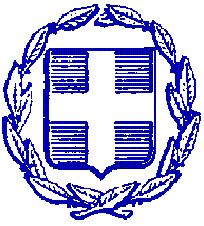 ΥΠΕΥΘΥΝΗ ΔΗΛΩΣΗ(άρθρο 8 Ν.1599/1986)Η ακρίβεια των στοιχείων που υποβάλλονται με αυτή τη δήλωση μπορεί να ελεγχθεί με βάση το αρχείο άλλων υπηρεσιών (άρθρο 8 παρ. 4 Ν. 1599/1986)Τα προσκομιζόμενα έγγραφα, στοιχεία, δηλώσεις και δεδομένα που εμπεριέχονται στον υποβληθέντα φάκελο του Επενδυτικού Σχεδίου είναι απόλυτα ακριβή και αληθή.Έχω λάβει γνώση του περιεχομένου του πλαισίου των δανείων του ΤΑΑ καθώς και των υποχρεώσεων που απορρέουν σε περίπτωση έγκρισης της δανειοδότησης του Επενδυτικού Σχεδίου.Οι ενισχυόμενες ενέργειες/δαπάνες που περιλαμβάνονται στο συγκεκριμένο Αίτημα Χρηματοδότησης δεν έχουν χρηματοδοτηθεί, ενταχθεί σε άλλο πρόγραμμα που χρηματοδοτείται από εθνικούς ή κοινοτικούς πόρους (1). Αποδέχομαι ότι τα μηνύματα που θα αποστέλλονται μέσω ηλεκτρονικού ταχυδρομείου και ειδικότερα μέσω της διεύθυνσης email που έχει δηλωθεί προς την Τράπεζά σας και όσα λαμβάνονται από αυτή επέχουν θέση επίσημων εγγράφων.Ο φορέας της επένδυσης δε βρίσκεται υπό πτώχευση, ή εκκαθάριση ή αναγκαστική διαχείριση, ή  διαδικασία εξυγίανσης, ή ειδική εκκαθάριση, ή αναγκαστική διαχείριση από εκκαθαριστή ή από το δικαστήριο, ή έχει υπαχθεί σε διαδικασία πτωχευτικού συμβιβασμού, ή  αναστολή επιχειρηματικών δραστηριοτήτων, ή σε οποιαδήποτε ανάλογη κατάσταση προκύπτουσα από παρόμοια διαδικασία προβλεπόμενη σε εθνικές διατάξεις νόμου.Οι μέτοχοι του φορέα της επένδυσης παρέχουν ρητά τη συναίνεση και συγκατάθεσή τους για την νόμιμη επεξεργασία κατ΄ άρθρο 6 του Κανονισμού 2016/679 του Ευρωπαϊκού Κοινοβουλίου και του Συμβουλίου της 27ης Απριλίου 2016 για την προστασία των φυσικών προσώπων έναντι της επεξεργασίας των δεδομένων προσωπικού χαρακτήρα και για την ελεύθερη κυκλοφορία των δεδομένων αυτών και την κατάργηση της Οδηγίας 95/46/ΕΚ (Γενικός Κανονισμός για τη Προστασία Δεδομένων) [EEEE L 119 σελ.1-88] σε όλα τα στάδια της υποβαλλόμενης αίτησης χρηματοδότησης για τους σκοπούς ολοκλήρωσης αυτής. Αποδέχομαι ότι κατά την υποδοχή και αξιολόγηση της αίτησης για το Δάνειο ΤΑΑ, η επικοινωνία με την Τράπεζά σας αναφορικά με την εξέλιξη και ολοκλήρωση της αξιολόγησης δύναται να γίνεται ηλεκτρονικά μέσω ηλεκτρονικών εντύπων, όπως αυτά θα καθοριστούν από την Τράπεζά σας.Δεσμεύομαι να παρέχω συμπληρωματικά ή διευκρινιστικά στοιχεία τεκμηρίωσης που τυχόν ζητηθούν από τον ΠΑΕ  στον οποίο θα ανατεθεί ο έλεγχος της επιλεξιμότητας των προτεινόμενων επενδυτικών σχεδίων, ή/και από την Τράπεζά σας, κατά τον έλεγχο πληρότητας του φακέλου, εντός της ανά περίπτωση οριζόμενης  προθεσμίας.Ημερομηνία:    .../.../202…Για την Εταιρεία [ή Επιχείρηση]-Ο-Νόμιμος Εκπρόσωπος(σφραγίδα-επωνυμία εταιρείας [ή Επιχείρησης],ονοματεπώνυμο και ιδιόχειρη υπογραφή εκπροσώπου)…………………………………(1) Σε περίπτωση μη ισχύος των αναφερόμενων στη συγκεκριμένη παράγραφο πρέπει να διαγραφεί ο όρος και υποβληθεί ξεχωριστή υπεύθυνη δήλωση στην οποία δηλώνονται το πρόγραμμα και τα ποσά ενίσχυσης που έχουν ληφθεί.ΠΑΡΑΡΤΗΜΑ 4: Υπόδειγμα 2 - Υπεύθυνη Δήλωση Φορέα Υλοποίησης ΕπένδυσηςΥΠΕΥΘΥΝΗ ΔΗΛΩΣΗ(άρθρο 8 Ν.1599/1986)Η ακρίβεια των στοιχείων που υποβάλλονται με αυτή τη δήλωση μπορεί να ελεγχθεί με βάση το αρχείο άλλων υπηρεσιών (άρθρο 8 παρ. 4 Ν. 1599/1986)Ημερομηνία:      ……….20……Για την Εταιρεία [ή Επιχείρηση]-Ο-Νόμιμος Εκπρόσωπος(σφραγίδα-επωνυμία εταιρείας [ή Επιχείρησης],ονοματεπώνυμο και ιδιόχειρη υπογραφή εκπροσώπου)…………………………………ΠΑΡΑΡΤΗΜΑ 4: Υπόδειγμα 3 - Υπεύθυνη Δήλωση για τις αποκλειόμενες δραστηριότητες ΥΠΕΥΘΥΝΗ ΔΗΛΩΣΗ(άρθρο 8 Ν.1599/1986)Η ακρίβεια των στοιχείων που υποβάλλονται με αυτή τη δήλωση μπορεί να ελεγχθεί με βάση το αρχείο άλλων υπηρεσιών (άρθρο 8 παρ. 4 Ν. 1599/1986)Ημερομηνία:      ……….20……Για την Εταιρεία [ή Επιχείρηση]-Ο-Νόμιμος Εκπρόσωπος(σφραγίδα-επωνυμία εταιρείας [ή Επιχείρησης],ονοματεπώνυμο και ιδιόχειρη υπογραφή εκπροσώπου)…………………………………ΠΑΡΑΡΤΗΜΑ 4: Υπόδειγμα 4 - Υπεύθυνη Δήλωση De MinimisΥΠΕΥΘΥΝΗ ΔΗΛΩΣΗ(άρθρο 8 Ν.1599/1986)ΣΧΕΤΙΚΑ ΜΕ ΤΗ ΣΩΡΕΥΣΗ ΤΩΝ ΕΝΙΣΧΥΣΕΩΝ ΗΣΣΟΝΟΣ ΣΗΜΑΣΙΑΣ (DE MINIMIS) ΒΑΣΕΙ ΤΟΥ ΚΑΝΟΝΙΣΜΟΥ (EE) 2023/2831Η ακρίβεια των στοιχείων που υποβάλλονται με αυτή τη δήλωση μπορεί να ελεγχθεί με βάση το αρχείο άλλων υπηρεσιών (άρθρο 8 παρ. 4 Ν.1599/1986)Με ατομική μου ευθύνη και γνωρίζοντας τις κυρώσεις3, που προβλέπονται από τις διατάξεις της παρ. 6 του άρθρου 22 του Ν. 1599/1986, δηλώνω ότι:Α. Η επιχείρηση ………………….………………………...……………………………………………………………… με ΑΦΜ …..……………..……, την οποία νομίμως εκπροσωπώ:Υποβάλλει την αίτηση χορήγησης ……………………προκειμένου να λάβει κρατική ενίσχυση η οποία είναι δυνατό να υπαχθεί στο πλαίσιο του Κανονισμού de minimis 2023/2831Δραστηριοποιείται στον τομέα/στους τομείς:……………………………………………………………….Συνιστά «ενιαία επιχείρηση»4  με τις κάτωθι επιχειρήσεις:Δεν συνιστά «ενιαία επιχείρηση» με καμία άλλη επιχείρηση Β. Η ενίσχυση ήσσονος σημασίας που πρόκειται να χορηγηθεί5 στην ως άνω επιχείρηση6,7 βάσει της (αναφέρετε τη σχετική νομική βάση)……………………………………………………...., αφορά δραστηριότητες της επιχείρησης που δεν εμπίπτουν:στην πρωτογενή παραγωγή προϊόντων αλιείας και της υδατοκαλλιέργειας 8,9 ,στη μεταποίηση και εμπορία προϊόντων αλιείας και υδατοκαλλιέργειας10 , εφόσον το ποσό της ενίσχυσης καθορίζεται με βάση την τιμή ή την ποσότητα των προϊόντων που αγοράζονται ή διατίθενται στην αγορά,iii)  στην πρωτογενή παραγωγή11 γεωργικών προϊόντων12,iii)  στον τομέα της μεταποίησης13 και της εμπορίας14 γεωργικών προϊόντων, όταν το ποσό της ενίσχυσης καθορίζεται με βάση την τιμή ή την ποσότητα τέτοιων προϊόντων που πωλούνται από πρωτογενείς παραγωγούς ή διατίθενται στην αγορά από τις οικείες επιχειρήσεις ή όταν η ενίσχυση συνοδεύεται από την υποχρέωση απόδοσής της εν μέρει ή εξ ολοκλήρου σε πρωτογενείς παραγωγούς,iv) εξαγωγές προς τρίτες χώρες ή προς κράτη μέλη, ιδίως δε ενισχύσεις που συνδέονται άμεσα με τις εξαγόμενες ποσότητες, με τη δημιουργία και λειτουργία δικτύου διανομής ή με άλλες τρέχουσες δαπάνες που σχετίζονται με την εξαγωγική δραστηριότητα,v) ενισχύσεις για τις οποίες τίθεται ως όρος η χρήση εγχώριων αγαθών αντί των εισαγόμενων.Γ. (Σε περίπτωση που η επιχείρηση δραστηριοποιείται σε κάποιον από τους μη επιλέξιμους για ενίσχυση τομείς και επίσης σε τομέα επιλέξιμο για ενίσχυση βάσει του Κανονισμού (ΕΕ) αριθμ. 2023/2831) Η επιχείρηση, καθώς δραστηριοποιείται στον τομέα (στους τομείς)………….ο οποίος (οι οποίοι) είναι μη επιλέξιμοι για ενίσχυση, διασφαλίζει με κατάλληλα μέσα, όπως ο λογιστικός διαχωρισμός, ότι δεν ενισχύεται η μη επιλέξιμη δραστηριότητα.Δ. Στην επιχείρηση, συμπεριλαμβανομένων και των επιχειρήσεων που συνιστούν με αυτήν «ενιαία επιχείρηση», έχουν χορηγηθεί σε οποιαδήποτε περίοδο τριών ετών, οι κάτωθι ενισχύσεις ήσσονος σημασίας:Ε. Η ενίσχυση ήσσονος σημασίας που πρόκειται να χορηγηθεί στην επιχείρηση βάσει της εν λόγω …… (αναφέρεται η σχετική νομική βάση), αθροιζόμενη με οποιαδήποτε άλλη ενίσχυση ήσσονος σημασίας που της έχει χορηγηθεί σε επίπεδο «ενιαίας επιχείρησης», βάσει του Κανονισμού (ΕΕ) αριθμ. 1408/2013 της Επιτροπής ή/και του Κανονισμού (ΕΕ) αριθμ. 717/2014 της Επιτροπής, δεν υπερβαίνει το ποσό των 300.000 ευρώ σε οποιαδήποτε περίοδο τριών ετών.ΣΤ. Η επιχείρηση δεν έχει λάβει άλλη κρατική ενίσχυση για τις ίδιες επιλέξιμες δαπάνες ή για το ίδιο μέτρο χρηματοδότησης επιχειρηματικού κινδύνου, η σώρευση των οποίων οδηγεί σε υπέρβαση της υψηλότερης σχετικής έντασης ενίσχυσης ή του ποσού ενίσχυσης που έχει καθοριστεί με βάση τα συγκεκριμένα δεδομένα κάθε περίπτωσης σε κανονισμό απαλλαγής κατά κατηγορία ή απόφαση που έχει εκδώσει η Επιτροπή.Ζ. Αποδέχομαι οποιονδήποτε σχετικό έλεγχο για την εξακρίβωση των δηλωθέντων στοιχείων από τις αρμόδιες εθνικές ή ενωσιακές αρχές, καθώς και τη διασταύρωση αυτών με τα στοιχεία που παρέχονται από τα πληροφοριακά συστήματα δημοσίων υπηρεσιών και ασφαλιστικών οργανισμών.Ημερομηνία:      ……/……/…………..       Ο – Η Δηλ.        (Υπογραφή) Αναγράφεται από τον ενδιαφερόμενο πολίτη ή Αρχή ή η Υπηρεσία του δημόσιου τομέα, που απευθύνεται η αίτηση.2 Αναγράφεται ολογράφως.3 Όποιος εν γνώσει του δηλώνει ψευδή γεγονότα ή αρνείται ή αποκρύπτει τα αληθινά με έγγραφη υπεύθυνη δήλωση του άρθρου 8 τιμωρείται με φυλάκιση τουλάχιστον τριών μηνών. Εάν ο υπαίτιος αυτών των πράξεων σκόπευε να προσπορίσει στον εαυτόν του ή σε άλλον περιουσιακό όφελος βλάπτοντας τρίτον ή σκόπευε να βλάψει άλλον, τιμωρείται με κάθειρξη μέχρι 10 ετών.4 Στην «ενιαία επιχείρηση» περιλαμβάνονται όλες οι επιχειρήσεις που έχουν τουλάχιστον μία από τις ακόλουθες σχέσεις μεταξύ τους:α) μια επιχείρηση κατέχει την πλειοψηφία των δικαιωμάτων ψήφου των μετόχων ή των εταίρων άλλης επιχείρησης˙β) μια επιχείρηση έχει το δικαίωμα να διορίζει ή να παύει την πλειοψηφία των μελών του διοικητικού, διαχειριστικού ή εποπτικού οργάνου άλλης επιχείρησης˙γ) μια επιχείρηση έχει το δικαίωμα να ασκεί δεσπόζουσα επιρροή σε άλλη επιχείρηση βάσει σύμβασης που έχει συνάψει με αυτήν ή δυνάμει ρήτρας του καταστατικού αυτής της τελευταίας˙δ) μια επιχείρηση που είναι μέτοχος ή εταίρος άλλης επιχείρησης ελέγχει μόνη της, βάσει συμφωνίας που έχει συνάψει με άλλους μετόχους ή εταίρους της εν λόγω επιχείρησης, την πλειοψηφία των δικαιωμάτων ψήφου των μετόχων ή εταίρων αυτής της επιχείρησης.Οι επιχειρήσεις που έχουν οποιαδήποτε από τις σχέσεις που αναφέρονται στα στοιχεία α) έως δ) με μία ή περισσότερες άλλες επιχειρήσεις θεωρούνται, επίσης ενιαία επιχείρηση.5 Η ενίσχυση ήσσονος σημασίας θεωρείται ότι χορηγείται κατά τον χρόνο παραχώρησης στην οικεία επιχείρηση του έννομου δικαιώματος λήψης της ενίσχυσης σύμφωνα με το εφαρμοστέο εθνικό νομικό καθεστώς (πχ. ημερομηνία έκδοσης εγκριτικής απόφασης/ΚΥΑ/σύμβασης), ανεξάρτητα από την ημερομηνία καταβολής της ενίσχυσης ήσσονος σημασίας στην επιχείρηση.6 Σε περίπτωση συγχωνεύσεων ή εξαγορών, όλες οι προηγούμενες ενισχύσεις ήσσονος σημασίας που έχουν ήδη χορηγηθεί σε οποιαδήποτε από τις συγχωνευόμενες επιχειρήσεις λαμβάνονται υπόψη για να προσδιοριστεί κατά πόσο η νέα ενίσχυση ήσσονος σημασίας στη νέα ή στην εξαγοράζουσα επιχείρηση υπερβαίνει το σχετικό ανώτατο όριο.7 Αν μια επιχείρηση διασπαστεί σε δύο ή περισσότερες χωριστές επιχειρήσεις, η ενίσχυση ήσσονος σημασίας που χορηγήθηκε πριν από τη διάσπαση καταλογίζεται στην επιχείρηση που έλαβε αυτή την ενίσχυση, η οποία είναι κατά κανόνα η επιχείρηση που ανέλαβε τις δραστηριότητες για τις οποίες χρησιμοποιήθηκε η ενίσχυση ήσσονος σημασίας. Εάν ο εν λόγω καταλογισμός δεν είναι δυνατός, οι ενισχύσεις ήσσονος σημασίας πρέπει να κατανέμονται αναλογικά με βάση τη λογιστική αξία των ιδίων κεφαλαίων των νέων επιχειρήσεων κατά την πραγματική ημερομηνία της διάσπασης.8 Ως προϊόντα αλιείας και υδατοκαλλιέργειας νοούνται τα προϊόντα που ορίζονται στο άρθρο 5 στοιχεία α) και β) του κανονισμού (ΕΕ) αριθ. 1379/2013.9 Ως πρωτογενής παραγωγή προϊόντων αλιείας και υδατοκαλλιέργειας νοούνται όλες οι εργασίες που σχετίζονται με την αλιεία, την εκτροφή ή την καλλιέργεια υδρόβιων οργανισμών, καθώς και οι δραστηριότητες εντός της εκμετάλλευσης ή επί του σκάφους που είναι αναγκαίες για την προετοιμασία προϊόντος ζωικής ή φυτικής προέλευσης για την πρώτη του πώληση, συμπεριλαμβανομένων της κοπής, του τεμαχισμού σε φιλέτα ή της κατάψυξης, καθώς και η πρώτη πώληση σε μεταπωλητές ή μεταποιητές.0  Ως «μεταποίηση και εμπορία προϊόντων αλιείας και υδατοκαλλιέργειας» νοούνται όλες οι δραστηριότητες, συμπεριλαμβανομένου του χειρισμού, της κατεργασίας και του μετασχηματισμού, που πραγματοποιούνται μετά την εκφόρτωση —ή τη συγκομιδή, στην περίπτωση της υδατοκαλλιέργειας— από τις οποίες προκύπτει ένα μεταποιημένο προϊόν, καθώς και η διανομή του.1   Ως πρωτογενής γεωργική παραγωγή νοείται η παραγωγή προϊόντων του εδάφους και της κτηνοτροφίας που απαριθμούνται στο παράρτημα I της Συνθήκης, χωρίς να εκτελούνται περαιτέρω εργασίες που μεταβάλλουν τη φύση αυτών των προϊόντων.2   Γεωργικά προϊόντα είναι τα προϊόντα που απαριθμούνται στο παράρτημα I της Συνθήκης, με εξαίρεση τα προϊόντα αλιείας και υδατοκαλλιέργειας που εμπίπτουν στο πεδίο εφαρμογής του κανονισμού (ΕΕ) 1379/2013.3  Ως μεταποίηση γεωργικών προϊόντων νοείται κάθε επέμβαση επί γεωργικού προϊόντος από την οποία προκύπτει επίσης γεωργικό προϊόν, με εξαίρεση τις εργασίες εντός της γεωργικής εκμετάλλευσης που είναι απαραίτητες για την προετοιμασία προϊόντος ζωικής ή φυτικής προέλευσης για την πρώτη του πώληση.4  Ως εμπορία γεωργικών προϊόντων νοείται η κατοχή ή η έκθεση με σκοπό την πώληση, την προσφορά προς πώληση, την παράδοση ή οποιονδήποτε άλλον τρόπο διάθεσης στην αγορά, με εξαίρεση την πρώτη πώληση από μέρους πρωτογενούς παραγωγού σε μεταπωλητές ή μεταποιητικές επιχειρήσεις και κάθε δραστηριότητα η οποία προετοιμάζει το προϊόν για μια τέτοια πρώτη πώληση· η πώληση από μέρους πρωτογενούς παραγωγού προς τελικούς καταναλωτές λογίζεται ως εμπορία αν πραγματοποιείται σε χωριστό και ειδικό για τον σκοπό αυτό χώρο.5  Σε όλες τις περιπτώσεις χρησιμοποιούνται ακαθάριστα ποσά, δηλαδή πριν αφαιρεθεί ο οποιοσδήποτε φόρος ή άλλη επιβάρυνση. Εάν η ενίσχυση χορηγείται με μορφή άλλη από την επιχορήγηση, ως ποσό της ενίσχυσης λογίζεται το ακαθάριστο ισοδύναμο επιχορήγησής της. Οι ενισχύσεις που καταβάλλονται σε δόσεις ανάγονται στην αξία τους κατά το χρόνο της χορήγησής τους. Το επιτόκιο που χρησιμοποιείται για την αναγωγή είναι το προεξοφλητικό επιτόκιο που ισχύει κατά τον χρόνο χορήγησης της ενίσχυσης.ΠΑΡΑΡΤΗΜΑ 4: Υπόδειγμα 5 - Υπεύθυνη Δήλωση Γενική (Κρατικές Ενισχύσεις – ΓΑΚ 651/2014 - Αγροτικός Απαλλακτικός 2022/2472)ΥΠΕΥΘΥΝΗ ΔΗΛΩΣΗ(άρθρο 8 Ν.1599/1986)Η ακρίβεια των στοιχείων που υποβάλλονται με αυτή τη δήλωση μπορεί να ελεγχθεί με βάση το αρχείο άλλων υπηρεσιών (άρθρο 8 παρ. 4 Ν. 1599/1986)Υποβάλλω την αίτηση χορήγησης του Δανείου ΤΑΑ προκειμένου να λάβω κρατική ενίσχυση στο πλαίσιο του Γενικού Απαλλακτικού Κανονισμού ΓΑΚ 651/2014 [ του Αγροτικού Απαλλακτικού Κανονισμού 2022/2472].Υποβάλλω την αίτηση χορήγησης του Δανείου ΤΑΑ για το Επενδυτικό Σχέδιο χωρίς να έχει πραγματοποιηθεί οποιαδήποτε έναρξη εργασιών του έργου ή της δραστηριότητας του Επενδυτικού Σχεδίου. Δεν εκκρεμεί κατά της Εταιρείας [ή Επιχείρησης] εντολή ανάκτησης ενισχύσεων κατόπιν προηγούμενης απόφασης της Επιτροπής ή Δικαστηρίου Ευρωπαϊκής Ένωσης (ΔΕΕ), με την οποία οι ενισχύσεις αυτές έχουν κηρυχθεί παράνομες και ασυμβίβαστες προς την εσωτερική αγορά ούτε έχει κινηθεί η διαδικασία ανάκτησης κατά της Εταιρείας [ή Επιχείρησης] σύμφωνα με το άρθ.1 του Κανονισμού 2014/651, σύμφωνα με Καν 2015/1589 και την Ανακοίνωση Επιτροπής 2019/C 247/01, αρχή Deggendorf). Αποδέχομαι τη συλλογή, επεξεργασία και δημοσίευση πληροφοριών που σχετίζονται με την Εταιρεία [ή Επιχείρηση] και την αιτούμενη ενίσχυση σύμφωνα με τα όσα ειδικότερα ορίζονται στο άρθ. 9 του Γενικού Απαλλακτικού Κανονισμού ΓΑΚ 651/2014 [ του Αγροτικού Απαλλακτικού Κανονισμού 2022/2472] σε οποιοδήποτε μέσο και με οποιονδήποτε τρόπο ορίζεται από την εθνική και ενωσιακή νομοθεσία καθώς και τυχόν έλεγχο από εθνικές και ενωσιακές αρχές σε σχέση με τα δηλωθέντα στοιχεία.Το ύψος των ενισχύσεων για τις οποίες η Εταιρεία [ή Επιχείρηση] έχει υποβάλλει οριστική αίτηση υπαγωγής σε ενίσχυση βάσει οποιουδήποτε καθεστώτος ενίσχυσης (πλην Καν. 2023/2831 de minimis) ή/και για τις οποίες η Εταιρεία [ή Επιχείρηση] έχει αποκτήσει έννομο δικαίωμα λήψης κατά τα τελευταία τρία (3) έτη έχει ως εξής:Η Εταιρεία [ή Επιχείρηση] – φορέας του Επενδυτικού Σχεδίου [ή ενιαία οικονομική μονάδα στην οποία ανήκει η εταιρεία] δεν είναι προβληματική επιχείρηση, όπως αυτή ορίζεται στην παρ. 18 του άρθρου 2 ΓΑΚ.Το Επενδυτικό Σχέδιο διασφαλίζει τις απαραίτητες συνθήκες ώστε να μη δημιουργούνται διακρίσεις σε βάρος των ευπαθών ομάδων, ιδίως ως προς την προσβασιμότητα σε υποδομές, υπηρεσίες και αγαθά.Οι νέες θέσεις εργασίας που δημιουργούνται και συνδέονται με το Επενδυτικό Σχέδιο δεν λαμβάνουν καμία άλλη κρατική ενίσχυση (έχει εφαρμογή μόνο για την περίπτωση που το επενδυτικό σχέδιο λαμβάνει την ενίσχυση της επιδότησης κόστους δημιουργούμενης απασχόλησης).Ημερομηνία:        .../.../202..Για την Εταιρεία [ή Επιχείρηση]-Ο-Νόμιμος Εκπρόσωπος(σφραγίδα-επωνυμία εταιρείας [ή Επιχείρησης], ονοματεπώνυμο και ιδιόχειρη υπογραφή εκπροσώπου)ΠΑΡΑΡΤΗΜΑ 4: Υπόδειγμα 6 - Υπεύθυνη Δήλωση Γενική (Κρατικές Ενισχύσεις - Περιφερειακές επενδυτικές ενισχύσεις – Άρθρο 14 ΓΑΚ)ΥΠΕΥΘΥΝΗ ΔΗΛΩΣΗ(άρθρο 8 Ν.1599/1986)Η ακρίβεια των στοιχείων που υποβάλλονται με αυτή τη δήλωση μπορεί να ελεγχθεί με βάση το αρχείο άλλων υπηρεσιών (άρθρο 8 παρ. 4 Ν. 1599/1986)Υποβάλλω την αίτηση χορήγησης του Δανείου ΤΑΑ προκειμένου να λάβω κρατική ενίσχυση στο πλαίσιο του άρθρου 14 (Περιφερειακές επενδυτικές ενισχύσεις) του Γενικού Απαλλακτικού Κανονισμού ΓΑΚ 651/2014.Η ημερομηνία έναρξης του Επενδυτικού Σχεδίου θα είναι μεταγενέστερη των τριών ετών από την ημερομηνία έναρξης οποιασδήποτε άλλης ενισχυόμενης αρχικής επένδυσης του ίδιου δικαιούχου (σε επίπεδο ομίλου, περιλαμβανομένων και των συνδεδεμένων ή συνεργαζόμενων επιχειρήσεων) στην ίδια περιφέρεια (NUTS 3) του Κανονισμού (ΕΚ) 1059/2003 του Ευρωπαϊκού Κοινοβουλίου και του Συμβουλίου (EE L 154) ανεξαρτήτως καθεστώτος ενίσχυσης. Σε διαφορετική περίπτωση γνωρίζω ότι τα επενδυτικά σχέδια θεωρούνται ως ένα ενιαίο και σε περίπτωση που αθροιστικά το επιλέξιμο κόστος τους υπερβαίνει τα πενήντα εκατομμύρια ευρώ (50.000.000 €) θα γίνει εφαρμογή των διατάξεων του άρθρου 14 παρ. 13 ΓΑΚ 2014/651. Για το λόγο αυτό παραθέτω τα κάτωθι στοιχεία των υπολοίπων επενδυτικών σχεδίων που εμπίπτουν στον ανωτέρω περιορισμό της τριετίας:Υποβάλλω τα ανωτέρω στοιχεία για τα επενδυτικά σχέδια που έχουν υπαχθεί ή για τα οποία έχουν υποβληθεί αιτήσεις υπαγωγής, για λογαριασμό της Εταιρείας [ή Επιχείρησης] – φορέα του Επενδυτικού Σχεδίου, καθώς και των συνεργαζόμενων ή/και συνδεδεμένων με αυτήν επιχειρήσεων σε καθεστώτα ενισχύσεων.Το ύψος των ενισχύσεων για τις οποίες η Εταιρεία [ή Επιχείρηση] έχει υποβάλλει οριστική αίτηση υπαγωγής σε ενίσχυση βάσει οποιουδήποτε καθεστώτος ενίσχυσης (πλην Καν. 2023/2831de minimis) ή/και για τις οποίες η Εταιρεία [ή Επιχείρηση] έχει αποκτήσει έννομο δικαίωμα λήψης κατά τα τελευταία τρία (3) έτη έχει ως εξής:Η Εταιρεία [ή Επιχείρηση] – φορέας του Επενδυτικού Σχεδίου [ή ενιαία οικονομική μονάδα στην οποία ανήκει η εταιρεία]:δεν είναι προβληματική επιχείρηση, όπως αυτή ορίζεται στην παρ. 18 του άρθρου 2 ΓΑΚ,δεν έχει προβεί σε μετεγκατάσταση -όπως αυτή ορίζεται στο άρθρο 2 σημείο 61α του τροποποιημένου Γ.Α.Κ. στην επιχειρηματική εγκατάσταση στην οποία θα πραγματοποιηθεί η αρχική επένδυση για την οποία ζητείται η ενίσχυση, κατά τη διετία πριν την υποβολή της αίτησης υπαγωγής και δεν θα το πράξει εντός περιόδου δύο ετών μετά την ολοκλήρωση της αρχικής επένδυσης για την οποία ζητείται η ενίσχυση.Δεσμεύεται να διατηρήσει την επένδυση στην περιοχή όπου χορηγείται η ενίσχυση για τουλάχιστον πέντε έτη, ή τουλάχιστον τρία έτη στην περίπτωση των ΜΜΕ, μετά την ολοκλήρωση της επένδυσης. Αυτό δεν εμποδίζει την αντικατάσταση μονάδας ή εξοπλισμού που κατέστησαν παρωχημένα ή υπέστησαν βλάβες κατά την περίοδο αυτή, εφόσον η οικονομική δραστηριότητα διατηρείται στη συγκεκριμένη περιοχή κατά τη σχετική ελάχιστη απαιτούμενη περίοδο.Το Επενδυτικό Σχέδιο αφορά νέα οικονομική δραστηριότητα στη συγκεκριμένη περιοχή (NUTS 3). Ως νέα οικονομική δραστηριότητα νοείται κάθε δραστηριότητα που δεν εμπίπτει στην ίδια τάξη (τετραψήφιος αριθμητικός κωδικός ΚΑΔ στατιστικής ταξινόμησης) με ήδη ασκούμενη από το φορέα δραστηριότητα (αφορά μόνο μεγάλες επιχειρήσεις και εφόσον ο τόπος εγκατάστασης του επενδυτικού σχεδίου εμπίπτει στις περιοχές  του Άρθρου 107 παρ. 3 στοιχείο γ΄ της Συνθήκης με βάση τον Χάρτη Περιφερειακών Ενισχύσεων).Η οικονομική συμμετοχή ανέρχεται σε τουλάχιστον 25% των επιλέξιμων δαπανών, είτε μέσω ιδίων πόρων είτε μέσω εξωτερικής χρηματοδότησης, και με μορφή που δεν περιέχει στοιχεία κρατικής ενίσχυσης.Οι νέες θέσεις εργασίας που δημιουργούνται και συνδέονται με το Επενδυτικό Σχέδιο δεν λαμβάνουν καμία άλλη κρατική ενίσχυση (έχει εφαρμογή μόνο για την περίπτωση που το επενδυτικό σχέδιο λαμβάνει την ενίσχυση της επιδότησης κόστους δημιουργούμενης απασχόλησης).Τα άυλα στοιχεία ενεργητικού η αγορά των οποίων ενισχύεται από το Επενδυτικό Σχέδιο (α) θα χρησιμοποιηθούν αποκλειστικά στην επιχειρηματική εγκατάσταση που λαμβάνει την ενίσχυση, (β) θα περιλαμβάνονται στα αποσβεστέα στοιχεία ενεργητικού της Εταιρείας [ή Επιχείρησης] και θα παραμένουν συνδεδεμένα με το έργο για το οποίο χορηγείται η ενίσχυση επί τουλάχιστον πέντε έτη ή τρία έτη στην περίπτωση των ΜΜΕ και (γ) αγοράζονται από τρίτους που δεν έχουν σχέση με τον αγοραστή, σύμφωνα με τους όρους της αγοράς (μόνο στην περίπτωση που το υποβαλλόμενο επενδυτικό σχέδιο εμπεριέχει δαπάνες σε άυλα στοιχεία ενεργητικού)Ημερομηνία:        .../.../202..Για την Εταιρεία [ή Επιχείρηση] -Ο-Νόμιμος Εκπρόσωπος(σφραγίδα-επωνυμία εταιρείας [ή Επιχείρησης], ονοματεπώνυμο και ιδιόχειρη υπογραφή εκπροσώπου) …………………………………ΠΑΡΑΡΤΗΜΑ 4: Υπόδειγμα 7 – Αίτημα Χρηματοδότησης Φορέα Υλοποίησης ΕπένδυσηςΠρος την ALPHA  ΤΡΑΠΕΖΑ  Α.Ε.                                                                                         ,         /      / 20                                       (Πόλη)                (Ημερομηνία)ΑΙΤΗΜΑ  ΧΡΗΜΑΤΟΔΟΤΗΣΗΣ ΕΠΕΝΔΥΤΙΚΟΥ ΣΧΕΔΙΟΥ ΜΕ ΠΟΡΟΥΣ ΤΟΥ «ΤΑΜΕΙΟΥ ΑΝΑΚΑΜΨΗΣ ΚΑΙ ΑΝΘΕΚΤΙΚΟΤΗΤΑΣ»ΟΙΚΟΝΟΜΙΚΑ ΣΤΟΙΧΕΙΑ ΤΗΣ ΕΠΙΧΕΙΡΗΣΗΣ:ΔΗΛΩΣΗ ΕΠΙΧΕΙΡΗΜΑΤΙΚΩΝ ΟΦΕΙΛΩΝ:Με το παρόν Αίτημα Χρηματοδότησης δηλώνω ότι:έχουμε λάβει πλήρη γνώση των όρων της από 9 Φεβρουαρίου 2022 Πρόσκλησης της ALPHA BANK, τους οποίους αποδεχόμαστε ρητά και ανεπιφύλακτα, υποβάλλουμε φάκελο δικαιολογητικών, όπως αυτά καταγράφονται στο Παράρτημα 1 της Πρόσκλησης, ενώ προτιθέμεθα να υποβάλουμε και τυχόν επιπρόσθετα δικαιολογητικά που ενδέχεται να μας ζητηθούν.όλα τα στοιχεία που αναφέρονται στο παρόν είναι αληθή και ακριβή, καθώς και ότι τα δικαιολογητικά και εν γένει στοιχεία που υποβάλλω στο πλαίσιο αυτού είναι γνήσιατο αιτούμενο επιτόκιο για το Δάνειο ΤΑΑ [συνιστά / δεν συνιστά] κρατική ενίσχυση (διαγράφεται ανάλογα). Σε περίπτωση που το αιτούμενο επιτόκιο συνιστά κρατική ενίσχυση, σημειώνεται ότι το πλαίσιο κρατικών ενισχύσεων για την αιτούμενη χρηματοδότηση από το ΤΑΑ είναι ο Κανονισμός [651/2014 (Γενικός Απαλλακτικός Κανονισμός) / 2023/2831 (De Minimis)] / 2022/2472 (Αγροτικός Απαλλακτικός) (επιλέγεται ένα). Σε περίπτωση που το πλαίσιο κρατικών ενισχύσεων στο οποίο εντάσσεται η αιτούμενη ενίσχυση είναι ο Κανονισμός 651/2014 δηλώνουμε ότι το άρθρο του Κανονισμού 651/2014/2022/2472 στο οποίο εντάσσεται η αιτούμενη ενίσχυση είναι το/α άρθρο/α […].Δηλώνω, επίσης, ότι έχω λάβει γνώση των αναφερόμενων στην “Ενημέρωση για την Επεξεργασία Δεδομένων Προσωπικού Χαρακτήρα” της ALPHA BANK ως Υπευθύνου Επεξεργασίας όπως έχει αναρτηθεί και στην ιστοσελίδα της (https://apps.alpha.gr/GDPR/files/GDPR.pdf)Για την Εταιρεία [ή Επιχείρηση] -Ο-Νόμιμος Εκπρόσωπος(σφραγίδα-επωνυμία εταιρείας [ή Επιχείρησης], ονοματεπώνυμο και ιδιόχειρη υπογραφή εκπροσώπου) …………………………………ΠΑΡΑΡΤΗΜΑ 4: Υπόδειγμα 8 – Υπεύθυνη Δήλωση Στοιχείων Πραγματικών ΔικαιούχωνΥΠΕΥΘΥΝΗ ΔΗΛΩΣΗ(άρθρο 8 Ν.1599/1986)Η ακρίβεια των στοιχείων που υποβάλλονται με αυτή τη δήλωση μπορεί να ελεγχθεί με βάση το αρχείο άλλων υπηρεσιών (άρθρο 8 παρ. 4 Ν. 1599/1986)Με ατομική μου ευθύνη και γνωρίζοντας τις κυρώσεις (3), που προβλέπονται από τις διατάξεις της παρ. 6 του άρθρου 22 του Ν. 1599/1986, δηλώνω ότι:Με την ιδιότητά μου, ως νόμιμος εκπρόσωπος της εταιρείας _..............................................ή υπεύθυνος κανονιστικής συμμόρφωσης της εταιρείας ____, δηλώνω υπεύθυνα ότι σύμφωνα με την παρ. 17 του άρθρου 3 του ν.4557/2018 όπως ισχύει, τα κατωτέρω πρόσωπα δύνανται να θεωρούνται ως πραγματικοί δικαιούχοι της εν λόγω εταιρείας, κατά την έννοια των παρ. 17 και 18 του άρθρου 3 του Ν.4557/2018:Όνομα 1, επώνυμο 1, Ημερ. γέννησης, ΑΦΜ, ιδιότητα ΠΔ, έκταση δικαιώματος ΠΔΌνομα 2, επώνυμο 2, Ημερ. γέννησης, ΑΦΜ, ιδιότητα ΠΔ, έκταση δικαιώματος ΠΔ[Η ανωτέρω διατύπωση είναι ενδεικτική και προσαρμόζεται αναλόγως των πραγματικών στοιχείων εκάστου αναδόχου.]Ημερομηνία:        .../.../202..Για την Εταιρεία [ή Επιχείρηση]-Ο-Νόμιμος Εκπρόσωπος(σφραγίδα-επωνυμία εταιρείας [ή Επιχείρησης], ονοματεπώνυμο και ιδιόχειρη υπογραφή εκπροσώπου)ΠΑΡΑΡΤΗΜΑ 4: Υπόδειγμα 9 – Υπεύθυνη Δήλωση Γνωστοποίησης Μεταβολών στα Στοιχεία Πραγματικών Δικαιούχων
ΥΠΕΥΘΥΝΗ ΔΗΛΩΣΗ(άρθρο 8 Ν.1599/1986)Η ακρίβεια των στοιχείων που υποβάλλονται με αυτή τη δήλωση μπορεί να ελεγχθεί με βάση το αρχείο άλλων υπηρεσιών (άρθρο 8 παρ. 4 Ν. 1599/1986)Με ατομική μου ευθύνη και γνωρίζοντας τις κυρώσεις(3), που προβλέπονται από τις διατάξεις της παρ. 6 του άρθρου 22 του Ν. 1599/1986, με την ιδιότητά μου, ως νόμιμος εκπρόσωπος της εταιρείας ______, δηλώνω υπεύθυνα ότι, σε περίπτωση που επέλθει οποιασδήποτε μεταβολή στα στοιχεία πραγματικών δικαιούχων της εταιρείας, θα σας τη γνωστοποιήσω αμελλητί και εγγράφως, υποβάλλοντας και το ανάλογο τεκμηριωτικό υλικό. Η υποχρέωση αυτή καταλαμβάνει το διάστημα από τη σύναψη της σύμβασης και έως τη λήξη της περιόδου διαθεσιμότητας των κεφαλαίων ή πλήρους εκταμίευσης, ως αυτή θα ορίζεται στην οικεία δανειακή σύμβαση.Ημερομηνία:      ../../20..             Ο-Η Δηλ…………
             (Υπογραφή)Αίτημα Χρηματοδότησης Επενδυτικών Σχεδίων
μέσω των Δανείων του Ταμείου Ανάκαμψης και ΑνθεκτικότηταςΝ/ΝΔικαιολογητικό1Γενική Υπεύθυνη Δήλωση - υφίσταται Υπόδειγμα 2Υπεύθυνη Δήλωση του Φορέα Υλοποίησης Επένδυσης - υφίσταται Υπόδειγμα3Υπεύθυνη Δήλωση για τις αποκλειόμενες δραστηριότητες - υφίσταται Υπόδειγμα 4Υπεύθυνη Δήλωση De minimis - υφίσταται Υπόδειγμα 5Υπεύθυνη Δήλωση Γενική (Κρατικές Ενισχύσεις ΓΑΚ 651/2014 - Αγροτικός Απαλλακτικός 2022/2472) - υφίσταται Υπόδειγμα6Υπεύθυνη Δήλωση Γενική (Κρατικές Ενισχύσεις - Περιφερειακές επενδυτικές ενισχύσεις – Άρθρο 14 ΓΑΚ) - υφίσταται Υπόδειγμα7Αίτημα Χρηματοδότησης του Φορέα Υλοποίησης Επένδυσης- υφίσταται Υπόδειγμα 8Συμπληρωμένο υπόδειγμα σε ηλεκτρονική μορφή excel "Στοιχεία Επενδυτικού Σχεδίου - Δάνεια ΤΑΑ"9Δήλωση του φορέα της επένδυσης για το μέγεθος της επιχείρησης καθώς και στοιχεία τεκμηρίωσης μεγέθους της επιχείρησης. Συμπληρώνεται με βάση το υπόδειγμα δήλωσης (σελ. 48 – 56) που αναφέρεται στον οδηγό χρήσης του ορισμού των ΜΜΕ[1] της Ευρωπαϊκής επιτροπής 10Αναλυτικό επιχειρηματικό σχέδιο ή τεχνική έκθεση ή άλλο έγγραφο του Φορέα Υλοποίησης Επένδυσης που τεκμηριώνει την επένδυση11Οικονομικές καταστάσεις των τριών (3) τελευταίων διαχειριστικών χρήσεων με τις παρατηρήσεις του ορκωτού ελεγκτή, όταν η εταιρεία επιλέγει ή υποχρεούται να Επισκοπείται από νόμιμους ελεγκτές. Οι επιχειρήσεις που τηρούν βιβλία Β’ κατηγορίας, πρέπει να συντάξουν λογιστικές καταστάσεις με απεικόνιση οικονομικών στοιχείων σε αντιστοιχία με τις οικονομικές καταστάσεις των επιχειρήσεων με βιβλία Γ’ κατηγορίας, σύμφωνα με τα ΕΛΠ12Ενοποιημένες οικονομικές καταστάσεις σε επίπεδο συνδεδεμένων εταιριών (ομίλων) εφόσον συντάσσονται. Σε περίπτωση που δεν υφίσταται υποχρέωση σύνταξης ενοποιημένων οικονομικών καταστάσεων, τότε συντάσσονται ανεπίσημες τέτοιες καταστάσεις.  ΥΔ περί πλήρωσης των λοιπών προϋποθέσεων μη προβληματικότητας από τους αρμόδιους νόμιμους εκπροσώπους κάθε επιχείρησης του ομίλου καθώς και Αποδεικτικό νόμιμης εκπροσώπησης (Απόφαση ΔΣ ή απόφαση ΓΣ ή άλλο ισοδύναμης αποδεικτικής αξίας έγγραφο) των υπογραφόντων τις σχετικές ΥΔ.(Τα ανωτέρω προσκομίζονται εφόσον στο δάνειο χορηγείται κρατική ενίσχυση δυνάμει διατάξεων Απαλλακτικών Κανονισμών)13Μελέτη ελέγχου βιωσιμότητας (sustainability proofing) η οποία έχει εκπονηθεί από συμβούλους / μηχανικούς σύμφωνα με την κλιματική διάσταση και την περιβαλλοντική διάσταση, όπως ορίζονται στην υπ’ αρ. 2021/C 280/01 Ανακοίνωση της Ευρωπαϊκής Επιτροπής σχετικά με τεχνική καθοδήγηση όσον αφορά τον έλεγχο βιωσιμότητας για το ταμείο InvestEU14Περίληψη μελέτης ελέγχου βιωσιμότητας15Στοιχεία ανάλυσης κόστους των επενδυτικών δαπανών, περιλαμβάνονται προσφορές προμηθευτών, μελέτες εφαρμογής, εκτιμήσεις κόστους επιχειρηματικού σχεδίου, κ.λπ.16Έκθεση συμβούλου/μηχανικού από την οποία προκύπτει σαφώς και αιτιολογημένα η συμμόρφωση του επενδυτικού σχεδίου με τη σχετική ενωσιακή και εθνική περιβαλλοντική νομοθεσία17Μελέτη Περιβαλλοντικών Επιπτώσεων από εξειδικευμένους συμβούλους / μηχανικούς18Τεκμηρίωση Εφαρμογής της αρχής της «μη πρόκλησης σημαντικής βλάβης (Do No Significant Harm ή DNSH principle)»19Αγοραπωλητήρια συμβόλαια ή παραχωρητήρια κυριότητας ή συμβολαιογραφικά έγγραφα σύστασης δικαιώματος επιφάνειας σύμφωνα με τις διατάξεις των άρθρων 18 έως 23 του ν. 3986/2011 (Α΄152) ή συμβολαιογραφικά προσύμφωνα αγοράς ακινήτων ή μισθωτήρια συμβόλαια / παραχωρητήρια χρήσης ακινήτων υλοποίησης της επένδυσης, ελάχιστης διάρκειας δεκαπέντε (15) ετών σε περίπτωση ύπαρξης δαπανών ανέγερσης ή επέκτασης κτιριακής υποδομής και πέντε (5) ετών για όλες τις άλλες περιπτώσεις.20Σύμβαση αγοράς και πώλησης μετοχών (sales and purchase agreement) καθώς και σχετικά έγγραφα κυριότητας των μετοχών από την αποκτώσα επιχείρηση. Ή στην περίπτωση συγχώνευσης, απόσχισης ή/και διάσπασης υποβάλλεται το σχετικό συμβολαιογραφικό έγγραφο.21Υπογεγραμμένη ανέκκλητη σύμβαση συνεργασίας μεταξύ των εταιρειών ή στην περίπτωση δημιουργίας νέας εταιρείας από τα ενδιαφερόμενα μέρη (συνυποβάλλεται το Καταστατικό)22Νομιμοποιητικά έγγραφα του Φορέα Υλοποίησης Επένδυσης 23Πρόσφατη εκτύπωση στοιχείων μητρώου από το Taxis24Πρόσφατη εκτύπωση (με εμφανή την ημερομηνία εκτύπωσης) ενεργών ΚΑΔ έδρας και υποκαταστημάτων από το Taxis25Διάγραμμα συμμετοχών Φορέα Υλοποίησης Επένδυσης, όπου απεικονίζονται οι επιχειρήσεις στις οποίες συμμετέχει ο φορέας και οι επιχειρήσεις - μέτοχοι του φορέα, καθώς και οι συνδεδεμένες και συνεργαζόμενες όλων των παραπάνω επιχειρήσεων26Πίνακας υπολογισμού ετήσιων μονάδων εργασίας (ΕΜΕ)27Υπεύθυνη δήλωση πραγματικών δικαιούχων28ΕΚΤΥΠΩΣΗ από Κεντρικό Μητρώο Πραγματικών Δικαιούχων29Απόσπασμα του βιβλίου μετόχων από το οποίο να προκύπτει η τρέχουσα μετοχική σύνθεση της εταιρείας.30Υπεύθυνη Δήλωση του Φορέα για την μη διπλή χρηματοδότηση από κοινοτικούς πόρους.31Πιστοποιητικό δικαστικής φερεγγυότητας του φορέα υλοποίησης.32Υπεύθυνη Δήλωση Γνωστοποίησης Μεταβολών στα Στοιχεία Πραγματικών ΔικαιούχωνΠΡΟΣ(1):ALPHA BANK  ALPHA BANK  ALPHA BANK  ALPHA BANK  ALPHA BANK  ALPHA BANK  ALPHA BANK  ALPHA BANK  ALPHA BANK  ALPHA BANK  ALPHA BANK  ALPHA BANK  ALPHA BANK  Ο – Η Όνομα:Επώνυμο:Επώνυμο:Όνομα και Επώνυμο Πατέρα: Όνομα και Επώνυμο Πατέρα: Όνομα και Επώνυμο Πατέρα: Όνομα και Επώνυμο Πατέρα: Όνομα και Επώνυμο Μητέρας:Όνομα και Επώνυμο Μητέρας:Όνομα και Επώνυμο Μητέρας:Όνομα και Επώνυμο Μητέρας:Ημερομηνία γέννησης(2): Ημερομηνία γέννησης(2): Ημερομηνία γέννησης(2): Ημερομηνία γέννησης(2): Τόπος Γέννησης:Τόπος Γέννησης:Τόπος Γέννησης:Τόπος Γέννησης:Αριθμός Δελτίου Ταυτότητας:Αριθμός Δελτίου Ταυτότητας:Αριθμός Δελτίου Ταυτότητας:Αριθμός Δελτίου Ταυτότητας:Τηλ:Τόπος Κατοικίας:Τόπος Κατοικίας:Οδός:Αριθ:ΤΚ:Αρ. Τηλεομοιοτύπου (Fax):Αρ. Τηλεομοιοτύπου (Fax):Αρ. Τηλεομοιοτύπου (Fax):Δ/νση Ηλεκτρ. Ταχυδρομείου(Εmail):Δ/νση Ηλεκτρ. Ταχυδρομείου(Εmail):Με ατομική μου ευθύνη και γνωρίζοντας τις κυρώσεις (3), που προβλέπονται από της διατάξεις της παρ. 6 του άρθρου 22 του Ν. 1599/1986, δηλώνω ότι:Ι. είμαι νόμιμος εκπρόσωπος της εταιρείας με την επωνυμία “…..” και με ΑΦΜ ….. (περαιτέρω στην παρούσα, και για λόγους συντομίας, η “Εταιρεία”) [ή σε περίπτωση ατομικής επιχείρησης] Ι. διατηρώ ατομική επιχείρηση με αντικείμενο δραστηριότητας ….. και με ΑΦΜ ….. (περαιτέρω στην παρούσα, και για λόγους συντομίας η “Επιχείρηση”) και ΙΙ. σχετικά με την Εταιρεία [ή Επιχείρηση] και την αίτηση της Εταιρείας [ή Επιχείρησης] προς την Τράπεζά σας για τη χορήγηση δανείου (περαιτέρω στην παρούσα, και για λόγους συντομίας, το “Δάνειο ΤΑΑ”) με κεφάλαια του “Ταμείου Ανάκαμψης και Ανθεκτικότητας” που, δυνάμει του Κανονισμού (ΕΕ) 2021/241 του Ευρωπαϊκού Κοινοβουλίου και του Συμβουλίου της 12ης Φεβρουαρίου 2021, έχει θεσπισθεί ως μηχανισμός ανάκαμψης και ανθεκτικότητας με ειδικό σκοπό να παράσχει στα κράτη-μέλη οικονομική στήριξη στο πλαίσιο της αντιμετώπισης των δυσμενών συνεπειών της πανδημίας Covid-19 (περαιτέρω στην παρούσα, και για λόγους συντομίας, το “ΤΑΑ”), καθώς και δανείου συγχρηματοδότησης από την Τράπεζά σας ή/και με διοργανωτή και διαχειριστή την Τράπεζά σας (περαιτέρω στην παρούσα, και για λόγους συντομίας, το “Δάνειο Συγχρηματοδότησης”), με σκοπό αμφότερων των Δανείου ΤΑΑ και Δανείου Συγχρηματοδότησης την μερική κάλυψη των αναγκών της Εταιρείας [ή Επιχείρησης] σε κεφάλαια για την χρηματοδότηση του επενδυτικού σχεδίου της που αναφέρεται στ… .....[*] (περαιτέρω στην παρούσα, και για λόγους συντομίας, το “Επενδυτικό Σχέδιο”), δηλώνω για λογαριασμό της Εταιρείας [ή Επιχείρησης] τα εξής (εννοείται ότι κάθε δήλωσή μου, διατυπωμένη σε πρώτο ενικό ή με οποιονδήποτε άλλο τρόπο κατωτέρω στην παρούσα Υ.Δ., δίδεται υπό την ιδιότητά μου ως νόμιμου εκπροσώπου της Εταιρείας [ή Επιχείρησης] και για λογαριασμό αυτής):Με ατομική μου ευθύνη και γνωρίζοντας τις κυρώσεις (3), που προβλέπονται από της διατάξεις της παρ. 6 του άρθρου 22 του Ν. 1599/1986, δηλώνω ότι:Ι. είμαι νόμιμος εκπρόσωπος της εταιρείας με την επωνυμία “…..” και με ΑΦΜ ….. (περαιτέρω στην παρούσα, και για λόγους συντομίας, η “Εταιρεία”) [ή σε περίπτωση ατομικής επιχείρησης] Ι. διατηρώ ατομική επιχείρηση με αντικείμενο δραστηριότητας ….. και με ΑΦΜ ….. (περαιτέρω στην παρούσα, και για λόγους συντομίας η “Επιχείρηση”) και ΙΙ. σχετικά με την Εταιρεία [ή Επιχείρηση] και την αίτηση της Εταιρείας [ή Επιχείρησης] προς την Τράπεζά σας για τη χορήγηση δανείου (περαιτέρω στην παρούσα, και για λόγους συντομίας, το “Δάνειο ΤΑΑ”) με κεφάλαια του “Ταμείου Ανάκαμψης και Ανθεκτικότητας” που, δυνάμει του Κανονισμού (ΕΕ) 2021/241 του Ευρωπαϊκού Κοινοβουλίου και του Συμβουλίου της 12ης Φεβρουαρίου 2021, έχει θεσπισθεί ως μηχανισμός ανάκαμψης και ανθεκτικότητας με ειδικό σκοπό να παράσχει στα κράτη-μέλη οικονομική στήριξη στο πλαίσιο της αντιμετώπισης των δυσμενών συνεπειών της πανδημίας Covid-19 (περαιτέρω στην παρούσα, και για λόγους συντομίας, το “ΤΑΑ”), καθώς και δανείου συγχρηματοδότησης από την Τράπεζά σας ή/και με διοργανωτή και διαχειριστή την Τράπεζά σας (περαιτέρω στην παρούσα, και για λόγους συντομίας, το “Δάνειο Συγχρηματοδότησης”), με σκοπό αμφότερων των Δανείου ΤΑΑ και Δανείου Συγχρηματοδότησης την μερική κάλυψη των αναγκών της Εταιρείας [ή Επιχείρησης] σε κεφάλαια για την χρηματοδότηση του επενδυτικού σχεδίου της που αναφέρεται στ… .....[*] (περαιτέρω στην παρούσα, και για λόγους συντομίας, το “Επενδυτικό Σχέδιο”), δηλώνω για λογαριασμό της Εταιρείας [ή Επιχείρησης] τα εξής (εννοείται ότι κάθε δήλωσή μου, διατυπωμένη σε πρώτο ενικό ή με οποιονδήποτε άλλο τρόπο κατωτέρω στην παρούσα Υ.Δ., δίδεται υπό την ιδιότητά μου ως νόμιμου εκπροσώπου της Εταιρείας [ή Επιχείρησης] και για λογαριασμό αυτής):Με ατομική μου ευθύνη και γνωρίζοντας τις κυρώσεις (3), που προβλέπονται από της διατάξεις της παρ. 6 του άρθρου 22 του Ν. 1599/1986, δηλώνω ότι:Ι. είμαι νόμιμος εκπρόσωπος της εταιρείας με την επωνυμία “…..” και με ΑΦΜ ….. (περαιτέρω στην παρούσα, και για λόγους συντομίας, η “Εταιρεία”) [ή σε περίπτωση ατομικής επιχείρησης] Ι. διατηρώ ατομική επιχείρηση με αντικείμενο δραστηριότητας ….. και με ΑΦΜ ….. (περαιτέρω στην παρούσα, και για λόγους συντομίας η “Επιχείρηση”) και ΙΙ. σχετικά με την Εταιρεία [ή Επιχείρηση] και την αίτηση της Εταιρείας [ή Επιχείρησης] προς την Τράπεζά σας για τη χορήγηση δανείου (περαιτέρω στην παρούσα, και για λόγους συντομίας, το “Δάνειο ΤΑΑ”) με κεφάλαια του “Ταμείου Ανάκαμψης και Ανθεκτικότητας” που, δυνάμει του Κανονισμού (ΕΕ) 2021/241 του Ευρωπαϊκού Κοινοβουλίου και του Συμβουλίου της 12ης Φεβρουαρίου 2021, έχει θεσπισθεί ως μηχανισμός ανάκαμψης και ανθεκτικότητας με ειδικό σκοπό να παράσχει στα κράτη-μέλη οικονομική στήριξη στο πλαίσιο της αντιμετώπισης των δυσμενών συνεπειών της πανδημίας Covid-19 (περαιτέρω στην παρούσα, και για λόγους συντομίας, το “ΤΑΑ”), καθώς και δανείου συγχρηματοδότησης από την Τράπεζά σας ή/και με διοργανωτή και διαχειριστή την Τράπεζά σας (περαιτέρω στην παρούσα, και για λόγους συντομίας, το “Δάνειο Συγχρηματοδότησης”), με σκοπό αμφότερων των Δανείου ΤΑΑ και Δανείου Συγχρηματοδότησης την μερική κάλυψη των αναγκών της Εταιρείας [ή Επιχείρησης] σε κεφάλαια για την χρηματοδότηση του επενδυτικού σχεδίου της που αναφέρεται στ… .....[*] (περαιτέρω στην παρούσα, και για λόγους συντομίας, το “Επενδυτικό Σχέδιο”), δηλώνω για λογαριασμό της Εταιρείας [ή Επιχείρησης] τα εξής (εννοείται ότι κάθε δήλωσή μου, διατυπωμένη σε πρώτο ενικό ή με οποιονδήποτε άλλο τρόπο κατωτέρω στην παρούσα Υ.Δ., δίδεται υπό την ιδιότητά μου ως νόμιμου εκπροσώπου της Εταιρείας [ή Επιχείρησης] και για λογαριασμό αυτής):Με ατομική μου ευθύνη και γνωρίζοντας τις κυρώσεις (3), που προβλέπονται από της διατάξεις της παρ. 6 του άρθρου 22 του Ν. 1599/1986, δηλώνω ότι:Ι. είμαι νόμιμος εκπρόσωπος της εταιρείας με την επωνυμία “…..” και με ΑΦΜ ….. (περαιτέρω στην παρούσα, και για λόγους συντομίας, η “Εταιρεία”) [ή σε περίπτωση ατομικής επιχείρησης] Ι. διατηρώ ατομική επιχείρηση με αντικείμενο δραστηριότητας ….. και με ΑΦΜ ….. (περαιτέρω στην παρούσα, και για λόγους συντομίας η “Επιχείρηση”) και ΙΙ. σχετικά με την Εταιρεία [ή Επιχείρηση] και την αίτηση της Εταιρείας [ή Επιχείρησης] προς την Τράπεζά σας για τη χορήγηση δανείου (περαιτέρω στην παρούσα, και για λόγους συντομίας, το “Δάνειο ΤΑΑ”) με κεφάλαια του “Ταμείου Ανάκαμψης και Ανθεκτικότητας” που, δυνάμει του Κανονισμού (ΕΕ) 2021/241 του Ευρωπαϊκού Κοινοβουλίου και του Συμβουλίου της 12ης Φεβρουαρίου 2021, έχει θεσπισθεί ως μηχανισμός ανάκαμψης και ανθεκτικότητας με ειδικό σκοπό να παράσχει στα κράτη-μέλη οικονομική στήριξη στο πλαίσιο της αντιμετώπισης των δυσμενών συνεπειών της πανδημίας Covid-19 (περαιτέρω στην παρούσα, και για λόγους συντομίας, το “ΤΑΑ”), καθώς και δανείου συγχρηματοδότησης από την Τράπεζά σας ή/και με διοργανωτή και διαχειριστή την Τράπεζά σας (περαιτέρω στην παρούσα, και για λόγους συντομίας, το “Δάνειο Συγχρηματοδότησης”), με σκοπό αμφότερων των Δανείου ΤΑΑ και Δανείου Συγχρηματοδότησης την μερική κάλυψη των αναγκών της Εταιρείας [ή Επιχείρησης] σε κεφάλαια για την χρηματοδότηση του επενδυτικού σχεδίου της που αναφέρεται στ… .....[*] (περαιτέρω στην παρούσα, και για λόγους συντομίας, το “Επενδυτικό Σχέδιο”), δηλώνω για λογαριασμό της Εταιρείας [ή Επιχείρησης] τα εξής (εννοείται ότι κάθε δήλωσή μου, διατυπωμένη σε πρώτο ενικό ή με οποιονδήποτε άλλο τρόπο κατωτέρω στην παρούσα Υ.Δ., δίδεται υπό την ιδιότητά μου ως νόμιμου εκπροσώπου της Εταιρείας [ή Επιχείρησης] και για λογαριασμό αυτής):Με ατομική μου ευθύνη και γνωρίζοντας τις κυρώσεις (3), που προβλέπονται από της διατάξεις της παρ. 6 του άρθρου 22 του Ν. 1599/1986, δηλώνω ότι:Ι. είμαι νόμιμος εκπρόσωπος της εταιρείας με την επωνυμία “…..” και με ΑΦΜ ….. (περαιτέρω στην παρούσα, και για λόγους συντομίας, η “Εταιρεία”) [ή σε περίπτωση ατομικής επιχείρησης] Ι. διατηρώ ατομική επιχείρηση με αντικείμενο δραστηριότητας ….. και με ΑΦΜ ….. (περαιτέρω στην παρούσα, και για λόγους συντομίας η “Επιχείρηση”) και ΙΙ. σχετικά με την Εταιρεία [ή Επιχείρηση] και την αίτηση της Εταιρείας [ή Επιχείρησης] προς την Τράπεζά σας για τη χορήγηση δανείου (περαιτέρω στην παρούσα, και για λόγους συντομίας, το “Δάνειο ΤΑΑ”) με κεφάλαια του “Ταμείου Ανάκαμψης και Ανθεκτικότητας” που, δυνάμει του Κανονισμού (ΕΕ) 2021/241 του Ευρωπαϊκού Κοινοβουλίου και του Συμβουλίου της 12ης Φεβρουαρίου 2021, έχει θεσπισθεί ως μηχανισμός ανάκαμψης και ανθεκτικότητας με ειδικό σκοπό να παράσχει στα κράτη-μέλη οικονομική στήριξη στο πλαίσιο της αντιμετώπισης των δυσμενών συνεπειών της πανδημίας Covid-19 (περαιτέρω στην παρούσα, και για λόγους συντομίας, το “ΤΑΑ”), καθώς και δανείου συγχρηματοδότησης από την Τράπεζά σας ή/και με διοργανωτή και διαχειριστή την Τράπεζά σας (περαιτέρω στην παρούσα, και για λόγους συντομίας, το “Δάνειο Συγχρηματοδότησης”), με σκοπό αμφότερων των Δανείου ΤΑΑ και Δανείου Συγχρηματοδότησης την μερική κάλυψη των αναγκών της Εταιρείας [ή Επιχείρησης] σε κεφάλαια για την χρηματοδότηση του επενδυτικού σχεδίου της που αναφέρεται στ… .....[*] (περαιτέρω στην παρούσα, και για λόγους συντομίας, το “Επενδυτικό Σχέδιο”), δηλώνω για λογαριασμό της Εταιρείας [ή Επιχείρησης] τα εξής (εννοείται ότι κάθε δήλωσή μου, διατυπωμένη σε πρώτο ενικό ή με οποιονδήποτε άλλο τρόπο κατωτέρω στην παρούσα Υ.Δ., δίδεται υπό την ιδιότητά μου ως νόμιμου εκπροσώπου της Εταιρείας [ή Επιχείρησης] και για λογαριασμό αυτής):Με ατομική μου ευθύνη και γνωρίζοντας τις κυρώσεις (3), που προβλέπονται από της διατάξεις της παρ. 6 του άρθρου 22 του Ν. 1599/1986, δηλώνω ότι:Ι. είμαι νόμιμος εκπρόσωπος της εταιρείας με την επωνυμία “…..” και με ΑΦΜ ….. (περαιτέρω στην παρούσα, και για λόγους συντομίας, η “Εταιρεία”) [ή σε περίπτωση ατομικής επιχείρησης] Ι. διατηρώ ατομική επιχείρηση με αντικείμενο δραστηριότητας ….. και με ΑΦΜ ….. (περαιτέρω στην παρούσα, και για λόγους συντομίας η “Επιχείρηση”) και ΙΙ. σχετικά με την Εταιρεία [ή Επιχείρηση] και την αίτηση της Εταιρείας [ή Επιχείρησης] προς την Τράπεζά σας για τη χορήγηση δανείου (περαιτέρω στην παρούσα, και για λόγους συντομίας, το “Δάνειο ΤΑΑ”) με κεφάλαια του “Ταμείου Ανάκαμψης και Ανθεκτικότητας” που, δυνάμει του Κανονισμού (ΕΕ) 2021/241 του Ευρωπαϊκού Κοινοβουλίου και του Συμβουλίου της 12ης Φεβρουαρίου 2021, έχει θεσπισθεί ως μηχανισμός ανάκαμψης και ανθεκτικότητας με ειδικό σκοπό να παράσχει στα κράτη-μέλη οικονομική στήριξη στο πλαίσιο της αντιμετώπισης των δυσμενών συνεπειών της πανδημίας Covid-19 (περαιτέρω στην παρούσα, και για λόγους συντομίας, το “ΤΑΑ”), καθώς και δανείου συγχρηματοδότησης από την Τράπεζά σας ή/και με διοργανωτή και διαχειριστή την Τράπεζά σας (περαιτέρω στην παρούσα, και για λόγους συντομίας, το “Δάνειο Συγχρηματοδότησης”), με σκοπό αμφότερων των Δανείου ΤΑΑ και Δανείου Συγχρηματοδότησης την μερική κάλυψη των αναγκών της Εταιρείας [ή Επιχείρησης] σε κεφάλαια για την χρηματοδότηση του επενδυτικού σχεδίου της που αναφέρεται στ… .....[*] (περαιτέρω στην παρούσα, και για λόγους συντομίας, το “Επενδυτικό Σχέδιο”), δηλώνω για λογαριασμό της Εταιρείας [ή Επιχείρησης] τα εξής (εννοείται ότι κάθε δήλωσή μου, διατυπωμένη σε πρώτο ενικό ή με οποιονδήποτε άλλο τρόπο κατωτέρω στην παρούσα Υ.Δ., δίδεται υπό την ιδιότητά μου ως νόμιμου εκπροσώπου της Εταιρείας [ή Επιχείρησης] και για λογαριασμό αυτής):Με ατομική μου ευθύνη και γνωρίζοντας τις κυρώσεις (3), που προβλέπονται από της διατάξεις της παρ. 6 του άρθρου 22 του Ν. 1599/1986, δηλώνω ότι:Ι. είμαι νόμιμος εκπρόσωπος της εταιρείας με την επωνυμία “…..” και με ΑΦΜ ….. (περαιτέρω στην παρούσα, και για λόγους συντομίας, η “Εταιρεία”) [ή σε περίπτωση ατομικής επιχείρησης] Ι. διατηρώ ατομική επιχείρηση με αντικείμενο δραστηριότητας ….. και με ΑΦΜ ….. (περαιτέρω στην παρούσα, και για λόγους συντομίας η “Επιχείρηση”) και ΙΙ. σχετικά με την Εταιρεία [ή Επιχείρηση] και την αίτηση της Εταιρείας [ή Επιχείρησης] προς την Τράπεζά σας για τη χορήγηση δανείου (περαιτέρω στην παρούσα, και για λόγους συντομίας, το “Δάνειο ΤΑΑ”) με κεφάλαια του “Ταμείου Ανάκαμψης και Ανθεκτικότητας” που, δυνάμει του Κανονισμού (ΕΕ) 2021/241 του Ευρωπαϊκού Κοινοβουλίου και του Συμβουλίου της 12ης Φεβρουαρίου 2021, έχει θεσπισθεί ως μηχανισμός ανάκαμψης και ανθεκτικότητας με ειδικό σκοπό να παράσχει στα κράτη-μέλη οικονομική στήριξη στο πλαίσιο της αντιμετώπισης των δυσμενών συνεπειών της πανδημίας Covid-19 (περαιτέρω στην παρούσα, και για λόγους συντομίας, το “ΤΑΑ”), καθώς και δανείου συγχρηματοδότησης από την Τράπεζά σας ή/και με διοργανωτή και διαχειριστή την Τράπεζά σας (περαιτέρω στην παρούσα, και για λόγους συντομίας, το “Δάνειο Συγχρηματοδότησης”), με σκοπό αμφότερων των Δανείου ΤΑΑ και Δανείου Συγχρηματοδότησης την μερική κάλυψη των αναγκών της Εταιρείας [ή Επιχείρησης] σε κεφάλαια για την χρηματοδότηση του επενδυτικού σχεδίου της που αναφέρεται στ… .....[*] (περαιτέρω στην παρούσα, και για λόγους συντομίας, το “Επενδυτικό Σχέδιο”), δηλώνω για λογαριασμό της Εταιρείας [ή Επιχείρησης] τα εξής (εννοείται ότι κάθε δήλωσή μου, διατυπωμένη σε πρώτο ενικό ή με οποιονδήποτε άλλο τρόπο κατωτέρω στην παρούσα Υ.Δ., δίδεται υπό την ιδιότητά μου ως νόμιμου εκπροσώπου της Εταιρείας [ή Επιχείρησης] και για λογαριασμό αυτής):Με ατομική μου ευθύνη και γνωρίζοντας τις κυρώσεις (3), που προβλέπονται από της διατάξεις της παρ. 6 του άρθρου 22 του Ν. 1599/1986, δηλώνω ότι:Ι. είμαι νόμιμος εκπρόσωπος της εταιρείας με την επωνυμία “…..” και με ΑΦΜ ….. (περαιτέρω στην παρούσα, και για λόγους συντομίας, η “Εταιρεία”) [ή σε περίπτωση ατομικής επιχείρησης] Ι. διατηρώ ατομική επιχείρηση με αντικείμενο δραστηριότητας ….. και με ΑΦΜ ….. (περαιτέρω στην παρούσα, και για λόγους συντομίας η “Επιχείρηση”) και ΙΙ. σχετικά με την Εταιρεία [ή Επιχείρηση] και την αίτηση της Εταιρείας [ή Επιχείρησης] προς την Τράπεζά σας για τη χορήγηση δανείου (περαιτέρω στην παρούσα, και για λόγους συντομίας, το “Δάνειο ΤΑΑ”) με κεφάλαια του “Ταμείου Ανάκαμψης και Ανθεκτικότητας” που, δυνάμει του Κανονισμού (ΕΕ) 2021/241 του Ευρωπαϊκού Κοινοβουλίου και του Συμβουλίου της 12ης Φεβρουαρίου 2021, έχει θεσπισθεί ως μηχανισμός ανάκαμψης και ανθεκτικότητας με ειδικό σκοπό να παράσχει στα κράτη-μέλη οικονομική στήριξη στο πλαίσιο της αντιμετώπισης των δυσμενών συνεπειών της πανδημίας Covid-19 (περαιτέρω στην παρούσα, και για λόγους συντομίας, το “ΤΑΑ”), καθώς και δανείου συγχρηματοδότησης από την Τράπεζά σας ή/και με διοργανωτή και διαχειριστή την Τράπεζά σας (περαιτέρω στην παρούσα, και για λόγους συντομίας, το “Δάνειο Συγχρηματοδότησης”), με σκοπό αμφότερων των Δανείου ΤΑΑ και Δανείου Συγχρηματοδότησης την μερική κάλυψη των αναγκών της Εταιρείας [ή Επιχείρησης] σε κεφάλαια για την χρηματοδότηση του επενδυτικού σχεδίου της που αναφέρεται στ… .....[*] (περαιτέρω στην παρούσα, και για λόγους συντομίας, το “Επενδυτικό Σχέδιο”), δηλώνω για λογαριασμό της Εταιρείας [ή Επιχείρησης] τα εξής (εννοείται ότι κάθε δήλωσή μου, διατυπωμένη σε πρώτο ενικό ή με οποιονδήποτε άλλο τρόπο κατωτέρω στην παρούσα Υ.Δ., δίδεται υπό την ιδιότητά μου ως νόμιμου εκπροσώπου της Εταιρείας [ή Επιχείρησης] και για λογαριασμό αυτής):Με ατομική μου ευθύνη και γνωρίζοντας τις κυρώσεις (3), που προβλέπονται από της διατάξεις της παρ. 6 του άρθρου 22 του Ν. 1599/1986, δηλώνω ότι:Ι. είμαι νόμιμος εκπρόσωπος της εταιρείας με την επωνυμία “…..” και με ΑΦΜ ….. (περαιτέρω στην παρούσα, και για λόγους συντομίας, η “Εταιρεία”) [ή σε περίπτωση ατομικής επιχείρησης] Ι. διατηρώ ατομική επιχείρηση με αντικείμενο δραστηριότητας ….. και με ΑΦΜ ….. (περαιτέρω στην παρούσα, και για λόγους συντομίας η “Επιχείρηση”) και ΙΙ. σχετικά με την Εταιρεία [ή Επιχείρηση] και την αίτηση της Εταιρείας [ή Επιχείρησης] προς την Τράπεζά σας για τη χορήγηση δανείου (περαιτέρω στην παρούσα, και για λόγους συντομίας, το “Δάνειο ΤΑΑ”) με κεφάλαια του “Ταμείου Ανάκαμψης και Ανθεκτικότητας” που, δυνάμει του Κανονισμού (ΕΕ) 2021/241 του Ευρωπαϊκού Κοινοβουλίου και του Συμβουλίου της 12ης Φεβρουαρίου 2021, έχει θεσπισθεί ως μηχανισμός ανάκαμψης και ανθεκτικότητας με ειδικό σκοπό να παράσχει στα κράτη-μέλη οικονομική στήριξη στο πλαίσιο της αντιμετώπισης των δυσμενών συνεπειών της πανδημίας Covid-19 (περαιτέρω στην παρούσα, και για λόγους συντομίας, το “ΤΑΑ”), καθώς και δανείου συγχρηματοδότησης από την Τράπεζά σας ή/και με διοργανωτή και διαχειριστή την Τράπεζά σας (περαιτέρω στην παρούσα, και για λόγους συντομίας, το “Δάνειο Συγχρηματοδότησης”), με σκοπό αμφότερων των Δανείου ΤΑΑ και Δανείου Συγχρηματοδότησης την μερική κάλυψη των αναγκών της Εταιρείας [ή Επιχείρησης] σε κεφάλαια για την χρηματοδότηση του επενδυτικού σχεδίου της που αναφέρεται στ… .....[*] (περαιτέρω στην παρούσα, και για λόγους συντομίας, το “Επενδυτικό Σχέδιο”), δηλώνω για λογαριασμό της Εταιρείας [ή Επιχείρησης] τα εξής (εννοείται ότι κάθε δήλωσή μου, διατυπωμένη σε πρώτο ενικό ή με οποιονδήποτε άλλο τρόπο κατωτέρω στην παρούσα Υ.Δ., δίδεται υπό την ιδιότητά μου ως νόμιμου εκπροσώπου της Εταιρείας [ή Επιχείρησης] και για λογαριασμό αυτής):Με ατομική μου ευθύνη και γνωρίζοντας τις κυρώσεις (3), που προβλέπονται από της διατάξεις της παρ. 6 του άρθρου 22 του Ν. 1599/1986, δηλώνω ότι:Ι. είμαι νόμιμος εκπρόσωπος της εταιρείας με την επωνυμία “…..” και με ΑΦΜ ….. (περαιτέρω στην παρούσα, και για λόγους συντομίας, η “Εταιρεία”) [ή σε περίπτωση ατομικής επιχείρησης] Ι. διατηρώ ατομική επιχείρηση με αντικείμενο δραστηριότητας ….. και με ΑΦΜ ….. (περαιτέρω στην παρούσα, και για λόγους συντομίας η “Επιχείρηση”) και ΙΙ. σχετικά με την Εταιρεία [ή Επιχείρηση] και την αίτηση της Εταιρείας [ή Επιχείρησης] προς την Τράπεζά σας για τη χορήγηση δανείου (περαιτέρω στην παρούσα, και για λόγους συντομίας, το “Δάνειο ΤΑΑ”) με κεφάλαια του “Ταμείου Ανάκαμψης και Ανθεκτικότητας” που, δυνάμει του Κανονισμού (ΕΕ) 2021/241 του Ευρωπαϊκού Κοινοβουλίου και του Συμβουλίου της 12ης Φεβρουαρίου 2021, έχει θεσπισθεί ως μηχανισμός ανάκαμψης και ανθεκτικότητας με ειδικό σκοπό να παράσχει στα κράτη-μέλη οικονομική στήριξη στο πλαίσιο της αντιμετώπισης των δυσμενών συνεπειών της πανδημίας Covid-19 (περαιτέρω στην παρούσα, και για λόγους συντομίας, το “ΤΑΑ”), καθώς και δανείου συγχρηματοδότησης από την Τράπεζά σας ή/και με διοργανωτή και διαχειριστή την Τράπεζά σας (περαιτέρω στην παρούσα, και για λόγους συντομίας, το “Δάνειο Συγχρηματοδότησης”), με σκοπό αμφότερων των Δανείου ΤΑΑ και Δανείου Συγχρηματοδότησης την μερική κάλυψη των αναγκών της Εταιρείας [ή Επιχείρησης] σε κεφάλαια για την χρηματοδότηση του επενδυτικού σχεδίου της που αναφέρεται στ… .....[*] (περαιτέρω στην παρούσα, και για λόγους συντομίας, το “Επενδυτικό Σχέδιο”), δηλώνω για λογαριασμό της Εταιρείας [ή Επιχείρησης] τα εξής (εννοείται ότι κάθε δήλωσή μου, διατυπωμένη σε πρώτο ενικό ή με οποιονδήποτε άλλο τρόπο κατωτέρω στην παρούσα Υ.Δ., δίδεται υπό την ιδιότητά μου ως νόμιμου εκπροσώπου της Εταιρείας [ή Επιχείρησης] και για λογαριασμό αυτής):Με ατομική μου ευθύνη και γνωρίζοντας τις κυρώσεις (3), που προβλέπονται από της διατάξεις της παρ. 6 του άρθρου 22 του Ν. 1599/1986, δηλώνω ότι:Ι. είμαι νόμιμος εκπρόσωπος της εταιρείας με την επωνυμία “…..” και με ΑΦΜ ….. (περαιτέρω στην παρούσα, και για λόγους συντομίας, η “Εταιρεία”) [ή σε περίπτωση ατομικής επιχείρησης] Ι. διατηρώ ατομική επιχείρηση με αντικείμενο δραστηριότητας ….. και με ΑΦΜ ….. (περαιτέρω στην παρούσα, και για λόγους συντομίας η “Επιχείρηση”) και ΙΙ. σχετικά με την Εταιρεία [ή Επιχείρηση] και την αίτηση της Εταιρείας [ή Επιχείρησης] προς την Τράπεζά σας για τη χορήγηση δανείου (περαιτέρω στην παρούσα, και για λόγους συντομίας, το “Δάνειο ΤΑΑ”) με κεφάλαια του “Ταμείου Ανάκαμψης και Ανθεκτικότητας” που, δυνάμει του Κανονισμού (ΕΕ) 2021/241 του Ευρωπαϊκού Κοινοβουλίου και του Συμβουλίου της 12ης Φεβρουαρίου 2021, έχει θεσπισθεί ως μηχανισμός ανάκαμψης και ανθεκτικότητας με ειδικό σκοπό να παράσχει στα κράτη-μέλη οικονομική στήριξη στο πλαίσιο της αντιμετώπισης των δυσμενών συνεπειών της πανδημίας Covid-19 (περαιτέρω στην παρούσα, και για λόγους συντομίας, το “ΤΑΑ”), καθώς και δανείου συγχρηματοδότησης από την Τράπεζά σας ή/και με διοργανωτή και διαχειριστή την Τράπεζά σας (περαιτέρω στην παρούσα, και για λόγους συντομίας, το “Δάνειο Συγχρηματοδότησης”), με σκοπό αμφότερων των Δανείου ΤΑΑ και Δανείου Συγχρηματοδότησης την μερική κάλυψη των αναγκών της Εταιρείας [ή Επιχείρησης] σε κεφάλαια για την χρηματοδότηση του επενδυτικού σχεδίου της που αναφέρεται στ… .....[*] (περαιτέρω στην παρούσα, και για λόγους συντομίας, το “Επενδυτικό Σχέδιο”), δηλώνω για λογαριασμό της Εταιρείας [ή Επιχείρησης] τα εξής (εννοείται ότι κάθε δήλωσή μου, διατυπωμένη σε πρώτο ενικό ή με οποιονδήποτε άλλο τρόπο κατωτέρω στην παρούσα Υ.Δ., δίδεται υπό την ιδιότητά μου ως νόμιμου εκπροσώπου της Εταιρείας [ή Επιχείρησης] και για λογαριασμό αυτής):Με ατομική μου ευθύνη και γνωρίζοντας τις κυρώσεις (3), που προβλέπονται από της διατάξεις της παρ. 6 του άρθρου 22 του Ν. 1599/1986, δηλώνω ότι:Ι. είμαι νόμιμος εκπρόσωπος της εταιρείας με την επωνυμία “…..” και με ΑΦΜ ….. (περαιτέρω στην παρούσα, και για λόγους συντομίας, η “Εταιρεία”) [ή σε περίπτωση ατομικής επιχείρησης] Ι. διατηρώ ατομική επιχείρηση με αντικείμενο δραστηριότητας ….. και με ΑΦΜ ….. (περαιτέρω στην παρούσα, και για λόγους συντομίας η “Επιχείρηση”) και ΙΙ. σχετικά με την Εταιρεία [ή Επιχείρηση] και την αίτηση της Εταιρείας [ή Επιχείρησης] προς την Τράπεζά σας για τη χορήγηση δανείου (περαιτέρω στην παρούσα, και για λόγους συντομίας, το “Δάνειο ΤΑΑ”) με κεφάλαια του “Ταμείου Ανάκαμψης και Ανθεκτικότητας” που, δυνάμει του Κανονισμού (ΕΕ) 2021/241 του Ευρωπαϊκού Κοινοβουλίου και του Συμβουλίου της 12ης Φεβρουαρίου 2021, έχει θεσπισθεί ως μηχανισμός ανάκαμψης και ανθεκτικότητας με ειδικό σκοπό να παράσχει στα κράτη-μέλη οικονομική στήριξη στο πλαίσιο της αντιμετώπισης των δυσμενών συνεπειών της πανδημίας Covid-19 (περαιτέρω στην παρούσα, και για λόγους συντομίας, το “ΤΑΑ”), καθώς και δανείου συγχρηματοδότησης από την Τράπεζά σας ή/και με διοργανωτή και διαχειριστή την Τράπεζά σας (περαιτέρω στην παρούσα, και για λόγους συντομίας, το “Δάνειο Συγχρηματοδότησης”), με σκοπό αμφότερων των Δανείου ΤΑΑ και Δανείου Συγχρηματοδότησης την μερική κάλυψη των αναγκών της Εταιρείας [ή Επιχείρησης] σε κεφάλαια για την χρηματοδότηση του επενδυτικού σχεδίου της που αναφέρεται στ… .....[*] (περαιτέρω στην παρούσα, και για λόγους συντομίας, το “Επενδυτικό Σχέδιο”), δηλώνω για λογαριασμό της Εταιρείας [ή Επιχείρησης] τα εξής (εννοείται ότι κάθε δήλωσή μου, διατυπωμένη σε πρώτο ενικό ή με οποιονδήποτε άλλο τρόπο κατωτέρω στην παρούσα Υ.Δ., δίδεται υπό την ιδιότητά μου ως νόμιμου εκπροσώπου της Εταιρείας [ή Επιχείρησης] και για λογαριασμό αυτής):Με ατομική μου ευθύνη και γνωρίζοντας τις κυρώσεις (3), που προβλέπονται από της διατάξεις της παρ. 6 του άρθρου 22 του Ν. 1599/1986, δηλώνω ότι:Ι. είμαι νόμιμος εκπρόσωπος της εταιρείας με την επωνυμία “…..” και με ΑΦΜ ….. (περαιτέρω στην παρούσα, και για λόγους συντομίας, η “Εταιρεία”) [ή σε περίπτωση ατομικής επιχείρησης] Ι. διατηρώ ατομική επιχείρηση με αντικείμενο δραστηριότητας ….. και με ΑΦΜ ….. (περαιτέρω στην παρούσα, και για λόγους συντομίας η “Επιχείρηση”) και ΙΙ. σχετικά με την Εταιρεία [ή Επιχείρηση] και την αίτηση της Εταιρείας [ή Επιχείρησης] προς την Τράπεζά σας για τη χορήγηση δανείου (περαιτέρω στην παρούσα, και για λόγους συντομίας, το “Δάνειο ΤΑΑ”) με κεφάλαια του “Ταμείου Ανάκαμψης και Ανθεκτικότητας” που, δυνάμει του Κανονισμού (ΕΕ) 2021/241 του Ευρωπαϊκού Κοινοβουλίου και του Συμβουλίου της 12ης Φεβρουαρίου 2021, έχει θεσπισθεί ως μηχανισμός ανάκαμψης και ανθεκτικότητας με ειδικό σκοπό να παράσχει στα κράτη-μέλη οικονομική στήριξη στο πλαίσιο της αντιμετώπισης των δυσμενών συνεπειών της πανδημίας Covid-19 (περαιτέρω στην παρούσα, και για λόγους συντομίας, το “ΤΑΑ”), καθώς και δανείου συγχρηματοδότησης από την Τράπεζά σας ή/και με διοργανωτή και διαχειριστή την Τράπεζά σας (περαιτέρω στην παρούσα, και για λόγους συντομίας, το “Δάνειο Συγχρηματοδότησης”), με σκοπό αμφότερων των Δανείου ΤΑΑ και Δανείου Συγχρηματοδότησης την μερική κάλυψη των αναγκών της Εταιρείας [ή Επιχείρησης] σε κεφάλαια για την χρηματοδότηση του επενδυτικού σχεδίου της που αναφέρεται στ… .....[*] (περαιτέρω στην παρούσα, και για λόγους συντομίας, το “Επενδυτικό Σχέδιο”), δηλώνω για λογαριασμό της Εταιρείας [ή Επιχείρησης] τα εξής (εννοείται ότι κάθε δήλωσή μου, διατυπωμένη σε πρώτο ενικό ή με οποιονδήποτε άλλο τρόπο κατωτέρω στην παρούσα Υ.Δ., δίδεται υπό την ιδιότητά μου ως νόμιμου εκπροσώπου της Εταιρείας [ή Επιχείρησης] και για λογαριασμό αυτής):Με ατομική μου ευθύνη και γνωρίζοντας τις κυρώσεις (3), που προβλέπονται από της διατάξεις της παρ. 6 του άρθρου 22 του Ν. 1599/1986, δηλώνω ότι:Ι. είμαι νόμιμος εκπρόσωπος της εταιρείας με την επωνυμία “…..” και με ΑΦΜ ….. (περαιτέρω στην παρούσα, και για λόγους συντομίας, η “Εταιρεία”) [ή σε περίπτωση ατομικής επιχείρησης] Ι. διατηρώ ατομική επιχείρηση με αντικείμενο δραστηριότητας ….. και με ΑΦΜ ….. (περαιτέρω στην παρούσα, και για λόγους συντομίας η “Επιχείρηση”) και ΙΙ. σχετικά με την Εταιρεία [ή Επιχείρηση] και την αίτηση της Εταιρείας [ή Επιχείρησης] προς την Τράπεζά σας για τη χορήγηση δανείου (περαιτέρω στην παρούσα, και για λόγους συντομίας, το “Δάνειο ΤΑΑ”) με κεφάλαια του “Ταμείου Ανάκαμψης και Ανθεκτικότητας” που, δυνάμει του Κανονισμού (ΕΕ) 2021/241 του Ευρωπαϊκού Κοινοβουλίου και του Συμβουλίου της 12ης Φεβρουαρίου 2021, έχει θεσπισθεί ως μηχανισμός ανάκαμψης και ανθεκτικότητας με ειδικό σκοπό να παράσχει στα κράτη-μέλη οικονομική στήριξη στο πλαίσιο της αντιμετώπισης των δυσμενών συνεπειών της πανδημίας Covid-19 (περαιτέρω στην παρούσα, και για λόγους συντομίας, το “ΤΑΑ”), καθώς και δανείου συγχρηματοδότησης από την Τράπεζά σας ή/και με διοργανωτή και διαχειριστή την Τράπεζά σας (περαιτέρω στην παρούσα, και για λόγους συντομίας, το “Δάνειο Συγχρηματοδότησης”), με σκοπό αμφότερων των Δανείου ΤΑΑ και Δανείου Συγχρηματοδότησης την μερική κάλυψη των αναγκών της Εταιρείας [ή Επιχείρησης] σε κεφάλαια για την χρηματοδότηση του επενδυτικού σχεδίου της που αναφέρεται στ… .....[*] (περαιτέρω στην παρούσα, και για λόγους συντομίας, το “Επενδυτικό Σχέδιο”), δηλώνω για λογαριασμό της Εταιρείας [ή Επιχείρησης] τα εξής (εννοείται ότι κάθε δήλωσή μου, διατυπωμένη σε πρώτο ενικό ή με οποιονδήποτε άλλο τρόπο κατωτέρω στην παρούσα Υ.Δ., δίδεται υπό την ιδιότητά μου ως νόμιμου εκπροσώπου της Εταιρείας [ή Επιχείρησης] και για λογαριασμό αυτής):ΠΡΟΣ(1):ALPHA BANKALPHA BANKALPHA BANKALPHA BANKALPHA BANKALPHA BANKALPHA BANKALPHA BANKALPHA BANKALPHA BANKALPHA BANKALPHA BANKALPHA BANKΟ – Η Όνομα:Επώνυμο:Επώνυμο:Όνομα και Επώνυμο Πατέρα: Όνομα και Επώνυμο Πατέρα: Όνομα και Επώνυμο Πατέρα: Όνομα και Επώνυμο Πατέρα: Όνομα και Επώνυμο Μητέρας:Όνομα και Επώνυμο Μητέρας:Όνομα και Επώνυμο Μητέρας:Όνομα και Επώνυμο Μητέρας:Ημερομηνία γέννησης(2): Ημερομηνία γέννησης(2): Ημερομηνία γέννησης(2): Ημερομηνία γέννησης(2): Τόπος Γέννησης:Τόπος Γέννησης:Τόπος Γέννησης:Τόπος Γέννησης:Αριθμός Δελτίου Ταυτότητας:Αριθμός Δελτίου Ταυτότητας:Αριθμός Δελτίου Ταυτότητας:Αριθμός Δελτίου Ταυτότητας:Τηλ:Τόπος Κατοικίας:Τόπος Κατοικίας:Οδός:Αριθ:ΤΚ:Αρ. Τηλεομοιοτύπου (Fax):Αρ. Τηλεομοιοτύπου (Fax):Αρ. Τηλεομοιοτύπου (Fax):Δ/νση Ηλεκτρ. Ταχυδρομείου(Εmail):Δ/νση Ηλεκτρ. Ταχυδρομείου(Εmail):Με ατομική μου ευθύνη και γνωρίζοντας τις κυρώσεις (3), που προβλέπονται από της διατάξεις της παρ. 6 του άρθρου 22 του Ν. 1599/1986, δηλώνω ότι:Ι. είμαι νόμιμος εκπρόσωπος της εταιρείας με την επωνυμία “…..” και με ΑΦΜ ….. (περαιτέρω στην παρούσα, και για λόγους συντομίας, η “Εταιρεία”) [ή σε περίπτωση ατομικής επιχείρησης] Ι. διατηρώ ατομική επιχείρηση με αντικείμενο δραστηριότητας ….. και με ΑΦΜ ….. (περαιτέρω στην παρούσα, και για λόγους συντομίας η “Επιχείρηση”) και ΙΙ. σχετικά με την Εταιρεία [ή Επιχείρηση] και την αίτηση της Εταιρείας [ή Επιχείρησης] προς την Τράπεζά σας για τη χορήγηση δανείου (περαιτέρω στην παρούσα, και για λόγους συντομίας, το “Δάνειο ΤΑΑ”) με κεφάλαια του “Ταμείου Ανάκαμψης και Ανθεκτικότητας” που, δυνάμει του Κανονισμού (ΕΕ) 2021/241 του Ευρωπαϊκού Κοινοβουλίου και του Συμβουλίου της 12ης Φεβρουαρίου 2021, έχει θεσπισθεί ως μηχανισμός ανάκαμψης και ανθεκτικότητας με ειδικό σκοπό να παράσχει στα κράτη-μέλη οικονομική στήριξη στο πλαίσιο της αντιμετώπισης των δυσμενών συνεπειών της πανδημίας Covid-19 (περαιτέρω στην παρούσα, και για λόγους συντομίας, το “ΤΑΑ”), καθώς και δανείου συγχρηματοδότησης από την Τράπεζά σας ή/και με διοργανωτή και διαχειριστή την Τράπεζά σας (περαιτέρω στην παρούσα, και για λόγους συντομίας, το “Δάνειο Συγχρηματοδότησης”), με σκοπό αμφότερων των Δανείου ΤΑΑ και Δανείου Συγχρηματοδότησης την μερική κάλυψη των αναγκών της Εταιρείας [ή Επιχείρησης] σε κεφάλαια για την χρηματοδότηση του επενδυτικού σχεδίου της που αναφέρεται στ… .....[*] (περαιτέρω στην παρούσα, και για λόγους συντομίας, το “Επενδυτικό Σχέδιο”), δηλώνω για λογαριασμό της Εταιρείας [ή Επιχείρησης] τα εξής (εννοείται ότι κάθε δήλωσή μου, διατυπωμένη σε πρώτο ενικό ή με οποιονδήποτε άλλο τρόπο κατωτέρω στην παρούσα Υ.Δ., δίδεται υπό την ιδιότητά μου ως νόμιμου εκπροσώπου της Εταιρείας [ή Επιχείρησης] και για λογαριασμό αυτής):Η Εταιρεία [ή Επιχείρηση] αποτελεί φυσικό ή νομικό πρόσωπο που πληροί τους όρους και τις προϋποθέσεις του άρθρου 6 της Υπουργικής Απόφασης αριθμ. 159337 ΕΞ 2021 (ΦΕΚ Β΄ 5886)  / 15.12.2021 και ειδικότερα δηλώνω ότι:Με ατομική μου ευθύνη και γνωρίζοντας τις κυρώσεις (3), που προβλέπονται από της διατάξεις της παρ. 6 του άρθρου 22 του Ν. 1599/1986, δηλώνω ότι:Ι. είμαι νόμιμος εκπρόσωπος της εταιρείας με την επωνυμία “…..” και με ΑΦΜ ….. (περαιτέρω στην παρούσα, και για λόγους συντομίας, η “Εταιρεία”) [ή σε περίπτωση ατομικής επιχείρησης] Ι. διατηρώ ατομική επιχείρηση με αντικείμενο δραστηριότητας ….. και με ΑΦΜ ….. (περαιτέρω στην παρούσα, και για λόγους συντομίας η “Επιχείρηση”) και ΙΙ. σχετικά με την Εταιρεία [ή Επιχείρηση] και την αίτηση της Εταιρείας [ή Επιχείρησης] προς την Τράπεζά σας για τη χορήγηση δανείου (περαιτέρω στην παρούσα, και για λόγους συντομίας, το “Δάνειο ΤΑΑ”) με κεφάλαια του “Ταμείου Ανάκαμψης και Ανθεκτικότητας” που, δυνάμει του Κανονισμού (ΕΕ) 2021/241 του Ευρωπαϊκού Κοινοβουλίου και του Συμβουλίου της 12ης Φεβρουαρίου 2021, έχει θεσπισθεί ως μηχανισμός ανάκαμψης και ανθεκτικότητας με ειδικό σκοπό να παράσχει στα κράτη-μέλη οικονομική στήριξη στο πλαίσιο της αντιμετώπισης των δυσμενών συνεπειών της πανδημίας Covid-19 (περαιτέρω στην παρούσα, και για λόγους συντομίας, το “ΤΑΑ”), καθώς και δανείου συγχρηματοδότησης από την Τράπεζά σας ή/και με διοργανωτή και διαχειριστή την Τράπεζά σας (περαιτέρω στην παρούσα, και για λόγους συντομίας, το “Δάνειο Συγχρηματοδότησης”), με σκοπό αμφότερων των Δανείου ΤΑΑ και Δανείου Συγχρηματοδότησης την μερική κάλυψη των αναγκών της Εταιρείας [ή Επιχείρησης] σε κεφάλαια για την χρηματοδότηση του επενδυτικού σχεδίου της που αναφέρεται στ… .....[*] (περαιτέρω στην παρούσα, και για λόγους συντομίας, το “Επενδυτικό Σχέδιο”), δηλώνω για λογαριασμό της Εταιρείας [ή Επιχείρησης] τα εξής (εννοείται ότι κάθε δήλωσή μου, διατυπωμένη σε πρώτο ενικό ή με οποιονδήποτε άλλο τρόπο κατωτέρω στην παρούσα Υ.Δ., δίδεται υπό την ιδιότητά μου ως νόμιμου εκπροσώπου της Εταιρείας [ή Επιχείρησης] και για λογαριασμό αυτής):Η Εταιρεία [ή Επιχείρηση] αποτελεί φυσικό ή νομικό πρόσωπο που πληροί τους όρους και τις προϋποθέσεις του άρθρου 6 της Υπουργικής Απόφασης αριθμ. 159337 ΕΞ 2021 (ΦΕΚ Β΄ 5886)  / 15.12.2021 και ειδικότερα δηλώνω ότι:Με ατομική μου ευθύνη και γνωρίζοντας τις κυρώσεις (3), που προβλέπονται από της διατάξεις της παρ. 6 του άρθρου 22 του Ν. 1599/1986, δηλώνω ότι:Ι. είμαι νόμιμος εκπρόσωπος της εταιρείας με την επωνυμία “…..” και με ΑΦΜ ….. (περαιτέρω στην παρούσα, και για λόγους συντομίας, η “Εταιρεία”) [ή σε περίπτωση ατομικής επιχείρησης] Ι. διατηρώ ατομική επιχείρηση με αντικείμενο δραστηριότητας ….. και με ΑΦΜ ….. (περαιτέρω στην παρούσα, και για λόγους συντομίας η “Επιχείρηση”) και ΙΙ. σχετικά με την Εταιρεία [ή Επιχείρηση] και την αίτηση της Εταιρείας [ή Επιχείρησης] προς την Τράπεζά σας για τη χορήγηση δανείου (περαιτέρω στην παρούσα, και για λόγους συντομίας, το “Δάνειο ΤΑΑ”) με κεφάλαια του “Ταμείου Ανάκαμψης και Ανθεκτικότητας” που, δυνάμει του Κανονισμού (ΕΕ) 2021/241 του Ευρωπαϊκού Κοινοβουλίου και του Συμβουλίου της 12ης Φεβρουαρίου 2021, έχει θεσπισθεί ως μηχανισμός ανάκαμψης και ανθεκτικότητας με ειδικό σκοπό να παράσχει στα κράτη-μέλη οικονομική στήριξη στο πλαίσιο της αντιμετώπισης των δυσμενών συνεπειών της πανδημίας Covid-19 (περαιτέρω στην παρούσα, και για λόγους συντομίας, το “ΤΑΑ”), καθώς και δανείου συγχρηματοδότησης από την Τράπεζά σας ή/και με διοργανωτή και διαχειριστή την Τράπεζά σας (περαιτέρω στην παρούσα, και για λόγους συντομίας, το “Δάνειο Συγχρηματοδότησης”), με σκοπό αμφότερων των Δανείου ΤΑΑ και Δανείου Συγχρηματοδότησης την μερική κάλυψη των αναγκών της Εταιρείας [ή Επιχείρησης] σε κεφάλαια για την χρηματοδότηση του επενδυτικού σχεδίου της που αναφέρεται στ… .....[*] (περαιτέρω στην παρούσα, και για λόγους συντομίας, το “Επενδυτικό Σχέδιο”), δηλώνω για λογαριασμό της Εταιρείας [ή Επιχείρησης] τα εξής (εννοείται ότι κάθε δήλωσή μου, διατυπωμένη σε πρώτο ενικό ή με οποιονδήποτε άλλο τρόπο κατωτέρω στην παρούσα Υ.Δ., δίδεται υπό την ιδιότητά μου ως νόμιμου εκπροσώπου της Εταιρείας [ή Επιχείρησης] και για λογαριασμό αυτής):Η Εταιρεία [ή Επιχείρηση] αποτελεί φυσικό ή νομικό πρόσωπο που πληροί τους όρους και τις προϋποθέσεις του άρθρου 6 της Υπουργικής Απόφασης αριθμ. 159337 ΕΞ 2021 (ΦΕΚ Β΄ 5886)  / 15.12.2021 και ειδικότερα δηλώνω ότι:Με ατομική μου ευθύνη και γνωρίζοντας τις κυρώσεις (3), που προβλέπονται από της διατάξεις της παρ. 6 του άρθρου 22 του Ν. 1599/1986, δηλώνω ότι:Ι. είμαι νόμιμος εκπρόσωπος της εταιρείας με την επωνυμία “…..” και με ΑΦΜ ….. (περαιτέρω στην παρούσα, και για λόγους συντομίας, η “Εταιρεία”) [ή σε περίπτωση ατομικής επιχείρησης] Ι. διατηρώ ατομική επιχείρηση με αντικείμενο δραστηριότητας ….. και με ΑΦΜ ….. (περαιτέρω στην παρούσα, και για λόγους συντομίας η “Επιχείρηση”) και ΙΙ. σχετικά με την Εταιρεία [ή Επιχείρηση] και την αίτηση της Εταιρείας [ή Επιχείρησης] προς την Τράπεζά σας για τη χορήγηση δανείου (περαιτέρω στην παρούσα, και για λόγους συντομίας, το “Δάνειο ΤΑΑ”) με κεφάλαια του “Ταμείου Ανάκαμψης και Ανθεκτικότητας” που, δυνάμει του Κανονισμού (ΕΕ) 2021/241 του Ευρωπαϊκού Κοινοβουλίου και του Συμβουλίου της 12ης Φεβρουαρίου 2021, έχει θεσπισθεί ως μηχανισμός ανάκαμψης και ανθεκτικότητας με ειδικό σκοπό να παράσχει στα κράτη-μέλη οικονομική στήριξη στο πλαίσιο της αντιμετώπισης των δυσμενών συνεπειών της πανδημίας Covid-19 (περαιτέρω στην παρούσα, και για λόγους συντομίας, το “ΤΑΑ”), καθώς και δανείου συγχρηματοδότησης από την Τράπεζά σας ή/και με διοργανωτή και διαχειριστή την Τράπεζά σας (περαιτέρω στην παρούσα, και για λόγους συντομίας, το “Δάνειο Συγχρηματοδότησης”), με σκοπό αμφότερων των Δανείου ΤΑΑ και Δανείου Συγχρηματοδότησης την μερική κάλυψη των αναγκών της Εταιρείας [ή Επιχείρησης] σε κεφάλαια για την χρηματοδότηση του επενδυτικού σχεδίου της που αναφέρεται στ… .....[*] (περαιτέρω στην παρούσα, και για λόγους συντομίας, το “Επενδυτικό Σχέδιο”), δηλώνω για λογαριασμό της Εταιρείας [ή Επιχείρησης] τα εξής (εννοείται ότι κάθε δήλωσή μου, διατυπωμένη σε πρώτο ενικό ή με οποιονδήποτε άλλο τρόπο κατωτέρω στην παρούσα Υ.Δ., δίδεται υπό την ιδιότητά μου ως νόμιμου εκπροσώπου της Εταιρείας [ή Επιχείρησης] και για λογαριασμό αυτής):Η Εταιρεία [ή Επιχείρηση] αποτελεί φυσικό ή νομικό πρόσωπο που πληροί τους όρους και τις προϋποθέσεις του άρθρου 6 της Υπουργικής Απόφασης αριθμ. 159337 ΕΞ 2021 (ΦΕΚ Β΄ 5886)  / 15.12.2021 και ειδικότερα δηλώνω ότι:Με ατομική μου ευθύνη και γνωρίζοντας τις κυρώσεις (3), που προβλέπονται από της διατάξεις της παρ. 6 του άρθρου 22 του Ν. 1599/1986, δηλώνω ότι:Ι. είμαι νόμιμος εκπρόσωπος της εταιρείας με την επωνυμία “…..” και με ΑΦΜ ….. (περαιτέρω στην παρούσα, και για λόγους συντομίας, η “Εταιρεία”) [ή σε περίπτωση ατομικής επιχείρησης] Ι. διατηρώ ατομική επιχείρηση με αντικείμενο δραστηριότητας ….. και με ΑΦΜ ….. (περαιτέρω στην παρούσα, και για λόγους συντομίας η “Επιχείρηση”) και ΙΙ. σχετικά με την Εταιρεία [ή Επιχείρηση] και την αίτηση της Εταιρείας [ή Επιχείρησης] προς την Τράπεζά σας για τη χορήγηση δανείου (περαιτέρω στην παρούσα, και για λόγους συντομίας, το “Δάνειο ΤΑΑ”) με κεφάλαια του “Ταμείου Ανάκαμψης και Ανθεκτικότητας” που, δυνάμει του Κανονισμού (ΕΕ) 2021/241 του Ευρωπαϊκού Κοινοβουλίου και του Συμβουλίου της 12ης Φεβρουαρίου 2021, έχει θεσπισθεί ως μηχανισμός ανάκαμψης και ανθεκτικότητας με ειδικό σκοπό να παράσχει στα κράτη-μέλη οικονομική στήριξη στο πλαίσιο της αντιμετώπισης των δυσμενών συνεπειών της πανδημίας Covid-19 (περαιτέρω στην παρούσα, και για λόγους συντομίας, το “ΤΑΑ”), καθώς και δανείου συγχρηματοδότησης από την Τράπεζά σας ή/και με διοργανωτή και διαχειριστή την Τράπεζά σας (περαιτέρω στην παρούσα, και για λόγους συντομίας, το “Δάνειο Συγχρηματοδότησης”), με σκοπό αμφότερων των Δανείου ΤΑΑ και Δανείου Συγχρηματοδότησης την μερική κάλυψη των αναγκών της Εταιρείας [ή Επιχείρησης] σε κεφάλαια για την χρηματοδότηση του επενδυτικού σχεδίου της που αναφέρεται στ… .....[*] (περαιτέρω στην παρούσα, και για λόγους συντομίας, το “Επενδυτικό Σχέδιο”), δηλώνω για λογαριασμό της Εταιρείας [ή Επιχείρησης] τα εξής (εννοείται ότι κάθε δήλωσή μου, διατυπωμένη σε πρώτο ενικό ή με οποιονδήποτε άλλο τρόπο κατωτέρω στην παρούσα Υ.Δ., δίδεται υπό την ιδιότητά μου ως νόμιμου εκπροσώπου της Εταιρείας [ή Επιχείρησης] και για λογαριασμό αυτής):Η Εταιρεία [ή Επιχείρηση] αποτελεί φυσικό ή νομικό πρόσωπο που πληροί τους όρους και τις προϋποθέσεις του άρθρου 6 της Υπουργικής Απόφασης αριθμ. 159337 ΕΞ 2021 (ΦΕΚ Β΄ 5886)  / 15.12.2021 και ειδικότερα δηλώνω ότι:Με ατομική μου ευθύνη και γνωρίζοντας τις κυρώσεις (3), που προβλέπονται από της διατάξεις της παρ. 6 του άρθρου 22 του Ν. 1599/1986, δηλώνω ότι:Ι. είμαι νόμιμος εκπρόσωπος της εταιρείας με την επωνυμία “…..” και με ΑΦΜ ….. (περαιτέρω στην παρούσα, και για λόγους συντομίας, η “Εταιρεία”) [ή σε περίπτωση ατομικής επιχείρησης] Ι. διατηρώ ατομική επιχείρηση με αντικείμενο δραστηριότητας ….. και με ΑΦΜ ….. (περαιτέρω στην παρούσα, και για λόγους συντομίας η “Επιχείρηση”) και ΙΙ. σχετικά με την Εταιρεία [ή Επιχείρηση] και την αίτηση της Εταιρείας [ή Επιχείρησης] προς την Τράπεζά σας για τη χορήγηση δανείου (περαιτέρω στην παρούσα, και για λόγους συντομίας, το “Δάνειο ΤΑΑ”) με κεφάλαια του “Ταμείου Ανάκαμψης και Ανθεκτικότητας” που, δυνάμει του Κανονισμού (ΕΕ) 2021/241 του Ευρωπαϊκού Κοινοβουλίου και του Συμβουλίου της 12ης Φεβρουαρίου 2021, έχει θεσπισθεί ως μηχανισμός ανάκαμψης και ανθεκτικότητας με ειδικό σκοπό να παράσχει στα κράτη-μέλη οικονομική στήριξη στο πλαίσιο της αντιμετώπισης των δυσμενών συνεπειών της πανδημίας Covid-19 (περαιτέρω στην παρούσα, και για λόγους συντομίας, το “ΤΑΑ”), καθώς και δανείου συγχρηματοδότησης από την Τράπεζά σας ή/και με διοργανωτή και διαχειριστή την Τράπεζά σας (περαιτέρω στην παρούσα, και για λόγους συντομίας, το “Δάνειο Συγχρηματοδότησης”), με σκοπό αμφότερων των Δανείου ΤΑΑ και Δανείου Συγχρηματοδότησης την μερική κάλυψη των αναγκών της Εταιρείας [ή Επιχείρησης] σε κεφάλαια για την χρηματοδότηση του επενδυτικού σχεδίου της που αναφέρεται στ… .....[*] (περαιτέρω στην παρούσα, και για λόγους συντομίας, το “Επενδυτικό Σχέδιο”), δηλώνω για λογαριασμό της Εταιρείας [ή Επιχείρησης] τα εξής (εννοείται ότι κάθε δήλωσή μου, διατυπωμένη σε πρώτο ενικό ή με οποιονδήποτε άλλο τρόπο κατωτέρω στην παρούσα Υ.Δ., δίδεται υπό την ιδιότητά μου ως νόμιμου εκπροσώπου της Εταιρείας [ή Επιχείρησης] και για λογαριασμό αυτής):Η Εταιρεία [ή Επιχείρηση] αποτελεί φυσικό ή νομικό πρόσωπο που πληροί τους όρους και τις προϋποθέσεις του άρθρου 6 της Υπουργικής Απόφασης αριθμ. 159337 ΕΞ 2021 (ΦΕΚ Β΄ 5886)  / 15.12.2021 και ειδικότερα δηλώνω ότι:Με ατομική μου ευθύνη και γνωρίζοντας τις κυρώσεις (3), που προβλέπονται από της διατάξεις της παρ. 6 του άρθρου 22 του Ν. 1599/1986, δηλώνω ότι:Ι. είμαι νόμιμος εκπρόσωπος της εταιρείας με την επωνυμία “…..” και με ΑΦΜ ….. (περαιτέρω στην παρούσα, και για λόγους συντομίας, η “Εταιρεία”) [ή σε περίπτωση ατομικής επιχείρησης] Ι. διατηρώ ατομική επιχείρηση με αντικείμενο δραστηριότητας ….. και με ΑΦΜ ….. (περαιτέρω στην παρούσα, και για λόγους συντομίας η “Επιχείρηση”) και ΙΙ. σχετικά με την Εταιρεία [ή Επιχείρηση] και την αίτηση της Εταιρείας [ή Επιχείρησης] προς την Τράπεζά σας για τη χορήγηση δανείου (περαιτέρω στην παρούσα, και για λόγους συντομίας, το “Δάνειο ΤΑΑ”) με κεφάλαια του “Ταμείου Ανάκαμψης και Ανθεκτικότητας” που, δυνάμει του Κανονισμού (ΕΕ) 2021/241 του Ευρωπαϊκού Κοινοβουλίου και του Συμβουλίου της 12ης Φεβρουαρίου 2021, έχει θεσπισθεί ως μηχανισμός ανάκαμψης και ανθεκτικότητας με ειδικό σκοπό να παράσχει στα κράτη-μέλη οικονομική στήριξη στο πλαίσιο της αντιμετώπισης των δυσμενών συνεπειών της πανδημίας Covid-19 (περαιτέρω στην παρούσα, και για λόγους συντομίας, το “ΤΑΑ”), καθώς και δανείου συγχρηματοδότησης από την Τράπεζά σας ή/και με διοργανωτή και διαχειριστή την Τράπεζά σας (περαιτέρω στην παρούσα, και για λόγους συντομίας, το “Δάνειο Συγχρηματοδότησης”), με σκοπό αμφότερων των Δανείου ΤΑΑ και Δανείου Συγχρηματοδότησης την μερική κάλυψη των αναγκών της Εταιρείας [ή Επιχείρησης] σε κεφάλαια για την χρηματοδότηση του επενδυτικού σχεδίου της που αναφέρεται στ… .....[*] (περαιτέρω στην παρούσα, και για λόγους συντομίας, το “Επενδυτικό Σχέδιο”), δηλώνω για λογαριασμό της Εταιρείας [ή Επιχείρησης] τα εξής (εννοείται ότι κάθε δήλωσή μου, διατυπωμένη σε πρώτο ενικό ή με οποιονδήποτε άλλο τρόπο κατωτέρω στην παρούσα Υ.Δ., δίδεται υπό την ιδιότητά μου ως νόμιμου εκπροσώπου της Εταιρείας [ή Επιχείρησης] και για λογαριασμό αυτής):Η Εταιρεία [ή Επιχείρηση] αποτελεί φυσικό ή νομικό πρόσωπο που πληροί τους όρους και τις προϋποθέσεις του άρθρου 6 της Υπουργικής Απόφασης αριθμ. 159337 ΕΞ 2021 (ΦΕΚ Β΄ 5886)  / 15.12.2021 και ειδικότερα δηλώνω ότι:Με ατομική μου ευθύνη και γνωρίζοντας τις κυρώσεις (3), που προβλέπονται από της διατάξεις της παρ. 6 του άρθρου 22 του Ν. 1599/1986, δηλώνω ότι:Ι. είμαι νόμιμος εκπρόσωπος της εταιρείας με την επωνυμία “…..” και με ΑΦΜ ….. (περαιτέρω στην παρούσα, και για λόγους συντομίας, η “Εταιρεία”) [ή σε περίπτωση ατομικής επιχείρησης] Ι. διατηρώ ατομική επιχείρηση με αντικείμενο δραστηριότητας ….. και με ΑΦΜ ….. (περαιτέρω στην παρούσα, και για λόγους συντομίας η “Επιχείρηση”) και ΙΙ. σχετικά με την Εταιρεία [ή Επιχείρηση] και την αίτηση της Εταιρείας [ή Επιχείρησης] προς την Τράπεζά σας για τη χορήγηση δανείου (περαιτέρω στην παρούσα, και για λόγους συντομίας, το “Δάνειο ΤΑΑ”) με κεφάλαια του “Ταμείου Ανάκαμψης και Ανθεκτικότητας” που, δυνάμει του Κανονισμού (ΕΕ) 2021/241 του Ευρωπαϊκού Κοινοβουλίου και του Συμβουλίου της 12ης Φεβρουαρίου 2021, έχει θεσπισθεί ως μηχανισμός ανάκαμψης και ανθεκτικότητας με ειδικό σκοπό να παράσχει στα κράτη-μέλη οικονομική στήριξη στο πλαίσιο της αντιμετώπισης των δυσμενών συνεπειών της πανδημίας Covid-19 (περαιτέρω στην παρούσα, και για λόγους συντομίας, το “ΤΑΑ”), καθώς και δανείου συγχρηματοδότησης από την Τράπεζά σας ή/και με διοργανωτή και διαχειριστή την Τράπεζά σας (περαιτέρω στην παρούσα, και για λόγους συντομίας, το “Δάνειο Συγχρηματοδότησης”), με σκοπό αμφότερων των Δανείου ΤΑΑ και Δανείου Συγχρηματοδότησης την μερική κάλυψη των αναγκών της Εταιρείας [ή Επιχείρησης] σε κεφάλαια για την χρηματοδότηση του επενδυτικού σχεδίου της που αναφέρεται στ… .....[*] (περαιτέρω στην παρούσα, και για λόγους συντομίας, το “Επενδυτικό Σχέδιο”), δηλώνω για λογαριασμό της Εταιρείας [ή Επιχείρησης] τα εξής (εννοείται ότι κάθε δήλωσή μου, διατυπωμένη σε πρώτο ενικό ή με οποιονδήποτε άλλο τρόπο κατωτέρω στην παρούσα Υ.Δ., δίδεται υπό την ιδιότητά μου ως νόμιμου εκπροσώπου της Εταιρείας [ή Επιχείρησης] και για λογαριασμό αυτής):Η Εταιρεία [ή Επιχείρηση] αποτελεί φυσικό ή νομικό πρόσωπο που πληροί τους όρους και τις προϋποθέσεις του άρθρου 6 της Υπουργικής Απόφασης αριθμ. 159337 ΕΞ 2021 (ΦΕΚ Β΄ 5886)  / 15.12.2021 και ειδικότερα δηλώνω ότι:Με ατομική μου ευθύνη και γνωρίζοντας τις κυρώσεις (3), που προβλέπονται από της διατάξεις της παρ. 6 του άρθρου 22 του Ν. 1599/1986, δηλώνω ότι:Ι. είμαι νόμιμος εκπρόσωπος της εταιρείας με την επωνυμία “…..” και με ΑΦΜ ….. (περαιτέρω στην παρούσα, και για λόγους συντομίας, η “Εταιρεία”) [ή σε περίπτωση ατομικής επιχείρησης] Ι. διατηρώ ατομική επιχείρηση με αντικείμενο δραστηριότητας ….. και με ΑΦΜ ….. (περαιτέρω στην παρούσα, και για λόγους συντομίας η “Επιχείρηση”) και ΙΙ. σχετικά με την Εταιρεία [ή Επιχείρηση] και την αίτηση της Εταιρείας [ή Επιχείρησης] προς την Τράπεζά σας για τη χορήγηση δανείου (περαιτέρω στην παρούσα, και για λόγους συντομίας, το “Δάνειο ΤΑΑ”) με κεφάλαια του “Ταμείου Ανάκαμψης και Ανθεκτικότητας” που, δυνάμει του Κανονισμού (ΕΕ) 2021/241 του Ευρωπαϊκού Κοινοβουλίου και του Συμβουλίου της 12ης Φεβρουαρίου 2021, έχει θεσπισθεί ως μηχανισμός ανάκαμψης και ανθεκτικότητας με ειδικό σκοπό να παράσχει στα κράτη-μέλη οικονομική στήριξη στο πλαίσιο της αντιμετώπισης των δυσμενών συνεπειών της πανδημίας Covid-19 (περαιτέρω στην παρούσα, και για λόγους συντομίας, το “ΤΑΑ”), καθώς και δανείου συγχρηματοδότησης από την Τράπεζά σας ή/και με διοργανωτή και διαχειριστή την Τράπεζά σας (περαιτέρω στην παρούσα, και για λόγους συντομίας, το “Δάνειο Συγχρηματοδότησης”), με σκοπό αμφότερων των Δανείου ΤΑΑ και Δανείου Συγχρηματοδότησης την μερική κάλυψη των αναγκών της Εταιρείας [ή Επιχείρησης] σε κεφάλαια για την χρηματοδότηση του επενδυτικού σχεδίου της που αναφέρεται στ… .....[*] (περαιτέρω στην παρούσα, και για λόγους συντομίας, το “Επενδυτικό Σχέδιο”), δηλώνω για λογαριασμό της Εταιρείας [ή Επιχείρησης] τα εξής (εννοείται ότι κάθε δήλωσή μου, διατυπωμένη σε πρώτο ενικό ή με οποιονδήποτε άλλο τρόπο κατωτέρω στην παρούσα Υ.Δ., δίδεται υπό την ιδιότητά μου ως νόμιμου εκπροσώπου της Εταιρείας [ή Επιχείρησης] και για λογαριασμό αυτής):Η Εταιρεία [ή Επιχείρηση] αποτελεί φυσικό ή νομικό πρόσωπο που πληροί τους όρους και τις προϋποθέσεις του άρθρου 6 της Υπουργικής Απόφασης αριθμ. 159337 ΕΞ 2021 (ΦΕΚ Β΄ 5886)  / 15.12.2021 και ειδικότερα δηλώνω ότι:Με ατομική μου ευθύνη και γνωρίζοντας τις κυρώσεις (3), που προβλέπονται από της διατάξεις της παρ. 6 του άρθρου 22 του Ν. 1599/1986, δηλώνω ότι:Ι. είμαι νόμιμος εκπρόσωπος της εταιρείας με την επωνυμία “…..” και με ΑΦΜ ….. (περαιτέρω στην παρούσα, και για λόγους συντομίας, η “Εταιρεία”) [ή σε περίπτωση ατομικής επιχείρησης] Ι. διατηρώ ατομική επιχείρηση με αντικείμενο δραστηριότητας ….. και με ΑΦΜ ….. (περαιτέρω στην παρούσα, και για λόγους συντομίας η “Επιχείρηση”) και ΙΙ. σχετικά με την Εταιρεία [ή Επιχείρηση] και την αίτηση της Εταιρείας [ή Επιχείρησης] προς την Τράπεζά σας για τη χορήγηση δανείου (περαιτέρω στην παρούσα, και για λόγους συντομίας, το “Δάνειο ΤΑΑ”) με κεφάλαια του “Ταμείου Ανάκαμψης και Ανθεκτικότητας” που, δυνάμει του Κανονισμού (ΕΕ) 2021/241 του Ευρωπαϊκού Κοινοβουλίου και του Συμβουλίου της 12ης Φεβρουαρίου 2021, έχει θεσπισθεί ως μηχανισμός ανάκαμψης και ανθεκτικότητας με ειδικό σκοπό να παράσχει στα κράτη-μέλη οικονομική στήριξη στο πλαίσιο της αντιμετώπισης των δυσμενών συνεπειών της πανδημίας Covid-19 (περαιτέρω στην παρούσα, και για λόγους συντομίας, το “ΤΑΑ”), καθώς και δανείου συγχρηματοδότησης από την Τράπεζά σας ή/και με διοργανωτή και διαχειριστή την Τράπεζά σας (περαιτέρω στην παρούσα, και για λόγους συντομίας, το “Δάνειο Συγχρηματοδότησης”), με σκοπό αμφότερων των Δανείου ΤΑΑ και Δανείου Συγχρηματοδότησης την μερική κάλυψη των αναγκών της Εταιρείας [ή Επιχείρησης] σε κεφάλαια για την χρηματοδότηση του επενδυτικού σχεδίου της που αναφέρεται στ… .....[*] (περαιτέρω στην παρούσα, και για λόγους συντομίας, το “Επενδυτικό Σχέδιο”), δηλώνω για λογαριασμό της Εταιρείας [ή Επιχείρησης] τα εξής (εννοείται ότι κάθε δήλωσή μου, διατυπωμένη σε πρώτο ενικό ή με οποιονδήποτε άλλο τρόπο κατωτέρω στην παρούσα Υ.Δ., δίδεται υπό την ιδιότητά μου ως νόμιμου εκπροσώπου της Εταιρείας [ή Επιχείρησης] και για λογαριασμό αυτής):Η Εταιρεία [ή Επιχείρηση] αποτελεί φυσικό ή νομικό πρόσωπο που πληροί τους όρους και τις προϋποθέσεις του άρθρου 6 της Υπουργικής Απόφασης αριθμ. 159337 ΕΞ 2021 (ΦΕΚ Β΄ 5886)  / 15.12.2021 και ειδικότερα δηλώνω ότι:Με ατομική μου ευθύνη και γνωρίζοντας τις κυρώσεις (3), που προβλέπονται από της διατάξεις της παρ. 6 του άρθρου 22 του Ν. 1599/1986, δηλώνω ότι:Ι. είμαι νόμιμος εκπρόσωπος της εταιρείας με την επωνυμία “…..” και με ΑΦΜ ….. (περαιτέρω στην παρούσα, και για λόγους συντομίας, η “Εταιρεία”) [ή σε περίπτωση ατομικής επιχείρησης] Ι. διατηρώ ατομική επιχείρηση με αντικείμενο δραστηριότητας ….. και με ΑΦΜ ….. (περαιτέρω στην παρούσα, και για λόγους συντομίας η “Επιχείρηση”) και ΙΙ. σχετικά με την Εταιρεία [ή Επιχείρηση] και την αίτηση της Εταιρείας [ή Επιχείρησης] προς την Τράπεζά σας για τη χορήγηση δανείου (περαιτέρω στην παρούσα, και για λόγους συντομίας, το “Δάνειο ΤΑΑ”) με κεφάλαια του “Ταμείου Ανάκαμψης και Ανθεκτικότητας” που, δυνάμει του Κανονισμού (ΕΕ) 2021/241 του Ευρωπαϊκού Κοινοβουλίου και του Συμβουλίου της 12ης Φεβρουαρίου 2021, έχει θεσπισθεί ως μηχανισμός ανάκαμψης και ανθεκτικότητας με ειδικό σκοπό να παράσχει στα κράτη-μέλη οικονομική στήριξη στο πλαίσιο της αντιμετώπισης των δυσμενών συνεπειών της πανδημίας Covid-19 (περαιτέρω στην παρούσα, και για λόγους συντομίας, το “ΤΑΑ”), καθώς και δανείου συγχρηματοδότησης από την Τράπεζά σας ή/και με διοργανωτή και διαχειριστή την Τράπεζά σας (περαιτέρω στην παρούσα, και για λόγους συντομίας, το “Δάνειο Συγχρηματοδότησης”), με σκοπό αμφότερων των Δανείου ΤΑΑ και Δανείου Συγχρηματοδότησης την μερική κάλυψη των αναγκών της Εταιρείας [ή Επιχείρησης] σε κεφάλαια για την χρηματοδότηση του επενδυτικού σχεδίου της που αναφέρεται στ… .....[*] (περαιτέρω στην παρούσα, και για λόγους συντομίας, το “Επενδυτικό Σχέδιο”), δηλώνω για λογαριασμό της Εταιρείας [ή Επιχείρησης] τα εξής (εννοείται ότι κάθε δήλωσή μου, διατυπωμένη σε πρώτο ενικό ή με οποιονδήποτε άλλο τρόπο κατωτέρω στην παρούσα Υ.Δ., δίδεται υπό την ιδιότητά μου ως νόμιμου εκπροσώπου της Εταιρείας [ή Επιχείρησης] και για λογαριασμό αυτής):Η Εταιρεία [ή Επιχείρηση] αποτελεί φυσικό ή νομικό πρόσωπο που πληροί τους όρους και τις προϋποθέσεις του άρθρου 6 της Υπουργικής Απόφασης αριθμ. 159337 ΕΞ 2021 (ΦΕΚ Β΄ 5886)  / 15.12.2021 και ειδικότερα δηλώνω ότι:Με ατομική μου ευθύνη και γνωρίζοντας τις κυρώσεις (3), που προβλέπονται από της διατάξεις της παρ. 6 του άρθρου 22 του Ν. 1599/1986, δηλώνω ότι:Ι. είμαι νόμιμος εκπρόσωπος της εταιρείας με την επωνυμία “…..” και με ΑΦΜ ….. (περαιτέρω στην παρούσα, και για λόγους συντομίας, η “Εταιρεία”) [ή σε περίπτωση ατομικής επιχείρησης] Ι. διατηρώ ατομική επιχείρηση με αντικείμενο δραστηριότητας ….. και με ΑΦΜ ….. (περαιτέρω στην παρούσα, και για λόγους συντομίας η “Επιχείρηση”) και ΙΙ. σχετικά με την Εταιρεία [ή Επιχείρηση] και την αίτηση της Εταιρείας [ή Επιχείρησης] προς την Τράπεζά σας για τη χορήγηση δανείου (περαιτέρω στην παρούσα, και για λόγους συντομίας, το “Δάνειο ΤΑΑ”) με κεφάλαια του “Ταμείου Ανάκαμψης και Ανθεκτικότητας” που, δυνάμει του Κανονισμού (ΕΕ) 2021/241 του Ευρωπαϊκού Κοινοβουλίου και του Συμβουλίου της 12ης Φεβρουαρίου 2021, έχει θεσπισθεί ως μηχανισμός ανάκαμψης και ανθεκτικότητας με ειδικό σκοπό να παράσχει στα κράτη-μέλη οικονομική στήριξη στο πλαίσιο της αντιμετώπισης των δυσμενών συνεπειών της πανδημίας Covid-19 (περαιτέρω στην παρούσα, και για λόγους συντομίας, το “ΤΑΑ”), καθώς και δανείου συγχρηματοδότησης από την Τράπεζά σας ή/και με διοργανωτή και διαχειριστή την Τράπεζά σας (περαιτέρω στην παρούσα, και για λόγους συντομίας, το “Δάνειο Συγχρηματοδότησης”), με σκοπό αμφότερων των Δανείου ΤΑΑ και Δανείου Συγχρηματοδότησης την μερική κάλυψη των αναγκών της Εταιρείας [ή Επιχείρησης] σε κεφάλαια για την χρηματοδότηση του επενδυτικού σχεδίου της που αναφέρεται στ… .....[*] (περαιτέρω στην παρούσα, και για λόγους συντομίας, το “Επενδυτικό Σχέδιο”), δηλώνω για λογαριασμό της Εταιρείας [ή Επιχείρησης] τα εξής (εννοείται ότι κάθε δήλωσή μου, διατυπωμένη σε πρώτο ενικό ή με οποιονδήποτε άλλο τρόπο κατωτέρω στην παρούσα Υ.Δ., δίδεται υπό την ιδιότητά μου ως νόμιμου εκπροσώπου της Εταιρείας [ή Επιχείρησης] και για λογαριασμό αυτής):Η Εταιρεία [ή Επιχείρηση] αποτελεί φυσικό ή νομικό πρόσωπο που πληροί τους όρους και τις προϋποθέσεις του άρθρου 6 της Υπουργικής Απόφασης αριθμ. 159337 ΕΞ 2021 (ΦΕΚ Β΄ 5886)  / 15.12.2021 και ειδικότερα δηλώνω ότι:Με ατομική μου ευθύνη και γνωρίζοντας τις κυρώσεις (3), που προβλέπονται από της διατάξεις της παρ. 6 του άρθρου 22 του Ν. 1599/1986, δηλώνω ότι:Ι. είμαι νόμιμος εκπρόσωπος της εταιρείας με την επωνυμία “…..” και με ΑΦΜ ….. (περαιτέρω στην παρούσα, και για λόγους συντομίας, η “Εταιρεία”) [ή σε περίπτωση ατομικής επιχείρησης] Ι. διατηρώ ατομική επιχείρηση με αντικείμενο δραστηριότητας ….. και με ΑΦΜ ….. (περαιτέρω στην παρούσα, και για λόγους συντομίας η “Επιχείρηση”) και ΙΙ. σχετικά με την Εταιρεία [ή Επιχείρηση] και την αίτηση της Εταιρείας [ή Επιχείρησης] προς την Τράπεζά σας για τη χορήγηση δανείου (περαιτέρω στην παρούσα, και για λόγους συντομίας, το “Δάνειο ΤΑΑ”) με κεφάλαια του “Ταμείου Ανάκαμψης και Ανθεκτικότητας” που, δυνάμει του Κανονισμού (ΕΕ) 2021/241 του Ευρωπαϊκού Κοινοβουλίου και του Συμβουλίου της 12ης Φεβρουαρίου 2021, έχει θεσπισθεί ως μηχανισμός ανάκαμψης και ανθεκτικότητας με ειδικό σκοπό να παράσχει στα κράτη-μέλη οικονομική στήριξη στο πλαίσιο της αντιμετώπισης των δυσμενών συνεπειών της πανδημίας Covid-19 (περαιτέρω στην παρούσα, και για λόγους συντομίας, το “ΤΑΑ”), καθώς και δανείου συγχρηματοδότησης από την Τράπεζά σας ή/και με διοργανωτή και διαχειριστή την Τράπεζά σας (περαιτέρω στην παρούσα, και για λόγους συντομίας, το “Δάνειο Συγχρηματοδότησης”), με σκοπό αμφότερων των Δανείου ΤΑΑ και Δανείου Συγχρηματοδότησης την μερική κάλυψη των αναγκών της Εταιρείας [ή Επιχείρησης] σε κεφάλαια για την χρηματοδότηση του επενδυτικού σχεδίου της που αναφέρεται στ… .....[*] (περαιτέρω στην παρούσα, και για λόγους συντομίας, το “Επενδυτικό Σχέδιο”), δηλώνω για λογαριασμό της Εταιρείας [ή Επιχείρησης] τα εξής (εννοείται ότι κάθε δήλωσή μου, διατυπωμένη σε πρώτο ενικό ή με οποιονδήποτε άλλο τρόπο κατωτέρω στην παρούσα Υ.Δ., δίδεται υπό την ιδιότητά μου ως νόμιμου εκπροσώπου της Εταιρείας [ή Επιχείρησης] και για λογαριασμό αυτής):Η Εταιρεία [ή Επιχείρηση] αποτελεί φυσικό ή νομικό πρόσωπο που πληροί τους όρους και τις προϋποθέσεις του άρθρου 6 της Υπουργικής Απόφασης αριθμ. 159337 ΕΞ 2021 (ΦΕΚ Β΄ 5886)  / 15.12.2021 και ειδικότερα δηλώνω ότι:Με ατομική μου ευθύνη και γνωρίζοντας τις κυρώσεις (3), που προβλέπονται από της διατάξεις της παρ. 6 του άρθρου 22 του Ν. 1599/1986, δηλώνω ότι:Ι. είμαι νόμιμος εκπρόσωπος της εταιρείας με την επωνυμία “…..” και με ΑΦΜ ….. (περαιτέρω στην παρούσα, και για λόγους συντομίας, η “Εταιρεία”) [ή σε περίπτωση ατομικής επιχείρησης] Ι. διατηρώ ατομική επιχείρηση με αντικείμενο δραστηριότητας ….. και με ΑΦΜ ….. (περαιτέρω στην παρούσα, και για λόγους συντομίας η “Επιχείρηση”) και ΙΙ. σχετικά με την Εταιρεία [ή Επιχείρηση] και την αίτηση της Εταιρείας [ή Επιχείρησης] προς την Τράπεζά σας για τη χορήγηση δανείου (περαιτέρω στην παρούσα, και για λόγους συντομίας, το “Δάνειο ΤΑΑ”) με κεφάλαια του “Ταμείου Ανάκαμψης και Ανθεκτικότητας” που, δυνάμει του Κανονισμού (ΕΕ) 2021/241 του Ευρωπαϊκού Κοινοβουλίου και του Συμβουλίου της 12ης Φεβρουαρίου 2021, έχει θεσπισθεί ως μηχανισμός ανάκαμψης και ανθεκτικότητας με ειδικό σκοπό να παράσχει στα κράτη-μέλη οικονομική στήριξη στο πλαίσιο της αντιμετώπισης των δυσμενών συνεπειών της πανδημίας Covid-19 (περαιτέρω στην παρούσα, και για λόγους συντομίας, το “ΤΑΑ”), καθώς και δανείου συγχρηματοδότησης από την Τράπεζά σας ή/και με διοργανωτή και διαχειριστή την Τράπεζά σας (περαιτέρω στην παρούσα, και για λόγους συντομίας, το “Δάνειο Συγχρηματοδότησης”), με σκοπό αμφότερων των Δανείου ΤΑΑ και Δανείου Συγχρηματοδότησης την μερική κάλυψη των αναγκών της Εταιρείας [ή Επιχείρησης] σε κεφάλαια για την χρηματοδότηση του επενδυτικού σχεδίου της που αναφέρεται στ… .....[*] (περαιτέρω στην παρούσα, και για λόγους συντομίας, το “Επενδυτικό Σχέδιο”), δηλώνω για λογαριασμό της Εταιρείας [ή Επιχείρησης] τα εξής (εννοείται ότι κάθε δήλωσή μου, διατυπωμένη σε πρώτο ενικό ή με οποιονδήποτε άλλο τρόπο κατωτέρω στην παρούσα Υ.Δ., δίδεται υπό την ιδιότητά μου ως νόμιμου εκπροσώπου της Εταιρείας [ή Επιχείρησης] και για λογαριασμό αυτής):Η Εταιρεία [ή Επιχείρηση] αποτελεί φυσικό ή νομικό πρόσωπο που πληροί τους όρους και τις προϋποθέσεις του άρθρου 6 της Υπουργικής Απόφασης αριθμ. 159337 ΕΞ 2021 (ΦΕΚ Β΄ 5886)  / 15.12.2021 και ειδικότερα δηλώνω ότι:Η Εταιρεία [ή Επιχείρηση] δεν αποτελεί πρόσωπο που έχει την καταστατική ή πραγματική έδρα του ή έχει εγκατάσταση σε χώρες που περιλαμβάνονται στον εκάστοτε ισχύοντα ενωσιακό κατάλογο μη συνεργάσιμων περιοχών δικαιοδοσίας [Παράρτημα Ι των Συμπερασμάτων του Συμβουλίου για τον αναθεωρημένο ενωσιακό κατάλογο μη συνεργάσιμων περιοχών φορολογικής δικαιοδοσίας (2021/C 66/10)],Η Εταιρεία [ή Επιχείρηση] δεν αποτελεί πρόσωπο που έχει την καταστατική ή πραγματική έδρα του ή έχει εγκατάσταση σε χώρες που περιλαμβάνονται στο Παράρτημα του κατ’ εξουσιοδότηση κανονισμού (ΕΕ) 2016/1675 (L 254), όπως εκάστοτε ισχύει,Η Εταιρεία [ή Επιχείρηση] δεν αποτελεί πρόσωπο που έχει την καταστατική ή πραγματική έδρα του ή έχει εγκατάσταση σε κράτος που βαθμολογήθηκε ως «μερικώς συμμορφούμενο», «προσωρινά μερικώς συμμορφούμενο» ή «μη- συμμορφούμενο» από τον Οργανισμό Οικονομικής Συνεργασίας και Ανάπτυξης (ΟΟΣΑ) και το Παγκόσμιο φόρουμ αυτού για τη Διαφάνεια και την Ανταλλαγή Πληροφοριών για Φορολογικούς Σκοπούς με βάση το διεθνές πρότυπο για την ανταλλαγή πληροφοριών κατόπιν αιτήματος, όπως εκάστοτε ισχύει,Η Εταιρεία [ή Επιχείρηση] δεν αποτελεί πρόσωπο που έχει την καταστατική ή πραγματική έδρα του ή έχει εγκατάσταση σε κράτος που περιλαμβάνεται στη «Δημόσια Δήλωση» (Public Statement) της Ομάδας Χρηματοοικονομικής Δράσης (Financial Action Task Force - FATF) όπως εκάστοτε ισχύει δηλ. χώρες ή δικαιοδοσίες με τόσο σοβαρές στρατηγικές ελλείψεις όπου η FATF καλεί τα μέλη και τα μη μέλη της να εφαρμόσουν αντίμετρα ή για το οποίο η FATF καλεί τα μέλη της να εφαρμόσουν ενισχυμένα μέτρα δέουσας επιμέλειας,Η Εταιρεία [ή Επιχείρηση] δεν αποτελεί πρόσωπο που έχει την καταστατική ή πραγματική έδρα του ή έχει εγκατάσταση σε κράτος που περιλαμβάνεται στη δήλωση «Improving Global AML / CFT Compliance: On Going Process», όπως εκάστοτε ισχύει (δηλ. κράτος ή δικαιοδοσία με στρατηγικές αδυναμίες στα μέτρα τους για την πρόληψη ξεπλύματος χρήματος και την καταπολέμηση της χρηματοδότησης της τρομοκρατίας (AML / CFT) αλλά τα οποία έχουν δεσμευτεί σε ανάπτυξη σχεδίου δράσης με την FATF).[Περιλαμβάνεται σε περίπτωση νομικού προσώπου] Η Εταιρεία [ή Επιχείρηση] εμπίπτει και σε μία τουλάχιστον από τις εξής περιπτώσεις: (α) αποτελεί ιδιωτική επιχείρηση ή (β) αποτελεί επιχείρηση στο μετοχικό κεφάλαιο της οποίας, η κρατική συμμετοχή είναι μικρότερη ή ίση του πενήντα τοις εκατό (50%) του συνολικού μετοχικού κεφαλαίου ή (γ) αποτελεί επιχείρηση, η οποία ανεξαρτήτως του ποσοστού κρατικής συμμετοχής στο μετοχικό κεφάλαιό της, έχει στην κυριότητά της ή/και διαχειρίζεται δίκτυα ενέργειας, που αποτελούν φυσικό μονοπώλιο.Η Εταιρεία [ή Επιχείρηση] δεν αποτελεί πρόσωπο που έχει την καταστατική ή πραγματική έδρα του ή έχει εγκατάσταση σε χώρες που περιλαμβάνονται στον εκάστοτε ισχύοντα ενωσιακό κατάλογο μη συνεργάσιμων περιοχών δικαιοδοσίας [Παράρτημα Ι των Συμπερασμάτων του Συμβουλίου για τον αναθεωρημένο ενωσιακό κατάλογο μη συνεργάσιμων περιοχών φορολογικής δικαιοδοσίας (2021/C 66/10)],Η Εταιρεία [ή Επιχείρηση] δεν αποτελεί πρόσωπο που έχει την καταστατική ή πραγματική έδρα του ή έχει εγκατάσταση σε χώρες που περιλαμβάνονται στο Παράρτημα του κατ’ εξουσιοδότηση κανονισμού (ΕΕ) 2016/1675 (L 254), όπως εκάστοτε ισχύει,Η Εταιρεία [ή Επιχείρηση] δεν αποτελεί πρόσωπο που έχει την καταστατική ή πραγματική έδρα του ή έχει εγκατάσταση σε κράτος που βαθμολογήθηκε ως «μερικώς συμμορφούμενο», «προσωρινά μερικώς συμμορφούμενο» ή «μη- συμμορφούμενο» από τον Οργανισμό Οικονομικής Συνεργασίας και Ανάπτυξης (ΟΟΣΑ) και το Παγκόσμιο φόρουμ αυτού για τη Διαφάνεια και την Ανταλλαγή Πληροφοριών για Φορολογικούς Σκοπούς με βάση το διεθνές πρότυπο για την ανταλλαγή πληροφοριών κατόπιν αιτήματος, όπως εκάστοτε ισχύει,Η Εταιρεία [ή Επιχείρηση] δεν αποτελεί πρόσωπο που έχει την καταστατική ή πραγματική έδρα του ή έχει εγκατάσταση σε κράτος που περιλαμβάνεται στη «Δημόσια Δήλωση» (Public Statement) της Ομάδας Χρηματοοικονομικής Δράσης (Financial Action Task Force - FATF) όπως εκάστοτε ισχύει δηλ. χώρες ή δικαιοδοσίες με τόσο σοβαρές στρατηγικές ελλείψεις όπου η FATF καλεί τα μέλη και τα μη μέλη της να εφαρμόσουν αντίμετρα ή για το οποίο η FATF καλεί τα μέλη της να εφαρμόσουν ενισχυμένα μέτρα δέουσας επιμέλειας,Η Εταιρεία [ή Επιχείρηση] δεν αποτελεί πρόσωπο που έχει την καταστατική ή πραγματική έδρα του ή έχει εγκατάσταση σε κράτος που περιλαμβάνεται στη δήλωση «Improving Global AML / CFT Compliance: On Going Process», όπως εκάστοτε ισχύει (δηλ. κράτος ή δικαιοδοσία με στρατηγικές αδυναμίες στα μέτρα τους για την πρόληψη ξεπλύματος χρήματος και την καταπολέμηση της χρηματοδότησης της τρομοκρατίας (AML / CFT) αλλά τα οποία έχουν δεσμευτεί σε ανάπτυξη σχεδίου δράσης με την FATF).[Περιλαμβάνεται σε περίπτωση νομικού προσώπου] Η Εταιρεία [ή Επιχείρηση] εμπίπτει και σε μία τουλάχιστον από τις εξής περιπτώσεις: (α) αποτελεί ιδιωτική επιχείρηση ή (β) αποτελεί επιχείρηση στο μετοχικό κεφάλαιο της οποίας, η κρατική συμμετοχή είναι μικρότερη ή ίση του πενήντα τοις εκατό (50%) του συνολικού μετοχικού κεφαλαίου ή (γ) αποτελεί επιχείρηση, η οποία ανεξαρτήτως του ποσοστού κρατικής συμμετοχής στο μετοχικό κεφάλαιό της, έχει στην κυριότητά της ή/και διαχειρίζεται δίκτυα ενέργειας, που αποτελούν φυσικό μονοπώλιο.Η Εταιρεία [ή Επιχείρηση] δεν αποτελεί πρόσωπο που έχει την καταστατική ή πραγματική έδρα του ή έχει εγκατάσταση σε χώρες που περιλαμβάνονται στον εκάστοτε ισχύοντα ενωσιακό κατάλογο μη συνεργάσιμων περιοχών δικαιοδοσίας [Παράρτημα Ι των Συμπερασμάτων του Συμβουλίου για τον αναθεωρημένο ενωσιακό κατάλογο μη συνεργάσιμων περιοχών φορολογικής δικαιοδοσίας (2021/C 66/10)],Η Εταιρεία [ή Επιχείρηση] δεν αποτελεί πρόσωπο που έχει την καταστατική ή πραγματική έδρα του ή έχει εγκατάσταση σε χώρες που περιλαμβάνονται στο Παράρτημα του κατ’ εξουσιοδότηση κανονισμού (ΕΕ) 2016/1675 (L 254), όπως εκάστοτε ισχύει,Η Εταιρεία [ή Επιχείρηση] δεν αποτελεί πρόσωπο που έχει την καταστατική ή πραγματική έδρα του ή έχει εγκατάσταση σε κράτος που βαθμολογήθηκε ως «μερικώς συμμορφούμενο», «προσωρινά μερικώς συμμορφούμενο» ή «μη- συμμορφούμενο» από τον Οργανισμό Οικονομικής Συνεργασίας και Ανάπτυξης (ΟΟΣΑ) και το Παγκόσμιο φόρουμ αυτού για τη Διαφάνεια και την Ανταλλαγή Πληροφοριών για Φορολογικούς Σκοπούς με βάση το διεθνές πρότυπο για την ανταλλαγή πληροφοριών κατόπιν αιτήματος, όπως εκάστοτε ισχύει,Η Εταιρεία [ή Επιχείρηση] δεν αποτελεί πρόσωπο που έχει την καταστατική ή πραγματική έδρα του ή έχει εγκατάσταση σε κράτος που περιλαμβάνεται στη «Δημόσια Δήλωση» (Public Statement) της Ομάδας Χρηματοοικονομικής Δράσης (Financial Action Task Force - FATF) όπως εκάστοτε ισχύει δηλ. χώρες ή δικαιοδοσίες με τόσο σοβαρές στρατηγικές ελλείψεις όπου η FATF καλεί τα μέλη και τα μη μέλη της να εφαρμόσουν αντίμετρα ή για το οποίο η FATF καλεί τα μέλη της να εφαρμόσουν ενισχυμένα μέτρα δέουσας επιμέλειας,Η Εταιρεία [ή Επιχείρηση] δεν αποτελεί πρόσωπο που έχει την καταστατική ή πραγματική έδρα του ή έχει εγκατάσταση σε κράτος που περιλαμβάνεται στη δήλωση «Improving Global AML / CFT Compliance: On Going Process», όπως εκάστοτε ισχύει (δηλ. κράτος ή δικαιοδοσία με στρατηγικές αδυναμίες στα μέτρα τους για την πρόληψη ξεπλύματος χρήματος και την καταπολέμηση της χρηματοδότησης της τρομοκρατίας (AML / CFT) αλλά τα οποία έχουν δεσμευτεί σε ανάπτυξη σχεδίου δράσης με την FATF).[Περιλαμβάνεται σε περίπτωση νομικού προσώπου] Η Εταιρεία [ή Επιχείρηση] εμπίπτει και σε μία τουλάχιστον από τις εξής περιπτώσεις: (α) αποτελεί ιδιωτική επιχείρηση ή (β) αποτελεί επιχείρηση στο μετοχικό κεφάλαιο της οποίας, η κρατική συμμετοχή είναι μικρότερη ή ίση του πενήντα τοις εκατό (50%) του συνολικού μετοχικού κεφαλαίου ή (γ) αποτελεί επιχείρηση, η οποία ανεξαρτήτως του ποσοστού κρατικής συμμετοχής στο μετοχικό κεφάλαιό της, έχει στην κυριότητά της ή/και διαχειρίζεται δίκτυα ενέργειας, που αποτελούν φυσικό μονοπώλιο.Η Εταιρεία [ή Επιχείρηση] δεν αποτελεί πρόσωπο που έχει την καταστατική ή πραγματική έδρα του ή έχει εγκατάσταση σε χώρες που περιλαμβάνονται στον εκάστοτε ισχύοντα ενωσιακό κατάλογο μη συνεργάσιμων περιοχών δικαιοδοσίας [Παράρτημα Ι των Συμπερασμάτων του Συμβουλίου για τον αναθεωρημένο ενωσιακό κατάλογο μη συνεργάσιμων περιοχών φορολογικής δικαιοδοσίας (2021/C 66/10)],Η Εταιρεία [ή Επιχείρηση] δεν αποτελεί πρόσωπο που έχει την καταστατική ή πραγματική έδρα του ή έχει εγκατάσταση σε χώρες που περιλαμβάνονται στο Παράρτημα του κατ’ εξουσιοδότηση κανονισμού (ΕΕ) 2016/1675 (L 254), όπως εκάστοτε ισχύει,Η Εταιρεία [ή Επιχείρηση] δεν αποτελεί πρόσωπο που έχει την καταστατική ή πραγματική έδρα του ή έχει εγκατάσταση σε κράτος που βαθμολογήθηκε ως «μερικώς συμμορφούμενο», «προσωρινά μερικώς συμμορφούμενο» ή «μη- συμμορφούμενο» από τον Οργανισμό Οικονομικής Συνεργασίας και Ανάπτυξης (ΟΟΣΑ) και το Παγκόσμιο φόρουμ αυτού για τη Διαφάνεια και την Ανταλλαγή Πληροφοριών για Φορολογικούς Σκοπούς με βάση το διεθνές πρότυπο για την ανταλλαγή πληροφοριών κατόπιν αιτήματος, όπως εκάστοτε ισχύει,Η Εταιρεία [ή Επιχείρηση] δεν αποτελεί πρόσωπο που έχει την καταστατική ή πραγματική έδρα του ή έχει εγκατάσταση σε κράτος που περιλαμβάνεται στη «Δημόσια Δήλωση» (Public Statement) της Ομάδας Χρηματοοικονομικής Δράσης (Financial Action Task Force - FATF) όπως εκάστοτε ισχύει δηλ. χώρες ή δικαιοδοσίες με τόσο σοβαρές στρατηγικές ελλείψεις όπου η FATF καλεί τα μέλη και τα μη μέλη της να εφαρμόσουν αντίμετρα ή για το οποίο η FATF καλεί τα μέλη της να εφαρμόσουν ενισχυμένα μέτρα δέουσας επιμέλειας,Η Εταιρεία [ή Επιχείρηση] δεν αποτελεί πρόσωπο που έχει την καταστατική ή πραγματική έδρα του ή έχει εγκατάσταση σε κράτος που περιλαμβάνεται στη δήλωση «Improving Global AML / CFT Compliance: On Going Process», όπως εκάστοτε ισχύει (δηλ. κράτος ή δικαιοδοσία με στρατηγικές αδυναμίες στα μέτρα τους για την πρόληψη ξεπλύματος χρήματος και την καταπολέμηση της χρηματοδότησης της τρομοκρατίας (AML / CFT) αλλά τα οποία έχουν δεσμευτεί σε ανάπτυξη σχεδίου δράσης με την FATF).[Περιλαμβάνεται σε περίπτωση νομικού προσώπου] Η Εταιρεία [ή Επιχείρηση] εμπίπτει και σε μία τουλάχιστον από τις εξής περιπτώσεις: (α) αποτελεί ιδιωτική επιχείρηση ή (β) αποτελεί επιχείρηση στο μετοχικό κεφάλαιο της οποίας, η κρατική συμμετοχή είναι μικρότερη ή ίση του πενήντα τοις εκατό (50%) του συνολικού μετοχικού κεφαλαίου ή (γ) αποτελεί επιχείρηση, η οποία ανεξαρτήτως του ποσοστού κρατικής συμμετοχής στο μετοχικό κεφάλαιό της, έχει στην κυριότητά της ή/και διαχειρίζεται δίκτυα ενέργειας, που αποτελούν φυσικό μονοπώλιο.Η Εταιρεία [ή Επιχείρηση] δεν αποτελεί πρόσωπο που έχει την καταστατική ή πραγματική έδρα του ή έχει εγκατάσταση σε χώρες που περιλαμβάνονται στον εκάστοτε ισχύοντα ενωσιακό κατάλογο μη συνεργάσιμων περιοχών δικαιοδοσίας [Παράρτημα Ι των Συμπερασμάτων του Συμβουλίου για τον αναθεωρημένο ενωσιακό κατάλογο μη συνεργάσιμων περιοχών φορολογικής δικαιοδοσίας (2021/C 66/10)],Η Εταιρεία [ή Επιχείρηση] δεν αποτελεί πρόσωπο που έχει την καταστατική ή πραγματική έδρα του ή έχει εγκατάσταση σε χώρες που περιλαμβάνονται στο Παράρτημα του κατ’ εξουσιοδότηση κανονισμού (ΕΕ) 2016/1675 (L 254), όπως εκάστοτε ισχύει,Η Εταιρεία [ή Επιχείρηση] δεν αποτελεί πρόσωπο που έχει την καταστατική ή πραγματική έδρα του ή έχει εγκατάσταση σε κράτος που βαθμολογήθηκε ως «μερικώς συμμορφούμενο», «προσωρινά μερικώς συμμορφούμενο» ή «μη- συμμορφούμενο» από τον Οργανισμό Οικονομικής Συνεργασίας και Ανάπτυξης (ΟΟΣΑ) και το Παγκόσμιο φόρουμ αυτού για τη Διαφάνεια και την Ανταλλαγή Πληροφοριών για Φορολογικούς Σκοπούς με βάση το διεθνές πρότυπο για την ανταλλαγή πληροφοριών κατόπιν αιτήματος, όπως εκάστοτε ισχύει,Η Εταιρεία [ή Επιχείρηση] δεν αποτελεί πρόσωπο που έχει την καταστατική ή πραγματική έδρα του ή έχει εγκατάσταση σε κράτος που περιλαμβάνεται στη «Δημόσια Δήλωση» (Public Statement) της Ομάδας Χρηματοοικονομικής Δράσης (Financial Action Task Force - FATF) όπως εκάστοτε ισχύει δηλ. χώρες ή δικαιοδοσίες με τόσο σοβαρές στρατηγικές ελλείψεις όπου η FATF καλεί τα μέλη και τα μη μέλη της να εφαρμόσουν αντίμετρα ή για το οποίο η FATF καλεί τα μέλη της να εφαρμόσουν ενισχυμένα μέτρα δέουσας επιμέλειας,Η Εταιρεία [ή Επιχείρηση] δεν αποτελεί πρόσωπο που έχει την καταστατική ή πραγματική έδρα του ή έχει εγκατάσταση σε κράτος που περιλαμβάνεται στη δήλωση «Improving Global AML / CFT Compliance: On Going Process», όπως εκάστοτε ισχύει (δηλ. κράτος ή δικαιοδοσία με στρατηγικές αδυναμίες στα μέτρα τους για την πρόληψη ξεπλύματος χρήματος και την καταπολέμηση της χρηματοδότησης της τρομοκρατίας (AML / CFT) αλλά τα οποία έχουν δεσμευτεί σε ανάπτυξη σχεδίου δράσης με την FATF).[Περιλαμβάνεται σε περίπτωση νομικού προσώπου] Η Εταιρεία [ή Επιχείρηση] εμπίπτει και σε μία τουλάχιστον από τις εξής περιπτώσεις: (α) αποτελεί ιδιωτική επιχείρηση ή (β) αποτελεί επιχείρηση στο μετοχικό κεφάλαιο της οποίας, η κρατική συμμετοχή είναι μικρότερη ή ίση του πενήντα τοις εκατό (50%) του συνολικού μετοχικού κεφαλαίου ή (γ) αποτελεί επιχείρηση, η οποία ανεξαρτήτως του ποσοστού κρατικής συμμετοχής στο μετοχικό κεφάλαιό της, έχει στην κυριότητά της ή/και διαχειρίζεται δίκτυα ενέργειας, που αποτελούν φυσικό μονοπώλιο.Η Εταιρεία [ή Επιχείρηση] δεν αποτελεί πρόσωπο που έχει την καταστατική ή πραγματική έδρα του ή έχει εγκατάσταση σε χώρες που περιλαμβάνονται στον εκάστοτε ισχύοντα ενωσιακό κατάλογο μη συνεργάσιμων περιοχών δικαιοδοσίας [Παράρτημα Ι των Συμπερασμάτων του Συμβουλίου για τον αναθεωρημένο ενωσιακό κατάλογο μη συνεργάσιμων περιοχών φορολογικής δικαιοδοσίας (2021/C 66/10)],Η Εταιρεία [ή Επιχείρηση] δεν αποτελεί πρόσωπο που έχει την καταστατική ή πραγματική έδρα του ή έχει εγκατάσταση σε χώρες που περιλαμβάνονται στο Παράρτημα του κατ’ εξουσιοδότηση κανονισμού (ΕΕ) 2016/1675 (L 254), όπως εκάστοτε ισχύει,Η Εταιρεία [ή Επιχείρηση] δεν αποτελεί πρόσωπο που έχει την καταστατική ή πραγματική έδρα του ή έχει εγκατάσταση σε κράτος που βαθμολογήθηκε ως «μερικώς συμμορφούμενο», «προσωρινά μερικώς συμμορφούμενο» ή «μη- συμμορφούμενο» από τον Οργανισμό Οικονομικής Συνεργασίας και Ανάπτυξης (ΟΟΣΑ) και το Παγκόσμιο φόρουμ αυτού για τη Διαφάνεια και την Ανταλλαγή Πληροφοριών για Φορολογικούς Σκοπούς με βάση το διεθνές πρότυπο για την ανταλλαγή πληροφοριών κατόπιν αιτήματος, όπως εκάστοτε ισχύει,Η Εταιρεία [ή Επιχείρηση] δεν αποτελεί πρόσωπο που έχει την καταστατική ή πραγματική έδρα του ή έχει εγκατάσταση σε κράτος που περιλαμβάνεται στη «Δημόσια Δήλωση» (Public Statement) της Ομάδας Χρηματοοικονομικής Δράσης (Financial Action Task Force - FATF) όπως εκάστοτε ισχύει δηλ. χώρες ή δικαιοδοσίες με τόσο σοβαρές στρατηγικές ελλείψεις όπου η FATF καλεί τα μέλη και τα μη μέλη της να εφαρμόσουν αντίμετρα ή για το οποίο η FATF καλεί τα μέλη της να εφαρμόσουν ενισχυμένα μέτρα δέουσας επιμέλειας,Η Εταιρεία [ή Επιχείρηση] δεν αποτελεί πρόσωπο που έχει την καταστατική ή πραγματική έδρα του ή έχει εγκατάσταση σε κράτος που περιλαμβάνεται στη δήλωση «Improving Global AML / CFT Compliance: On Going Process», όπως εκάστοτε ισχύει (δηλ. κράτος ή δικαιοδοσία με στρατηγικές αδυναμίες στα μέτρα τους για την πρόληψη ξεπλύματος χρήματος και την καταπολέμηση της χρηματοδότησης της τρομοκρατίας (AML / CFT) αλλά τα οποία έχουν δεσμευτεί σε ανάπτυξη σχεδίου δράσης με την FATF).[Περιλαμβάνεται σε περίπτωση νομικού προσώπου] Η Εταιρεία [ή Επιχείρηση] εμπίπτει και σε μία τουλάχιστον από τις εξής περιπτώσεις: (α) αποτελεί ιδιωτική επιχείρηση ή (β) αποτελεί επιχείρηση στο μετοχικό κεφάλαιο της οποίας, η κρατική συμμετοχή είναι μικρότερη ή ίση του πενήντα τοις εκατό (50%) του συνολικού μετοχικού κεφαλαίου ή (γ) αποτελεί επιχείρηση, η οποία ανεξαρτήτως του ποσοστού κρατικής συμμετοχής στο μετοχικό κεφάλαιό της, έχει στην κυριότητά της ή/και διαχειρίζεται δίκτυα ενέργειας, που αποτελούν φυσικό μονοπώλιο.Η Εταιρεία [ή Επιχείρηση] δεν αποτελεί πρόσωπο που έχει την καταστατική ή πραγματική έδρα του ή έχει εγκατάσταση σε χώρες που περιλαμβάνονται στον εκάστοτε ισχύοντα ενωσιακό κατάλογο μη συνεργάσιμων περιοχών δικαιοδοσίας [Παράρτημα Ι των Συμπερασμάτων του Συμβουλίου για τον αναθεωρημένο ενωσιακό κατάλογο μη συνεργάσιμων περιοχών φορολογικής δικαιοδοσίας (2021/C 66/10)],Η Εταιρεία [ή Επιχείρηση] δεν αποτελεί πρόσωπο που έχει την καταστατική ή πραγματική έδρα του ή έχει εγκατάσταση σε χώρες που περιλαμβάνονται στο Παράρτημα του κατ’ εξουσιοδότηση κανονισμού (ΕΕ) 2016/1675 (L 254), όπως εκάστοτε ισχύει,Η Εταιρεία [ή Επιχείρηση] δεν αποτελεί πρόσωπο που έχει την καταστατική ή πραγματική έδρα του ή έχει εγκατάσταση σε κράτος που βαθμολογήθηκε ως «μερικώς συμμορφούμενο», «προσωρινά μερικώς συμμορφούμενο» ή «μη- συμμορφούμενο» από τον Οργανισμό Οικονομικής Συνεργασίας και Ανάπτυξης (ΟΟΣΑ) και το Παγκόσμιο φόρουμ αυτού για τη Διαφάνεια και την Ανταλλαγή Πληροφοριών για Φορολογικούς Σκοπούς με βάση το διεθνές πρότυπο για την ανταλλαγή πληροφοριών κατόπιν αιτήματος, όπως εκάστοτε ισχύει,Η Εταιρεία [ή Επιχείρηση] δεν αποτελεί πρόσωπο που έχει την καταστατική ή πραγματική έδρα του ή έχει εγκατάσταση σε κράτος που περιλαμβάνεται στη «Δημόσια Δήλωση» (Public Statement) της Ομάδας Χρηματοοικονομικής Δράσης (Financial Action Task Force - FATF) όπως εκάστοτε ισχύει δηλ. χώρες ή δικαιοδοσίες με τόσο σοβαρές στρατηγικές ελλείψεις όπου η FATF καλεί τα μέλη και τα μη μέλη της να εφαρμόσουν αντίμετρα ή για το οποίο η FATF καλεί τα μέλη της να εφαρμόσουν ενισχυμένα μέτρα δέουσας επιμέλειας,Η Εταιρεία [ή Επιχείρηση] δεν αποτελεί πρόσωπο που έχει την καταστατική ή πραγματική έδρα του ή έχει εγκατάσταση σε κράτος που περιλαμβάνεται στη δήλωση «Improving Global AML / CFT Compliance: On Going Process», όπως εκάστοτε ισχύει (δηλ. κράτος ή δικαιοδοσία με στρατηγικές αδυναμίες στα μέτρα τους για την πρόληψη ξεπλύματος χρήματος και την καταπολέμηση της χρηματοδότησης της τρομοκρατίας (AML / CFT) αλλά τα οποία έχουν δεσμευτεί σε ανάπτυξη σχεδίου δράσης με την FATF).[Περιλαμβάνεται σε περίπτωση νομικού προσώπου] Η Εταιρεία [ή Επιχείρηση] εμπίπτει και σε μία τουλάχιστον από τις εξής περιπτώσεις: (α) αποτελεί ιδιωτική επιχείρηση ή (β) αποτελεί επιχείρηση στο μετοχικό κεφάλαιο της οποίας, η κρατική συμμετοχή είναι μικρότερη ή ίση του πενήντα τοις εκατό (50%) του συνολικού μετοχικού κεφαλαίου ή (γ) αποτελεί επιχείρηση, η οποία ανεξαρτήτως του ποσοστού κρατικής συμμετοχής στο μετοχικό κεφάλαιό της, έχει στην κυριότητά της ή/και διαχειρίζεται δίκτυα ενέργειας, που αποτελούν φυσικό μονοπώλιο.Η Εταιρεία [ή Επιχείρηση] δεν αποτελεί πρόσωπο που έχει την καταστατική ή πραγματική έδρα του ή έχει εγκατάσταση σε χώρες που περιλαμβάνονται στον εκάστοτε ισχύοντα ενωσιακό κατάλογο μη συνεργάσιμων περιοχών δικαιοδοσίας [Παράρτημα Ι των Συμπερασμάτων του Συμβουλίου για τον αναθεωρημένο ενωσιακό κατάλογο μη συνεργάσιμων περιοχών φορολογικής δικαιοδοσίας (2021/C 66/10)],Η Εταιρεία [ή Επιχείρηση] δεν αποτελεί πρόσωπο που έχει την καταστατική ή πραγματική έδρα του ή έχει εγκατάσταση σε χώρες που περιλαμβάνονται στο Παράρτημα του κατ’ εξουσιοδότηση κανονισμού (ΕΕ) 2016/1675 (L 254), όπως εκάστοτε ισχύει,Η Εταιρεία [ή Επιχείρηση] δεν αποτελεί πρόσωπο που έχει την καταστατική ή πραγματική έδρα του ή έχει εγκατάσταση σε κράτος που βαθμολογήθηκε ως «μερικώς συμμορφούμενο», «προσωρινά μερικώς συμμορφούμενο» ή «μη- συμμορφούμενο» από τον Οργανισμό Οικονομικής Συνεργασίας και Ανάπτυξης (ΟΟΣΑ) και το Παγκόσμιο φόρουμ αυτού για τη Διαφάνεια και την Ανταλλαγή Πληροφοριών για Φορολογικούς Σκοπούς με βάση το διεθνές πρότυπο για την ανταλλαγή πληροφοριών κατόπιν αιτήματος, όπως εκάστοτε ισχύει,Η Εταιρεία [ή Επιχείρηση] δεν αποτελεί πρόσωπο που έχει την καταστατική ή πραγματική έδρα του ή έχει εγκατάσταση σε κράτος που περιλαμβάνεται στη «Δημόσια Δήλωση» (Public Statement) της Ομάδας Χρηματοοικονομικής Δράσης (Financial Action Task Force - FATF) όπως εκάστοτε ισχύει δηλ. χώρες ή δικαιοδοσίες με τόσο σοβαρές στρατηγικές ελλείψεις όπου η FATF καλεί τα μέλη και τα μη μέλη της να εφαρμόσουν αντίμετρα ή για το οποίο η FATF καλεί τα μέλη της να εφαρμόσουν ενισχυμένα μέτρα δέουσας επιμέλειας,Η Εταιρεία [ή Επιχείρηση] δεν αποτελεί πρόσωπο που έχει την καταστατική ή πραγματική έδρα του ή έχει εγκατάσταση σε κράτος που περιλαμβάνεται στη δήλωση «Improving Global AML / CFT Compliance: On Going Process», όπως εκάστοτε ισχύει (δηλ. κράτος ή δικαιοδοσία με στρατηγικές αδυναμίες στα μέτρα τους για την πρόληψη ξεπλύματος χρήματος και την καταπολέμηση της χρηματοδότησης της τρομοκρατίας (AML / CFT) αλλά τα οποία έχουν δεσμευτεί σε ανάπτυξη σχεδίου δράσης με την FATF).[Περιλαμβάνεται σε περίπτωση νομικού προσώπου] Η Εταιρεία [ή Επιχείρηση] εμπίπτει και σε μία τουλάχιστον από τις εξής περιπτώσεις: (α) αποτελεί ιδιωτική επιχείρηση ή (β) αποτελεί επιχείρηση στο μετοχικό κεφάλαιο της οποίας, η κρατική συμμετοχή είναι μικρότερη ή ίση του πενήντα τοις εκατό (50%) του συνολικού μετοχικού κεφαλαίου ή (γ) αποτελεί επιχείρηση, η οποία ανεξαρτήτως του ποσοστού κρατικής συμμετοχής στο μετοχικό κεφάλαιό της, έχει στην κυριότητά της ή/και διαχειρίζεται δίκτυα ενέργειας, που αποτελούν φυσικό μονοπώλιο.Η Εταιρεία [ή Επιχείρηση] δεν αποτελεί πρόσωπο που έχει την καταστατική ή πραγματική έδρα του ή έχει εγκατάσταση σε χώρες που περιλαμβάνονται στον εκάστοτε ισχύοντα ενωσιακό κατάλογο μη συνεργάσιμων περιοχών δικαιοδοσίας [Παράρτημα Ι των Συμπερασμάτων του Συμβουλίου για τον αναθεωρημένο ενωσιακό κατάλογο μη συνεργάσιμων περιοχών φορολογικής δικαιοδοσίας (2021/C 66/10)],Η Εταιρεία [ή Επιχείρηση] δεν αποτελεί πρόσωπο που έχει την καταστατική ή πραγματική έδρα του ή έχει εγκατάσταση σε χώρες που περιλαμβάνονται στο Παράρτημα του κατ’ εξουσιοδότηση κανονισμού (ΕΕ) 2016/1675 (L 254), όπως εκάστοτε ισχύει,Η Εταιρεία [ή Επιχείρηση] δεν αποτελεί πρόσωπο που έχει την καταστατική ή πραγματική έδρα του ή έχει εγκατάσταση σε κράτος που βαθμολογήθηκε ως «μερικώς συμμορφούμενο», «προσωρινά μερικώς συμμορφούμενο» ή «μη- συμμορφούμενο» από τον Οργανισμό Οικονομικής Συνεργασίας και Ανάπτυξης (ΟΟΣΑ) και το Παγκόσμιο φόρουμ αυτού για τη Διαφάνεια και την Ανταλλαγή Πληροφοριών για Φορολογικούς Σκοπούς με βάση το διεθνές πρότυπο για την ανταλλαγή πληροφοριών κατόπιν αιτήματος, όπως εκάστοτε ισχύει,Η Εταιρεία [ή Επιχείρηση] δεν αποτελεί πρόσωπο που έχει την καταστατική ή πραγματική έδρα του ή έχει εγκατάσταση σε κράτος που περιλαμβάνεται στη «Δημόσια Δήλωση» (Public Statement) της Ομάδας Χρηματοοικονομικής Δράσης (Financial Action Task Force - FATF) όπως εκάστοτε ισχύει δηλ. χώρες ή δικαιοδοσίες με τόσο σοβαρές στρατηγικές ελλείψεις όπου η FATF καλεί τα μέλη και τα μη μέλη της να εφαρμόσουν αντίμετρα ή για το οποίο η FATF καλεί τα μέλη της να εφαρμόσουν ενισχυμένα μέτρα δέουσας επιμέλειας,Η Εταιρεία [ή Επιχείρηση] δεν αποτελεί πρόσωπο που έχει την καταστατική ή πραγματική έδρα του ή έχει εγκατάσταση σε κράτος που περιλαμβάνεται στη δήλωση «Improving Global AML / CFT Compliance: On Going Process», όπως εκάστοτε ισχύει (δηλ. κράτος ή δικαιοδοσία με στρατηγικές αδυναμίες στα μέτρα τους για την πρόληψη ξεπλύματος χρήματος και την καταπολέμηση της χρηματοδότησης της τρομοκρατίας (AML / CFT) αλλά τα οποία έχουν δεσμευτεί σε ανάπτυξη σχεδίου δράσης με την FATF).[Περιλαμβάνεται σε περίπτωση νομικού προσώπου] Η Εταιρεία [ή Επιχείρηση] εμπίπτει και σε μία τουλάχιστον από τις εξής περιπτώσεις: (α) αποτελεί ιδιωτική επιχείρηση ή (β) αποτελεί επιχείρηση στο μετοχικό κεφάλαιο της οποίας, η κρατική συμμετοχή είναι μικρότερη ή ίση του πενήντα τοις εκατό (50%) του συνολικού μετοχικού κεφαλαίου ή (γ) αποτελεί επιχείρηση, η οποία ανεξαρτήτως του ποσοστού κρατικής συμμετοχής στο μετοχικό κεφάλαιό της, έχει στην κυριότητά της ή/και διαχειρίζεται δίκτυα ενέργειας, που αποτελούν φυσικό μονοπώλιο.Η Εταιρεία [ή Επιχείρηση] δεν αποτελεί πρόσωπο που έχει την καταστατική ή πραγματική έδρα του ή έχει εγκατάσταση σε χώρες που περιλαμβάνονται στον εκάστοτε ισχύοντα ενωσιακό κατάλογο μη συνεργάσιμων περιοχών δικαιοδοσίας [Παράρτημα Ι των Συμπερασμάτων του Συμβουλίου για τον αναθεωρημένο ενωσιακό κατάλογο μη συνεργάσιμων περιοχών φορολογικής δικαιοδοσίας (2021/C 66/10)],Η Εταιρεία [ή Επιχείρηση] δεν αποτελεί πρόσωπο που έχει την καταστατική ή πραγματική έδρα του ή έχει εγκατάσταση σε χώρες που περιλαμβάνονται στο Παράρτημα του κατ’ εξουσιοδότηση κανονισμού (ΕΕ) 2016/1675 (L 254), όπως εκάστοτε ισχύει,Η Εταιρεία [ή Επιχείρηση] δεν αποτελεί πρόσωπο που έχει την καταστατική ή πραγματική έδρα του ή έχει εγκατάσταση σε κράτος που βαθμολογήθηκε ως «μερικώς συμμορφούμενο», «προσωρινά μερικώς συμμορφούμενο» ή «μη- συμμορφούμενο» από τον Οργανισμό Οικονομικής Συνεργασίας και Ανάπτυξης (ΟΟΣΑ) και το Παγκόσμιο φόρουμ αυτού για τη Διαφάνεια και την Ανταλλαγή Πληροφοριών για Φορολογικούς Σκοπούς με βάση το διεθνές πρότυπο για την ανταλλαγή πληροφοριών κατόπιν αιτήματος, όπως εκάστοτε ισχύει,Η Εταιρεία [ή Επιχείρηση] δεν αποτελεί πρόσωπο που έχει την καταστατική ή πραγματική έδρα του ή έχει εγκατάσταση σε κράτος που περιλαμβάνεται στη «Δημόσια Δήλωση» (Public Statement) της Ομάδας Χρηματοοικονομικής Δράσης (Financial Action Task Force - FATF) όπως εκάστοτε ισχύει δηλ. χώρες ή δικαιοδοσίες με τόσο σοβαρές στρατηγικές ελλείψεις όπου η FATF καλεί τα μέλη και τα μη μέλη της να εφαρμόσουν αντίμετρα ή για το οποίο η FATF καλεί τα μέλη της να εφαρμόσουν ενισχυμένα μέτρα δέουσας επιμέλειας,Η Εταιρεία [ή Επιχείρηση] δεν αποτελεί πρόσωπο που έχει την καταστατική ή πραγματική έδρα του ή έχει εγκατάσταση σε κράτος που περιλαμβάνεται στη δήλωση «Improving Global AML / CFT Compliance: On Going Process», όπως εκάστοτε ισχύει (δηλ. κράτος ή δικαιοδοσία με στρατηγικές αδυναμίες στα μέτρα τους για την πρόληψη ξεπλύματος χρήματος και την καταπολέμηση της χρηματοδότησης της τρομοκρατίας (AML / CFT) αλλά τα οποία έχουν δεσμευτεί σε ανάπτυξη σχεδίου δράσης με την FATF).[Περιλαμβάνεται σε περίπτωση νομικού προσώπου] Η Εταιρεία [ή Επιχείρηση] εμπίπτει και σε μία τουλάχιστον από τις εξής περιπτώσεις: (α) αποτελεί ιδιωτική επιχείρηση ή (β) αποτελεί επιχείρηση στο μετοχικό κεφάλαιο της οποίας, η κρατική συμμετοχή είναι μικρότερη ή ίση του πενήντα τοις εκατό (50%) του συνολικού μετοχικού κεφαλαίου ή (γ) αποτελεί επιχείρηση, η οποία ανεξαρτήτως του ποσοστού κρατικής συμμετοχής στο μετοχικό κεφάλαιό της, έχει στην κυριότητά της ή/και διαχειρίζεται δίκτυα ενέργειας, που αποτελούν φυσικό μονοπώλιο.Η Εταιρεία [ή Επιχείρηση] δεν αποτελεί πρόσωπο που έχει την καταστατική ή πραγματική έδρα του ή έχει εγκατάσταση σε χώρες που περιλαμβάνονται στον εκάστοτε ισχύοντα ενωσιακό κατάλογο μη συνεργάσιμων περιοχών δικαιοδοσίας [Παράρτημα Ι των Συμπερασμάτων του Συμβουλίου για τον αναθεωρημένο ενωσιακό κατάλογο μη συνεργάσιμων περιοχών φορολογικής δικαιοδοσίας (2021/C 66/10)],Η Εταιρεία [ή Επιχείρηση] δεν αποτελεί πρόσωπο που έχει την καταστατική ή πραγματική έδρα του ή έχει εγκατάσταση σε χώρες που περιλαμβάνονται στο Παράρτημα του κατ’ εξουσιοδότηση κανονισμού (ΕΕ) 2016/1675 (L 254), όπως εκάστοτε ισχύει,Η Εταιρεία [ή Επιχείρηση] δεν αποτελεί πρόσωπο που έχει την καταστατική ή πραγματική έδρα του ή έχει εγκατάσταση σε κράτος που βαθμολογήθηκε ως «μερικώς συμμορφούμενο», «προσωρινά μερικώς συμμορφούμενο» ή «μη- συμμορφούμενο» από τον Οργανισμό Οικονομικής Συνεργασίας και Ανάπτυξης (ΟΟΣΑ) και το Παγκόσμιο φόρουμ αυτού για τη Διαφάνεια και την Ανταλλαγή Πληροφοριών για Φορολογικούς Σκοπούς με βάση το διεθνές πρότυπο για την ανταλλαγή πληροφοριών κατόπιν αιτήματος, όπως εκάστοτε ισχύει,Η Εταιρεία [ή Επιχείρηση] δεν αποτελεί πρόσωπο που έχει την καταστατική ή πραγματική έδρα του ή έχει εγκατάσταση σε κράτος που περιλαμβάνεται στη «Δημόσια Δήλωση» (Public Statement) της Ομάδας Χρηματοοικονομικής Δράσης (Financial Action Task Force - FATF) όπως εκάστοτε ισχύει δηλ. χώρες ή δικαιοδοσίες με τόσο σοβαρές στρατηγικές ελλείψεις όπου η FATF καλεί τα μέλη και τα μη μέλη της να εφαρμόσουν αντίμετρα ή για το οποίο η FATF καλεί τα μέλη της να εφαρμόσουν ενισχυμένα μέτρα δέουσας επιμέλειας,Η Εταιρεία [ή Επιχείρηση] δεν αποτελεί πρόσωπο που έχει την καταστατική ή πραγματική έδρα του ή έχει εγκατάσταση σε κράτος που περιλαμβάνεται στη δήλωση «Improving Global AML / CFT Compliance: On Going Process», όπως εκάστοτε ισχύει (δηλ. κράτος ή δικαιοδοσία με στρατηγικές αδυναμίες στα μέτρα τους για την πρόληψη ξεπλύματος χρήματος και την καταπολέμηση της χρηματοδότησης της τρομοκρατίας (AML / CFT) αλλά τα οποία έχουν δεσμευτεί σε ανάπτυξη σχεδίου δράσης με την FATF).[Περιλαμβάνεται σε περίπτωση νομικού προσώπου] Η Εταιρεία [ή Επιχείρηση] εμπίπτει και σε μία τουλάχιστον από τις εξής περιπτώσεις: (α) αποτελεί ιδιωτική επιχείρηση ή (β) αποτελεί επιχείρηση στο μετοχικό κεφάλαιο της οποίας, η κρατική συμμετοχή είναι μικρότερη ή ίση του πενήντα τοις εκατό (50%) του συνολικού μετοχικού κεφαλαίου ή (γ) αποτελεί επιχείρηση, η οποία ανεξαρτήτως του ποσοστού κρατικής συμμετοχής στο μετοχικό κεφάλαιό της, έχει στην κυριότητά της ή/και διαχειρίζεται δίκτυα ενέργειας, που αποτελούν φυσικό μονοπώλιο.Η Εταιρεία [ή Επιχείρηση] δεν αποτελεί πρόσωπο που έχει την καταστατική ή πραγματική έδρα του ή έχει εγκατάσταση σε χώρες που περιλαμβάνονται στον εκάστοτε ισχύοντα ενωσιακό κατάλογο μη συνεργάσιμων περιοχών δικαιοδοσίας [Παράρτημα Ι των Συμπερασμάτων του Συμβουλίου για τον αναθεωρημένο ενωσιακό κατάλογο μη συνεργάσιμων περιοχών φορολογικής δικαιοδοσίας (2021/C 66/10)],Η Εταιρεία [ή Επιχείρηση] δεν αποτελεί πρόσωπο που έχει την καταστατική ή πραγματική έδρα του ή έχει εγκατάσταση σε χώρες που περιλαμβάνονται στο Παράρτημα του κατ’ εξουσιοδότηση κανονισμού (ΕΕ) 2016/1675 (L 254), όπως εκάστοτε ισχύει,Η Εταιρεία [ή Επιχείρηση] δεν αποτελεί πρόσωπο που έχει την καταστατική ή πραγματική έδρα του ή έχει εγκατάσταση σε κράτος που βαθμολογήθηκε ως «μερικώς συμμορφούμενο», «προσωρινά μερικώς συμμορφούμενο» ή «μη- συμμορφούμενο» από τον Οργανισμό Οικονομικής Συνεργασίας και Ανάπτυξης (ΟΟΣΑ) και το Παγκόσμιο φόρουμ αυτού για τη Διαφάνεια και την Ανταλλαγή Πληροφοριών για Φορολογικούς Σκοπούς με βάση το διεθνές πρότυπο για την ανταλλαγή πληροφοριών κατόπιν αιτήματος, όπως εκάστοτε ισχύει,Η Εταιρεία [ή Επιχείρηση] δεν αποτελεί πρόσωπο που έχει την καταστατική ή πραγματική έδρα του ή έχει εγκατάσταση σε κράτος που περιλαμβάνεται στη «Δημόσια Δήλωση» (Public Statement) της Ομάδας Χρηματοοικονομικής Δράσης (Financial Action Task Force - FATF) όπως εκάστοτε ισχύει δηλ. χώρες ή δικαιοδοσίες με τόσο σοβαρές στρατηγικές ελλείψεις όπου η FATF καλεί τα μέλη και τα μη μέλη της να εφαρμόσουν αντίμετρα ή για το οποίο η FATF καλεί τα μέλη της να εφαρμόσουν ενισχυμένα μέτρα δέουσας επιμέλειας,Η Εταιρεία [ή Επιχείρηση] δεν αποτελεί πρόσωπο που έχει την καταστατική ή πραγματική έδρα του ή έχει εγκατάσταση σε κράτος που περιλαμβάνεται στη δήλωση «Improving Global AML / CFT Compliance: On Going Process», όπως εκάστοτε ισχύει (δηλ. κράτος ή δικαιοδοσία με στρατηγικές αδυναμίες στα μέτρα τους για την πρόληψη ξεπλύματος χρήματος και την καταπολέμηση της χρηματοδότησης της τρομοκρατίας (AML / CFT) αλλά τα οποία έχουν δεσμευτεί σε ανάπτυξη σχεδίου δράσης με την FATF).[Περιλαμβάνεται σε περίπτωση νομικού προσώπου] Η Εταιρεία [ή Επιχείρηση] εμπίπτει και σε μία τουλάχιστον από τις εξής περιπτώσεις: (α) αποτελεί ιδιωτική επιχείρηση ή (β) αποτελεί επιχείρηση στο μετοχικό κεφάλαιο της οποίας, η κρατική συμμετοχή είναι μικρότερη ή ίση του πενήντα τοις εκατό (50%) του συνολικού μετοχικού κεφαλαίου ή (γ) αποτελεί επιχείρηση, η οποία ανεξαρτήτως του ποσοστού κρατικής συμμετοχής στο μετοχικό κεφάλαιό της, έχει στην κυριότητά της ή/και διαχειρίζεται δίκτυα ενέργειας, που αποτελούν φυσικό μονοπώλιο.Η Εταιρεία [ή Επιχείρηση] δεν αποτελεί πρόσωπο που έχει την καταστατική ή πραγματική έδρα του ή έχει εγκατάσταση σε χώρες που περιλαμβάνονται στον εκάστοτε ισχύοντα ενωσιακό κατάλογο μη συνεργάσιμων περιοχών δικαιοδοσίας [Παράρτημα Ι των Συμπερασμάτων του Συμβουλίου για τον αναθεωρημένο ενωσιακό κατάλογο μη συνεργάσιμων περιοχών φορολογικής δικαιοδοσίας (2021/C 66/10)],Η Εταιρεία [ή Επιχείρηση] δεν αποτελεί πρόσωπο που έχει την καταστατική ή πραγματική έδρα του ή έχει εγκατάσταση σε χώρες που περιλαμβάνονται στο Παράρτημα του κατ’ εξουσιοδότηση κανονισμού (ΕΕ) 2016/1675 (L 254), όπως εκάστοτε ισχύει,Η Εταιρεία [ή Επιχείρηση] δεν αποτελεί πρόσωπο που έχει την καταστατική ή πραγματική έδρα του ή έχει εγκατάσταση σε κράτος που βαθμολογήθηκε ως «μερικώς συμμορφούμενο», «προσωρινά μερικώς συμμορφούμενο» ή «μη- συμμορφούμενο» από τον Οργανισμό Οικονομικής Συνεργασίας και Ανάπτυξης (ΟΟΣΑ) και το Παγκόσμιο φόρουμ αυτού για τη Διαφάνεια και την Ανταλλαγή Πληροφοριών για Φορολογικούς Σκοπούς με βάση το διεθνές πρότυπο για την ανταλλαγή πληροφοριών κατόπιν αιτήματος, όπως εκάστοτε ισχύει,Η Εταιρεία [ή Επιχείρηση] δεν αποτελεί πρόσωπο που έχει την καταστατική ή πραγματική έδρα του ή έχει εγκατάσταση σε κράτος που περιλαμβάνεται στη «Δημόσια Δήλωση» (Public Statement) της Ομάδας Χρηματοοικονομικής Δράσης (Financial Action Task Force - FATF) όπως εκάστοτε ισχύει δηλ. χώρες ή δικαιοδοσίες με τόσο σοβαρές στρατηγικές ελλείψεις όπου η FATF καλεί τα μέλη και τα μη μέλη της να εφαρμόσουν αντίμετρα ή για το οποίο η FATF καλεί τα μέλη της να εφαρμόσουν ενισχυμένα μέτρα δέουσας επιμέλειας,Η Εταιρεία [ή Επιχείρηση] δεν αποτελεί πρόσωπο που έχει την καταστατική ή πραγματική έδρα του ή έχει εγκατάσταση σε κράτος που περιλαμβάνεται στη δήλωση «Improving Global AML / CFT Compliance: On Going Process», όπως εκάστοτε ισχύει (δηλ. κράτος ή δικαιοδοσία με στρατηγικές αδυναμίες στα μέτρα τους για την πρόληψη ξεπλύματος χρήματος και την καταπολέμηση της χρηματοδότησης της τρομοκρατίας (AML / CFT) αλλά τα οποία έχουν δεσμευτεί σε ανάπτυξη σχεδίου δράσης με την FATF).[Περιλαμβάνεται σε περίπτωση νομικού προσώπου] Η Εταιρεία [ή Επιχείρηση] εμπίπτει και σε μία τουλάχιστον από τις εξής περιπτώσεις: (α) αποτελεί ιδιωτική επιχείρηση ή (β) αποτελεί επιχείρηση στο μετοχικό κεφάλαιο της οποίας, η κρατική συμμετοχή είναι μικρότερη ή ίση του πενήντα τοις εκατό (50%) του συνολικού μετοχικού κεφαλαίου ή (γ) αποτελεί επιχείρηση, η οποία ανεξαρτήτως του ποσοστού κρατικής συμμετοχής στο μετοχικό κεφάλαιό της, έχει στην κυριότητά της ή/και διαχειρίζεται δίκτυα ενέργειας, που αποτελούν φυσικό μονοπώλιο.Η Εταιρεία [ή Επιχείρηση] δεν αποτελεί πρόσωπο που έχει την καταστατική ή πραγματική έδρα του ή έχει εγκατάσταση σε χώρες που περιλαμβάνονται στον εκάστοτε ισχύοντα ενωσιακό κατάλογο μη συνεργάσιμων περιοχών δικαιοδοσίας [Παράρτημα Ι των Συμπερασμάτων του Συμβουλίου για τον αναθεωρημένο ενωσιακό κατάλογο μη συνεργάσιμων περιοχών φορολογικής δικαιοδοσίας (2021/C 66/10)],Η Εταιρεία [ή Επιχείρηση] δεν αποτελεί πρόσωπο που έχει την καταστατική ή πραγματική έδρα του ή έχει εγκατάσταση σε χώρες που περιλαμβάνονται στο Παράρτημα του κατ’ εξουσιοδότηση κανονισμού (ΕΕ) 2016/1675 (L 254), όπως εκάστοτε ισχύει,Η Εταιρεία [ή Επιχείρηση] δεν αποτελεί πρόσωπο που έχει την καταστατική ή πραγματική έδρα του ή έχει εγκατάσταση σε κράτος που βαθμολογήθηκε ως «μερικώς συμμορφούμενο», «προσωρινά μερικώς συμμορφούμενο» ή «μη- συμμορφούμενο» από τον Οργανισμό Οικονομικής Συνεργασίας και Ανάπτυξης (ΟΟΣΑ) και το Παγκόσμιο φόρουμ αυτού για τη Διαφάνεια και την Ανταλλαγή Πληροφοριών για Φορολογικούς Σκοπούς με βάση το διεθνές πρότυπο για την ανταλλαγή πληροφοριών κατόπιν αιτήματος, όπως εκάστοτε ισχύει,Η Εταιρεία [ή Επιχείρηση] δεν αποτελεί πρόσωπο που έχει την καταστατική ή πραγματική έδρα του ή έχει εγκατάσταση σε κράτος που περιλαμβάνεται στη «Δημόσια Δήλωση» (Public Statement) της Ομάδας Χρηματοοικονομικής Δράσης (Financial Action Task Force - FATF) όπως εκάστοτε ισχύει δηλ. χώρες ή δικαιοδοσίες με τόσο σοβαρές στρατηγικές ελλείψεις όπου η FATF καλεί τα μέλη και τα μη μέλη της να εφαρμόσουν αντίμετρα ή για το οποίο η FATF καλεί τα μέλη της να εφαρμόσουν ενισχυμένα μέτρα δέουσας επιμέλειας,Η Εταιρεία [ή Επιχείρηση] δεν αποτελεί πρόσωπο που έχει την καταστατική ή πραγματική έδρα του ή έχει εγκατάσταση σε κράτος που περιλαμβάνεται στη δήλωση «Improving Global AML / CFT Compliance: On Going Process», όπως εκάστοτε ισχύει (δηλ. κράτος ή δικαιοδοσία με στρατηγικές αδυναμίες στα μέτρα τους για την πρόληψη ξεπλύματος χρήματος και την καταπολέμηση της χρηματοδότησης της τρομοκρατίας (AML / CFT) αλλά τα οποία έχουν δεσμευτεί σε ανάπτυξη σχεδίου δράσης με την FATF).[Περιλαμβάνεται σε περίπτωση νομικού προσώπου] Η Εταιρεία [ή Επιχείρηση] εμπίπτει και σε μία τουλάχιστον από τις εξής περιπτώσεις: (α) αποτελεί ιδιωτική επιχείρηση ή (β) αποτελεί επιχείρηση στο μετοχικό κεφάλαιο της οποίας, η κρατική συμμετοχή είναι μικρότερη ή ίση του πενήντα τοις εκατό (50%) του συνολικού μετοχικού κεφαλαίου ή (γ) αποτελεί επιχείρηση, η οποία ανεξαρτήτως του ποσοστού κρατικής συμμετοχής στο μετοχικό κεφάλαιό της, έχει στην κυριότητά της ή/και διαχειρίζεται δίκτυα ενέργειας, που αποτελούν φυσικό μονοπώλιο.ΠΡΟΣ(1):ALPHA BANKALPHA BANKALPHA BANKALPHA BANKALPHA BANKALPHA BANKALPHA BANKALPHA BANKALPHA BANKALPHA BANKALPHA BANKALPHA BANKALPHA BANKΟ – Η Όνομα:Επώνυμο:Επώνυμο:Όνομα και Επώνυμο Πατέρα: Όνομα και Επώνυμο Πατέρα: Όνομα και Επώνυμο Πατέρα: Όνομα και Επώνυμο Πατέρα: Όνομα και Επώνυμο Μητέρας:Όνομα και Επώνυμο Μητέρας:Όνομα και Επώνυμο Μητέρας:Όνομα και Επώνυμο Μητέρας:Ημερομηνία γέννησης(2): Ημερομηνία γέννησης(2): Ημερομηνία γέννησης(2): Ημερομηνία γέννησης(2): Τόπος Γέννησης:Τόπος Γέννησης:Τόπος Γέννησης:Τόπος Γέννησης:Αριθμός Δελτίου Ταυτότητας:Αριθμός Δελτίου Ταυτότητας:Αριθμός Δελτίου Ταυτότητας:Αριθμός Δελτίου Ταυτότητας:Τηλ:Τόπος Κατοικίας:Τόπος Κατοικίας:Οδός:Αριθ:ΤΚ:Αρ. Τηλεομοιοτύπου (Fax):Αρ. Τηλεομοιοτύπου (Fax):Αρ. Τηλεομοιοτύπου (Fax):Δ/νση Ηλεκτρ. Ταχυδρομείου(Εmail):Δ/νση Ηλεκτρ. Ταχυδρομείου(Εmail):Με ατομική μου ευθύνη και γνωρίζοντας τις κυρώσεις (3), που προβλέπονται από της διατάξεις της παρ. 6 του άρθρου 22 του Ν. 1599/1986, δηλώνω ότι:Ι. είμαι νόμιμος εκπρόσωπος της εταιρείας με την επωνυμία “…..” και με ΑΦΜ ….. (περαιτέρω στην παρούσα, και για λόγους συντομίας, η “Εταιρεία”) [ή σε περίπτωση ατομικής επιχείρησης] Ι. διατηρώ ατομική επιχείρηση με αντικείμενο δραστηριότητας ….. και με ΑΦΜ ….. (περαιτέρω στην παρούσα, και για λόγους συντομίας η “Επιχείρηση”) και ΙΙ. σχετικά με την Εταιρεία [ή Επιχείρηση] και την αίτηση της Εταιρείας [ή Επιχείρησης] προς την Τράπεζά σας για τη χορήγηση δανείου (περαιτέρω στην παρούσα, και για λόγους συντομίας, το “Δάνειο ΤΑΑ”) με κεφάλαια του “Ταμείου Ανάκαμψης και Ανθεκτικότητας” που, δυνάμει του Κανονισμού (ΕΕ) 2021/241 του Ευρωπαϊκού Κοινοβουλίου και του Συμβουλίου της 12ης Φεβρουαρίου 2021, έχει θεσπισθεί ως μηχανισμός ανάκαμψης και ανθεκτικότητας με ειδικό σκοπό να παράσχει στα κράτη-μέλη οικονομική στήριξη στο πλαίσιο της αντιμετώπισης των δυσμενών συνεπειών της πανδημίας Covid-19 (περαιτέρω στην παρούσα, και για λόγους συντομίας, το “ΤΑΑ”), καθώς και δανείου συγχρηματοδότησης από την Τράπεζά σας ή/και με διοργανωτή και διαχειριστή την Τράπεζά σας (περαιτέρω στην παρούσα, και για λόγους συντομίας, το “Δάνειο Συγχρηματοδότησης”), με σκοπό αμφότερων των Δανείου ΤΑΑ και Δανείου Συγχρηματοδότησης την μερική κάλυψη των αναγκών της Εταιρείας [ή Επιχείρησης] σε κεφάλαια για την χρηματοδότηση του επενδυτικού σχεδίου της που αναφέρεται στ… .....[*] (περαιτέρω στην παρούσα, και για λόγους συντομίας, το “Επενδυτικό Σχέδιο”), δηλώνω για λογαριασμό της Εταιρείας [ή Επιχείρησης] τα εξής (εννοείται ότι κάθε δήλωσή μου, διατυπωμένη σε πρώτο ενικό ή με οποιονδήποτε άλλο τρόπο κατωτέρω στην παρούσα Υ.Δ., δίδεται υπό την ιδιότητά μου ως νόμιμου εκπροσώπου της Εταιρείας [ή Επιχείρησης] και για λογαριασμό αυτής):το Επενδυτικό Σχέδιο δεν εμπίπτει στις αποκλειόμενες δραστηριότητες σύμφωνα με την ΥΑ με αρ.159335/2021 (ΦΕΚ Β' 5885/15.12.2021), το Ν.4820/2021 και τον Καν. ΕΕ/2021/523, Παράρτημα V (InvestEU) (όπως τροποποιηθέντα ισχύουν) και ειδικότερα δηλώνω ότι:Με ατομική μου ευθύνη και γνωρίζοντας τις κυρώσεις (3), που προβλέπονται από της διατάξεις της παρ. 6 του άρθρου 22 του Ν. 1599/1986, δηλώνω ότι:Ι. είμαι νόμιμος εκπρόσωπος της εταιρείας με την επωνυμία “…..” και με ΑΦΜ ….. (περαιτέρω στην παρούσα, και για λόγους συντομίας, η “Εταιρεία”) [ή σε περίπτωση ατομικής επιχείρησης] Ι. διατηρώ ατομική επιχείρηση με αντικείμενο δραστηριότητας ….. και με ΑΦΜ ….. (περαιτέρω στην παρούσα, και για λόγους συντομίας η “Επιχείρηση”) και ΙΙ. σχετικά με την Εταιρεία [ή Επιχείρηση] και την αίτηση της Εταιρείας [ή Επιχείρησης] προς την Τράπεζά σας για τη χορήγηση δανείου (περαιτέρω στην παρούσα, και για λόγους συντομίας, το “Δάνειο ΤΑΑ”) με κεφάλαια του “Ταμείου Ανάκαμψης και Ανθεκτικότητας” που, δυνάμει του Κανονισμού (ΕΕ) 2021/241 του Ευρωπαϊκού Κοινοβουλίου και του Συμβουλίου της 12ης Φεβρουαρίου 2021, έχει θεσπισθεί ως μηχανισμός ανάκαμψης και ανθεκτικότητας με ειδικό σκοπό να παράσχει στα κράτη-μέλη οικονομική στήριξη στο πλαίσιο της αντιμετώπισης των δυσμενών συνεπειών της πανδημίας Covid-19 (περαιτέρω στην παρούσα, και για λόγους συντομίας, το “ΤΑΑ”), καθώς και δανείου συγχρηματοδότησης από την Τράπεζά σας ή/και με διοργανωτή και διαχειριστή την Τράπεζά σας (περαιτέρω στην παρούσα, και για λόγους συντομίας, το “Δάνειο Συγχρηματοδότησης”), με σκοπό αμφότερων των Δανείου ΤΑΑ και Δανείου Συγχρηματοδότησης την μερική κάλυψη των αναγκών της Εταιρείας [ή Επιχείρησης] σε κεφάλαια για την χρηματοδότηση του επενδυτικού σχεδίου της που αναφέρεται στ… .....[*] (περαιτέρω στην παρούσα, και για λόγους συντομίας, το “Επενδυτικό Σχέδιο”), δηλώνω για λογαριασμό της Εταιρείας [ή Επιχείρησης] τα εξής (εννοείται ότι κάθε δήλωσή μου, διατυπωμένη σε πρώτο ενικό ή με οποιονδήποτε άλλο τρόπο κατωτέρω στην παρούσα Υ.Δ., δίδεται υπό την ιδιότητά μου ως νόμιμου εκπροσώπου της Εταιρείας [ή Επιχείρησης] και για λογαριασμό αυτής):το Επενδυτικό Σχέδιο δεν εμπίπτει στις αποκλειόμενες δραστηριότητες σύμφωνα με την ΥΑ με αρ.159335/2021 (ΦΕΚ Β' 5885/15.12.2021), το Ν.4820/2021 και τον Καν. ΕΕ/2021/523, Παράρτημα V (InvestEU) (όπως τροποποιηθέντα ισχύουν) και ειδικότερα δηλώνω ότι:Με ατομική μου ευθύνη και γνωρίζοντας τις κυρώσεις (3), που προβλέπονται από της διατάξεις της παρ. 6 του άρθρου 22 του Ν. 1599/1986, δηλώνω ότι:Ι. είμαι νόμιμος εκπρόσωπος της εταιρείας με την επωνυμία “…..” και με ΑΦΜ ….. (περαιτέρω στην παρούσα, και για λόγους συντομίας, η “Εταιρεία”) [ή σε περίπτωση ατομικής επιχείρησης] Ι. διατηρώ ατομική επιχείρηση με αντικείμενο δραστηριότητας ….. και με ΑΦΜ ….. (περαιτέρω στην παρούσα, και για λόγους συντομίας η “Επιχείρηση”) και ΙΙ. σχετικά με την Εταιρεία [ή Επιχείρηση] και την αίτηση της Εταιρείας [ή Επιχείρησης] προς την Τράπεζά σας για τη χορήγηση δανείου (περαιτέρω στην παρούσα, και για λόγους συντομίας, το “Δάνειο ΤΑΑ”) με κεφάλαια του “Ταμείου Ανάκαμψης και Ανθεκτικότητας” που, δυνάμει του Κανονισμού (ΕΕ) 2021/241 του Ευρωπαϊκού Κοινοβουλίου και του Συμβουλίου της 12ης Φεβρουαρίου 2021, έχει θεσπισθεί ως μηχανισμός ανάκαμψης και ανθεκτικότητας με ειδικό σκοπό να παράσχει στα κράτη-μέλη οικονομική στήριξη στο πλαίσιο της αντιμετώπισης των δυσμενών συνεπειών της πανδημίας Covid-19 (περαιτέρω στην παρούσα, και για λόγους συντομίας, το “ΤΑΑ”), καθώς και δανείου συγχρηματοδότησης από την Τράπεζά σας ή/και με διοργανωτή και διαχειριστή την Τράπεζά σας (περαιτέρω στην παρούσα, και για λόγους συντομίας, το “Δάνειο Συγχρηματοδότησης”), με σκοπό αμφότερων των Δανείου ΤΑΑ και Δανείου Συγχρηματοδότησης την μερική κάλυψη των αναγκών της Εταιρείας [ή Επιχείρησης] σε κεφάλαια για την χρηματοδότηση του επενδυτικού σχεδίου της που αναφέρεται στ… .....[*] (περαιτέρω στην παρούσα, και για λόγους συντομίας, το “Επενδυτικό Σχέδιο”), δηλώνω για λογαριασμό της Εταιρείας [ή Επιχείρησης] τα εξής (εννοείται ότι κάθε δήλωσή μου, διατυπωμένη σε πρώτο ενικό ή με οποιονδήποτε άλλο τρόπο κατωτέρω στην παρούσα Υ.Δ., δίδεται υπό την ιδιότητά μου ως νόμιμου εκπροσώπου της Εταιρείας [ή Επιχείρησης] και για λογαριασμό αυτής):το Επενδυτικό Σχέδιο δεν εμπίπτει στις αποκλειόμενες δραστηριότητες σύμφωνα με την ΥΑ με αρ.159335/2021 (ΦΕΚ Β' 5885/15.12.2021), το Ν.4820/2021 και τον Καν. ΕΕ/2021/523, Παράρτημα V (InvestEU) (όπως τροποποιηθέντα ισχύουν) και ειδικότερα δηλώνω ότι:Με ατομική μου ευθύνη και γνωρίζοντας τις κυρώσεις (3), που προβλέπονται από της διατάξεις της παρ. 6 του άρθρου 22 του Ν. 1599/1986, δηλώνω ότι:Ι. είμαι νόμιμος εκπρόσωπος της εταιρείας με την επωνυμία “…..” και με ΑΦΜ ….. (περαιτέρω στην παρούσα, και για λόγους συντομίας, η “Εταιρεία”) [ή σε περίπτωση ατομικής επιχείρησης] Ι. διατηρώ ατομική επιχείρηση με αντικείμενο δραστηριότητας ….. και με ΑΦΜ ….. (περαιτέρω στην παρούσα, και για λόγους συντομίας η “Επιχείρηση”) και ΙΙ. σχετικά με την Εταιρεία [ή Επιχείρηση] και την αίτηση της Εταιρείας [ή Επιχείρησης] προς την Τράπεζά σας για τη χορήγηση δανείου (περαιτέρω στην παρούσα, και για λόγους συντομίας, το “Δάνειο ΤΑΑ”) με κεφάλαια του “Ταμείου Ανάκαμψης και Ανθεκτικότητας” που, δυνάμει του Κανονισμού (ΕΕ) 2021/241 του Ευρωπαϊκού Κοινοβουλίου και του Συμβουλίου της 12ης Φεβρουαρίου 2021, έχει θεσπισθεί ως μηχανισμός ανάκαμψης και ανθεκτικότητας με ειδικό σκοπό να παράσχει στα κράτη-μέλη οικονομική στήριξη στο πλαίσιο της αντιμετώπισης των δυσμενών συνεπειών της πανδημίας Covid-19 (περαιτέρω στην παρούσα, και για λόγους συντομίας, το “ΤΑΑ”), καθώς και δανείου συγχρηματοδότησης από την Τράπεζά σας ή/και με διοργανωτή και διαχειριστή την Τράπεζά σας (περαιτέρω στην παρούσα, και για λόγους συντομίας, το “Δάνειο Συγχρηματοδότησης”), με σκοπό αμφότερων των Δανείου ΤΑΑ και Δανείου Συγχρηματοδότησης την μερική κάλυψη των αναγκών της Εταιρείας [ή Επιχείρησης] σε κεφάλαια για την χρηματοδότηση του επενδυτικού σχεδίου της που αναφέρεται στ… .....[*] (περαιτέρω στην παρούσα, και για λόγους συντομίας, το “Επενδυτικό Σχέδιο”), δηλώνω για λογαριασμό της Εταιρείας [ή Επιχείρησης] τα εξής (εννοείται ότι κάθε δήλωσή μου, διατυπωμένη σε πρώτο ενικό ή με οποιονδήποτε άλλο τρόπο κατωτέρω στην παρούσα Υ.Δ., δίδεται υπό την ιδιότητά μου ως νόμιμου εκπροσώπου της Εταιρείας [ή Επιχείρησης] και για λογαριασμό αυτής):το Επενδυτικό Σχέδιο δεν εμπίπτει στις αποκλειόμενες δραστηριότητες σύμφωνα με την ΥΑ με αρ.159335/2021 (ΦΕΚ Β' 5885/15.12.2021), το Ν.4820/2021 και τον Καν. ΕΕ/2021/523, Παράρτημα V (InvestEU) (όπως τροποποιηθέντα ισχύουν) και ειδικότερα δηλώνω ότι:Με ατομική μου ευθύνη και γνωρίζοντας τις κυρώσεις (3), που προβλέπονται από της διατάξεις της παρ. 6 του άρθρου 22 του Ν. 1599/1986, δηλώνω ότι:Ι. είμαι νόμιμος εκπρόσωπος της εταιρείας με την επωνυμία “…..” και με ΑΦΜ ….. (περαιτέρω στην παρούσα, και για λόγους συντομίας, η “Εταιρεία”) [ή σε περίπτωση ατομικής επιχείρησης] Ι. διατηρώ ατομική επιχείρηση με αντικείμενο δραστηριότητας ….. και με ΑΦΜ ….. (περαιτέρω στην παρούσα, και για λόγους συντομίας η “Επιχείρηση”) και ΙΙ. σχετικά με την Εταιρεία [ή Επιχείρηση] και την αίτηση της Εταιρείας [ή Επιχείρησης] προς την Τράπεζά σας για τη χορήγηση δανείου (περαιτέρω στην παρούσα, και για λόγους συντομίας, το “Δάνειο ΤΑΑ”) με κεφάλαια του “Ταμείου Ανάκαμψης και Ανθεκτικότητας” που, δυνάμει του Κανονισμού (ΕΕ) 2021/241 του Ευρωπαϊκού Κοινοβουλίου και του Συμβουλίου της 12ης Φεβρουαρίου 2021, έχει θεσπισθεί ως μηχανισμός ανάκαμψης και ανθεκτικότητας με ειδικό σκοπό να παράσχει στα κράτη-μέλη οικονομική στήριξη στο πλαίσιο της αντιμετώπισης των δυσμενών συνεπειών της πανδημίας Covid-19 (περαιτέρω στην παρούσα, και για λόγους συντομίας, το “ΤΑΑ”), καθώς και δανείου συγχρηματοδότησης από την Τράπεζά σας ή/και με διοργανωτή και διαχειριστή την Τράπεζά σας (περαιτέρω στην παρούσα, και για λόγους συντομίας, το “Δάνειο Συγχρηματοδότησης”), με σκοπό αμφότερων των Δανείου ΤΑΑ και Δανείου Συγχρηματοδότησης την μερική κάλυψη των αναγκών της Εταιρείας [ή Επιχείρησης] σε κεφάλαια για την χρηματοδότηση του επενδυτικού σχεδίου της που αναφέρεται στ… .....[*] (περαιτέρω στην παρούσα, και για λόγους συντομίας, το “Επενδυτικό Σχέδιο”), δηλώνω για λογαριασμό της Εταιρείας [ή Επιχείρησης] τα εξής (εννοείται ότι κάθε δήλωσή μου, διατυπωμένη σε πρώτο ενικό ή με οποιονδήποτε άλλο τρόπο κατωτέρω στην παρούσα Υ.Δ., δίδεται υπό την ιδιότητά μου ως νόμιμου εκπροσώπου της Εταιρείας [ή Επιχείρησης] και για λογαριασμό αυτής):το Επενδυτικό Σχέδιο δεν εμπίπτει στις αποκλειόμενες δραστηριότητες σύμφωνα με την ΥΑ με αρ.159335/2021 (ΦΕΚ Β' 5885/15.12.2021), το Ν.4820/2021 και τον Καν. ΕΕ/2021/523, Παράρτημα V (InvestEU) (όπως τροποποιηθέντα ισχύουν) και ειδικότερα δηλώνω ότι:Με ατομική μου ευθύνη και γνωρίζοντας τις κυρώσεις (3), που προβλέπονται από της διατάξεις της παρ. 6 του άρθρου 22 του Ν. 1599/1986, δηλώνω ότι:Ι. είμαι νόμιμος εκπρόσωπος της εταιρείας με την επωνυμία “…..” και με ΑΦΜ ….. (περαιτέρω στην παρούσα, και για λόγους συντομίας, η “Εταιρεία”) [ή σε περίπτωση ατομικής επιχείρησης] Ι. διατηρώ ατομική επιχείρηση με αντικείμενο δραστηριότητας ….. και με ΑΦΜ ….. (περαιτέρω στην παρούσα, και για λόγους συντομίας η “Επιχείρηση”) και ΙΙ. σχετικά με την Εταιρεία [ή Επιχείρηση] και την αίτηση της Εταιρείας [ή Επιχείρησης] προς την Τράπεζά σας για τη χορήγηση δανείου (περαιτέρω στην παρούσα, και για λόγους συντομίας, το “Δάνειο ΤΑΑ”) με κεφάλαια του “Ταμείου Ανάκαμψης και Ανθεκτικότητας” που, δυνάμει του Κανονισμού (ΕΕ) 2021/241 του Ευρωπαϊκού Κοινοβουλίου και του Συμβουλίου της 12ης Φεβρουαρίου 2021, έχει θεσπισθεί ως μηχανισμός ανάκαμψης και ανθεκτικότητας με ειδικό σκοπό να παράσχει στα κράτη-μέλη οικονομική στήριξη στο πλαίσιο της αντιμετώπισης των δυσμενών συνεπειών της πανδημίας Covid-19 (περαιτέρω στην παρούσα, και για λόγους συντομίας, το “ΤΑΑ”), καθώς και δανείου συγχρηματοδότησης από την Τράπεζά σας ή/και με διοργανωτή και διαχειριστή την Τράπεζά σας (περαιτέρω στην παρούσα, και για λόγους συντομίας, το “Δάνειο Συγχρηματοδότησης”), με σκοπό αμφότερων των Δανείου ΤΑΑ και Δανείου Συγχρηματοδότησης την μερική κάλυψη των αναγκών της Εταιρείας [ή Επιχείρησης] σε κεφάλαια για την χρηματοδότηση του επενδυτικού σχεδίου της που αναφέρεται στ… .....[*] (περαιτέρω στην παρούσα, και για λόγους συντομίας, το “Επενδυτικό Σχέδιο”), δηλώνω για λογαριασμό της Εταιρείας [ή Επιχείρησης] τα εξής (εννοείται ότι κάθε δήλωσή μου, διατυπωμένη σε πρώτο ενικό ή με οποιονδήποτε άλλο τρόπο κατωτέρω στην παρούσα Υ.Δ., δίδεται υπό την ιδιότητά μου ως νόμιμου εκπροσώπου της Εταιρείας [ή Επιχείρησης] και για λογαριασμό αυτής):το Επενδυτικό Σχέδιο δεν εμπίπτει στις αποκλειόμενες δραστηριότητες σύμφωνα με την ΥΑ με αρ.159335/2021 (ΦΕΚ Β' 5885/15.12.2021), το Ν.4820/2021 και τον Καν. ΕΕ/2021/523, Παράρτημα V (InvestEU) (όπως τροποποιηθέντα ισχύουν) και ειδικότερα δηλώνω ότι:Με ατομική μου ευθύνη και γνωρίζοντας τις κυρώσεις (3), που προβλέπονται από της διατάξεις της παρ. 6 του άρθρου 22 του Ν. 1599/1986, δηλώνω ότι:Ι. είμαι νόμιμος εκπρόσωπος της εταιρείας με την επωνυμία “…..” και με ΑΦΜ ….. (περαιτέρω στην παρούσα, και για λόγους συντομίας, η “Εταιρεία”) [ή σε περίπτωση ατομικής επιχείρησης] Ι. διατηρώ ατομική επιχείρηση με αντικείμενο δραστηριότητας ….. και με ΑΦΜ ….. (περαιτέρω στην παρούσα, και για λόγους συντομίας η “Επιχείρηση”) και ΙΙ. σχετικά με την Εταιρεία [ή Επιχείρηση] και την αίτηση της Εταιρείας [ή Επιχείρησης] προς την Τράπεζά σας για τη χορήγηση δανείου (περαιτέρω στην παρούσα, και για λόγους συντομίας, το “Δάνειο ΤΑΑ”) με κεφάλαια του “Ταμείου Ανάκαμψης και Ανθεκτικότητας” που, δυνάμει του Κανονισμού (ΕΕ) 2021/241 του Ευρωπαϊκού Κοινοβουλίου και του Συμβουλίου της 12ης Φεβρουαρίου 2021, έχει θεσπισθεί ως μηχανισμός ανάκαμψης και ανθεκτικότητας με ειδικό σκοπό να παράσχει στα κράτη-μέλη οικονομική στήριξη στο πλαίσιο της αντιμετώπισης των δυσμενών συνεπειών της πανδημίας Covid-19 (περαιτέρω στην παρούσα, και για λόγους συντομίας, το “ΤΑΑ”), καθώς και δανείου συγχρηματοδότησης από την Τράπεζά σας ή/και με διοργανωτή και διαχειριστή την Τράπεζά σας (περαιτέρω στην παρούσα, και για λόγους συντομίας, το “Δάνειο Συγχρηματοδότησης”), με σκοπό αμφότερων των Δανείου ΤΑΑ και Δανείου Συγχρηματοδότησης την μερική κάλυψη των αναγκών της Εταιρείας [ή Επιχείρησης] σε κεφάλαια για την χρηματοδότηση του επενδυτικού σχεδίου της που αναφέρεται στ… .....[*] (περαιτέρω στην παρούσα, και για λόγους συντομίας, το “Επενδυτικό Σχέδιο”), δηλώνω για λογαριασμό της Εταιρείας [ή Επιχείρησης] τα εξής (εννοείται ότι κάθε δήλωσή μου, διατυπωμένη σε πρώτο ενικό ή με οποιονδήποτε άλλο τρόπο κατωτέρω στην παρούσα Υ.Δ., δίδεται υπό την ιδιότητά μου ως νόμιμου εκπροσώπου της Εταιρείας [ή Επιχείρησης] και για λογαριασμό αυτής):το Επενδυτικό Σχέδιο δεν εμπίπτει στις αποκλειόμενες δραστηριότητες σύμφωνα με την ΥΑ με αρ.159335/2021 (ΦΕΚ Β' 5885/15.12.2021), το Ν.4820/2021 και τον Καν. ΕΕ/2021/523, Παράρτημα V (InvestEU) (όπως τροποποιηθέντα ισχύουν) και ειδικότερα δηλώνω ότι:Με ατομική μου ευθύνη και γνωρίζοντας τις κυρώσεις (3), που προβλέπονται από της διατάξεις της παρ. 6 του άρθρου 22 του Ν. 1599/1986, δηλώνω ότι:Ι. είμαι νόμιμος εκπρόσωπος της εταιρείας με την επωνυμία “…..” και με ΑΦΜ ….. (περαιτέρω στην παρούσα, και για λόγους συντομίας, η “Εταιρεία”) [ή σε περίπτωση ατομικής επιχείρησης] Ι. διατηρώ ατομική επιχείρηση με αντικείμενο δραστηριότητας ….. και με ΑΦΜ ….. (περαιτέρω στην παρούσα, και για λόγους συντομίας η “Επιχείρηση”) και ΙΙ. σχετικά με την Εταιρεία [ή Επιχείρηση] και την αίτηση της Εταιρείας [ή Επιχείρησης] προς την Τράπεζά σας για τη χορήγηση δανείου (περαιτέρω στην παρούσα, και για λόγους συντομίας, το “Δάνειο ΤΑΑ”) με κεφάλαια του “Ταμείου Ανάκαμψης και Ανθεκτικότητας” που, δυνάμει του Κανονισμού (ΕΕ) 2021/241 του Ευρωπαϊκού Κοινοβουλίου και του Συμβουλίου της 12ης Φεβρουαρίου 2021, έχει θεσπισθεί ως μηχανισμός ανάκαμψης και ανθεκτικότητας με ειδικό σκοπό να παράσχει στα κράτη-μέλη οικονομική στήριξη στο πλαίσιο της αντιμετώπισης των δυσμενών συνεπειών της πανδημίας Covid-19 (περαιτέρω στην παρούσα, και για λόγους συντομίας, το “ΤΑΑ”), καθώς και δανείου συγχρηματοδότησης από την Τράπεζά σας ή/και με διοργανωτή και διαχειριστή την Τράπεζά σας (περαιτέρω στην παρούσα, και για λόγους συντομίας, το “Δάνειο Συγχρηματοδότησης”), με σκοπό αμφότερων των Δανείου ΤΑΑ και Δανείου Συγχρηματοδότησης την μερική κάλυψη των αναγκών της Εταιρείας [ή Επιχείρησης] σε κεφάλαια για την χρηματοδότηση του επενδυτικού σχεδίου της που αναφέρεται στ… .....[*] (περαιτέρω στην παρούσα, και για λόγους συντομίας, το “Επενδυτικό Σχέδιο”), δηλώνω για λογαριασμό της Εταιρείας [ή Επιχείρησης] τα εξής (εννοείται ότι κάθε δήλωσή μου, διατυπωμένη σε πρώτο ενικό ή με οποιονδήποτε άλλο τρόπο κατωτέρω στην παρούσα Υ.Δ., δίδεται υπό την ιδιότητά μου ως νόμιμου εκπροσώπου της Εταιρείας [ή Επιχείρησης] και για λογαριασμό αυτής):το Επενδυτικό Σχέδιο δεν εμπίπτει στις αποκλειόμενες δραστηριότητες σύμφωνα με την ΥΑ με αρ.159335/2021 (ΦΕΚ Β' 5885/15.12.2021), το Ν.4820/2021 και τον Καν. ΕΕ/2021/523, Παράρτημα V (InvestEU) (όπως τροποποιηθέντα ισχύουν) και ειδικότερα δηλώνω ότι:Με ατομική μου ευθύνη και γνωρίζοντας τις κυρώσεις (3), που προβλέπονται από της διατάξεις της παρ. 6 του άρθρου 22 του Ν. 1599/1986, δηλώνω ότι:Ι. είμαι νόμιμος εκπρόσωπος της εταιρείας με την επωνυμία “…..” και με ΑΦΜ ….. (περαιτέρω στην παρούσα, και για λόγους συντομίας, η “Εταιρεία”) [ή σε περίπτωση ατομικής επιχείρησης] Ι. διατηρώ ατομική επιχείρηση με αντικείμενο δραστηριότητας ….. και με ΑΦΜ ….. (περαιτέρω στην παρούσα, και για λόγους συντομίας η “Επιχείρηση”) και ΙΙ. σχετικά με την Εταιρεία [ή Επιχείρηση] και την αίτηση της Εταιρείας [ή Επιχείρησης] προς την Τράπεζά σας για τη χορήγηση δανείου (περαιτέρω στην παρούσα, και για λόγους συντομίας, το “Δάνειο ΤΑΑ”) με κεφάλαια του “Ταμείου Ανάκαμψης και Ανθεκτικότητας” που, δυνάμει του Κανονισμού (ΕΕ) 2021/241 του Ευρωπαϊκού Κοινοβουλίου και του Συμβουλίου της 12ης Φεβρουαρίου 2021, έχει θεσπισθεί ως μηχανισμός ανάκαμψης και ανθεκτικότητας με ειδικό σκοπό να παράσχει στα κράτη-μέλη οικονομική στήριξη στο πλαίσιο της αντιμετώπισης των δυσμενών συνεπειών της πανδημίας Covid-19 (περαιτέρω στην παρούσα, και για λόγους συντομίας, το “ΤΑΑ”), καθώς και δανείου συγχρηματοδότησης από την Τράπεζά σας ή/και με διοργανωτή και διαχειριστή την Τράπεζά σας (περαιτέρω στην παρούσα, και για λόγους συντομίας, το “Δάνειο Συγχρηματοδότησης”), με σκοπό αμφότερων των Δανείου ΤΑΑ και Δανείου Συγχρηματοδότησης την μερική κάλυψη των αναγκών της Εταιρείας [ή Επιχείρησης] σε κεφάλαια για την χρηματοδότηση του επενδυτικού σχεδίου της που αναφέρεται στ… .....[*] (περαιτέρω στην παρούσα, και για λόγους συντομίας, το “Επενδυτικό Σχέδιο”), δηλώνω για λογαριασμό της Εταιρείας [ή Επιχείρησης] τα εξής (εννοείται ότι κάθε δήλωσή μου, διατυπωμένη σε πρώτο ενικό ή με οποιονδήποτε άλλο τρόπο κατωτέρω στην παρούσα Υ.Δ., δίδεται υπό την ιδιότητά μου ως νόμιμου εκπροσώπου της Εταιρείας [ή Επιχείρησης] και για λογαριασμό αυτής):το Επενδυτικό Σχέδιο δεν εμπίπτει στις αποκλειόμενες δραστηριότητες σύμφωνα με την ΥΑ με αρ.159335/2021 (ΦΕΚ Β' 5885/15.12.2021), το Ν.4820/2021 και τον Καν. ΕΕ/2021/523, Παράρτημα V (InvestEU) (όπως τροποποιηθέντα ισχύουν) και ειδικότερα δηλώνω ότι:Με ατομική μου ευθύνη και γνωρίζοντας τις κυρώσεις (3), που προβλέπονται από της διατάξεις της παρ. 6 του άρθρου 22 του Ν. 1599/1986, δηλώνω ότι:Ι. είμαι νόμιμος εκπρόσωπος της εταιρείας με την επωνυμία “…..” και με ΑΦΜ ….. (περαιτέρω στην παρούσα, και για λόγους συντομίας, η “Εταιρεία”) [ή σε περίπτωση ατομικής επιχείρησης] Ι. διατηρώ ατομική επιχείρηση με αντικείμενο δραστηριότητας ….. και με ΑΦΜ ….. (περαιτέρω στην παρούσα, και για λόγους συντομίας η “Επιχείρηση”) και ΙΙ. σχετικά με την Εταιρεία [ή Επιχείρηση] και την αίτηση της Εταιρείας [ή Επιχείρησης] προς την Τράπεζά σας για τη χορήγηση δανείου (περαιτέρω στην παρούσα, και για λόγους συντομίας, το “Δάνειο ΤΑΑ”) με κεφάλαια του “Ταμείου Ανάκαμψης και Ανθεκτικότητας” που, δυνάμει του Κανονισμού (ΕΕ) 2021/241 του Ευρωπαϊκού Κοινοβουλίου και του Συμβουλίου της 12ης Φεβρουαρίου 2021, έχει θεσπισθεί ως μηχανισμός ανάκαμψης και ανθεκτικότητας με ειδικό σκοπό να παράσχει στα κράτη-μέλη οικονομική στήριξη στο πλαίσιο της αντιμετώπισης των δυσμενών συνεπειών της πανδημίας Covid-19 (περαιτέρω στην παρούσα, και για λόγους συντομίας, το “ΤΑΑ”), καθώς και δανείου συγχρηματοδότησης από την Τράπεζά σας ή/και με διοργανωτή και διαχειριστή την Τράπεζά σας (περαιτέρω στην παρούσα, και για λόγους συντομίας, το “Δάνειο Συγχρηματοδότησης”), με σκοπό αμφότερων των Δανείου ΤΑΑ και Δανείου Συγχρηματοδότησης την μερική κάλυψη των αναγκών της Εταιρείας [ή Επιχείρησης] σε κεφάλαια για την χρηματοδότηση του επενδυτικού σχεδίου της που αναφέρεται στ… .....[*] (περαιτέρω στην παρούσα, και για λόγους συντομίας, το “Επενδυτικό Σχέδιο”), δηλώνω για λογαριασμό της Εταιρείας [ή Επιχείρησης] τα εξής (εννοείται ότι κάθε δήλωσή μου, διατυπωμένη σε πρώτο ενικό ή με οποιονδήποτε άλλο τρόπο κατωτέρω στην παρούσα Υ.Δ., δίδεται υπό την ιδιότητά μου ως νόμιμου εκπροσώπου της Εταιρείας [ή Επιχείρησης] και για λογαριασμό αυτής):το Επενδυτικό Σχέδιο δεν εμπίπτει στις αποκλειόμενες δραστηριότητες σύμφωνα με την ΥΑ με αρ.159335/2021 (ΦΕΚ Β' 5885/15.12.2021), το Ν.4820/2021 και τον Καν. ΕΕ/2021/523, Παράρτημα V (InvestEU) (όπως τροποποιηθέντα ισχύουν) και ειδικότερα δηλώνω ότι:Με ατομική μου ευθύνη και γνωρίζοντας τις κυρώσεις (3), που προβλέπονται από της διατάξεις της παρ. 6 του άρθρου 22 του Ν. 1599/1986, δηλώνω ότι:Ι. είμαι νόμιμος εκπρόσωπος της εταιρείας με την επωνυμία “…..” και με ΑΦΜ ….. (περαιτέρω στην παρούσα, και για λόγους συντομίας, η “Εταιρεία”) [ή σε περίπτωση ατομικής επιχείρησης] Ι. διατηρώ ατομική επιχείρηση με αντικείμενο δραστηριότητας ….. και με ΑΦΜ ….. (περαιτέρω στην παρούσα, και για λόγους συντομίας η “Επιχείρηση”) και ΙΙ. σχετικά με την Εταιρεία [ή Επιχείρηση] και την αίτηση της Εταιρείας [ή Επιχείρησης] προς την Τράπεζά σας για τη χορήγηση δανείου (περαιτέρω στην παρούσα, και για λόγους συντομίας, το “Δάνειο ΤΑΑ”) με κεφάλαια του “Ταμείου Ανάκαμψης και Ανθεκτικότητας” που, δυνάμει του Κανονισμού (ΕΕ) 2021/241 του Ευρωπαϊκού Κοινοβουλίου και του Συμβουλίου της 12ης Φεβρουαρίου 2021, έχει θεσπισθεί ως μηχανισμός ανάκαμψης και ανθεκτικότητας με ειδικό σκοπό να παράσχει στα κράτη-μέλη οικονομική στήριξη στο πλαίσιο της αντιμετώπισης των δυσμενών συνεπειών της πανδημίας Covid-19 (περαιτέρω στην παρούσα, και για λόγους συντομίας, το “ΤΑΑ”), καθώς και δανείου συγχρηματοδότησης από την Τράπεζά σας ή/και με διοργανωτή και διαχειριστή την Τράπεζά σας (περαιτέρω στην παρούσα, και για λόγους συντομίας, το “Δάνειο Συγχρηματοδότησης”), με σκοπό αμφότερων των Δανείου ΤΑΑ και Δανείου Συγχρηματοδότησης την μερική κάλυψη των αναγκών της Εταιρείας [ή Επιχείρησης] σε κεφάλαια για την χρηματοδότηση του επενδυτικού σχεδίου της που αναφέρεται στ… .....[*] (περαιτέρω στην παρούσα, και για λόγους συντομίας, το “Επενδυτικό Σχέδιο”), δηλώνω για λογαριασμό της Εταιρείας [ή Επιχείρησης] τα εξής (εννοείται ότι κάθε δήλωσή μου, διατυπωμένη σε πρώτο ενικό ή με οποιονδήποτε άλλο τρόπο κατωτέρω στην παρούσα Υ.Δ., δίδεται υπό την ιδιότητά μου ως νόμιμου εκπροσώπου της Εταιρείας [ή Επιχείρησης] και για λογαριασμό αυτής):το Επενδυτικό Σχέδιο δεν εμπίπτει στις αποκλειόμενες δραστηριότητες σύμφωνα με την ΥΑ με αρ.159335/2021 (ΦΕΚ Β' 5885/15.12.2021), το Ν.4820/2021 και τον Καν. ΕΕ/2021/523, Παράρτημα V (InvestEU) (όπως τροποποιηθέντα ισχύουν) και ειδικότερα δηλώνω ότι:Με ατομική μου ευθύνη και γνωρίζοντας τις κυρώσεις (3), που προβλέπονται από της διατάξεις της παρ. 6 του άρθρου 22 του Ν. 1599/1986, δηλώνω ότι:Ι. είμαι νόμιμος εκπρόσωπος της εταιρείας με την επωνυμία “…..” και με ΑΦΜ ….. (περαιτέρω στην παρούσα, και για λόγους συντομίας, η “Εταιρεία”) [ή σε περίπτωση ατομικής επιχείρησης] Ι. διατηρώ ατομική επιχείρηση με αντικείμενο δραστηριότητας ….. και με ΑΦΜ ….. (περαιτέρω στην παρούσα, και για λόγους συντομίας η “Επιχείρηση”) και ΙΙ. σχετικά με την Εταιρεία [ή Επιχείρηση] και την αίτηση της Εταιρείας [ή Επιχείρησης] προς την Τράπεζά σας για τη χορήγηση δανείου (περαιτέρω στην παρούσα, και για λόγους συντομίας, το “Δάνειο ΤΑΑ”) με κεφάλαια του “Ταμείου Ανάκαμψης και Ανθεκτικότητας” που, δυνάμει του Κανονισμού (ΕΕ) 2021/241 του Ευρωπαϊκού Κοινοβουλίου και του Συμβουλίου της 12ης Φεβρουαρίου 2021, έχει θεσπισθεί ως μηχανισμός ανάκαμψης και ανθεκτικότητας με ειδικό σκοπό να παράσχει στα κράτη-μέλη οικονομική στήριξη στο πλαίσιο της αντιμετώπισης των δυσμενών συνεπειών της πανδημίας Covid-19 (περαιτέρω στην παρούσα, και για λόγους συντομίας, το “ΤΑΑ”), καθώς και δανείου συγχρηματοδότησης από την Τράπεζά σας ή/και με διοργανωτή και διαχειριστή την Τράπεζά σας (περαιτέρω στην παρούσα, και για λόγους συντομίας, το “Δάνειο Συγχρηματοδότησης”), με σκοπό αμφότερων των Δανείου ΤΑΑ και Δανείου Συγχρηματοδότησης την μερική κάλυψη των αναγκών της Εταιρείας [ή Επιχείρησης] σε κεφάλαια για την χρηματοδότηση του επενδυτικού σχεδίου της που αναφέρεται στ… .....[*] (περαιτέρω στην παρούσα, και για λόγους συντομίας, το “Επενδυτικό Σχέδιο”), δηλώνω για λογαριασμό της Εταιρείας [ή Επιχείρησης] τα εξής (εννοείται ότι κάθε δήλωσή μου, διατυπωμένη σε πρώτο ενικό ή με οποιονδήποτε άλλο τρόπο κατωτέρω στην παρούσα Υ.Δ., δίδεται υπό την ιδιότητά μου ως νόμιμου εκπροσώπου της Εταιρείας [ή Επιχείρησης] και για λογαριασμό αυτής):το Επενδυτικό Σχέδιο δεν εμπίπτει στις αποκλειόμενες δραστηριότητες σύμφωνα με την ΥΑ με αρ.159335/2021 (ΦΕΚ Β' 5885/15.12.2021), το Ν.4820/2021 και τον Καν. ΕΕ/2021/523, Παράρτημα V (InvestEU) (όπως τροποποιηθέντα ισχύουν) και ειδικότερα δηλώνω ότι:Με ατομική μου ευθύνη και γνωρίζοντας τις κυρώσεις (3), που προβλέπονται από της διατάξεις της παρ. 6 του άρθρου 22 του Ν. 1599/1986, δηλώνω ότι:Ι. είμαι νόμιμος εκπρόσωπος της εταιρείας με την επωνυμία “…..” και με ΑΦΜ ….. (περαιτέρω στην παρούσα, και για λόγους συντομίας, η “Εταιρεία”) [ή σε περίπτωση ατομικής επιχείρησης] Ι. διατηρώ ατομική επιχείρηση με αντικείμενο δραστηριότητας ….. και με ΑΦΜ ….. (περαιτέρω στην παρούσα, και για λόγους συντομίας η “Επιχείρηση”) και ΙΙ. σχετικά με την Εταιρεία [ή Επιχείρηση] και την αίτηση της Εταιρείας [ή Επιχείρησης] προς την Τράπεζά σας για τη χορήγηση δανείου (περαιτέρω στην παρούσα, και για λόγους συντομίας, το “Δάνειο ΤΑΑ”) με κεφάλαια του “Ταμείου Ανάκαμψης και Ανθεκτικότητας” που, δυνάμει του Κανονισμού (ΕΕ) 2021/241 του Ευρωπαϊκού Κοινοβουλίου και του Συμβουλίου της 12ης Φεβρουαρίου 2021, έχει θεσπισθεί ως μηχανισμός ανάκαμψης και ανθεκτικότητας με ειδικό σκοπό να παράσχει στα κράτη-μέλη οικονομική στήριξη στο πλαίσιο της αντιμετώπισης των δυσμενών συνεπειών της πανδημίας Covid-19 (περαιτέρω στην παρούσα, και για λόγους συντομίας, το “ΤΑΑ”), καθώς και δανείου συγχρηματοδότησης από την Τράπεζά σας ή/και με διοργανωτή και διαχειριστή την Τράπεζά σας (περαιτέρω στην παρούσα, και για λόγους συντομίας, το “Δάνειο Συγχρηματοδότησης”), με σκοπό αμφότερων των Δανείου ΤΑΑ και Δανείου Συγχρηματοδότησης την μερική κάλυψη των αναγκών της Εταιρείας [ή Επιχείρησης] σε κεφάλαια για την χρηματοδότηση του επενδυτικού σχεδίου της που αναφέρεται στ… .....[*] (περαιτέρω στην παρούσα, και για λόγους συντομίας, το “Επενδυτικό Σχέδιο”), δηλώνω για λογαριασμό της Εταιρείας [ή Επιχείρησης] τα εξής (εννοείται ότι κάθε δήλωσή μου, διατυπωμένη σε πρώτο ενικό ή με οποιονδήποτε άλλο τρόπο κατωτέρω στην παρούσα Υ.Δ., δίδεται υπό την ιδιότητά μου ως νόμιμου εκπροσώπου της Εταιρείας [ή Επιχείρησης] και για λογαριασμό αυτής):το Επενδυτικό Σχέδιο δεν εμπίπτει στις αποκλειόμενες δραστηριότητες σύμφωνα με την ΥΑ με αρ.159335/2021 (ΦΕΚ Β' 5885/15.12.2021), το Ν.4820/2021 και τον Καν. ΕΕ/2021/523, Παράρτημα V (InvestEU) (όπως τροποποιηθέντα ισχύουν) και ειδικότερα δηλώνω ότι:Με ατομική μου ευθύνη και γνωρίζοντας τις κυρώσεις (3), που προβλέπονται από της διατάξεις της παρ. 6 του άρθρου 22 του Ν. 1599/1986, δηλώνω ότι:Ι. είμαι νόμιμος εκπρόσωπος της εταιρείας με την επωνυμία “…..” και με ΑΦΜ ….. (περαιτέρω στην παρούσα, και για λόγους συντομίας, η “Εταιρεία”) [ή σε περίπτωση ατομικής επιχείρησης] Ι. διατηρώ ατομική επιχείρηση με αντικείμενο δραστηριότητας ….. και με ΑΦΜ ….. (περαιτέρω στην παρούσα, και για λόγους συντομίας η “Επιχείρηση”) και ΙΙ. σχετικά με την Εταιρεία [ή Επιχείρηση] και την αίτηση της Εταιρείας [ή Επιχείρησης] προς την Τράπεζά σας για τη χορήγηση δανείου (περαιτέρω στην παρούσα, και για λόγους συντομίας, το “Δάνειο ΤΑΑ”) με κεφάλαια του “Ταμείου Ανάκαμψης και Ανθεκτικότητας” που, δυνάμει του Κανονισμού (ΕΕ) 2021/241 του Ευρωπαϊκού Κοινοβουλίου και του Συμβουλίου της 12ης Φεβρουαρίου 2021, έχει θεσπισθεί ως μηχανισμός ανάκαμψης και ανθεκτικότητας με ειδικό σκοπό να παράσχει στα κράτη-μέλη οικονομική στήριξη στο πλαίσιο της αντιμετώπισης των δυσμενών συνεπειών της πανδημίας Covid-19 (περαιτέρω στην παρούσα, και για λόγους συντομίας, το “ΤΑΑ”), καθώς και δανείου συγχρηματοδότησης από την Τράπεζά σας ή/και με διοργανωτή και διαχειριστή την Τράπεζά σας (περαιτέρω στην παρούσα, και για λόγους συντομίας, το “Δάνειο Συγχρηματοδότησης”), με σκοπό αμφότερων των Δανείου ΤΑΑ και Δανείου Συγχρηματοδότησης την μερική κάλυψη των αναγκών της Εταιρείας [ή Επιχείρησης] σε κεφάλαια για την χρηματοδότηση του επενδυτικού σχεδίου της που αναφέρεται στ… .....[*] (περαιτέρω στην παρούσα, και για λόγους συντομίας, το “Επενδυτικό Σχέδιο”), δηλώνω για λογαριασμό της Εταιρείας [ή Επιχείρησης] τα εξής (εννοείται ότι κάθε δήλωσή μου, διατυπωμένη σε πρώτο ενικό ή με οποιονδήποτε άλλο τρόπο κατωτέρω στην παρούσα Υ.Δ., δίδεται υπό την ιδιότητά μου ως νόμιμου εκπροσώπου της Εταιρείας [ή Επιχείρησης] και για λογαριασμό αυτής):το Επενδυτικό Σχέδιο δεν εμπίπτει στις αποκλειόμενες δραστηριότητες σύμφωνα με την ΥΑ με αρ.159335/2021 (ΦΕΚ Β' 5885/15.12.2021), το Ν.4820/2021 και τον Καν. ΕΕ/2021/523, Παράρτημα V (InvestEU) (όπως τροποποιηθέντα ισχύουν) και ειδικότερα δηλώνω ότι:το Επενδυτικό Σχέδιο και οι εκεί περιγραφόμενες δραστηριότητες είναι σύμφωνα με την εσωτερική κείμενη εθνική νομοθεσία όπως ορίζεται στην Υπουργική Απόφαση με αρ.159335/2021 (ΦΕΚ Β' 5885/15.12.2021),το Ν.4820/2021 και τον Καν2021/523, Παράρτημα V (InvestEU) (όπως τροποποιηθέντα ισχύουν).το Επενδυτικό Σχέδιο και οι εκεί περιγραφόμενες δραστηριότητες δεν περιορίζουν τα ατομικά δικαιώματα και τις ατομικές ελευθερίες ούτε παραβιάζουν τα ανθρώπινα δικαιώματα και συνεπώς δεν παραβιάζουν ούτε έρχονται σε αντίθεση με (ενδεικτικά) το Σύνταγμα της Ελλάδας, το Χάρτη των Θεμελιωδών Δικαιωμάτων της ΕΕ  (2012/C 326/02), τη ΣΕΕ και ΣΛΕΕ (ενδεικτικά άρθρα 2, 3, 7 και 9 έως 12 ΣΕΕ, άρθρα 18 έως 25 ΣΛΕΕ), τον Κανονισμό 2021/692 Πρόγραμμα «Πολίτες, Ισότητα, Δικαιώματα και Αξίες» (2021-2027), τις Διεθνείς Συμβάσεις που έχει υπογράψει η Ελλάδα (ενδεικτικά Ν.1782/1988 Σύμβαση κατά των βασανιστηρίων των Η.Ε., Ν.2462/1997 Διεθνές Σύμφωνο για τα ατομικά και πολιτικά δικαιώματα κλπ.) κλπ. το Επενδυτικό Σχέδιο και οι εκεί περιγραφόμενες δραστηριότητες δεν συνδέονται με τον τομέα των αμυντικών δραστηριοτήτων ή και αν αφορούν αμυντικές δραστηριότητες δεν συνδέονται με/δεν αφορούν τη χρήση, ανάπτυξη ή παραγωγή προϊόντων και τεχνολογιών που απαγορεύονται από το ισχύον διεθνές δίκαιο σχετικά με όπλα μαζικής καταστροφής στα πλαίσια  (ενδεικτικά) της υπ’ αρ. 2017/809 Απόφασης ΚΕΠΠΑ ΤΟΥ Συμβουλίου της ΕΕ για υποστήριξη της εφαρμογής της απόφασης 1540 (2004) του Συμβουλίου Ασφαλείας των Ηνωμένων Εθνών για τη μη διάδοση όπλων μαζικής καταστροφής και των φορέων τους (για πυρηνικά, βαλλιστικοί πύραυλοι, χημικά όπλα, βιοασφάλεια/βιοπροστασία, νάρκες προσωπικού κλπ.), Απόφαση ΚΕΠΠΑ με αρ. 2015/259, 2014/923, 2013/668 και 2013/391 και λοιπές διεθνείς συμβάσεις όπως ισχύουν.το Επενδυτικό Σχέδιο και οι εκεί περιγραφόμενες δραστηριότητες δεν αφορούν προϊόντα και δραστηριότητες που συνδέονται με τον καπνό (παραγωγή, διανομή, μεταποίηση και εμπόριο).το Επενδυτικό Σχέδιο και οι εκεί περιγραφόμενες δραστηριότητες δεν αφορούν δραστηριότητες που εξαιρούνται από τη χρηματοδότηση σύμφωνα με τις οικείες διατάξεις του κανονισμού Horizon Europe.το Επενδυτικό Σχέδιο και οι εκεί περιγραφόμενες δραστηριότητες δεν αφορούν τυχερά παιχνίδια (δραστηριότητες παραγωγής, κατασκευής, διανομής, μεταποίησης, εμπορίου ή λογισμικού.το Επενδυτικό Σχέδιο και οι εκεί περιγραφόμενες δραστηριότητες δεν αφορούν εμπόριο του σεξ και συναφείς υποδομές, υπηρεσίες και μέσατο Επενδυτικό Σχέδιο και οι εκεί περιγραφόμενες δραστηριότητες δεν αφορούν ζώντα ζώα για πειραματικούς και επιστημονικούς σκοπούς, εφόσον δεν υπάρχει εγγύηση για τη συμμόρφωση με την σχετική Ευρωπαϊκή Σύμβαση για την προστασία των σπονδυλωτών ζώων που χρησιμοποιούνται για πειραματικούς και άλλους επιστημονικούς σκοπούς (Επίσημη Εφημερίδα της ΕΕ L.222/24.08.1999 ΕΥΡΩΠΑΪΚΗ ΣΥΜΒΑΣΗ ΓΙΑ ΤΗΝ ΠΡΟΣΤΑΣΙΑ ΤΩΝ ΣΠΟΝΔΥΛΩΤΩΝ ΖΩΩΝ ΠΟΥ ΧΡΗΣΙΜΟΠΟΙΟΥΝΤΑΙ ΓΙΑ ΠΕΙΡΑΜΑΤΙΚΟΥΣ ΚΑΙ ΑΛΛΟΥΣ ΕΠΙΣΤΗΜΟΝΙΚΟΥΣ ΣΚΟΠΟΥΣ, όπως ισχύει).το Επενδυτικό Σχέδιο και οι εκεί περιγραφόμενες δραστηριότητες δεν αφορούν ανάπτυξη ακινήτων, πλην εκείνων που σχετίζονται με τους στόχους του ΤΑΑ και εντάσσονται σε έναν εκ των πέντε  πυλώνων του δανειακού προγράμματος του ΤΑΑ.το Επενδυτικό Σχέδιο και οι εκεί περιγραφόμενες δραστηριότητες δεν αφορούν χρηματοπιστωτικές δραστηριότητες που αποσκοπούν σε εκποίηση περιουσιακών στοιχείων καθώς και δραστηριότητες τραπεζικών ιδρυμάτων και συνδεδεμένων με αυτά επιχειρήσεων που ασκούν χρηματοπιστωτικές και ασφαλιστικές δραστηριότητες. [Συνδεδεμένες επιχειρήσεις νοούνται οι οικονομικές οντότητες επί των οποίων το Τραπεζικό Ίδρυμα ασκεί είτε έλεγχο, είτε από κοινού έλεγχο, είτε σημαντική επιρροή σύμφωνα με τα Διεθνή Πρότυπα Χρηματοοικονομικής Αναφοράς (ΔΠΧΑ) με αρ. 10 [Ενοποιημένες Οικονομικές Καταστάσεις] και 11 [Σχήματα υπό Κοινό έλεγχο] και το Διεθνές Λογιστικό Πρότυπο (ΔΛΠ) 28 [Επενδύσεις σε Συγγενείς Επιχειρήσεις και Κοινοπραξίες]. Κατ’ εξαίρεση των ανωτέρω δηλώνω ότι το επενδυτικό σχέδιο και οι εκεί περιγραφόμενες δραστηριότητες αφορούν συνδεδεμένη επιχείρηση των τραπεζικών ιδρυμάτων (συνδεδεμένων κατά την έννοια του ΔΠΧΑ με αρ.10 και 11 και ΔΛΠ 28 όπως προαναφέρθηκε) που όμως δεν ασκεί χρηματοπιστωτικές και ασφαλιστικές δραστηριότητες και οι σχετικές πιστοδοτικές συμβάσεις συνάπτονται με τρίτο τραπεζικό ίδρυμα, διαφορετικό από εκείνο με το οποίο η επιχείρηση είναι συνδεδεμένη.το Επενδυτικό Σχέδιο και οι εκεί περιγραφόμενες δραστηριότητες δεν αφορούν παροπλισμό, λειτουργία, προσαρμογή ή κατασκευή πυρηνικών σταθμών ηλεκτροπαραγωγής.το Επενδυτικό Σχέδιο και οι εκεί περιγραφόμενες δραστηριότητες και περιουσιακά στοιχεία δεν σχετίζονται με τα ορυκτά καύσιμα, συμπεριλαμβανομένης της μεταγενέστερης χρήσης. [Κατ’ εξαίρεση των αποκλειόμενων δραστηριοτήτων δηλώνω ότι  πρόκειται για επενδύσεις για την παραγωγή ηλεκτρικής ενέργειας και/ή θερμότητας, καθώς και για σχετικές υποδομές μεταφοράς και διανομής, με χρήση φυσικού αερίου, τα οποία πληρούν τους όρους που καθορίζονται στο παράρτημα III της τεχνικής καθοδήγησης σχετικά με την εφαρμογή της αρχής της «μη πρόκλησης σημαντικής βλάβης» (2021/C 58/01)].το Επενδυτικό Σχέδιο και οι εκεί περιγραφόμενες δραστηριότητες και περιουσιακά στοιχεία δεν αποτελούν  περιουσιακά στοιχεία στο πλαίσιο του συστήματος εμπορίας δικαιωμάτων εκπομπής της ΕΕ (ΣΕΔΕ) για την επίτευξη των προβλεπόμενων εκπομπών αερίων του θερμοκηπίου οι οποίες δεν είναι χαμηλότερες από τους σχετικούς δείκτες αναφοράς. [Κατ’ εξαίρεση των αποκλειόμενων δραστηριοτήτων δηλώνω η υποστηριζόμενη δραστηριότητα επιτυγχάνει προβλεπόμενες εκπομπές αερίων του θερμοκηπίου που δεν είναι σημαντικά χαμηλότερες από τους σχετικούς δείκτες αναφοράς και παρέχεται εξήγηση των λόγων για τους οποίους αυτό δεν είναι εφικτό. Οι δείκτες αναφοράς που καθορίζονται για τη δωρεάν κατανομή όσον αφορά δραστηριότητες που εμπίπτουν στο πεδίο εφαρμογής του συστήματος εμπορίας δικαιωμάτων εκπομπών ορίζονται στον εκτελεστικό κανονισμό (ΕΕ) 2021/447 της Επιτροπής.]το Επενδυτικό Σχέδιο και οι εκεί περιγραφόμενες δραστηριότητες και περιουσιακά στοιχεία δεν σχετίζονται με χώρους υγειονομικής ταφής αποβλήτων, αποτεφρωτήρες και μονάδες μηχανικής βιολογικής επεξεργασίας. [Κατ’ εξαίρεση των αποκλειόμενων δραστηριοτήτων δηλώνω ότι πρόκειται για επενδύσεις σε μονάδες που ασχολούνται αποκλειστικά με την επεξεργασία μη ανακυκλώσιμων επικίνδυνων αποβλήτων, ή/και σε υφιστάμενες μονάδες, όπου οι επενδύσεις αυτές αποσκοπούν στην αύξηση της ενεργειακής απόδοσης, στην δέσμευση των καυσαερίων για αποθήκευση ή χρήση ή στην ανάκτηση υλικών από την αποτέφρωση τέφρας, τηρώντας την προϋπόθεση ότι οι εν λόγω δράσεις δεν οδηγούν σε αύξηση της ικανότητας επεξεργασίας αποβλήτων των μονάδων ή σε παράταση της διάρκειας ζωής των μονάδων. Για τον σκοπό αυτόν παρέχω τα αποδεικτικά στοιχεία σε επίπεδο μονάδας όπως προσδιορίζονται αναλυτικά στον φάκελο τεκμηρίωσης του επενδυτικού σχεδίου.Το Επενδυτικό Σχέδιο και οι εκεί περιγραφόμενες δραστηριότητες και περιουσιακά στοιχεία δεν σχετίζονται με μακροπρόθεσμη διάθεση αποβλήτων που μπορεί να βλάψει το περιβάλλον. [Κατ’ εξαίρεση των αποκλειόμενων δραστηριοτήτων δηλώνω ότι το επενδυτικό σχέδιο αφορά επενδύσεις σε υφιστάμενες μονάδες μηχανικής βιολογικής επεξεργασίας, που αποσκοπούν στην αύξηση της ενεργειακής απόδοσης ή στην μετασκευή για εργασίες ανακύκλωσης διαχωρισμένων αποβλήτων σε βιοαπόβλητα λιπασματοποίησης και αναερόβιας αποδόμησης βιολογικών αποβλήτων, οι οποίες τηρούν την προϋπόθεση ότι οι δράσεις αυτές δεν οδηγούν σε αύξηση της ικανότητας επεξεργασίας αποβλήτων των μονάδων ή σε παράταση της διάρκειας ζωής των μονάδων]. Για τον σκοπό αυτόν παρέχω τα αποδεικτικά στοιχεία σε επίπεδο μονάδας όπως προσδιορίζονται αναλυτικά στον φάκελο τεκμηρίωσης του Επενδυτικού Σχεδίου.το Επενδυτικό Σχέδιο και οι εκεί περιγραφόμενες δραστηριότητες είναι σύμφωνα με την εσωτερική κείμενη εθνική νομοθεσία όπως ορίζεται στην Υπουργική Απόφαση με αρ.159335/2021 (ΦΕΚ Β' 5885/15.12.2021),το Ν.4820/2021 και τον Καν2021/523, Παράρτημα V (InvestEU) (όπως τροποποιηθέντα ισχύουν).το Επενδυτικό Σχέδιο και οι εκεί περιγραφόμενες δραστηριότητες δεν περιορίζουν τα ατομικά δικαιώματα και τις ατομικές ελευθερίες ούτε παραβιάζουν τα ανθρώπινα δικαιώματα και συνεπώς δεν παραβιάζουν ούτε έρχονται σε αντίθεση με (ενδεικτικά) το Σύνταγμα της Ελλάδας, το Χάρτη των Θεμελιωδών Δικαιωμάτων της ΕΕ  (2012/C 326/02), τη ΣΕΕ και ΣΛΕΕ (ενδεικτικά άρθρα 2, 3, 7 και 9 έως 12 ΣΕΕ, άρθρα 18 έως 25 ΣΛΕΕ), τον Κανονισμό 2021/692 Πρόγραμμα «Πολίτες, Ισότητα, Δικαιώματα και Αξίες» (2021-2027), τις Διεθνείς Συμβάσεις που έχει υπογράψει η Ελλάδα (ενδεικτικά Ν.1782/1988 Σύμβαση κατά των βασανιστηρίων των Η.Ε., Ν.2462/1997 Διεθνές Σύμφωνο για τα ατομικά και πολιτικά δικαιώματα κλπ.) κλπ. το Επενδυτικό Σχέδιο και οι εκεί περιγραφόμενες δραστηριότητες δεν συνδέονται με τον τομέα των αμυντικών δραστηριοτήτων ή και αν αφορούν αμυντικές δραστηριότητες δεν συνδέονται με/δεν αφορούν τη χρήση, ανάπτυξη ή παραγωγή προϊόντων και τεχνολογιών που απαγορεύονται από το ισχύον διεθνές δίκαιο σχετικά με όπλα μαζικής καταστροφής στα πλαίσια  (ενδεικτικά) της υπ’ αρ. 2017/809 Απόφασης ΚΕΠΠΑ ΤΟΥ Συμβουλίου της ΕΕ για υποστήριξη της εφαρμογής της απόφασης 1540 (2004) του Συμβουλίου Ασφαλείας των Ηνωμένων Εθνών για τη μη διάδοση όπλων μαζικής καταστροφής και των φορέων τους (για πυρηνικά, βαλλιστικοί πύραυλοι, χημικά όπλα, βιοασφάλεια/βιοπροστασία, νάρκες προσωπικού κλπ.), Απόφαση ΚΕΠΠΑ με αρ. 2015/259, 2014/923, 2013/668 και 2013/391 και λοιπές διεθνείς συμβάσεις όπως ισχύουν.το Επενδυτικό Σχέδιο και οι εκεί περιγραφόμενες δραστηριότητες δεν αφορούν προϊόντα και δραστηριότητες που συνδέονται με τον καπνό (παραγωγή, διανομή, μεταποίηση και εμπόριο).το Επενδυτικό Σχέδιο και οι εκεί περιγραφόμενες δραστηριότητες δεν αφορούν δραστηριότητες που εξαιρούνται από τη χρηματοδότηση σύμφωνα με τις οικείες διατάξεις του κανονισμού Horizon Europe.το Επενδυτικό Σχέδιο και οι εκεί περιγραφόμενες δραστηριότητες δεν αφορούν τυχερά παιχνίδια (δραστηριότητες παραγωγής, κατασκευής, διανομής, μεταποίησης, εμπορίου ή λογισμικού.το Επενδυτικό Σχέδιο και οι εκεί περιγραφόμενες δραστηριότητες δεν αφορούν εμπόριο του σεξ και συναφείς υποδομές, υπηρεσίες και μέσατο Επενδυτικό Σχέδιο και οι εκεί περιγραφόμενες δραστηριότητες δεν αφορούν ζώντα ζώα για πειραματικούς και επιστημονικούς σκοπούς, εφόσον δεν υπάρχει εγγύηση για τη συμμόρφωση με την σχετική Ευρωπαϊκή Σύμβαση για την προστασία των σπονδυλωτών ζώων που χρησιμοποιούνται για πειραματικούς και άλλους επιστημονικούς σκοπούς (Επίσημη Εφημερίδα της ΕΕ L.222/24.08.1999 ΕΥΡΩΠΑΪΚΗ ΣΥΜΒΑΣΗ ΓΙΑ ΤΗΝ ΠΡΟΣΤΑΣΙΑ ΤΩΝ ΣΠΟΝΔΥΛΩΤΩΝ ΖΩΩΝ ΠΟΥ ΧΡΗΣΙΜΟΠΟΙΟΥΝΤΑΙ ΓΙΑ ΠΕΙΡΑΜΑΤΙΚΟΥΣ ΚΑΙ ΑΛΛΟΥΣ ΕΠΙΣΤΗΜΟΝΙΚΟΥΣ ΣΚΟΠΟΥΣ, όπως ισχύει).το Επενδυτικό Σχέδιο και οι εκεί περιγραφόμενες δραστηριότητες δεν αφορούν ανάπτυξη ακινήτων, πλην εκείνων που σχετίζονται με τους στόχους του ΤΑΑ και εντάσσονται σε έναν εκ των πέντε  πυλώνων του δανειακού προγράμματος του ΤΑΑ.το Επενδυτικό Σχέδιο και οι εκεί περιγραφόμενες δραστηριότητες δεν αφορούν χρηματοπιστωτικές δραστηριότητες που αποσκοπούν σε εκποίηση περιουσιακών στοιχείων καθώς και δραστηριότητες τραπεζικών ιδρυμάτων και συνδεδεμένων με αυτά επιχειρήσεων που ασκούν χρηματοπιστωτικές και ασφαλιστικές δραστηριότητες. [Συνδεδεμένες επιχειρήσεις νοούνται οι οικονομικές οντότητες επί των οποίων το Τραπεζικό Ίδρυμα ασκεί είτε έλεγχο, είτε από κοινού έλεγχο, είτε σημαντική επιρροή σύμφωνα με τα Διεθνή Πρότυπα Χρηματοοικονομικής Αναφοράς (ΔΠΧΑ) με αρ. 10 [Ενοποιημένες Οικονομικές Καταστάσεις] και 11 [Σχήματα υπό Κοινό έλεγχο] και το Διεθνές Λογιστικό Πρότυπο (ΔΛΠ) 28 [Επενδύσεις σε Συγγενείς Επιχειρήσεις και Κοινοπραξίες]. Κατ’ εξαίρεση των ανωτέρω δηλώνω ότι το επενδυτικό σχέδιο και οι εκεί περιγραφόμενες δραστηριότητες αφορούν συνδεδεμένη επιχείρηση των τραπεζικών ιδρυμάτων (συνδεδεμένων κατά την έννοια του ΔΠΧΑ με αρ.10 και 11 και ΔΛΠ 28 όπως προαναφέρθηκε) που όμως δεν ασκεί χρηματοπιστωτικές και ασφαλιστικές δραστηριότητες και οι σχετικές πιστοδοτικές συμβάσεις συνάπτονται με τρίτο τραπεζικό ίδρυμα, διαφορετικό από εκείνο με το οποίο η επιχείρηση είναι συνδεδεμένη.το Επενδυτικό Σχέδιο και οι εκεί περιγραφόμενες δραστηριότητες δεν αφορούν παροπλισμό, λειτουργία, προσαρμογή ή κατασκευή πυρηνικών σταθμών ηλεκτροπαραγωγής.το Επενδυτικό Σχέδιο και οι εκεί περιγραφόμενες δραστηριότητες και περιουσιακά στοιχεία δεν σχετίζονται με τα ορυκτά καύσιμα, συμπεριλαμβανομένης της μεταγενέστερης χρήσης. [Κατ’ εξαίρεση των αποκλειόμενων δραστηριοτήτων δηλώνω ότι  πρόκειται για επενδύσεις για την παραγωγή ηλεκτρικής ενέργειας και/ή θερμότητας, καθώς και για σχετικές υποδομές μεταφοράς και διανομής, με χρήση φυσικού αερίου, τα οποία πληρούν τους όρους που καθορίζονται στο παράρτημα III της τεχνικής καθοδήγησης σχετικά με την εφαρμογή της αρχής της «μη πρόκλησης σημαντικής βλάβης» (2021/C 58/01)].το Επενδυτικό Σχέδιο και οι εκεί περιγραφόμενες δραστηριότητες και περιουσιακά στοιχεία δεν αποτελούν  περιουσιακά στοιχεία στο πλαίσιο του συστήματος εμπορίας δικαιωμάτων εκπομπής της ΕΕ (ΣΕΔΕ) για την επίτευξη των προβλεπόμενων εκπομπών αερίων του θερμοκηπίου οι οποίες δεν είναι χαμηλότερες από τους σχετικούς δείκτες αναφοράς. [Κατ’ εξαίρεση των αποκλειόμενων δραστηριοτήτων δηλώνω η υποστηριζόμενη δραστηριότητα επιτυγχάνει προβλεπόμενες εκπομπές αερίων του θερμοκηπίου που δεν είναι σημαντικά χαμηλότερες από τους σχετικούς δείκτες αναφοράς και παρέχεται εξήγηση των λόγων για τους οποίους αυτό δεν είναι εφικτό. Οι δείκτες αναφοράς που καθορίζονται για τη δωρεάν κατανομή όσον αφορά δραστηριότητες που εμπίπτουν στο πεδίο εφαρμογής του συστήματος εμπορίας δικαιωμάτων εκπομπών ορίζονται στον εκτελεστικό κανονισμό (ΕΕ) 2021/447 της Επιτροπής.]το Επενδυτικό Σχέδιο και οι εκεί περιγραφόμενες δραστηριότητες και περιουσιακά στοιχεία δεν σχετίζονται με χώρους υγειονομικής ταφής αποβλήτων, αποτεφρωτήρες και μονάδες μηχανικής βιολογικής επεξεργασίας. [Κατ’ εξαίρεση των αποκλειόμενων δραστηριοτήτων δηλώνω ότι πρόκειται για επενδύσεις σε μονάδες που ασχολούνται αποκλειστικά με την επεξεργασία μη ανακυκλώσιμων επικίνδυνων αποβλήτων, ή/και σε υφιστάμενες μονάδες, όπου οι επενδύσεις αυτές αποσκοπούν στην αύξηση της ενεργειακής απόδοσης, στην δέσμευση των καυσαερίων για αποθήκευση ή χρήση ή στην ανάκτηση υλικών από την αποτέφρωση τέφρας, τηρώντας την προϋπόθεση ότι οι εν λόγω δράσεις δεν οδηγούν σε αύξηση της ικανότητας επεξεργασίας αποβλήτων των μονάδων ή σε παράταση της διάρκειας ζωής των μονάδων. Για τον σκοπό αυτόν παρέχω τα αποδεικτικά στοιχεία σε επίπεδο μονάδας όπως προσδιορίζονται αναλυτικά στον φάκελο τεκμηρίωσης του επενδυτικού σχεδίου.Το Επενδυτικό Σχέδιο και οι εκεί περιγραφόμενες δραστηριότητες και περιουσιακά στοιχεία δεν σχετίζονται με μακροπρόθεσμη διάθεση αποβλήτων που μπορεί να βλάψει το περιβάλλον. [Κατ’ εξαίρεση των αποκλειόμενων δραστηριοτήτων δηλώνω ότι το επενδυτικό σχέδιο αφορά επενδύσεις σε υφιστάμενες μονάδες μηχανικής βιολογικής επεξεργασίας, που αποσκοπούν στην αύξηση της ενεργειακής απόδοσης ή στην μετασκευή για εργασίες ανακύκλωσης διαχωρισμένων αποβλήτων σε βιοαπόβλητα λιπασματοποίησης και αναερόβιας αποδόμησης βιολογικών αποβλήτων, οι οποίες τηρούν την προϋπόθεση ότι οι δράσεις αυτές δεν οδηγούν σε αύξηση της ικανότητας επεξεργασίας αποβλήτων των μονάδων ή σε παράταση της διάρκειας ζωής των μονάδων]. Για τον σκοπό αυτόν παρέχω τα αποδεικτικά στοιχεία σε επίπεδο μονάδας όπως προσδιορίζονται αναλυτικά στον φάκελο τεκμηρίωσης του Επενδυτικού Σχεδίου.το Επενδυτικό Σχέδιο και οι εκεί περιγραφόμενες δραστηριότητες είναι σύμφωνα με την εσωτερική κείμενη εθνική νομοθεσία όπως ορίζεται στην Υπουργική Απόφαση με αρ.159335/2021 (ΦΕΚ Β' 5885/15.12.2021),το Ν.4820/2021 και τον Καν2021/523, Παράρτημα V (InvestEU) (όπως τροποποιηθέντα ισχύουν).το Επενδυτικό Σχέδιο και οι εκεί περιγραφόμενες δραστηριότητες δεν περιορίζουν τα ατομικά δικαιώματα και τις ατομικές ελευθερίες ούτε παραβιάζουν τα ανθρώπινα δικαιώματα και συνεπώς δεν παραβιάζουν ούτε έρχονται σε αντίθεση με (ενδεικτικά) το Σύνταγμα της Ελλάδας, το Χάρτη των Θεμελιωδών Δικαιωμάτων της ΕΕ  (2012/C 326/02), τη ΣΕΕ και ΣΛΕΕ (ενδεικτικά άρθρα 2, 3, 7 και 9 έως 12 ΣΕΕ, άρθρα 18 έως 25 ΣΛΕΕ), τον Κανονισμό 2021/692 Πρόγραμμα «Πολίτες, Ισότητα, Δικαιώματα και Αξίες» (2021-2027), τις Διεθνείς Συμβάσεις που έχει υπογράψει η Ελλάδα (ενδεικτικά Ν.1782/1988 Σύμβαση κατά των βασανιστηρίων των Η.Ε., Ν.2462/1997 Διεθνές Σύμφωνο για τα ατομικά και πολιτικά δικαιώματα κλπ.) κλπ. το Επενδυτικό Σχέδιο και οι εκεί περιγραφόμενες δραστηριότητες δεν συνδέονται με τον τομέα των αμυντικών δραστηριοτήτων ή και αν αφορούν αμυντικές δραστηριότητες δεν συνδέονται με/δεν αφορούν τη χρήση, ανάπτυξη ή παραγωγή προϊόντων και τεχνολογιών που απαγορεύονται από το ισχύον διεθνές δίκαιο σχετικά με όπλα μαζικής καταστροφής στα πλαίσια  (ενδεικτικά) της υπ’ αρ. 2017/809 Απόφασης ΚΕΠΠΑ ΤΟΥ Συμβουλίου της ΕΕ για υποστήριξη της εφαρμογής της απόφασης 1540 (2004) του Συμβουλίου Ασφαλείας των Ηνωμένων Εθνών για τη μη διάδοση όπλων μαζικής καταστροφής και των φορέων τους (για πυρηνικά, βαλλιστικοί πύραυλοι, χημικά όπλα, βιοασφάλεια/βιοπροστασία, νάρκες προσωπικού κλπ.), Απόφαση ΚΕΠΠΑ με αρ. 2015/259, 2014/923, 2013/668 και 2013/391 και λοιπές διεθνείς συμβάσεις όπως ισχύουν.το Επενδυτικό Σχέδιο και οι εκεί περιγραφόμενες δραστηριότητες δεν αφορούν προϊόντα και δραστηριότητες που συνδέονται με τον καπνό (παραγωγή, διανομή, μεταποίηση και εμπόριο).το Επενδυτικό Σχέδιο και οι εκεί περιγραφόμενες δραστηριότητες δεν αφορούν δραστηριότητες που εξαιρούνται από τη χρηματοδότηση σύμφωνα με τις οικείες διατάξεις του κανονισμού Horizon Europe.το Επενδυτικό Σχέδιο και οι εκεί περιγραφόμενες δραστηριότητες δεν αφορούν τυχερά παιχνίδια (δραστηριότητες παραγωγής, κατασκευής, διανομής, μεταποίησης, εμπορίου ή λογισμικού.το Επενδυτικό Σχέδιο και οι εκεί περιγραφόμενες δραστηριότητες δεν αφορούν εμπόριο του σεξ και συναφείς υποδομές, υπηρεσίες και μέσατο Επενδυτικό Σχέδιο και οι εκεί περιγραφόμενες δραστηριότητες δεν αφορούν ζώντα ζώα για πειραματικούς και επιστημονικούς σκοπούς, εφόσον δεν υπάρχει εγγύηση για τη συμμόρφωση με την σχετική Ευρωπαϊκή Σύμβαση για την προστασία των σπονδυλωτών ζώων που χρησιμοποιούνται για πειραματικούς και άλλους επιστημονικούς σκοπούς (Επίσημη Εφημερίδα της ΕΕ L.222/24.08.1999 ΕΥΡΩΠΑΪΚΗ ΣΥΜΒΑΣΗ ΓΙΑ ΤΗΝ ΠΡΟΣΤΑΣΙΑ ΤΩΝ ΣΠΟΝΔΥΛΩΤΩΝ ΖΩΩΝ ΠΟΥ ΧΡΗΣΙΜΟΠΟΙΟΥΝΤΑΙ ΓΙΑ ΠΕΙΡΑΜΑΤΙΚΟΥΣ ΚΑΙ ΑΛΛΟΥΣ ΕΠΙΣΤΗΜΟΝΙΚΟΥΣ ΣΚΟΠΟΥΣ, όπως ισχύει).το Επενδυτικό Σχέδιο και οι εκεί περιγραφόμενες δραστηριότητες δεν αφορούν ανάπτυξη ακινήτων, πλην εκείνων που σχετίζονται με τους στόχους του ΤΑΑ και εντάσσονται σε έναν εκ των πέντε  πυλώνων του δανειακού προγράμματος του ΤΑΑ.το Επενδυτικό Σχέδιο και οι εκεί περιγραφόμενες δραστηριότητες δεν αφορούν χρηματοπιστωτικές δραστηριότητες που αποσκοπούν σε εκποίηση περιουσιακών στοιχείων καθώς και δραστηριότητες τραπεζικών ιδρυμάτων και συνδεδεμένων με αυτά επιχειρήσεων που ασκούν χρηματοπιστωτικές και ασφαλιστικές δραστηριότητες. [Συνδεδεμένες επιχειρήσεις νοούνται οι οικονομικές οντότητες επί των οποίων το Τραπεζικό Ίδρυμα ασκεί είτε έλεγχο, είτε από κοινού έλεγχο, είτε σημαντική επιρροή σύμφωνα με τα Διεθνή Πρότυπα Χρηματοοικονομικής Αναφοράς (ΔΠΧΑ) με αρ. 10 [Ενοποιημένες Οικονομικές Καταστάσεις] και 11 [Σχήματα υπό Κοινό έλεγχο] και το Διεθνές Λογιστικό Πρότυπο (ΔΛΠ) 28 [Επενδύσεις σε Συγγενείς Επιχειρήσεις και Κοινοπραξίες]. Κατ’ εξαίρεση των ανωτέρω δηλώνω ότι το επενδυτικό σχέδιο και οι εκεί περιγραφόμενες δραστηριότητες αφορούν συνδεδεμένη επιχείρηση των τραπεζικών ιδρυμάτων (συνδεδεμένων κατά την έννοια του ΔΠΧΑ με αρ.10 και 11 και ΔΛΠ 28 όπως προαναφέρθηκε) που όμως δεν ασκεί χρηματοπιστωτικές και ασφαλιστικές δραστηριότητες και οι σχετικές πιστοδοτικές συμβάσεις συνάπτονται με τρίτο τραπεζικό ίδρυμα, διαφορετικό από εκείνο με το οποίο η επιχείρηση είναι συνδεδεμένη.το Επενδυτικό Σχέδιο και οι εκεί περιγραφόμενες δραστηριότητες δεν αφορούν παροπλισμό, λειτουργία, προσαρμογή ή κατασκευή πυρηνικών σταθμών ηλεκτροπαραγωγής.το Επενδυτικό Σχέδιο και οι εκεί περιγραφόμενες δραστηριότητες και περιουσιακά στοιχεία δεν σχετίζονται με τα ορυκτά καύσιμα, συμπεριλαμβανομένης της μεταγενέστερης χρήσης. [Κατ’ εξαίρεση των αποκλειόμενων δραστηριοτήτων δηλώνω ότι  πρόκειται για επενδύσεις για την παραγωγή ηλεκτρικής ενέργειας και/ή θερμότητας, καθώς και για σχετικές υποδομές μεταφοράς και διανομής, με χρήση φυσικού αερίου, τα οποία πληρούν τους όρους που καθορίζονται στο παράρτημα III της τεχνικής καθοδήγησης σχετικά με την εφαρμογή της αρχής της «μη πρόκλησης σημαντικής βλάβης» (2021/C 58/01)].το Επενδυτικό Σχέδιο και οι εκεί περιγραφόμενες δραστηριότητες και περιουσιακά στοιχεία δεν αποτελούν  περιουσιακά στοιχεία στο πλαίσιο του συστήματος εμπορίας δικαιωμάτων εκπομπής της ΕΕ (ΣΕΔΕ) για την επίτευξη των προβλεπόμενων εκπομπών αερίων του θερμοκηπίου οι οποίες δεν είναι χαμηλότερες από τους σχετικούς δείκτες αναφοράς. [Κατ’ εξαίρεση των αποκλειόμενων δραστηριοτήτων δηλώνω η υποστηριζόμενη δραστηριότητα επιτυγχάνει προβλεπόμενες εκπομπές αερίων του θερμοκηπίου που δεν είναι σημαντικά χαμηλότερες από τους σχετικούς δείκτες αναφοράς και παρέχεται εξήγηση των λόγων για τους οποίους αυτό δεν είναι εφικτό. Οι δείκτες αναφοράς που καθορίζονται για τη δωρεάν κατανομή όσον αφορά δραστηριότητες που εμπίπτουν στο πεδίο εφαρμογής του συστήματος εμπορίας δικαιωμάτων εκπομπών ορίζονται στον εκτελεστικό κανονισμό (ΕΕ) 2021/447 της Επιτροπής.]το Επενδυτικό Σχέδιο και οι εκεί περιγραφόμενες δραστηριότητες και περιουσιακά στοιχεία δεν σχετίζονται με χώρους υγειονομικής ταφής αποβλήτων, αποτεφρωτήρες και μονάδες μηχανικής βιολογικής επεξεργασίας. [Κατ’ εξαίρεση των αποκλειόμενων δραστηριοτήτων δηλώνω ότι πρόκειται για επενδύσεις σε μονάδες που ασχολούνται αποκλειστικά με την επεξεργασία μη ανακυκλώσιμων επικίνδυνων αποβλήτων, ή/και σε υφιστάμενες μονάδες, όπου οι επενδύσεις αυτές αποσκοπούν στην αύξηση της ενεργειακής απόδοσης, στην δέσμευση των καυσαερίων για αποθήκευση ή χρήση ή στην ανάκτηση υλικών από την αποτέφρωση τέφρας, τηρώντας την προϋπόθεση ότι οι εν λόγω δράσεις δεν οδηγούν σε αύξηση της ικανότητας επεξεργασίας αποβλήτων των μονάδων ή σε παράταση της διάρκειας ζωής των μονάδων. Για τον σκοπό αυτόν παρέχω τα αποδεικτικά στοιχεία σε επίπεδο μονάδας όπως προσδιορίζονται αναλυτικά στον φάκελο τεκμηρίωσης του επενδυτικού σχεδίου.Το Επενδυτικό Σχέδιο και οι εκεί περιγραφόμενες δραστηριότητες και περιουσιακά στοιχεία δεν σχετίζονται με μακροπρόθεσμη διάθεση αποβλήτων που μπορεί να βλάψει το περιβάλλον. [Κατ’ εξαίρεση των αποκλειόμενων δραστηριοτήτων δηλώνω ότι το επενδυτικό σχέδιο αφορά επενδύσεις σε υφιστάμενες μονάδες μηχανικής βιολογικής επεξεργασίας, που αποσκοπούν στην αύξηση της ενεργειακής απόδοσης ή στην μετασκευή για εργασίες ανακύκλωσης διαχωρισμένων αποβλήτων σε βιοαπόβλητα λιπασματοποίησης και αναερόβιας αποδόμησης βιολογικών αποβλήτων, οι οποίες τηρούν την προϋπόθεση ότι οι δράσεις αυτές δεν οδηγούν σε αύξηση της ικανότητας επεξεργασίας αποβλήτων των μονάδων ή σε παράταση της διάρκειας ζωής των μονάδων]. Για τον σκοπό αυτόν παρέχω τα αποδεικτικά στοιχεία σε επίπεδο μονάδας όπως προσδιορίζονται αναλυτικά στον φάκελο τεκμηρίωσης του Επενδυτικού Σχεδίου.το Επενδυτικό Σχέδιο και οι εκεί περιγραφόμενες δραστηριότητες είναι σύμφωνα με την εσωτερική κείμενη εθνική νομοθεσία όπως ορίζεται στην Υπουργική Απόφαση με αρ.159335/2021 (ΦΕΚ Β' 5885/15.12.2021),το Ν.4820/2021 και τον Καν2021/523, Παράρτημα V (InvestEU) (όπως τροποποιηθέντα ισχύουν).το Επενδυτικό Σχέδιο και οι εκεί περιγραφόμενες δραστηριότητες δεν περιορίζουν τα ατομικά δικαιώματα και τις ατομικές ελευθερίες ούτε παραβιάζουν τα ανθρώπινα δικαιώματα και συνεπώς δεν παραβιάζουν ούτε έρχονται σε αντίθεση με (ενδεικτικά) το Σύνταγμα της Ελλάδας, το Χάρτη των Θεμελιωδών Δικαιωμάτων της ΕΕ  (2012/C 326/02), τη ΣΕΕ και ΣΛΕΕ (ενδεικτικά άρθρα 2, 3, 7 και 9 έως 12 ΣΕΕ, άρθρα 18 έως 25 ΣΛΕΕ), τον Κανονισμό 2021/692 Πρόγραμμα «Πολίτες, Ισότητα, Δικαιώματα και Αξίες» (2021-2027), τις Διεθνείς Συμβάσεις που έχει υπογράψει η Ελλάδα (ενδεικτικά Ν.1782/1988 Σύμβαση κατά των βασανιστηρίων των Η.Ε., Ν.2462/1997 Διεθνές Σύμφωνο για τα ατομικά και πολιτικά δικαιώματα κλπ.) κλπ. το Επενδυτικό Σχέδιο και οι εκεί περιγραφόμενες δραστηριότητες δεν συνδέονται με τον τομέα των αμυντικών δραστηριοτήτων ή και αν αφορούν αμυντικές δραστηριότητες δεν συνδέονται με/δεν αφορούν τη χρήση, ανάπτυξη ή παραγωγή προϊόντων και τεχνολογιών που απαγορεύονται από το ισχύον διεθνές δίκαιο σχετικά με όπλα μαζικής καταστροφής στα πλαίσια  (ενδεικτικά) της υπ’ αρ. 2017/809 Απόφασης ΚΕΠΠΑ ΤΟΥ Συμβουλίου της ΕΕ για υποστήριξη της εφαρμογής της απόφασης 1540 (2004) του Συμβουλίου Ασφαλείας των Ηνωμένων Εθνών για τη μη διάδοση όπλων μαζικής καταστροφής και των φορέων τους (για πυρηνικά, βαλλιστικοί πύραυλοι, χημικά όπλα, βιοασφάλεια/βιοπροστασία, νάρκες προσωπικού κλπ.), Απόφαση ΚΕΠΠΑ με αρ. 2015/259, 2014/923, 2013/668 και 2013/391 και λοιπές διεθνείς συμβάσεις όπως ισχύουν.το Επενδυτικό Σχέδιο και οι εκεί περιγραφόμενες δραστηριότητες δεν αφορούν προϊόντα και δραστηριότητες που συνδέονται με τον καπνό (παραγωγή, διανομή, μεταποίηση και εμπόριο).το Επενδυτικό Σχέδιο και οι εκεί περιγραφόμενες δραστηριότητες δεν αφορούν δραστηριότητες που εξαιρούνται από τη χρηματοδότηση σύμφωνα με τις οικείες διατάξεις του κανονισμού Horizon Europe.το Επενδυτικό Σχέδιο και οι εκεί περιγραφόμενες δραστηριότητες δεν αφορούν τυχερά παιχνίδια (δραστηριότητες παραγωγής, κατασκευής, διανομής, μεταποίησης, εμπορίου ή λογισμικού.το Επενδυτικό Σχέδιο και οι εκεί περιγραφόμενες δραστηριότητες δεν αφορούν εμπόριο του σεξ και συναφείς υποδομές, υπηρεσίες και μέσατο Επενδυτικό Σχέδιο και οι εκεί περιγραφόμενες δραστηριότητες δεν αφορούν ζώντα ζώα για πειραματικούς και επιστημονικούς σκοπούς, εφόσον δεν υπάρχει εγγύηση για τη συμμόρφωση με την σχετική Ευρωπαϊκή Σύμβαση για την προστασία των σπονδυλωτών ζώων που χρησιμοποιούνται για πειραματικούς και άλλους επιστημονικούς σκοπούς (Επίσημη Εφημερίδα της ΕΕ L.222/24.08.1999 ΕΥΡΩΠΑΪΚΗ ΣΥΜΒΑΣΗ ΓΙΑ ΤΗΝ ΠΡΟΣΤΑΣΙΑ ΤΩΝ ΣΠΟΝΔΥΛΩΤΩΝ ΖΩΩΝ ΠΟΥ ΧΡΗΣΙΜΟΠΟΙΟΥΝΤΑΙ ΓΙΑ ΠΕΙΡΑΜΑΤΙΚΟΥΣ ΚΑΙ ΑΛΛΟΥΣ ΕΠΙΣΤΗΜΟΝΙΚΟΥΣ ΣΚΟΠΟΥΣ, όπως ισχύει).το Επενδυτικό Σχέδιο και οι εκεί περιγραφόμενες δραστηριότητες δεν αφορούν ανάπτυξη ακινήτων, πλην εκείνων που σχετίζονται με τους στόχους του ΤΑΑ και εντάσσονται σε έναν εκ των πέντε  πυλώνων του δανειακού προγράμματος του ΤΑΑ.το Επενδυτικό Σχέδιο και οι εκεί περιγραφόμενες δραστηριότητες δεν αφορούν χρηματοπιστωτικές δραστηριότητες που αποσκοπούν σε εκποίηση περιουσιακών στοιχείων καθώς και δραστηριότητες τραπεζικών ιδρυμάτων και συνδεδεμένων με αυτά επιχειρήσεων που ασκούν χρηματοπιστωτικές και ασφαλιστικές δραστηριότητες. [Συνδεδεμένες επιχειρήσεις νοούνται οι οικονομικές οντότητες επί των οποίων το Τραπεζικό Ίδρυμα ασκεί είτε έλεγχο, είτε από κοινού έλεγχο, είτε σημαντική επιρροή σύμφωνα με τα Διεθνή Πρότυπα Χρηματοοικονομικής Αναφοράς (ΔΠΧΑ) με αρ. 10 [Ενοποιημένες Οικονομικές Καταστάσεις] και 11 [Σχήματα υπό Κοινό έλεγχο] και το Διεθνές Λογιστικό Πρότυπο (ΔΛΠ) 28 [Επενδύσεις σε Συγγενείς Επιχειρήσεις και Κοινοπραξίες]. Κατ’ εξαίρεση των ανωτέρω δηλώνω ότι το επενδυτικό σχέδιο και οι εκεί περιγραφόμενες δραστηριότητες αφορούν συνδεδεμένη επιχείρηση των τραπεζικών ιδρυμάτων (συνδεδεμένων κατά την έννοια του ΔΠΧΑ με αρ.10 και 11 και ΔΛΠ 28 όπως προαναφέρθηκε) που όμως δεν ασκεί χρηματοπιστωτικές και ασφαλιστικές δραστηριότητες και οι σχετικές πιστοδοτικές συμβάσεις συνάπτονται με τρίτο τραπεζικό ίδρυμα, διαφορετικό από εκείνο με το οποίο η επιχείρηση είναι συνδεδεμένη.το Επενδυτικό Σχέδιο και οι εκεί περιγραφόμενες δραστηριότητες δεν αφορούν παροπλισμό, λειτουργία, προσαρμογή ή κατασκευή πυρηνικών σταθμών ηλεκτροπαραγωγής.το Επενδυτικό Σχέδιο και οι εκεί περιγραφόμενες δραστηριότητες και περιουσιακά στοιχεία δεν σχετίζονται με τα ορυκτά καύσιμα, συμπεριλαμβανομένης της μεταγενέστερης χρήσης. [Κατ’ εξαίρεση των αποκλειόμενων δραστηριοτήτων δηλώνω ότι  πρόκειται για επενδύσεις για την παραγωγή ηλεκτρικής ενέργειας και/ή θερμότητας, καθώς και για σχετικές υποδομές μεταφοράς και διανομής, με χρήση φυσικού αερίου, τα οποία πληρούν τους όρους που καθορίζονται στο παράρτημα III της τεχνικής καθοδήγησης σχετικά με την εφαρμογή της αρχής της «μη πρόκλησης σημαντικής βλάβης» (2021/C 58/01)].το Επενδυτικό Σχέδιο και οι εκεί περιγραφόμενες δραστηριότητες και περιουσιακά στοιχεία δεν αποτελούν  περιουσιακά στοιχεία στο πλαίσιο του συστήματος εμπορίας δικαιωμάτων εκπομπής της ΕΕ (ΣΕΔΕ) για την επίτευξη των προβλεπόμενων εκπομπών αερίων του θερμοκηπίου οι οποίες δεν είναι χαμηλότερες από τους σχετικούς δείκτες αναφοράς. [Κατ’ εξαίρεση των αποκλειόμενων δραστηριοτήτων δηλώνω η υποστηριζόμενη δραστηριότητα επιτυγχάνει προβλεπόμενες εκπομπές αερίων του θερμοκηπίου που δεν είναι σημαντικά χαμηλότερες από τους σχετικούς δείκτες αναφοράς και παρέχεται εξήγηση των λόγων για τους οποίους αυτό δεν είναι εφικτό. Οι δείκτες αναφοράς που καθορίζονται για τη δωρεάν κατανομή όσον αφορά δραστηριότητες που εμπίπτουν στο πεδίο εφαρμογής του συστήματος εμπορίας δικαιωμάτων εκπομπών ορίζονται στον εκτελεστικό κανονισμό (ΕΕ) 2021/447 της Επιτροπής.]το Επενδυτικό Σχέδιο και οι εκεί περιγραφόμενες δραστηριότητες και περιουσιακά στοιχεία δεν σχετίζονται με χώρους υγειονομικής ταφής αποβλήτων, αποτεφρωτήρες και μονάδες μηχανικής βιολογικής επεξεργασίας. [Κατ’ εξαίρεση των αποκλειόμενων δραστηριοτήτων δηλώνω ότι πρόκειται για επενδύσεις σε μονάδες που ασχολούνται αποκλειστικά με την επεξεργασία μη ανακυκλώσιμων επικίνδυνων αποβλήτων, ή/και σε υφιστάμενες μονάδες, όπου οι επενδύσεις αυτές αποσκοπούν στην αύξηση της ενεργειακής απόδοσης, στην δέσμευση των καυσαερίων για αποθήκευση ή χρήση ή στην ανάκτηση υλικών από την αποτέφρωση τέφρας, τηρώντας την προϋπόθεση ότι οι εν λόγω δράσεις δεν οδηγούν σε αύξηση της ικανότητας επεξεργασίας αποβλήτων των μονάδων ή σε παράταση της διάρκειας ζωής των μονάδων. Για τον σκοπό αυτόν παρέχω τα αποδεικτικά στοιχεία σε επίπεδο μονάδας όπως προσδιορίζονται αναλυτικά στον φάκελο τεκμηρίωσης του επενδυτικού σχεδίου.Το Επενδυτικό Σχέδιο και οι εκεί περιγραφόμενες δραστηριότητες και περιουσιακά στοιχεία δεν σχετίζονται με μακροπρόθεσμη διάθεση αποβλήτων που μπορεί να βλάψει το περιβάλλον. [Κατ’ εξαίρεση των αποκλειόμενων δραστηριοτήτων δηλώνω ότι το επενδυτικό σχέδιο αφορά επενδύσεις σε υφιστάμενες μονάδες μηχανικής βιολογικής επεξεργασίας, που αποσκοπούν στην αύξηση της ενεργειακής απόδοσης ή στην μετασκευή για εργασίες ανακύκλωσης διαχωρισμένων αποβλήτων σε βιοαπόβλητα λιπασματοποίησης και αναερόβιας αποδόμησης βιολογικών αποβλήτων, οι οποίες τηρούν την προϋπόθεση ότι οι δράσεις αυτές δεν οδηγούν σε αύξηση της ικανότητας επεξεργασίας αποβλήτων των μονάδων ή σε παράταση της διάρκειας ζωής των μονάδων]. Για τον σκοπό αυτόν παρέχω τα αποδεικτικά στοιχεία σε επίπεδο μονάδας όπως προσδιορίζονται αναλυτικά στον φάκελο τεκμηρίωσης του Επενδυτικού Σχεδίου.το Επενδυτικό Σχέδιο και οι εκεί περιγραφόμενες δραστηριότητες είναι σύμφωνα με την εσωτερική κείμενη εθνική νομοθεσία όπως ορίζεται στην Υπουργική Απόφαση με αρ.159335/2021 (ΦΕΚ Β' 5885/15.12.2021),το Ν.4820/2021 και τον Καν2021/523, Παράρτημα V (InvestEU) (όπως τροποποιηθέντα ισχύουν).το Επενδυτικό Σχέδιο και οι εκεί περιγραφόμενες δραστηριότητες δεν περιορίζουν τα ατομικά δικαιώματα και τις ατομικές ελευθερίες ούτε παραβιάζουν τα ανθρώπινα δικαιώματα και συνεπώς δεν παραβιάζουν ούτε έρχονται σε αντίθεση με (ενδεικτικά) το Σύνταγμα της Ελλάδας, το Χάρτη των Θεμελιωδών Δικαιωμάτων της ΕΕ  (2012/C 326/02), τη ΣΕΕ και ΣΛΕΕ (ενδεικτικά άρθρα 2, 3, 7 και 9 έως 12 ΣΕΕ, άρθρα 18 έως 25 ΣΛΕΕ), τον Κανονισμό 2021/692 Πρόγραμμα «Πολίτες, Ισότητα, Δικαιώματα και Αξίες» (2021-2027), τις Διεθνείς Συμβάσεις που έχει υπογράψει η Ελλάδα (ενδεικτικά Ν.1782/1988 Σύμβαση κατά των βασανιστηρίων των Η.Ε., Ν.2462/1997 Διεθνές Σύμφωνο για τα ατομικά και πολιτικά δικαιώματα κλπ.) κλπ. το Επενδυτικό Σχέδιο και οι εκεί περιγραφόμενες δραστηριότητες δεν συνδέονται με τον τομέα των αμυντικών δραστηριοτήτων ή και αν αφορούν αμυντικές δραστηριότητες δεν συνδέονται με/δεν αφορούν τη χρήση, ανάπτυξη ή παραγωγή προϊόντων και τεχνολογιών που απαγορεύονται από το ισχύον διεθνές δίκαιο σχετικά με όπλα μαζικής καταστροφής στα πλαίσια  (ενδεικτικά) της υπ’ αρ. 2017/809 Απόφασης ΚΕΠΠΑ ΤΟΥ Συμβουλίου της ΕΕ για υποστήριξη της εφαρμογής της απόφασης 1540 (2004) του Συμβουλίου Ασφαλείας των Ηνωμένων Εθνών για τη μη διάδοση όπλων μαζικής καταστροφής και των φορέων τους (για πυρηνικά, βαλλιστικοί πύραυλοι, χημικά όπλα, βιοασφάλεια/βιοπροστασία, νάρκες προσωπικού κλπ.), Απόφαση ΚΕΠΠΑ με αρ. 2015/259, 2014/923, 2013/668 και 2013/391 και λοιπές διεθνείς συμβάσεις όπως ισχύουν.το Επενδυτικό Σχέδιο και οι εκεί περιγραφόμενες δραστηριότητες δεν αφορούν προϊόντα και δραστηριότητες που συνδέονται με τον καπνό (παραγωγή, διανομή, μεταποίηση και εμπόριο).το Επενδυτικό Σχέδιο και οι εκεί περιγραφόμενες δραστηριότητες δεν αφορούν δραστηριότητες που εξαιρούνται από τη χρηματοδότηση σύμφωνα με τις οικείες διατάξεις του κανονισμού Horizon Europe.το Επενδυτικό Σχέδιο και οι εκεί περιγραφόμενες δραστηριότητες δεν αφορούν τυχερά παιχνίδια (δραστηριότητες παραγωγής, κατασκευής, διανομής, μεταποίησης, εμπορίου ή λογισμικού.το Επενδυτικό Σχέδιο και οι εκεί περιγραφόμενες δραστηριότητες δεν αφορούν εμπόριο του σεξ και συναφείς υποδομές, υπηρεσίες και μέσατο Επενδυτικό Σχέδιο και οι εκεί περιγραφόμενες δραστηριότητες δεν αφορούν ζώντα ζώα για πειραματικούς και επιστημονικούς σκοπούς, εφόσον δεν υπάρχει εγγύηση για τη συμμόρφωση με την σχετική Ευρωπαϊκή Σύμβαση για την προστασία των σπονδυλωτών ζώων που χρησιμοποιούνται για πειραματικούς και άλλους επιστημονικούς σκοπούς (Επίσημη Εφημερίδα της ΕΕ L.222/24.08.1999 ΕΥΡΩΠΑΪΚΗ ΣΥΜΒΑΣΗ ΓΙΑ ΤΗΝ ΠΡΟΣΤΑΣΙΑ ΤΩΝ ΣΠΟΝΔΥΛΩΤΩΝ ΖΩΩΝ ΠΟΥ ΧΡΗΣΙΜΟΠΟΙΟΥΝΤΑΙ ΓΙΑ ΠΕΙΡΑΜΑΤΙΚΟΥΣ ΚΑΙ ΑΛΛΟΥΣ ΕΠΙΣΤΗΜΟΝΙΚΟΥΣ ΣΚΟΠΟΥΣ, όπως ισχύει).το Επενδυτικό Σχέδιο και οι εκεί περιγραφόμενες δραστηριότητες δεν αφορούν ανάπτυξη ακινήτων, πλην εκείνων που σχετίζονται με τους στόχους του ΤΑΑ και εντάσσονται σε έναν εκ των πέντε  πυλώνων του δανειακού προγράμματος του ΤΑΑ.το Επενδυτικό Σχέδιο και οι εκεί περιγραφόμενες δραστηριότητες δεν αφορούν χρηματοπιστωτικές δραστηριότητες που αποσκοπούν σε εκποίηση περιουσιακών στοιχείων καθώς και δραστηριότητες τραπεζικών ιδρυμάτων και συνδεδεμένων με αυτά επιχειρήσεων που ασκούν χρηματοπιστωτικές και ασφαλιστικές δραστηριότητες. [Συνδεδεμένες επιχειρήσεις νοούνται οι οικονομικές οντότητες επί των οποίων το Τραπεζικό Ίδρυμα ασκεί είτε έλεγχο, είτε από κοινού έλεγχο, είτε σημαντική επιρροή σύμφωνα με τα Διεθνή Πρότυπα Χρηματοοικονομικής Αναφοράς (ΔΠΧΑ) με αρ. 10 [Ενοποιημένες Οικονομικές Καταστάσεις] και 11 [Σχήματα υπό Κοινό έλεγχο] και το Διεθνές Λογιστικό Πρότυπο (ΔΛΠ) 28 [Επενδύσεις σε Συγγενείς Επιχειρήσεις και Κοινοπραξίες]. Κατ’ εξαίρεση των ανωτέρω δηλώνω ότι το επενδυτικό σχέδιο και οι εκεί περιγραφόμενες δραστηριότητες αφορούν συνδεδεμένη επιχείρηση των τραπεζικών ιδρυμάτων (συνδεδεμένων κατά την έννοια του ΔΠΧΑ με αρ.10 και 11 και ΔΛΠ 28 όπως προαναφέρθηκε) που όμως δεν ασκεί χρηματοπιστωτικές και ασφαλιστικές δραστηριότητες και οι σχετικές πιστοδοτικές συμβάσεις συνάπτονται με τρίτο τραπεζικό ίδρυμα, διαφορετικό από εκείνο με το οποίο η επιχείρηση είναι συνδεδεμένη.το Επενδυτικό Σχέδιο και οι εκεί περιγραφόμενες δραστηριότητες δεν αφορούν παροπλισμό, λειτουργία, προσαρμογή ή κατασκευή πυρηνικών σταθμών ηλεκτροπαραγωγής.το Επενδυτικό Σχέδιο και οι εκεί περιγραφόμενες δραστηριότητες και περιουσιακά στοιχεία δεν σχετίζονται με τα ορυκτά καύσιμα, συμπεριλαμβανομένης της μεταγενέστερης χρήσης. [Κατ’ εξαίρεση των αποκλειόμενων δραστηριοτήτων δηλώνω ότι  πρόκειται για επενδύσεις για την παραγωγή ηλεκτρικής ενέργειας και/ή θερμότητας, καθώς και για σχετικές υποδομές μεταφοράς και διανομής, με χρήση φυσικού αερίου, τα οποία πληρούν τους όρους που καθορίζονται στο παράρτημα III της τεχνικής καθοδήγησης σχετικά με την εφαρμογή της αρχής της «μη πρόκλησης σημαντικής βλάβης» (2021/C 58/01)].το Επενδυτικό Σχέδιο και οι εκεί περιγραφόμενες δραστηριότητες και περιουσιακά στοιχεία δεν αποτελούν  περιουσιακά στοιχεία στο πλαίσιο του συστήματος εμπορίας δικαιωμάτων εκπομπής της ΕΕ (ΣΕΔΕ) για την επίτευξη των προβλεπόμενων εκπομπών αερίων του θερμοκηπίου οι οποίες δεν είναι χαμηλότερες από τους σχετικούς δείκτες αναφοράς. [Κατ’ εξαίρεση των αποκλειόμενων δραστηριοτήτων δηλώνω η υποστηριζόμενη δραστηριότητα επιτυγχάνει προβλεπόμενες εκπομπές αερίων του θερμοκηπίου που δεν είναι σημαντικά χαμηλότερες από τους σχετικούς δείκτες αναφοράς και παρέχεται εξήγηση των λόγων για τους οποίους αυτό δεν είναι εφικτό. Οι δείκτες αναφοράς που καθορίζονται για τη δωρεάν κατανομή όσον αφορά δραστηριότητες που εμπίπτουν στο πεδίο εφαρμογής του συστήματος εμπορίας δικαιωμάτων εκπομπών ορίζονται στον εκτελεστικό κανονισμό (ΕΕ) 2021/447 της Επιτροπής.]το Επενδυτικό Σχέδιο και οι εκεί περιγραφόμενες δραστηριότητες και περιουσιακά στοιχεία δεν σχετίζονται με χώρους υγειονομικής ταφής αποβλήτων, αποτεφρωτήρες και μονάδες μηχανικής βιολογικής επεξεργασίας. [Κατ’ εξαίρεση των αποκλειόμενων δραστηριοτήτων δηλώνω ότι πρόκειται για επενδύσεις σε μονάδες που ασχολούνται αποκλειστικά με την επεξεργασία μη ανακυκλώσιμων επικίνδυνων αποβλήτων, ή/και σε υφιστάμενες μονάδες, όπου οι επενδύσεις αυτές αποσκοπούν στην αύξηση της ενεργειακής απόδοσης, στην δέσμευση των καυσαερίων για αποθήκευση ή χρήση ή στην ανάκτηση υλικών από την αποτέφρωση τέφρας, τηρώντας την προϋπόθεση ότι οι εν λόγω δράσεις δεν οδηγούν σε αύξηση της ικανότητας επεξεργασίας αποβλήτων των μονάδων ή σε παράταση της διάρκειας ζωής των μονάδων. Για τον σκοπό αυτόν παρέχω τα αποδεικτικά στοιχεία σε επίπεδο μονάδας όπως προσδιορίζονται αναλυτικά στον φάκελο τεκμηρίωσης του επενδυτικού σχεδίου.Το Επενδυτικό Σχέδιο και οι εκεί περιγραφόμενες δραστηριότητες και περιουσιακά στοιχεία δεν σχετίζονται με μακροπρόθεσμη διάθεση αποβλήτων που μπορεί να βλάψει το περιβάλλον. [Κατ’ εξαίρεση των αποκλειόμενων δραστηριοτήτων δηλώνω ότι το επενδυτικό σχέδιο αφορά επενδύσεις σε υφιστάμενες μονάδες μηχανικής βιολογικής επεξεργασίας, που αποσκοπούν στην αύξηση της ενεργειακής απόδοσης ή στην μετασκευή για εργασίες ανακύκλωσης διαχωρισμένων αποβλήτων σε βιοαπόβλητα λιπασματοποίησης και αναερόβιας αποδόμησης βιολογικών αποβλήτων, οι οποίες τηρούν την προϋπόθεση ότι οι δράσεις αυτές δεν οδηγούν σε αύξηση της ικανότητας επεξεργασίας αποβλήτων των μονάδων ή σε παράταση της διάρκειας ζωής των μονάδων]. Για τον σκοπό αυτόν παρέχω τα αποδεικτικά στοιχεία σε επίπεδο μονάδας όπως προσδιορίζονται αναλυτικά στον φάκελο τεκμηρίωσης του Επενδυτικού Σχεδίου.το Επενδυτικό Σχέδιο και οι εκεί περιγραφόμενες δραστηριότητες είναι σύμφωνα με την εσωτερική κείμενη εθνική νομοθεσία όπως ορίζεται στην Υπουργική Απόφαση με αρ.159335/2021 (ΦΕΚ Β' 5885/15.12.2021),το Ν.4820/2021 και τον Καν2021/523, Παράρτημα V (InvestEU) (όπως τροποποιηθέντα ισχύουν).το Επενδυτικό Σχέδιο και οι εκεί περιγραφόμενες δραστηριότητες δεν περιορίζουν τα ατομικά δικαιώματα και τις ατομικές ελευθερίες ούτε παραβιάζουν τα ανθρώπινα δικαιώματα και συνεπώς δεν παραβιάζουν ούτε έρχονται σε αντίθεση με (ενδεικτικά) το Σύνταγμα της Ελλάδας, το Χάρτη των Θεμελιωδών Δικαιωμάτων της ΕΕ  (2012/C 326/02), τη ΣΕΕ και ΣΛΕΕ (ενδεικτικά άρθρα 2, 3, 7 και 9 έως 12 ΣΕΕ, άρθρα 18 έως 25 ΣΛΕΕ), τον Κανονισμό 2021/692 Πρόγραμμα «Πολίτες, Ισότητα, Δικαιώματα και Αξίες» (2021-2027), τις Διεθνείς Συμβάσεις που έχει υπογράψει η Ελλάδα (ενδεικτικά Ν.1782/1988 Σύμβαση κατά των βασανιστηρίων των Η.Ε., Ν.2462/1997 Διεθνές Σύμφωνο για τα ατομικά και πολιτικά δικαιώματα κλπ.) κλπ. το Επενδυτικό Σχέδιο και οι εκεί περιγραφόμενες δραστηριότητες δεν συνδέονται με τον τομέα των αμυντικών δραστηριοτήτων ή και αν αφορούν αμυντικές δραστηριότητες δεν συνδέονται με/δεν αφορούν τη χρήση, ανάπτυξη ή παραγωγή προϊόντων και τεχνολογιών που απαγορεύονται από το ισχύον διεθνές δίκαιο σχετικά με όπλα μαζικής καταστροφής στα πλαίσια  (ενδεικτικά) της υπ’ αρ. 2017/809 Απόφασης ΚΕΠΠΑ ΤΟΥ Συμβουλίου της ΕΕ για υποστήριξη της εφαρμογής της απόφασης 1540 (2004) του Συμβουλίου Ασφαλείας των Ηνωμένων Εθνών για τη μη διάδοση όπλων μαζικής καταστροφής και των φορέων τους (για πυρηνικά, βαλλιστικοί πύραυλοι, χημικά όπλα, βιοασφάλεια/βιοπροστασία, νάρκες προσωπικού κλπ.), Απόφαση ΚΕΠΠΑ με αρ. 2015/259, 2014/923, 2013/668 και 2013/391 και λοιπές διεθνείς συμβάσεις όπως ισχύουν.το Επενδυτικό Σχέδιο και οι εκεί περιγραφόμενες δραστηριότητες δεν αφορούν προϊόντα και δραστηριότητες που συνδέονται με τον καπνό (παραγωγή, διανομή, μεταποίηση και εμπόριο).το Επενδυτικό Σχέδιο και οι εκεί περιγραφόμενες δραστηριότητες δεν αφορούν δραστηριότητες που εξαιρούνται από τη χρηματοδότηση σύμφωνα με τις οικείες διατάξεις του κανονισμού Horizon Europe.το Επενδυτικό Σχέδιο και οι εκεί περιγραφόμενες δραστηριότητες δεν αφορούν τυχερά παιχνίδια (δραστηριότητες παραγωγής, κατασκευής, διανομής, μεταποίησης, εμπορίου ή λογισμικού.το Επενδυτικό Σχέδιο και οι εκεί περιγραφόμενες δραστηριότητες δεν αφορούν εμπόριο του σεξ και συναφείς υποδομές, υπηρεσίες και μέσατο Επενδυτικό Σχέδιο και οι εκεί περιγραφόμενες δραστηριότητες δεν αφορούν ζώντα ζώα για πειραματικούς και επιστημονικούς σκοπούς, εφόσον δεν υπάρχει εγγύηση για τη συμμόρφωση με την σχετική Ευρωπαϊκή Σύμβαση για την προστασία των σπονδυλωτών ζώων που χρησιμοποιούνται για πειραματικούς και άλλους επιστημονικούς σκοπούς (Επίσημη Εφημερίδα της ΕΕ L.222/24.08.1999 ΕΥΡΩΠΑΪΚΗ ΣΥΜΒΑΣΗ ΓΙΑ ΤΗΝ ΠΡΟΣΤΑΣΙΑ ΤΩΝ ΣΠΟΝΔΥΛΩΤΩΝ ΖΩΩΝ ΠΟΥ ΧΡΗΣΙΜΟΠΟΙΟΥΝΤΑΙ ΓΙΑ ΠΕΙΡΑΜΑΤΙΚΟΥΣ ΚΑΙ ΑΛΛΟΥΣ ΕΠΙΣΤΗΜΟΝΙΚΟΥΣ ΣΚΟΠΟΥΣ, όπως ισχύει).το Επενδυτικό Σχέδιο και οι εκεί περιγραφόμενες δραστηριότητες δεν αφορούν ανάπτυξη ακινήτων, πλην εκείνων που σχετίζονται με τους στόχους του ΤΑΑ και εντάσσονται σε έναν εκ των πέντε  πυλώνων του δανειακού προγράμματος του ΤΑΑ.το Επενδυτικό Σχέδιο και οι εκεί περιγραφόμενες δραστηριότητες δεν αφορούν χρηματοπιστωτικές δραστηριότητες που αποσκοπούν σε εκποίηση περιουσιακών στοιχείων καθώς και δραστηριότητες τραπεζικών ιδρυμάτων και συνδεδεμένων με αυτά επιχειρήσεων που ασκούν χρηματοπιστωτικές και ασφαλιστικές δραστηριότητες. [Συνδεδεμένες επιχειρήσεις νοούνται οι οικονομικές οντότητες επί των οποίων το Τραπεζικό Ίδρυμα ασκεί είτε έλεγχο, είτε από κοινού έλεγχο, είτε σημαντική επιρροή σύμφωνα με τα Διεθνή Πρότυπα Χρηματοοικονομικής Αναφοράς (ΔΠΧΑ) με αρ. 10 [Ενοποιημένες Οικονομικές Καταστάσεις] και 11 [Σχήματα υπό Κοινό έλεγχο] και το Διεθνές Λογιστικό Πρότυπο (ΔΛΠ) 28 [Επενδύσεις σε Συγγενείς Επιχειρήσεις και Κοινοπραξίες]. Κατ’ εξαίρεση των ανωτέρω δηλώνω ότι το επενδυτικό σχέδιο και οι εκεί περιγραφόμενες δραστηριότητες αφορούν συνδεδεμένη επιχείρηση των τραπεζικών ιδρυμάτων (συνδεδεμένων κατά την έννοια του ΔΠΧΑ με αρ.10 και 11 και ΔΛΠ 28 όπως προαναφέρθηκε) που όμως δεν ασκεί χρηματοπιστωτικές και ασφαλιστικές δραστηριότητες και οι σχετικές πιστοδοτικές συμβάσεις συνάπτονται με τρίτο τραπεζικό ίδρυμα, διαφορετικό από εκείνο με το οποίο η επιχείρηση είναι συνδεδεμένη.το Επενδυτικό Σχέδιο και οι εκεί περιγραφόμενες δραστηριότητες δεν αφορούν παροπλισμό, λειτουργία, προσαρμογή ή κατασκευή πυρηνικών σταθμών ηλεκτροπαραγωγής.το Επενδυτικό Σχέδιο και οι εκεί περιγραφόμενες δραστηριότητες και περιουσιακά στοιχεία δεν σχετίζονται με τα ορυκτά καύσιμα, συμπεριλαμβανομένης της μεταγενέστερης χρήσης. [Κατ’ εξαίρεση των αποκλειόμενων δραστηριοτήτων δηλώνω ότι  πρόκειται για επενδύσεις για την παραγωγή ηλεκτρικής ενέργειας και/ή θερμότητας, καθώς και για σχετικές υποδομές μεταφοράς και διανομής, με χρήση φυσικού αερίου, τα οποία πληρούν τους όρους που καθορίζονται στο παράρτημα III της τεχνικής καθοδήγησης σχετικά με την εφαρμογή της αρχής της «μη πρόκλησης σημαντικής βλάβης» (2021/C 58/01)].το Επενδυτικό Σχέδιο και οι εκεί περιγραφόμενες δραστηριότητες και περιουσιακά στοιχεία δεν αποτελούν  περιουσιακά στοιχεία στο πλαίσιο του συστήματος εμπορίας δικαιωμάτων εκπομπής της ΕΕ (ΣΕΔΕ) για την επίτευξη των προβλεπόμενων εκπομπών αερίων του θερμοκηπίου οι οποίες δεν είναι χαμηλότερες από τους σχετικούς δείκτες αναφοράς. [Κατ’ εξαίρεση των αποκλειόμενων δραστηριοτήτων δηλώνω η υποστηριζόμενη δραστηριότητα επιτυγχάνει προβλεπόμενες εκπομπές αερίων του θερμοκηπίου που δεν είναι σημαντικά χαμηλότερες από τους σχετικούς δείκτες αναφοράς και παρέχεται εξήγηση των λόγων για τους οποίους αυτό δεν είναι εφικτό. Οι δείκτες αναφοράς που καθορίζονται για τη δωρεάν κατανομή όσον αφορά δραστηριότητες που εμπίπτουν στο πεδίο εφαρμογής του συστήματος εμπορίας δικαιωμάτων εκπομπών ορίζονται στον εκτελεστικό κανονισμό (ΕΕ) 2021/447 της Επιτροπής.]το Επενδυτικό Σχέδιο και οι εκεί περιγραφόμενες δραστηριότητες και περιουσιακά στοιχεία δεν σχετίζονται με χώρους υγειονομικής ταφής αποβλήτων, αποτεφρωτήρες και μονάδες μηχανικής βιολογικής επεξεργασίας. [Κατ’ εξαίρεση των αποκλειόμενων δραστηριοτήτων δηλώνω ότι πρόκειται για επενδύσεις σε μονάδες που ασχολούνται αποκλειστικά με την επεξεργασία μη ανακυκλώσιμων επικίνδυνων αποβλήτων, ή/και σε υφιστάμενες μονάδες, όπου οι επενδύσεις αυτές αποσκοπούν στην αύξηση της ενεργειακής απόδοσης, στην δέσμευση των καυσαερίων για αποθήκευση ή χρήση ή στην ανάκτηση υλικών από την αποτέφρωση τέφρας, τηρώντας την προϋπόθεση ότι οι εν λόγω δράσεις δεν οδηγούν σε αύξηση της ικανότητας επεξεργασίας αποβλήτων των μονάδων ή σε παράταση της διάρκειας ζωής των μονάδων. Για τον σκοπό αυτόν παρέχω τα αποδεικτικά στοιχεία σε επίπεδο μονάδας όπως προσδιορίζονται αναλυτικά στον φάκελο τεκμηρίωσης του επενδυτικού σχεδίου.Το Επενδυτικό Σχέδιο και οι εκεί περιγραφόμενες δραστηριότητες και περιουσιακά στοιχεία δεν σχετίζονται με μακροπρόθεσμη διάθεση αποβλήτων που μπορεί να βλάψει το περιβάλλον. [Κατ’ εξαίρεση των αποκλειόμενων δραστηριοτήτων δηλώνω ότι το επενδυτικό σχέδιο αφορά επενδύσεις σε υφιστάμενες μονάδες μηχανικής βιολογικής επεξεργασίας, που αποσκοπούν στην αύξηση της ενεργειακής απόδοσης ή στην μετασκευή για εργασίες ανακύκλωσης διαχωρισμένων αποβλήτων σε βιοαπόβλητα λιπασματοποίησης και αναερόβιας αποδόμησης βιολογικών αποβλήτων, οι οποίες τηρούν την προϋπόθεση ότι οι δράσεις αυτές δεν οδηγούν σε αύξηση της ικανότητας επεξεργασίας αποβλήτων των μονάδων ή σε παράταση της διάρκειας ζωής των μονάδων]. Για τον σκοπό αυτόν παρέχω τα αποδεικτικά στοιχεία σε επίπεδο μονάδας όπως προσδιορίζονται αναλυτικά στον φάκελο τεκμηρίωσης του Επενδυτικού Σχεδίου.το Επενδυτικό Σχέδιο και οι εκεί περιγραφόμενες δραστηριότητες είναι σύμφωνα με την εσωτερική κείμενη εθνική νομοθεσία όπως ορίζεται στην Υπουργική Απόφαση με αρ.159335/2021 (ΦΕΚ Β' 5885/15.12.2021),το Ν.4820/2021 και τον Καν2021/523, Παράρτημα V (InvestEU) (όπως τροποποιηθέντα ισχύουν).το Επενδυτικό Σχέδιο και οι εκεί περιγραφόμενες δραστηριότητες δεν περιορίζουν τα ατομικά δικαιώματα και τις ατομικές ελευθερίες ούτε παραβιάζουν τα ανθρώπινα δικαιώματα και συνεπώς δεν παραβιάζουν ούτε έρχονται σε αντίθεση με (ενδεικτικά) το Σύνταγμα της Ελλάδας, το Χάρτη των Θεμελιωδών Δικαιωμάτων της ΕΕ  (2012/C 326/02), τη ΣΕΕ και ΣΛΕΕ (ενδεικτικά άρθρα 2, 3, 7 και 9 έως 12 ΣΕΕ, άρθρα 18 έως 25 ΣΛΕΕ), τον Κανονισμό 2021/692 Πρόγραμμα «Πολίτες, Ισότητα, Δικαιώματα και Αξίες» (2021-2027), τις Διεθνείς Συμβάσεις που έχει υπογράψει η Ελλάδα (ενδεικτικά Ν.1782/1988 Σύμβαση κατά των βασανιστηρίων των Η.Ε., Ν.2462/1997 Διεθνές Σύμφωνο για τα ατομικά και πολιτικά δικαιώματα κλπ.) κλπ. το Επενδυτικό Σχέδιο και οι εκεί περιγραφόμενες δραστηριότητες δεν συνδέονται με τον τομέα των αμυντικών δραστηριοτήτων ή και αν αφορούν αμυντικές δραστηριότητες δεν συνδέονται με/δεν αφορούν τη χρήση, ανάπτυξη ή παραγωγή προϊόντων και τεχνολογιών που απαγορεύονται από το ισχύον διεθνές δίκαιο σχετικά με όπλα μαζικής καταστροφής στα πλαίσια  (ενδεικτικά) της υπ’ αρ. 2017/809 Απόφασης ΚΕΠΠΑ ΤΟΥ Συμβουλίου της ΕΕ για υποστήριξη της εφαρμογής της απόφασης 1540 (2004) του Συμβουλίου Ασφαλείας των Ηνωμένων Εθνών για τη μη διάδοση όπλων μαζικής καταστροφής και των φορέων τους (για πυρηνικά, βαλλιστικοί πύραυλοι, χημικά όπλα, βιοασφάλεια/βιοπροστασία, νάρκες προσωπικού κλπ.), Απόφαση ΚΕΠΠΑ με αρ. 2015/259, 2014/923, 2013/668 και 2013/391 και λοιπές διεθνείς συμβάσεις όπως ισχύουν.το Επενδυτικό Σχέδιο και οι εκεί περιγραφόμενες δραστηριότητες δεν αφορούν προϊόντα και δραστηριότητες που συνδέονται με τον καπνό (παραγωγή, διανομή, μεταποίηση και εμπόριο).το Επενδυτικό Σχέδιο και οι εκεί περιγραφόμενες δραστηριότητες δεν αφορούν δραστηριότητες που εξαιρούνται από τη χρηματοδότηση σύμφωνα με τις οικείες διατάξεις του κανονισμού Horizon Europe.το Επενδυτικό Σχέδιο και οι εκεί περιγραφόμενες δραστηριότητες δεν αφορούν τυχερά παιχνίδια (δραστηριότητες παραγωγής, κατασκευής, διανομής, μεταποίησης, εμπορίου ή λογισμικού.το Επενδυτικό Σχέδιο και οι εκεί περιγραφόμενες δραστηριότητες δεν αφορούν εμπόριο του σεξ και συναφείς υποδομές, υπηρεσίες και μέσατο Επενδυτικό Σχέδιο και οι εκεί περιγραφόμενες δραστηριότητες δεν αφορούν ζώντα ζώα για πειραματικούς και επιστημονικούς σκοπούς, εφόσον δεν υπάρχει εγγύηση για τη συμμόρφωση με την σχετική Ευρωπαϊκή Σύμβαση για την προστασία των σπονδυλωτών ζώων που χρησιμοποιούνται για πειραματικούς και άλλους επιστημονικούς σκοπούς (Επίσημη Εφημερίδα της ΕΕ L.222/24.08.1999 ΕΥΡΩΠΑΪΚΗ ΣΥΜΒΑΣΗ ΓΙΑ ΤΗΝ ΠΡΟΣΤΑΣΙΑ ΤΩΝ ΣΠΟΝΔΥΛΩΤΩΝ ΖΩΩΝ ΠΟΥ ΧΡΗΣΙΜΟΠΟΙΟΥΝΤΑΙ ΓΙΑ ΠΕΙΡΑΜΑΤΙΚΟΥΣ ΚΑΙ ΑΛΛΟΥΣ ΕΠΙΣΤΗΜΟΝΙΚΟΥΣ ΣΚΟΠΟΥΣ, όπως ισχύει).το Επενδυτικό Σχέδιο και οι εκεί περιγραφόμενες δραστηριότητες δεν αφορούν ανάπτυξη ακινήτων, πλην εκείνων που σχετίζονται με τους στόχους του ΤΑΑ και εντάσσονται σε έναν εκ των πέντε  πυλώνων του δανειακού προγράμματος του ΤΑΑ.το Επενδυτικό Σχέδιο και οι εκεί περιγραφόμενες δραστηριότητες δεν αφορούν χρηματοπιστωτικές δραστηριότητες που αποσκοπούν σε εκποίηση περιουσιακών στοιχείων καθώς και δραστηριότητες τραπεζικών ιδρυμάτων και συνδεδεμένων με αυτά επιχειρήσεων που ασκούν χρηματοπιστωτικές και ασφαλιστικές δραστηριότητες. [Συνδεδεμένες επιχειρήσεις νοούνται οι οικονομικές οντότητες επί των οποίων το Τραπεζικό Ίδρυμα ασκεί είτε έλεγχο, είτε από κοινού έλεγχο, είτε σημαντική επιρροή σύμφωνα με τα Διεθνή Πρότυπα Χρηματοοικονομικής Αναφοράς (ΔΠΧΑ) με αρ. 10 [Ενοποιημένες Οικονομικές Καταστάσεις] και 11 [Σχήματα υπό Κοινό έλεγχο] και το Διεθνές Λογιστικό Πρότυπο (ΔΛΠ) 28 [Επενδύσεις σε Συγγενείς Επιχειρήσεις και Κοινοπραξίες]. Κατ’ εξαίρεση των ανωτέρω δηλώνω ότι το επενδυτικό σχέδιο και οι εκεί περιγραφόμενες δραστηριότητες αφορούν συνδεδεμένη επιχείρηση των τραπεζικών ιδρυμάτων (συνδεδεμένων κατά την έννοια του ΔΠΧΑ με αρ.10 και 11 και ΔΛΠ 28 όπως προαναφέρθηκε) που όμως δεν ασκεί χρηματοπιστωτικές και ασφαλιστικές δραστηριότητες και οι σχετικές πιστοδοτικές συμβάσεις συνάπτονται με τρίτο τραπεζικό ίδρυμα, διαφορετικό από εκείνο με το οποίο η επιχείρηση είναι συνδεδεμένη.το Επενδυτικό Σχέδιο και οι εκεί περιγραφόμενες δραστηριότητες δεν αφορούν παροπλισμό, λειτουργία, προσαρμογή ή κατασκευή πυρηνικών σταθμών ηλεκτροπαραγωγής.το Επενδυτικό Σχέδιο και οι εκεί περιγραφόμενες δραστηριότητες και περιουσιακά στοιχεία δεν σχετίζονται με τα ορυκτά καύσιμα, συμπεριλαμβανομένης της μεταγενέστερης χρήσης. [Κατ’ εξαίρεση των αποκλειόμενων δραστηριοτήτων δηλώνω ότι  πρόκειται για επενδύσεις για την παραγωγή ηλεκτρικής ενέργειας και/ή θερμότητας, καθώς και για σχετικές υποδομές μεταφοράς και διανομής, με χρήση φυσικού αερίου, τα οποία πληρούν τους όρους που καθορίζονται στο παράρτημα III της τεχνικής καθοδήγησης σχετικά με την εφαρμογή της αρχής της «μη πρόκλησης σημαντικής βλάβης» (2021/C 58/01)].το Επενδυτικό Σχέδιο και οι εκεί περιγραφόμενες δραστηριότητες και περιουσιακά στοιχεία δεν αποτελούν  περιουσιακά στοιχεία στο πλαίσιο του συστήματος εμπορίας δικαιωμάτων εκπομπής της ΕΕ (ΣΕΔΕ) για την επίτευξη των προβλεπόμενων εκπομπών αερίων του θερμοκηπίου οι οποίες δεν είναι χαμηλότερες από τους σχετικούς δείκτες αναφοράς. [Κατ’ εξαίρεση των αποκλειόμενων δραστηριοτήτων δηλώνω η υποστηριζόμενη δραστηριότητα επιτυγχάνει προβλεπόμενες εκπομπές αερίων του θερμοκηπίου που δεν είναι σημαντικά χαμηλότερες από τους σχετικούς δείκτες αναφοράς και παρέχεται εξήγηση των λόγων για τους οποίους αυτό δεν είναι εφικτό. Οι δείκτες αναφοράς που καθορίζονται για τη δωρεάν κατανομή όσον αφορά δραστηριότητες που εμπίπτουν στο πεδίο εφαρμογής του συστήματος εμπορίας δικαιωμάτων εκπομπών ορίζονται στον εκτελεστικό κανονισμό (ΕΕ) 2021/447 της Επιτροπής.]το Επενδυτικό Σχέδιο και οι εκεί περιγραφόμενες δραστηριότητες και περιουσιακά στοιχεία δεν σχετίζονται με χώρους υγειονομικής ταφής αποβλήτων, αποτεφρωτήρες και μονάδες μηχανικής βιολογικής επεξεργασίας. [Κατ’ εξαίρεση των αποκλειόμενων δραστηριοτήτων δηλώνω ότι πρόκειται για επενδύσεις σε μονάδες που ασχολούνται αποκλειστικά με την επεξεργασία μη ανακυκλώσιμων επικίνδυνων αποβλήτων, ή/και σε υφιστάμενες μονάδες, όπου οι επενδύσεις αυτές αποσκοπούν στην αύξηση της ενεργειακής απόδοσης, στην δέσμευση των καυσαερίων για αποθήκευση ή χρήση ή στην ανάκτηση υλικών από την αποτέφρωση τέφρας, τηρώντας την προϋπόθεση ότι οι εν λόγω δράσεις δεν οδηγούν σε αύξηση της ικανότητας επεξεργασίας αποβλήτων των μονάδων ή σε παράταση της διάρκειας ζωής των μονάδων. Για τον σκοπό αυτόν παρέχω τα αποδεικτικά στοιχεία σε επίπεδο μονάδας όπως προσδιορίζονται αναλυτικά στον φάκελο τεκμηρίωσης του επενδυτικού σχεδίου.Το Επενδυτικό Σχέδιο και οι εκεί περιγραφόμενες δραστηριότητες και περιουσιακά στοιχεία δεν σχετίζονται με μακροπρόθεσμη διάθεση αποβλήτων που μπορεί να βλάψει το περιβάλλον. [Κατ’ εξαίρεση των αποκλειόμενων δραστηριοτήτων δηλώνω ότι το επενδυτικό σχέδιο αφορά επενδύσεις σε υφιστάμενες μονάδες μηχανικής βιολογικής επεξεργασίας, που αποσκοπούν στην αύξηση της ενεργειακής απόδοσης ή στην μετασκευή για εργασίες ανακύκλωσης διαχωρισμένων αποβλήτων σε βιοαπόβλητα λιπασματοποίησης και αναερόβιας αποδόμησης βιολογικών αποβλήτων, οι οποίες τηρούν την προϋπόθεση ότι οι δράσεις αυτές δεν οδηγούν σε αύξηση της ικανότητας επεξεργασίας αποβλήτων των μονάδων ή σε παράταση της διάρκειας ζωής των μονάδων]. Για τον σκοπό αυτόν παρέχω τα αποδεικτικά στοιχεία σε επίπεδο μονάδας όπως προσδιορίζονται αναλυτικά στον φάκελο τεκμηρίωσης του Επενδυτικού Σχεδίου.το Επενδυτικό Σχέδιο και οι εκεί περιγραφόμενες δραστηριότητες είναι σύμφωνα με την εσωτερική κείμενη εθνική νομοθεσία όπως ορίζεται στην Υπουργική Απόφαση με αρ.159335/2021 (ΦΕΚ Β' 5885/15.12.2021),το Ν.4820/2021 και τον Καν2021/523, Παράρτημα V (InvestEU) (όπως τροποποιηθέντα ισχύουν).το Επενδυτικό Σχέδιο και οι εκεί περιγραφόμενες δραστηριότητες δεν περιορίζουν τα ατομικά δικαιώματα και τις ατομικές ελευθερίες ούτε παραβιάζουν τα ανθρώπινα δικαιώματα και συνεπώς δεν παραβιάζουν ούτε έρχονται σε αντίθεση με (ενδεικτικά) το Σύνταγμα της Ελλάδας, το Χάρτη των Θεμελιωδών Δικαιωμάτων της ΕΕ  (2012/C 326/02), τη ΣΕΕ και ΣΛΕΕ (ενδεικτικά άρθρα 2, 3, 7 και 9 έως 12 ΣΕΕ, άρθρα 18 έως 25 ΣΛΕΕ), τον Κανονισμό 2021/692 Πρόγραμμα «Πολίτες, Ισότητα, Δικαιώματα και Αξίες» (2021-2027), τις Διεθνείς Συμβάσεις που έχει υπογράψει η Ελλάδα (ενδεικτικά Ν.1782/1988 Σύμβαση κατά των βασανιστηρίων των Η.Ε., Ν.2462/1997 Διεθνές Σύμφωνο για τα ατομικά και πολιτικά δικαιώματα κλπ.) κλπ. το Επενδυτικό Σχέδιο και οι εκεί περιγραφόμενες δραστηριότητες δεν συνδέονται με τον τομέα των αμυντικών δραστηριοτήτων ή και αν αφορούν αμυντικές δραστηριότητες δεν συνδέονται με/δεν αφορούν τη χρήση, ανάπτυξη ή παραγωγή προϊόντων και τεχνολογιών που απαγορεύονται από το ισχύον διεθνές δίκαιο σχετικά με όπλα μαζικής καταστροφής στα πλαίσια  (ενδεικτικά) της υπ’ αρ. 2017/809 Απόφασης ΚΕΠΠΑ ΤΟΥ Συμβουλίου της ΕΕ για υποστήριξη της εφαρμογής της απόφασης 1540 (2004) του Συμβουλίου Ασφαλείας των Ηνωμένων Εθνών για τη μη διάδοση όπλων μαζικής καταστροφής και των φορέων τους (για πυρηνικά, βαλλιστικοί πύραυλοι, χημικά όπλα, βιοασφάλεια/βιοπροστασία, νάρκες προσωπικού κλπ.), Απόφαση ΚΕΠΠΑ με αρ. 2015/259, 2014/923, 2013/668 και 2013/391 και λοιπές διεθνείς συμβάσεις όπως ισχύουν.το Επενδυτικό Σχέδιο και οι εκεί περιγραφόμενες δραστηριότητες δεν αφορούν προϊόντα και δραστηριότητες που συνδέονται με τον καπνό (παραγωγή, διανομή, μεταποίηση και εμπόριο).το Επενδυτικό Σχέδιο και οι εκεί περιγραφόμενες δραστηριότητες δεν αφορούν δραστηριότητες που εξαιρούνται από τη χρηματοδότηση σύμφωνα με τις οικείες διατάξεις του κανονισμού Horizon Europe.το Επενδυτικό Σχέδιο και οι εκεί περιγραφόμενες δραστηριότητες δεν αφορούν τυχερά παιχνίδια (δραστηριότητες παραγωγής, κατασκευής, διανομής, μεταποίησης, εμπορίου ή λογισμικού.το Επενδυτικό Σχέδιο και οι εκεί περιγραφόμενες δραστηριότητες δεν αφορούν εμπόριο του σεξ και συναφείς υποδομές, υπηρεσίες και μέσατο Επενδυτικό Σχέδιο και οι εκεί περιγραφόμενες δραστηριότητες δεν αφορούν ζώντα ζώα για πειραματικούς και επιστημονικούς σκοπούς, εφόσον δεν υπάρχει εγγύηση για τη συμμόρφωση με την σχετική Ευρωπαϊκή Σύμβαση για την προστασία των σπονδυλωτών ζώων που χρησιμοποιούνται για πειραματικούς και άλλους επιστημονικούς σκοπούς (Επίσημη Εφημερίδα της ΕΕ L.222/24.08.1999 ΕΥΡΩΠΑΪΚΗ ΣΥΜΒΑΣΗ ΓΙΑ ΤΗΝ ΠΡΟΣΤΑΣΙΑ ΤΩΝ ΣΠΟΝΔΥΛΩΤΩΝ ΖΩΩΝ ΠΟΥ ΧΡΗΣΙΜΟΠΟΙΟΥΝΤΑΙ ΓΙΑ ΠΕΙΡΑΜΑΤΙΚΟΥΣ ΚΑΙ ΑΛΛΟΥΣ ΕΠΙΣΤΗΜΟΝΙΚΟΥΣ ΣΚΟΠΟΥΣ, όπως ισχύει).το Επενδυτικό Σχέδιο και οι εκεί περιγραφόμενες δραστηριότητες δεν αφορούν ανάπτυξη ακινήτων, πλην εκείνων που σχετίζονται με τους στόχους του ΤΑΑ και εντάσσονται σε έναν εκ των πέντε  πυλώνων του δανειακού προγράμματος του ΤΑΑ.το Επενδυτικό Σχέδιο και οι εκεί περιγραφόμενες δραστηριότητες δεν αφορούν χρηματοπιστωτικές δραστηριότητες που αποσκοπούν σε εκποίηση περιουσιακών στοιχείων καθώς και δραστηριότητες τραπεζικών ιδρυμάτων και συνδεδεμένων με αυτά επιχειρήσεων που ασκούν χρηματοπιστωτικές και ασφαλιστικές δραστηριότητες. [Συνδεδεμένες επιχειρήσεις νοούνται οι οικονομικές οντότητες επί των οποίων το Τραπεζικό Ίδρυμα ασκεί είτε έλεγχο, είτε από κοινού έλεγχο, είτε σημαντική επιρροή σύμφωνα με τα Διεθνή Πρότυπα Χρηματοοικονομικής Αναφοράς (ΔΠΧΑ) με αρ. 10 [Ενοποιημένες Οικονομικές Καταστάσεις] και 11 [Σχήματα υπό Κοινό έλεγχο] και το Διεθνές Λογιστικό Πρότυπο (ΔΛΠ) 28 [Επενδύσεις σε Συγγενείς Επιχειρήσεις και Κοινοπραξίες]. Κατ’ εξαίρεση των ανωτέρω δηλώνω ότι το επενδυτικό σχέδιο και οι εκεί περιγραφόμενες δραστηριότητες αφορούν συνδεδεμένη επιχείρηση των τραπεζικών ιδρυμάτων (συνδεδεμένων κατά την έννοια του ΔΠΧΑ με αρ.10 και 11 και ΔΛΠ 28 όπως προαναφέρθηκε) που όμως δεν ασκεί χρηματοπιστωτικές και ασφαλιστικές δραστηριότητες και οι σχετικές πιστοδοτικές συμβάσεις συνάπτονται με τρίτο τραπεζικό ίδρυμα, διαφορετικό από εκείνο με το οποίο η επιχείρηση είναι συνδεδεμένη.το Επενδυτικό Σχέδιο και οι εκεί περιγραφόμενες δραστηριότητες δεν αφορούν παροπλισμό, λειτουργία, προσαρμογή ή κατασκευή πυρηνικών σταθμών ηλεκτροπαραγωγής.το Επενδυτικό Σχέδιο και οι εκεί περιγραφόμενες δραστηριότητες και περιουσιακά στοιχεία δεν σχετίζονται με τα ορυκτά καύσιμα, συμπεριλαμβανομένης της μεταγενέστερης χρήσης. [Κατ’ εξαίρεση των αποκλειόμενων δραστηριοτήτων δηλώνω ότι  πρόκειται για επενδύσεις για την παραγωγή ηλεκτρικής ενέργειας και/ή θερμότητας, καθώς και για σχετικές υποδομές μεταφοράς και διανομής, με χρήση φυσικού αερίου, τα οποία πληρούν τους όρους που καθορίζονται στο παράρτημα III της τεχνικής καθοδήγησης σχετικά με την εφαρμογή της αρχής της «μη πρόκλησης σημαντικής βλάβης» (2021/C 58/01)].το Επενδυτικό Σχέδιο και οι εκεί περιγραφόμενες δραστηριότητες και περιουσιακά στοιχεία δεν αποτελούν  περιουσιακά στοιχεία στο πλαίσιο του συστήματος εμπορίας δικαιωμάτων εκπομπής της ΕΕ (ΣΕΔΕ) για την επίτευξη των προβλεπόμενων εκπομπών αερίων του θερμοκηπίου οι οποίες δεν είναι χαμηλότερες από τους σχετικούς δείκτες αναφοράς. [Κατ’ εξαίρεση των αποκλειόμενων δραστηριοτήτων δηλώνω η υποστηριζόμενη δραστηριότητα επιτυγχάνει προβλεπόμενες εκπομπές αερίων του θερμοκηπίου που δεν είναι σημαντικά χαμηλότερες από τους σχετικούς δείκτες αναφοράς και παρέχεται εξήγηση των λόγων για τους οποίους αυτό δεν είναι εφικτό. Οι δείκτες αναφοράς που καθορίζονται για τη δωρεάν κατανομή όσον αφορά δραστηριότητες που εμπίπτουν στο πεδίο εφαρμογής του συστήματος εμπορίας δικαιωμάτων εκπομπών ορίζονται στον εκτελεστικό κανονισμό (ΕΕ) 2021/447 της Επιτροπής.]το Επενδυτικό Σχέδιο και οι εκεί περιγραφόμενες δραστηριότητες και περιουσιακά στοιχεία δεν σχετίζονται με χώρους υγειονομικής ταφής αποβλήτων, αποτεφρωτήρες και μονάδες μηχανικής βιολογικής επεξεργασίας. [Κατ’ εξαίρεση των αποκλειόμενων δραστηριοτήτων δηλώνω ότι πρόκειται για επενδύσεις σε μονάδες που ασχολούνται αποκλειστικά με την επεξεργασία μη ανακυκλώσιμων επικίνδυνων αποβλήτων, ή/και σε υφιστάμενες μονάδες, όπου οι επενδύσεις αυτές αποσκοπούν στην αύξηση της ενεργειακής απόδοσης, στην δέσμευση των καυσαερίων για αποθήκευση ή χρήση ή στην ανάκτηση υλικών από την αποτέφρωση τέφρας, τηρώντας την προϋπόθεση ότι οι εν λόγω δράσεις δεν οδηγούν σε αύξηση της ικανότητας επεξεργασίας αποβλήτων των μονάδων ή σε παράταση της διάρκειας ζωής των μονάδων. Για τον σκοπό αυτόν παρέχω τα αποδεικτικά στοιχεία σε επίπεδο μονάδας όπως προσδιορίζονται αναλυτικά στον φάκελο τεκμηρίωσης του επενδυτικού σχεδίου.Το Επενδυτικό Σχέδιο και οι εκεί περιγραφόμενες δραστηριότητες και περιουσιακά στοιχεία δεν σχετίζονται με μακροπρόθεσμη διάθεση αποβλήτων που μπορεί να βλάψει το περιβάλλον. [Κατ’ εξαίρεση των αποκλειόμενων δραστηριοτήτων δηλώνω ότι το επενδυτικό σχέδιο αφορά επενδύσεις σε υφιστάμενες μονάδες μηχανικής βιολογικής επεξεργασίας, που αποσκοπούν στην αύξηση της ενεργειακής απόδοσης ή στην μετασκευή για εργασίες ανακύκλωσης διαχωρισμένων αποβλήτων σε βιοαπόβλητα λιπασματοποίησης και αναερόβιας αποδόμησης βιολογικών αποβλήτων, οι οποίες τηρούν την προϋπόθεση ότι οι δράσεις αυτές δεν οδηγούν σε αύξηση της ικανότητας επεξεργασίας αποβλήτων των μονάδων ή σε παράταση της διάρκειας ζωής των μονάδων]. Για τον σκοπό αυτόν παρέχω τα αποδεικτικά στοιχεία σε επίπεδο μονάδας όπως προσδιορίζονται αναλυτικά στον φάκελο τεκμηρίωσης του Επενδυτικού Σχεδίου.το Επενδυτικό Σχέδιο και οι εκεί περιγραφόμενες δραστηριότητες είναι σύμφωνα με την εσωτερική κείμενη εθνική νομοθεσία όπως ορίζεται στην Υπουργική Απόφαση με αρ.159335/2021 (ΦΕΚ Β' 5885/15.12.2021),το Ν.4820/2021 και τον Καν2021/523, Παράρτημα V (InvestEU) (όπως τροποποιηθέντα ισχύουν).το Επενδυτικό Σχέδιο και οι εκεί περιγραφόμενες δραστηριότητες δεν περιορίζουν τα ατομικά δικαιώματα και τις ατομικές ελευθερίες ούτε παραβιάζουν τα ανθρώπινα δικαιώματα και συνεπώς δεν παραβιάζουν ούτε έρχονται σε αντίθεση με (ενδεικτικά) το Σύνταγμα της Ελλάδας, το Χάρτη των Θεμελιωδών Δικαιωμάτων της ΕΕ  (2012/C 326/02), τη ΣΕΕ και ΣΛΕΕ (ενδεικτικά άρθρα 2, 3, 7 και 9 έως 12 ΣΕΕ, άρθρα 18 έως 25 ΣΛΕΕ), τον Κανονισμό 2021/692 Πρόγραμμα «Πολίτες, Ισότητα, Δικαιώματα και Αξίες» (2021-2027), τις Διεθνείς Συμβάσεις που έχει υπογράψει η Ελλάδα (ενδεικτικά Ν.1782/1988 Σύμβαση κατά των βασανιστηρίων των Η.Ε., Ν.2462/1997 Διεθνές Σύμφωνο για τα ατομικά και πολιτικά δικαιώματα κλπ.) κλπ. το Επενδυτικό Σχέδιο και οι εκεί περιγραφόμενες δραστηριότητες δεν συνδέονται με τον τομέα των αμυντικών δραστηριοτήτων ή και αν αφορούν αμυντικές δραστηριότητες δεν συνδέονται με/δεν αφορούν τη χρήση, ανάπτυξη ή παραγωγή προϊόντων και τεχνολογιών που απαγορεύονται από το ισχύον διεθνές δίκαιο σχετικά με όπλα μαζικής καταστροφής στα πλαίσια  (ενδεικτικά) της υπ’ αρ. 2017/809 Απόφασης ΚΕΠΠΑ ΤΟΥ Συμβουλίου της ΕΕ για υποστήριξη της εφαρμογής της απόφασης 1540 (2004) του Συμβουλίου Ασφαλείας των Ηνωμένων Εθνών για τη μη διάδοση όπλων μαζικής καταστροφής και των φορέων τους (για πυρηνικά, βαλλιστικοί πύραυλοι, χημικά όπλα, βιοασφάλεια/βιοπροστασία, νάρκες προσωπικού κλπ.), Απόφαση ΚΕΠΠΑ με αρ. 2015/259, 2014/923, 2013/668 και 2013/391 και λοιπές διεθνείς συμβάσεις όπως ισχύουν.το Επενδυτικό Σχέδιο και οι εκεί περιγραφόμενες δραστηριότητες δεν αφορούν προϊόντα και δραστηριότητες που συνδέονται με τον καπνό (παραγωγή, διανομή, μεταποίηση και εμπόριο).το Επενδυτικό Σχέδιο και οι εκεί περιγραφόμενες δραστηριότητες δεν αφορούν δραστηριότητες που εξαιρούνται από τη χρηματοδότηση σύμφωνα με τις οικείες διατάξεις του κανονισμού Horizon Europe.το Επενδυτικό Σχέδιο και οι εκεί περιγραφόμενες δραστηριότητες δεν αφορούν τυχερά παιχνίδια (δραστηριότητες παραγωγής, κατασκευής, διανομής, μεταποίησης, εμπορίου ή λογισμικού.το Επενδυτικό Σχέδιο και οι εκεί περιγραφόμενες δραστηριότητες δεν αφορούν εμπόριο του σεξ και συναφείς υποδομές, υπηρεσίες και μέσατο Επενδυτικό Σχέδιο και οι εκεί περιγραφόμενες δραστηριότητες δεν αφορούν ζώντα ζώα για πειραματικούς και επιστημονικούς σκοπούς, εφόσον δεν υπάρχει εγγύηση για τη συμμόρφωση με την σχετική Ευρωπαϊκή Σύμβαση για την προστασία των σπονδυλωτών ζώων που χρησιμοποιούνται για πειραματικούς και άλλους επιστημονικούς σκοπούς (Επίσημη Εφημερίδα της ΕΕ L.222/24.08.1999 ΕΥΡΩΠΑΪΚΗ ΣΥΜΒΑΣΗ ΓΙΑ ΤΗΝ ΠΡΟΣΤΑΣΙΑ ΤΩΝ ΣΠΟΝΔΥΛΩΤΩΝ ΖΩΩΝ ΠΟΥ ΧΡΗΣΙΜΟΠΟΙΟΥΝΤΑΙ ΓΙΑ ΠΕΙΡΑΜΑΤΙΚΟΥΣ ΚΑΙ ΑΛΛΟΥΣ ΕΠΙΣΤΗΜΟΝΙΚΟΥΣ ΣΚΟΠΟΥΣ, όπως ισχύει).το Επενδυτικό Σχέδιο και οι εκεί περιγραφόμενες δραστηριότητες δεν αφορούν ανάπτυξη ακινήτων, πλην εκείνων που σχετίζονται με τους στόχους του ΤΑΑ και εντάσσονται σε έναν εκ των πέντε  πυλώνων του δανειακού προγράμματος του ΤΑΑ.το Επενδυτικό Σχέδιο και οι εκεί περιγραφόμενες δραστηριότητες δεν αφορούν χρηματοπιστωτικές δραστηριότητες που αποσκοπούν σε εκποίηση περιουσιακών στοιχείων καθώς και δραστηριότητες τραπεζικών ιδρυμάτων και συνδεδεμένων με αυτά επιχειρήσεων που ασκούν χρηματοπιστωτικές και ασφαλιστικές δραστηριότητες. [Συνδεδεμένες επιχειρήσεις νοούνται οι οικονομικές οντότητες επί των οποίων το Τραπεζικό Ίδρυμα ασκεί είτε έλεγχο, είτε από κοινού έλεγχο, είτε σημαντική επιρροή σύμφωνα με τα Διεθνή Πρότυπα Χρηματοοικονομικής Αναφοράς (ΔΠΧΑ) με αρ. 10 [Ενοποιημένες Οικονομικές Καταστάσεις] και 11 [Σχήματα υπό Κοινό έλεγχο] και το Διεθνές Λογιστικό Πρότυπο (ΔΛΠ) 28 [Επενδύσεις σε Συγγενείς Επιχειρήσεις και Κοινοπραξίες]. Κατ’ εξαίρεση των ανωτέρω δηλώνω ότι το επενδυτικό σχέδιο και οι εκεί περιγραφόμενες δραστηριότητες αφορούν συνδεδεμένη επιχείρηση των τραπεζικών ιδρυμάτων (συνδεδεμένων κατά την έννοια του ΔΠΧΑ με αρ.10 και 11 και ΔΛΠ 28 όπως προαναφέρθηκε) που όμως δεν ασκεί χρηματοπιστωτικές και ασφαλιστικές δραστηριότητες και οι σχετικές πιστοδοτικές συμβάσεις συνάπτονται με τρίτο τραπεζικό ίδρυμα, διαφορετικό από εκείνο με το οποίο η επιχείρηση είναι συνδεδεμένη.το Επενδυτικό Σχέδιο και οι εκεί περιγραφόμενες δραστηριότητες δεν αφορούν παροπλισμό, λειτουργία, προσαρμογή ή κατασκευή πυρηνικών σταθμών ηλεκτροπαραγωγής.το Επενδυτικό Σχέδιο και οι εκεί περιγραφόμενες δραστηριότητες και περιουσιακά στοιχεία δεν σχετίζονται με τα ορυκτά καύσιμα, συμπεριλαμβανομένης της μεταγενέστερης χρήσης. [Κατ’ εξαίρεση των αποκλειόμενων δραστηριοτήτων δηλώνω ότι  πρόκειται για επενδύσεις για την παραγωγή ηλεκτρικής ενέργειας και/ή θερμότητας, καθώς και για σχετικές υποδομές μεταφοράς και διανομής, με χρήση φυσικού αερίου, τα οποία πληρούν τους όρους που καθορίζονται στο παράρτημα III της τεχνικής καθοδήγησης σχετικά με την εφαρμογή της αρχής της «μη πρόκλησης σημαντικής βλάβης» (2021/C 58/01)].το Επενδυτικό Σχέδιο και οι εκεί περιγραφόμενες δραστηριότητες και περιουσιακά στοιχεία δεν αποτελούν  περιουσιακά στοιχεία στο πλαίσιο του συστήματος εμπορίας δικαιωμάτων εκπομπής της ΕΕ (ΣΕΔΕ) για την επίτευξη των προβλεπόμενων εκπομπών αερίων του θερμοκηπίου οι οποίες δεν είναι χαμηλότερες από τους σχετικούς δείκτες αναφοράς. [Κατ’ εξαίρεση των αποκλειόμενων δραστηριοτήτων δηλώνω η υποστηριζόμενη δραστηριότητα επιτυγχάνει προβλεπόμενες εκπομπές αερίων του θερμοκηπίου που δεν είναι σημαντικά χαμηλότερες από τους σχετικούς δείκτες αναφοράς και παρέχεται εξήγηση των λόγων για τους οποίους αυτό δεν είναι εφικτό. Οι δείκτες αναφοράς που καθορίζονται για τη δωρεάν κατανομή όσον αφορά δραστηριότητες που εμπίπτουν στο πεδίο εφαρμογής του συστήματος εμπορίας δικαιωμάτων εκπομπών ορίζονται στον εκτελεστικό κανονισμό (ΕΕ) 2021/447 της Επιτροπής.]το Επενδυτικό Σχέδιο και οι εκεί περιγραφόμενες δραστηριότητες και περιουσιακά στοιχεία δεν σχετίζονται με χώρους υγειονομικής ταφής αποβλήτων, αποτεφρωτήρες και μονάδες μηχανικής βιολογικής επεξεργασίας. [Κατ’ εξαίρεση των αποκλειόμενων δραστηριοτήτων δηλώνω ότι πρόκειται για επενδύσεις σε μονάδες που ασχολούνται αποκλειστικά με την επεξεργασία μη ανακυκλώσιμων επικίνδυνων αποβλήτων, ή/και σε υφιστάμενες μονάδες, όπου οι επενδύσεις αυτές αποσκοπούν στην αύξηση της ενεργειακής απόδοσης, στην δέσμευση των καυσαερίων για αποθήκευση ή χρήση ή στην ανάκτηση υλικών από την αποτέφρωση τέφρας, τηρώντας την προϋπόθεση ότι οι εν λόγω δράσεις δεν οδηγούν σε αύξηση της ικανότητας επεξεργασίας αποβλήτων των μονάδων ή σε παράταση της διάρκειας ζωής των μονάδων. Για τον σκοπό αυτόν παρέχω τα αποδεικτικά στοιχεία σε επίπεδο μονάδας όπως προσδιορίζονται αναλυτικά στον φάκελο τεκμηρίωσης του επενδυτικού σχεδίου.Το Επενδυτικό Σχέδιο και οι εκεί περιγραφόμενες δραστηριότητες και περιουσιακά στοιχεία δεν σχετίζονται με μακροπρόθεσμη διάθεση αποβλήτων που μπορεί να βλάψει το περιβάλλον. [Κατ’ εξαίρεση των αποκλειόμενων δραστηριοτήτων δηλώνω ότι το επενδυτικό σχέδιο αφορά επενδύσεις σε υφιστάμενες μονάδες μηχανικής βιολογικής επεξεργασίας, που αποσκοπούν στην αύξηση της ενεργειακής απόδοσης ή στην μετασκευή για εργασίες ανακύκλωσης διαχωρισμένων αποβλήτων σε βιοαπόβλητα λιπασματοποίησης και αναερόβιας αποδόμησης βιολογικών αποβλήτων, οι οποίες τηρούν την προϋπόθεση ότι οι δράσεις αυτές δεν οδηγούν σε αύξηση της ικανότητας επεξεργασίας αποβλήτων των μονάδων ή σε παράταση της διάρκειας ζωής των μονάδων]. Για τον σκοπό αυτόν παρέχω τα αποδεικτικά στοιχεία σε επίπεδο μονάδας όπως προσδιορίζονται αναλυτικά στον φάκελο τεκμηρίωσης του Επενδυτικού Σχεδίου.το Επενδυτικό Σχέδιο και οι εκεί περιγραφόμενες δραστηριότητες είναι σύμφωνα με την εσωτερική κείμενη εθνική νομοθεσία όπως ορίζεται στην Υπουργική Απόφαση με αρ.159335/2021 (ΦΕΚ Β' 5885/15.12.2021),το Ν.4820/2021 και τον Καν2021/523, Παράρτημα V (InvestEU) (όπως τροποποιηθέντα ισχύουν).το Επενδυτικό Σχέδιο και οι εκεί περιγραφόμενες δραστηριότητες δεν περιορίζουν τα ατομικά δικαιώματα και τις ατομικές ελευθερίες ούτε παραβιάζουν τα ανθρώπινα δικαιώματα και συνεπώς δεν παραβιάζουν ούτε έρχονται σε αντίθεση με (ενδεικτικά) το Σύνταγμα της Ελλάδας, το Χάρτη των Θεμελιωδών Δικαιωμάτων της ΕΕ  (2012/C 326/02), τη ΣΕΕ και ΣΛΕΕ (ενδεικτικά άρθρα 2, 3, 7 και 9 έως 12 ΣΕΕ, άρθρα 18 έως 25 ΣΛΕΕ), τον Κανονισμό 2021/692 Πρόγραμμα «Πολίτες, Ισότητα, Δικαιώματα και Αξίες» (2021-2027), τις Διεθνείς Συμβάσεις που έχει υπογράψει η Ελλάδα (ενδεικτικά Ν.1782/1988 Σύμβαση κατά των βασανιστηρίων των Η.Ε., Ν.2462/1997 Διεθνές Σύμφωνο για τα ατομικά και πολιτικά δικαιώματα κλπ.) κλπ. το Επενδυτικό Σχέδιο και οι εκεί περιγραφόμενες δραστηριότητες δεν συνδέονται με τον τομέα των αμυντικών δραστηριοτήτων ή και αν αφορούν αμυντικές δραστηριότητες δεν συνδέονται με/δεν αφορούν τη χρήση, ανάπτυξη ή παραγωγή προϊόντων και τεχνολογιών που απαγορεύονται από το ισχύον διεθνές δίκαιο σχετικά με όπλα μαζικής καταστροφής στα πλαίσια  (ενδεικτικά) της υπ’ αρ. 2017/809 Απόφασης ΚΕΠΠΑ ΤΟΥ Συμβουλίου της ΕΕ για υποστήριξη της εφαρμογής της απόφασης 1540 (2004) του Συμβουλίου Ασφαλείας των Ηνωμένων Εθνών για τη μη διάδοση όπλων μαζικής καταστροφής και των φορέων τους (για πυρηνικά, βαλλιστικοί πύραυλοι, χημικά όπλα, βιοασφάλεια/βιοπροστασία, νάρκες προσωπικού κλπ.), Απόφαση ΚΕΠΠΑ με αρ. 2015/259, 2014/923, 2013/668 και 2013/391 και λοιπές διεθνείς συμβάσεις όπως ισχύουν.το Επενδυτικό Σχέδιο και οι εκεί περιγραφόμενες δραστηριότητες δεν αφορούν προϊόντα και δραστηριότητες που συνδέονται με τον καπνό (παραγωγή, διανομή, μεταποίηση και εμπόριο).το Επενδυτικό Σχέδιο και οι εκεί περιγραφόμενες δραστηριότητες δεν αφορούν δραστηριότητες που εξαιρούνται από τη χρηματοδότηση σύμφωνα με τις οικείες διατάξεις του κανονισμού Horizon Europe.το Επενδυτικό Σχέδιο και οι εκεί περιγραφόμενες δραστηριότητες δεν αφορούν τυχερά παιχνίδια (δραστηριότητες παραγωγής, κατασκευής, διανομής, μεταποίησης, εμπορίου ή λογισμικού.το Επενδυτικό Σχέδιο και οι εκεί περιγραφόμενες δραστηριότητες δεν αφορούν εμπόριο του σεξ και συναφείς υποδομές, υπηρεσίες και μέσατο Επενδυτικό Σχέδιο και οι εκεί περιγραφόμενες δραστηριότητες δεν αφορούν ζώντα ζώα για πειραματικούς και επιστημονικούς σκοπούς, εφόσον δεν υπάρχει εγγύηση για τη συμμόρφωση με την σχετική Ευρωπαϊκή Σύμβαση για την προστασία των σπονδυλωτών ζώων που χρησιμοποιούνται για πειραματικούς και άλλους επιστημονικούς σκοπούς (Επίσημη Εφημερίδα της ΕΕ L.222/24.08.1999 ΕΥΡΩΠΑΪΚΗ ΣΥΜΒΑΣΗ ΓΙΑ ΤΗΝ ΠΡΟΣΤΑΣΙΑ ΤΩΝ ΣΠΟΝΔΥΛΩΤΩΝ ΖΩΩΝ ΠΟΥ ΧΡΗΣΙΜΟΠΟΙΟΥΝΤΑΙ ΓΙΑ ΠΕΙΡΑΜΑΤΙΚΟΥΣ ΚΑΙ ΑΛΛΟΥΣ ΕΠΙΣΤΗΜΟΝΙΚΟΥΣ ΣΚΟΠΟΥΣ, όπως ισχύει).το Επενδυτικό Σχέδιο και οι εκεί περιγραφόμενες δραστηριότητες δεν αφορούν ανάπτυξη ακινήτων, πλην εκείνων που σχετίζονται με τους στόχους του ΤΑΑ και εντάσσονται σε έναν εκ των πέντε  πυλώνων του δανειακού προγράμματος του ΤΑΑ.το Επενδυτικό Σχέδιο και οι εκεί περιγραφόμενες δραστηριότητες δεν αφορούν χρηματοπιστωτικές δραστηριότητες που αποσκοπούν σε εκποίηση περιουσιακών στοιχείων καθώς και δραστηριότητες τραπεζικών ιδρυμάτων και συνδεδεμένων με αυτά επιχειρήσεων που ασκούν χρηματοπιστωτικές και ασφαλιστικές δραστηριότητες. [Συνδεδεμένες επιχειρήσεις νοούνται οι οικονομικές οντότητες επί των οποίων το Τραπεζικό Ίδρυμα ασκεί είτε έλεγχο, είτε από κοινού έλεγχο, είτε σημαντική επιρροή σύμφωνα με τα Διεθνή Πρότυπα Χρηματοοικονομικής Αναφοράς (ΔΠΧΑ) με αρ. 10 [Ενοποιημένες Οικονομικές Καταστάσεις] και 11 [Σχήματα υπό Κοινό έλεγχο] και το Διεθνές Λογιστικό Πρότυπο (ΔΛΠ) 28 [Επενδύσεις σε Συγγενείς Επιχειρήσεις και Κοινοπραξίες]. Κατ’ εξαίρεση των ανωτέρω δηλώνω ότι το επενδυτικό σχέδιο και οι εκεί περιγραφόμενες δραστηριότητες αφορούν συνδεδεμένη επιχείρηση των τραπεζικών ιδρυμάτων (συνδεδεμένων κατά την έννοια του ΔΠΧΑ με αρ.10 και 11 και ΔΛΠ 28 όπως προαναφέρθηκε) που όμως δεν ασκεί χρηματοπιστωτικές και ασφαλιστικές δραστηριότητες και οι σχετικές πιστοδοτικές συμβάσεις συνάπτονται με τρίτο τραπεζικό ίδρυμα, διαφορετικό από εκείνο με το οποίο η επιχείρηση είναι συνδεδεμένη.το Επενδυτικό Σχέδιο και οι εκεί περιγραφόμενες δραστηριότητες δεν αφορούν παροπλισμό, λειτουργία, προσαρμογή ή κατασκευή πυρηνικών σταθμών ηλεκτροπαραγωγής.το Επενδυτικό Σχέδιο και οι εκεί περιγραφόμενες δραστηριότητες και περιουσιακά στοιχεία δεν σχετίζονται με τα ορυκτά καύσιμα, συμπεριλαμβανομένης της μεταγενέστερης χρήσης. [Κατ’ εξαίρεση των αποκλειόμενων δραστηριοτήτων δηλώνω ότι  πρόκειται για επενδύσεις για την παραγωγή ηλεκτρικής ενέργειας και/ή θερμότητας, καθώς και για σχετικές υποδομές μεταφοράς και διανομής, με χρήση φυσικού αερίου, τα οποία πληρούν τους όρους που καθορίζονται στο παράρτημα III της τεχνικής καθοδήγησης σχετικά με την εφαρμογή της αρχής της «μη πρόκλησης σημαντικής βλάβης» (2021/C 58/01)].το Επενδυτικό Σχέδιο και οι εκεί περιγραφόμενες δραστηριότητες και περιουσιακά στοιχεία δεν αποτελούν  περιουσιακά στοιχεία στο πλαίσιο του συστήματος εμπορίας δικαιωμάτων εκπομπής της ΕΕ (ΣΕΔΕ) για την επίτευξη των προβλεπόμενων εκπομπών αερίων του θερμοκηπίου οι οποίες δεν είναι χαμηλότερες από τους σχετικούς δείκτες αναφοράς. [Κατ’ εξαίρεση των αποκλειόμενων δραστηριοτήτων δηλώνω η υποστηριζόμενη δραστηριότητα επιτυγχάνει προβλεπόμενες εκπομπές αερίων του θερμοκηπίου που δεν είναι σημαντικά χαμηλότερες από τους σχετικούς δείκτες αναφοράς και παρέχεται εξήγηση των λόγων για τους οποίους αυτό δεν είναι εφικτό. Οι δείκτες αναφοράς που καθορίζονται για τη δωρεάν κατανομή όσον αφορά δραστηριότητες που εμπίπτουν στο πεδίο εφαρμογής του συστήματος εμπορίας δικαιωμάτων εκπομπών ορίζονται στον εκτελεστικό κανονισμό (ΕΕ) 2021/447 της Επιτροπής.]το Επενδυτικό Σχέδιο και οι εκεί περιγραφόμενες δραστηριότητες και περιουσιακά στοιχεία δεν σχετίζονται με χώρους υγειονομικής ταφής αποβλήτων, αποτεφρωτήρες και μονάδες μηχανικής βιολογικής επεξεργασίας. [Κατ’ εξαίρεση των αποκλειόμενων δραστηριοτήτων δηλώνω ότι πρόκειται για επενδύσεις σε μονάδες που ασχολούνται αποκλειστικά με την επεξεργασία μη ανακυκλώσιμων επικίνδυνων αποβλήτων, ή/και σε υφιστάμενες μονάδες, όπου οι επενδύσεις αυτές αποσκοπούν στην αύξηση της ενεργειακής απόδοσης, στην δέσμευση των καυσαερίων για αποθήκευση ή χρήση ή στην ανάκτηση υλικών από την αποτέφρωση τέφρας, τηρώντας την προϋπόθεση ότι οι εν λόγω δράσεις δεν οδηγούν σε αύξηση της ικανότητας επεξεργασίας αποβλήτων των μονάδων ή σε παράταση της διάρκειας ζωής των μονάδων. Για τον σκοπό αυτόν παρέχω τα αποδεικτικά στοιχεία σε επίπεδο μονάδας όπως προσδιορίζονται αναλυτικά στον φάκελο τεκμηρίωσης του επενδυτικού σχεδίου.Το Επενδυτικό Σχέδιο και οι εκεί περιγραφόμενες δραστηριότητες και περιουσιακά στοιχεία δεν σχετίζονται με μακροπρόθεσμη διάθεση αποβλήτων που μπορεί να βλάψει το περιβάλλον. [Κατ’ εξαίρεση των αποκλειόμενων δραστηριοτήτων δηλώνω ότι το επενδυτικό σχέδιο αφορά επενδύσεις σε υφιστάμενες μονάδες μηχανικής βιολογικής επεξεργασίας, που αποσκοπούν στην αύξηση της ενεργειακής απόδοσης ή στην μετασκευή για εργασίες ανακύκλωσης διαχωρισμένων αποβλήτων σε βιοαπόβλητα λιπασματοποίησης και αναερόβιας αποδόμησης βιολογικών αποβλήτων, οι οποίες τηρούν την προϋπόθεση ότι οι δράσεις αυτές δεν οδηγούν σε αύξηση της ικανότητας επεξεργασίας αποβλήτων των μονάδων ή σε παράταση της διάρκειας ζωής των μονάδων]. Για τον σκοπό αυτόν παρέχω τα αποδεικτικά στοιχεία σε επίπεδο μονάδας όπως προσδιορίζονται αναλυτικά στον φάκελο τεκμηρίωσης του Επενδυτικού Σχεδίου.το Επενδυτικό Σχέδιο και οι εκεί περιγραφόμενες δραστηριότητες είναι σύμφωνα με την εσωτερική κείμενη εθνική νομοθεσία όπως ορίζεται στην Υπουργική Απόφαση με αρ.159335/2021 (ΦΕΚ Β' 5885/15.12.2021),το Ν.4820/2021 και τον Καν2021/523, Παράρτημα V (InvestEU) (όπως τροποποιηθέντα ισχύουν).το Επενδυτικό Σχέδιο και οι εκεί περιγραφόμενες δραστηριότητες δεν περιορίζουν τα ατομικά δικαιώματα και τις ατομικές ελευθερίες ούτε παραβιάζουν τα ανθρώπινα δικαιώματα και συνεπώς δεν παραβιάζουν ούτε έρχονται σε αντίθεση με (ενδεικτικά) το Σύνταγμα της Ελλάδας, το Χάρτη των Θεμελιωδών Δικαιωμάτων της ΕΕ  (2012/C 326/02), τη ΣΕΕ και ΣΛΕΕ (ενδεικτικά άρθρα 2, 3, 7 και 9 έως 12 ΣΕΕ, άρθρα 18 έως 25 ΣΛΕΕ), τον Κανονισμό 2021/692 Πρόγραμμα «Πολίτες, Ισότητα, Δικαιώματα και Αξίες» (2021-2027), τις Διεθνείς Συμβάσεις που έχει υπογράψει η Ελλάδα (ενδεικτικά Ν.1782/1988 Σύμβαση κατά των βασανιστηρίων των Η.Ε., Ν.2462/1997 Διεθνές Σύμφωνο για τα ατομικά και πολιτικά δικαιώματα κλπ.) κλπ. το Επενδυτικό Σχέδιο και οι εκεί περιγραφόμενες δραστηριότητες δεν συνδέονται με τον τομέα των αμυντικών δραστηριοτήτων ή και αν αφορούν αμυντικές δραστηριότητες δεν συνδέονται με/δεν αφορούν τη χρήση, ανάπτυξη ή παραγωγή προϊόντων και τεχνολογιών που απαγορεύονται από το ισχύον διεθνές δίκαιο σχετικά με όπλα μαζικής καταστροφής στα πλαίσια  (ενδεικτικά) της υπ’ αρ. 2017/809 Απόφασης ΚΕΠΠΑ ΤΟΥ Συμβουλίου της ΕΕ για υποστήριξη της εφαρμογής της απόφασης 1540 (2004) του Συμβουλίου Ασφαλείας των Ηνωμένων Εθνών για τη μη διάδοση όπλων μαζικής καταστροφής και των φορέων τους (για πυρηνικά, βαλλιστικοί πύραυλοι, χημικά όπλα, βιοασφάλεια/βιοπροστασία, νάρκες προσωπικού κλπ.), Απόφαση ΚΕΠΠΑ με αρ. 2015/259, 2014/923, 2013/668 και 2013/391 και λοιπές διεθνείς συμβάσεις όπως ισχύουν.το Επενδυτικό Σχέδιο και οι εκεί περιγραφόμενες δραστηριότητες δεν αφορούν προϊόντα και δραστηριότητες που συνδέονται με τον καπνό (παραγωγή, διανομή, μεταποίηση και εμπόριο).το Επενδυτικό Σχέδιο και οι εκεί περιγραφόμενες δραστηριότητες δεν αφορούν δραστηριότητες που εξαιρούνται από τη χρηματοδότηση σύμφωνα με τις οικείες διατάξεις του κανονισμού Horizon Europe.το Επενδυτικό Σχέδιο και οι εκεί περιγραφόμενες δραστηριότητες δεν αφορούν τυχερά παιχνίδια (δραστηριότητες παραγωγής, κατασκευής, διανομής, μεταποίησης, εμπορίου ή λογισμικού.το Επενδυτικό Σχέδιο και οι εκεί περιγραφόμενες δραστηριότητες δεν αφορούν εμπόριο του σεξ και συναφείς υποδομές, υπηρεσίες και μέσατο Επενδυτικό Σχέδιο και οι εκεί περιγραφόμενες δραστηριότητες δεν αφορούν ζώντα ζώα για πειραματικούς και επιστημονικούς σκοπούς, εφόσον δεν υπάρχει εγγύηση για τη συμμόρφωση με την σχετική Ευρωπαϊκή Σύμβαση για την προστασία των σπονδυλωτών ζώων που χρησιμοποιούνται για πειραματικούς και άλλους επιστημονικούς σκοπούς (Επίσημη Εφημερίδα της ΕΕ L.222/24.08.1999 ΕΥΡΩΠΑΪΚΗ ΣΥΜΒΑΣΗ ΓΙΑ ΤΗΝ ΠΡΟΣΤΑΣΙΑ ΤΩΝ ΣΠΟΝΔΥΛΩΤΩΝ ΖΩΩΝ ΠΟΥ ΧΡΗΣΙΜΟΠΟΙΟΥΝΤΑΙ ΓΙΑ ΠΕΙΡΑΜΑΤΙΚΟΥΣ ΚΑΙ ΑΛΛΟΥΣ ΕΠΙΣΤΗΜΟΝΙΚΟΥΣ ΣΚΟΠΟΥΣ, όπως ισχύει).το Επενδυτικό Σχέδιο και οι εκεί περιγραφόμενες δραστηριότητες δεν αφορούν ανάπτυξη ακινήτων, πλην εκείνων που σχετίζονται με τους στόχους του ΤΑΑ και εντάσσονται σε έναν εκ των πέντε  πυλώνων του δανειακού προγράμματος του ΤΑΑ.το Επενδυτικό Σχέδιο και οι εκεί περιγραφόμενες δραστηριότητες δεν αφορούν χρηματοπιστωτικές δραστηριότητες που αποσκοπούν σε εκποίηση περιουσιακών στοιχείων καθώς και δραστηριότητες τραπεζικών ιδρυμάτων και συνδεδεμένων με αυτά επιχειρήσεων που ασκούν χρηματοπιστωτικές και ασφαλιστικές δραστηριότητες. [Συνδεδεμένες επιχειρήσεις νοούνται οι οικονομικές οντότητες επί των οποίων το Τραπεζικό Ίδρυμα ασκεί είτε έλεγχο, είτε από κοινού έλεγχο, είτε σημαντική επιρροή σύμφωνα με τα Διεθνή Πρότυπα Χρηματοοικονομικής Αναφοράς (ΔΠΧΑ) με αρ. 10 [Ενοποιημένες Οικονομικές Καταστάσεις] και 11 [Σχήματα υπό Κοινό έλεγχο] και το Διεθνές Λογιστικό Πρότυπο (ΔΛΠ) 28 [Επενδύσεις σε Συγγενείς Επιχειρήσεις και Κοινοπραξίες]. Κατ’ εξαίρεση των ανωτέρω δηλώνω ότι το επενδυτικό σχέδιο και οι εκεί περιγραφόμενες δραστηριότητες αφορούν συνδεδεμένη επιχείρηση των τραπεζικών ιδρυμάτων (συνδεδεμένων κατά την έννοια του ΔΠΧΑ με αρ.10 και 11 και ΔΛΠ 28 όπως προαναφέρθηκε) που όμως δεν ασκεί χρηματοπιστωτικές και ασφαλιστικές δραστηριότητες και οι σχετικές πιστοδοτικές συμβάσεις συνάπτονται με τρίτο τραπεζικό ίδρυμα, διαφορετικό από εκείνο με το οποίο η επιχείρηση είναι συνδεδεμένη.το Επενδυτικό Σχέδιο και οι εκεί περιγραφόμενες δραστηριότητες δεν αφορούν παροπλισμό, λειτουργία, προσαρμογή ή κατασκευή πυρηνικών σταθμών ηλεκτροπαραγωγής.το Επενδυτικό Σχέδιο και οι εκεί περιγραφόμενες δραστηριότητες και περιουσιακά στοιχεία δεν σχετίζονται με τα ορυκτά καύσιμα, συμπεριλαμβανομένης της μεταγενέστερης χρήσης. [Κατ’ εξαίρεση των αποκλειόμενων δραστηριοτήτων δηλώνω ότι  πρόκειται για επενδύσεις για την παραγωγή ηλεκτρικής ενέργειας και/ή θερμότητας, καθώς και για σχετικές υποδομές μεταφοράς και διανομής, με χρήση φυσικού αερίου, τα οποία πληρούν τους όρους που καθορίζονται στο παράρτημα III της τεχνικής καθοδήγησης σχετικά με την εφαρμογή της αρχής της «μη πρόκλησης σημαντικής βλάβης» (2021/C 58/01)].το Επενδυτικό Σχέδιο και οι εκεί περιγραφόμενες δραστηριότητες και περιουσιακά στοιχεία δεν αποτελούν  περιουσιακά στοιχεία στο πλαίσιο του συστήματος εμπορίας δικαιωμάτων εκπομπής της ΕΕ (ΣΕΔΕ) για την επίτευξη των προβλεπόμενων εκπομπών αερίων του θερμοκηπίου οι οποίες δεν είναι χαμηλότερες από τους σχετικούς δείκτες αναφοράς. [Κατ’ εξαίρεση των αποκλειόμενων δραστηριοτήτων δηλώνω η υποστηριζόμενη δραστηριότητα επιτυγχάνει προβλεπόμενες εκπομπές αερίων του θερμοκηπίου που δεν είναι σημαντικά χαμηλότερες από τους σχετικούς δείκτες αναφοράς και παρέχεται εξήγηση των λόγων για τους οποίους αυτό δεν είναι εφικτό. Οι δείκτες αναφοράς που καθορίζονται για τη δωρεάν κατανομή όσον αφορά δραστηριότητες που εμπίπτουν στο πεδίο εφαρμογής του συστήματος εμπορίας δικαιωμάτων εκπομπών ορίζονται στον εκτελεστικό κανονισμό (ΕΕ) 2021/447 της Επιτροπής.]το Επενδυτικό Σχέδιο και οι εκεί περιγραφόμενες δραστηριότητες και περιουσιακά στοιχεία δεν σχετίζονται με χώρους υγειονομικής ταφής αποβλήτων, αποτεφρωτήρες και μονάδες μηχανικής βιολογικής επεξεργασίας. [Κατ’ εξαίρεση των αποκλειόμενων δραστηριοτήτων δηλώνω ότι πρόκειται για επενδύσεις σε μονάδες που ασχολούνται αποκλειστικά με την επεξεργασία μη ανακυκλώσιμων επικίνδυνων αποβλήτων, ή/και σε υφιστάμενες μονάδες, όπου οι επενδύσεις αυτές αποσκοπούν στην αύξηση της ενεργειακής απόδοσης, στην δέσμευση των καυσαερίων για αποθήκευση ή χρήση ή στην ανάκτηση υλικών από την αποτέφρωση τέφρας, τηρώντας την προϋπόθεση ότι οι εν λόγω δράσεις δεν οδηγούν σε αύξηση της ικανότητας επεξεργασίας αποβλήτων των μονάδων ή σε παράταση της διάρκειας ζωής των μονάδων. Για τον σκοπό αυτόν παρέχω τα αποδεικτικά στοιχεία σε επίπεδο μονάδας όπως προσδιορίζονται αναλυτικά στον φάκελο τεκμηρίωσης του επενδυτικού σχεδίου.Το Επενδυτικό Σχέδιο και οι εκεί περιγραφόμενες δραστηριότητες και περιουσιακά στοιχεία δεν σχετίζονται με μακροπρόθεσμη διάθεση αποβλήτων που μπορεί να βλάψει το περιβάλλον. [Κατ’ εξαίρεση των αποκλειόμενων δραστηριοτήτων δηλώνω ότι το επενδυτικό σχέδιο αφορά επενδύσεις σε υφιστάμενες μονάδες μηχανικής βιολογικής επεξεργασίας, που αποσκοπούν στην αύξηση της ενεργειακής απόδοσης ή στην μετασκευή για εργασίες ανακύκλωσης διαχωρισμένων αποβλήτων σε βιοαπόβλητα λιπασματοποίησης και αναερόβιας αποδόμησης βιολογικών αποβλήτων, οι οποίες τηρούν την προϋπόθεση ότι οι δράσεις αυτές δεν οδηγούν σε αύξηση της ικανότητας επεξεργασίας αποβλήτων των μονάδων ή σε παράταση της διάρκειας ζωής των μονάδων]. Για τον σκοπό αυτόν παρέχω τα αποδεικτικά στοιχεία σε επίπεδο μονάδας όπως προσδιορίζονται αναλυτικά στον φάκελο τεκμηρίωσης του Επενδυτικού Σχεδίου.το Επενδυτικό Σχέδιο και οι εκεί περιγραφόμενες δραστηριότητες είναι σύμφωνα με την εσωτερική κείμενη εθνική νομοθεσία όπως ορίζεται στην Υπουργική Απόφαση με αρ.159335/2021 (ΦΕΚ Β' 5885/15.12.2021),το Ν.4820/2021 και τον Καν2021/523, Παράρτημα V (InvestEU) (όπως τροποποιηθέντα ισχύουν).το Επενδυτικό Σχέδιο και οι εκεί περιγραφόμενες δραστηριότητες δεν περιορίζουν τα ατομικά δικαιώματα και τις ατομικές ελευθερίες ούτε παραβιάζουν τα ανθρώπινα δικαιώματα και συνεπώς δεν παραβιάζουν ούτε έρχονται σε αντίθεση με (ενδεικτικά) το Σύνταγμα της Ελλάδας, το Χάρτη των Θεμελιωδών Δικαιωμάτων της ΕΕ  (2012/C 326/02), τη ΣΕΕ και ΣΛΕΕ (ενδεικτικά άρθρα 2, 3, 7 και 9 έως 12 ΣΕΕ, άρθρα 18 έως 25 ΣΛΕΕ), τον Κανονισμό 2021/692 Πρόγραμμα «Πολίτες, Ισότητα, Δικαιώματα και Αξίες» (2021-2027), τις Διεθνείς Συμβάσεις που έχει υπογράψει η Ελλάδα (ενδεικτικά Ν.1782/1988 Σύμβαση κατά των βασανιστηρίων των Η.Ε., Ν.2462/1997 Διεθνές Σύμφωνο για τα ατομικά και πολιτικά δικαιώματα κλπ.) κλπ. το Επενδυτικό Σχέδιο και οι εκεί περιγραφόμενες δραστηριότητες δεν συνδέονται με τον τομέα των αμυντικών δραστηριοτήτων ή και αν αφορούν αμυντικές δραστηριότητες δεν συνδέονται με/δεν αφορούν τη χρήση, ανάπτυξη ή παραγωγή προϊόντων και τεχνολογιών που απαγορεύονται από το ισχύον διεθνές δίκαιο σχετικά με όπλα μαζικής καταστροφής στα πλαίσια  (ενδεικτικά) της υπ’ αρ. 2017/809 Απόφασης ΚΕΠΠΑ ΤΟΥ Συμβουλίου της ΕΕ για υποστήριξη της εφαρμογής της απόφασης 1540 (2004) του Συμβουλίου Ασφαλείας των Ηνωμένων Εθνών για τη μη διάδοση όπλων μαζικής καταστροφής και των φορέων τους (για πυρηνικά, βαλλιστικοί πύραυλοι, χημικά όπλα, βιοασφάλεια/βιοπροστασία, νάρκες προσωπικού κλπ.), Απόφαση ΚΕΠΠΑ με αρ. 2015/259, 2014/923, 2013/668 και 2013/391 και λοιπές διεθνείς συμβάσεις όπως ισχύουν.το Επενδυτικό Σχέδιο και οι εκεί περιγραφόμενες δραστηριότητες δεν αφορούν προϊόντα και δραστηριότητες που συνδέονται με τον καπνό (παραγωγή, διανομή, μεταποίηση και εμπόριο).το Επενδυτικό Σχέδιο και οι εκεί περιγραφόμενες δραστηριότητες δεν αφορούν δραστηριότητες που εξαιρούνται από τη χρηματοδότηση σύμφωνα με τις οικείες διατάξεις του κανονισμού Horizon Europe.το Επενδυτικό Σχέδιο και οι εκεί περιγραφόμενες δραστηριότητες δεν αφορούν τυχερά παιχνίδια (δραστηριότητες παραγωγής, κατασκευής, διανομής, μεταποίησης, εμπορίου ή λογισμικού.το Επενδυτικό Σχέδιο και οι εκεί περιγραφόμενες δραστηριότητες δεν αφορούν εμπόριο του σεξ και συναφείς υποδομές, υπηρεσίες και μέσατο Επενδυτικό Σχέδιο και οι εκεί περιγραφόμενες δραστηριότητες δεν αφορούν ζώντα ζώα για πειραματικούς και επιστημονικούς σκοπούς, εφόσον δεν υπάρχει εγγύηση για τη συμμόρφωση με την σχετική Ευρωπαϊκή Σύμβαση για την προστασία των σπονδυλωτών ζώων που χρησιμοποιούνται για πειραματικούς και άλλους επιστημονικούς σκοπούς (Επίσημη Εφημερίδα της ΕΕ L.222/24.08.1999 ΕΥΡΩΠΑΪΚΗ ΣΥΜΒΑΣΗ ΓΙΑ ΤΗΝ ΠΡΟΣΤΑΣΙΑ ΤΩΝ ΣΠΟΝΔΥΛΩΤΩΝ ΖΩΩΝ ΠΟΥ ΧΡΗΣΙΜΟΠΟΙΟΥΝΤΑΙ ΓΙΑ ΠΕΙΡΑΜΑΤΙΚΟΥΣ ΚΑΙ ΑΛΛΟΥΣ ΕΠΙΣΤΗΜΟΝΙΚΟΥΣ ΣΚΟΠΟΥΣ, όπως ισχύει).το Επενδυτικό Σχέδιο και οι εκεί περιγραφόμενες δραστηριότητες δεν αφορούν ανάπτυξη ακινήτων, πλην εκείνων που σχετίζονται με τους στόχους του ΤΑΑ και εντάσσονται σε έναν εκ των πέντε  πυλώνων του δανειακού προγράμματος του ΤΑΑ.το Επενδυτικό Σχέδιο και οι εκεί περιγραφόμενες δραστηριότητες δεν αφορούν χρηματοπιστωτικές δραστηριότητες που αποσκοπούν σε εκποίηση περιουσιακών στοιχείων καθώς και δραστηριότητες τραπεζικών ιδρυμάτων και συνδεδεμένων με αυτά επιχειρήσεων που ασκούν χρηματοπιστωτικές και ασφαλιστικές δραστηριότητες. [Συνδεδεμένες επιχειρήσεις νοούνται οι οικονομικές οντότητες επί των οποίων το Τραπεζικό Ίδρυμα ασκεί είτε έλεγχο, είτε από κοινού έλεγχο, είτε σημαντική επιρροή σύμφωνα με τα Διεθνή Πρότυπα Χρηματοοικονομικής Αναφοράς (ΔΠΧΑ) με αρ. 10 [Ενοποιημένες Οικονομικές Καταστάσεις] και 11 [Σχήματα υπό Κοινό έλεγχο] και το Διεθνές Λογιστικό Πρότυπο (ΔΛΠ) 28 [Επενδύσεις σε Συγγενείς Επιχειρήσεις και Κοινοπραξίες]. Κατ’ εξαίρεση των ανωτέρω δηλώνω ότι το επενδυτικό σχέδιο και οι εκεί περιγραφόμενες δραστηριότητες αφορούν συνδεδεμένη επιχείρηση των τραπεζικών ιδρυμάτων (συνδεδεμένων κατά την έννοια του ΔΠΧΑ με αρ.10 και 11 και ΔΛΠ 28 όπως προαναφέρθηκε) που όμως δεν ασκεί χρηματοπιστωτικές και ασφαλιστικές δραστηριότητες και οι σχετικές πιστοδοτικές συμβάσεις συνάπτονται με τρίτο τραπεζικό ίδρυμα, διαφορετικό από εκείνο με το οποίο η επιχείρηση είναι συνδεδεμένη.το Επενδυτικό Σχέδιο και οι εκεί περιγραφόμενες δραστηριότητες δεν αφορούν παροπλισμό, λειτουργία, προσαρμογή ή κατασκευή πυρηνικών σταθμών ηλεκτροπαραγωγής.το Επενδυτικό Σχέδιο και οι εκεί περιγραφόμενες δραστηριότητες και περιουσιακά στοιχεία δεν σχετίζονται με τα ορυκτά καύσιμα, συμπεριλαμβανομένης της μεταγενέστερης χρήσης. [Κατ’ εξαίρεση των αποκλειόμενων δραστηριοτήτων δηλώνω ότι  πρόκειται για επενδύσεις για την παραγωγή ηλεκτρικής ενέργειας και/ή θερμότητας, καθώς και για σχετικές υποδομές μεταφοράς και διανομής, με χρήση φυσικού αερίου, τα οποία πληρούν τους όρους που καθορίζονται στο παράρτημα III της τεχνικής καθοδήγησης σχετικά με την εφαρμογή της αρχής της «μη πρόκλησης σημαντικής βλάβης» (2021/C 58/01)].το Επενδυτικό Σχέδιο και οι εκεί περιγραφόμενες δραστηριότητες και περιουσιακά στοιχεία δεν αποτελούν  περιουσιακά στοιχεία στο πλαίσιο του συστήματος εμπορίας δικαιωμάτων εκπομπής της ΕΕ (ΣΕΔΕ) για την επίτευξη των προβλεπόμενων εκπομπών αερίων του θερμοκηπίου οι οποίες δεν είναι χαμηλότερες από τους σχετικούς δείκτες αναφοράς. [Κατ’ εξαίρεση των αποκλειόμενων δραστηριοτήτων δηλώνω η υποστηριζόμενη δραστηριότητα επιτυγχάνει προβλεπόμενες εκπομπές αερίων του θερμοκηπίου που δεν είναι σημαντικά χαμηλότερες από τους σχετικούς δείκτες αναφοράς και παρέχεται εξήγηση των λόγων για τους οποίους αυτό δεν είναι εφικτό. Οι δείκτες αναφοράς που καθορίζονται για τη δωρεάν κατανομή όσον αφορά δραστηριότητες που εμπίπτουν στο πεδίο εφαρμογής του συστήματος εμπορίας δικαιωμάτων εκπομπών ορίζονται στον εκτελεστικό κανονισμό (ΕΕ) 2021/447 της Επιτροπής.]το Επενδυτικό Σχέδιο και οι εκεί περιγραφόμενες δραστηριότητες και περιουσιακά στοιχεία δεν σχετίζονται με χώρους υγειονομικής ταφής αποβλήτων, αποτεφρωτήρες και μονάδες μηχανικής βιολογικής επεξεργασίας. [Κατ’ εξαίρεση των αποκλειόμενων δραστηριοτήτων δηλώνω ότι πρόκειται για επενδύσεις σε μονάδες που ασχολούνται αποκλειστικά με την επεξεργασία μη ανακυκλώσιμων επικίνδυνων αποβλήτων, ή/και σε υφιστάμενες μονάδες, όπου οι επενδύσεις αυτές αποσκοπούν στην αύξηση της ενεργειακής απόδοσης, στην δέσμευση των καυσαερίων για αποθήκευση ή χρήση ή στην ανάκτηση υλικών από την αποτέφρωση τέφρας, τηρώντας την προϋπόθεση ότι οι εν λόγω δράσεις δεν οδηγούν σε αύξηση της ικανότητας επεξεργασίας αποβλήτων των μονάδων ή σε παράταση της διάρκειας ζωής των μονάδων. Για τον σκοπό αυτόν παρέχω τα αποδεικτικά στοιχεία σε επίπεδο μονάδας όπως προσδιορίζονται αναλυτικά στον φάκελο τεκμηρίωσης του επενδυτικού σχεδίου.Το Επενδυτικό Σχέδιο και οι εκεί περιγραφόμενες δραστηριότητες και περιουσιακά στοιχεία δεν σχετίζονται με μακροπρόθεσμη διάθεση αποβλήτων που μπορεί να βλάψει το περιβάλλον. [Κατ’ εξαίρεση των αποκλειόμενων δραστηριοτήτων δηλώνω ότι το επενδυτικό σχέδιο αφορά επενδύσεις σε υφιστάμενες μονάδες μηχανικής βιολογικής επεξεργασίας, που αποσκοπούν στην αύξηση της ενεργειακής απόδοσης ή στην μετασκευή για εργασίες ανακύκλωσης διαχωρισμένων αποβλήτων σε βιοαπόβλητα λιπασματοποίησης και αναερόβιας αποδόμησης βιολογικών αποβλήτων, οι οποίες τηρούν την προϋπόθεση ότι οι δράσεις αυτές δεν οδηγούν σε αύξηση της ικανότητας επεξεργασίας αποβλήτων των μονάδων ή σε παράταση της διάρκειας ζωής των μονάδων]. Για τον σκοπό αυτόν παρέχω τα αποδεικτικά στοιχεία σε επίπεδο μονάδας όπως προσδιορίζονται αναλυτικά στον φάκελο τεκμηρίωσης του Επενδυτικού Σχεδίου.το Επενδυτικό Σχέδιο και οι εκεί περιγραφόμενες δραστηριότητες είναι σύμφωνα με την εσωτερική κείμενη εθνική νομοθεσία όπως ορίζεται στην Υπουργική Απόφαση με αρ.159335/2021 (ΦΕΚ Β' 5885/15.12.2021),το Ν.4820/2021 και τον Καν2021/523, Παράρτημα V (InvestEU) (όπως τροποποιηθέντα ισχύουν).το Επενδυτικό Σχέδιο και οι εκεί περιγραφόμενες δραστηριότητες δεν περιορίζουν τα ατομικά δικαιώματα και τις ατομικές ελευθερίες ούτε παραβιάζουν τα ανθρώπινα δικαιώματα και συνεπώς δεν παραβιάζουν ούτε έρχονται σε αντίθεση με (ενδεικτικά) το Σύνταγμα της Ελλάδας, το Χάρτη των Θεμελιωδών Δικαιωμάτων της ΕΕ  (2012/C 326/02), τη ΣΕΕ και ΣΛΕΕ (ενδεικτικά άρθρα 2, 3, 7 και 9 έως 12 ΣΕΕ, άρθρα 18 έως 25 ΣΛΕΕ), τον Κανονισμό 2021/692 Πρόγραμμα «Πολίτες, Ισότητα, Δικαιώματα και Αξίες» (2021-2027), τις Διεθνείς Συμβάσεις που έχει υπογράψει η Ελλάδα (ενδεικτικά Ν.1782/1988 Σύμβαση κατά των βασανιστηρίων των Η.Ε., Ν.2462/1997 Διεθνές Σύμφωνο για τα ατομικά και πολιτικά δικαιώματα κλπ.) κλπ. το Επενδυτικό Σχέδιο και οι εκεί περιγραφόμενες δραστηριότητες δεν συνδέονται με τον τομέα των αμυντικών δραστηριοτήτων ή και αν αφορούν αμυντικές δραστηριότητες δεν συνδέονται με/δεν αφορούν τη χρήση, ανάπτυξη ή παραγωγή προϊόντων και τεχνολογιών που απαγορεύονται από το ισχύον διεθνές δίκαιο σχετικά με όπλα μαζικής καταστροφής στα πλαίσια  (ενδεικτικά) της υπ’ αρ. 2017/809 Απόφασης ΚΕΠΠΑ ΤΟΥ Συμβουλίου της ΕΕ για υποστήριξη της εφαρμογής της απόφασης 1540 (2004) του Συμβουλίου Ασφαλείας των Ηνωμένων Εθνών για τη μη διάδοση όπλων μαζικής καταστροφής και των φορέων τους (για πυρηνικά, βαλλιστικοί πύραυλοι, χημικά όπλα, βιοασφάλεια/βιοπροστασία, νάρκες προσωπικού κλπ.), Απόφαση ΚΕΠΠΑ με αρ. 2015/259, 2014/923, 2013/668 και 2013/391 και λοιπές διεθνείς συμβάσεις όπως ισχύουν.το Επενδυτικό Σχέδιο και οι εκεί περιγραφόμενες δραστηριότητες δεν αφορούν προϊόντα και δραστηριότητες που συνδέονται με τον καπνό (παραγωγή, διανομή, μεταποίηση και εμπόριο).το Επενδυτικό Σχέδιο και οι εκεί περιγραφόμενες δραστηριότητες δεν αφορούν δραστηριότητες που εξαιρούνται από τη χρηματοδότηση σύμφωνα με τις οικείες διατάξεις του κανονισμού Horizon Europe.το Επενδυτικό Σχέδιο και οι εκεί περιγραφόμενες δραστηριότητες δεν αφορούν τυχερά παιχνίδια (δραστηριότητες παραγωγής, κατασκευής, διανομής, μεταποίησης, εμπορίου ή λογισμικού.το Επενδυτικό Σχέδιο και οι εκεί περιγραφόμενες δραστηριότητες δεν αφορούν εμπόριο του σεξ και συναφείς υποδομές, υπηρεσίες και μέσατο Επενδυτικό Σχέδιο και οι εκεί περιγραφόμενες δραστηριότητες δεν αφορούν ζώντα ζώα για πειραματικούς και επιστημονικούς σκοπούς, εφόσον δεν υπάρχει εγγύηση για τη συμμόρφωση με την σχετική Ευρωπαϊκή Σύμβαση για την προστασία των σπονδυλωτών ζώων που χρησιμοποιούνται για πειραματικούς και άλλους επιστημονικούς σκοπούς (Επίσημη Εφημερίδα της ΕΕ L.222/24.08.1999 ΕΥΡΩΠΑΪΚΗ ΣΥΜΒΑΣΗ ΓΙΑ ΤΗΝ ΠΡΟΣΤΑΣΙΑ ΤΩΝ ΣΠΟΝΔΥΛΩΤΩΝ ΖΩΩΝ ΠΟΥ ΧΡΗΣΙΜΟΠΟΙΟΥΝΤΑΙ ΓΙΑ ΠΕΙΡΑΜΑΤΙΚΟΥΣ ΚΑΙ ΑΛΛΟΥΣ ΕΠΙΣΤΗΜΟΝΙΚΟΥΣ ΣΚΟΠΟΥΣ, όπως ισχύει).το Επενδυτικό Σχέδιο και οι εκεί περιγραφόμενες δραστηριότητες δεν αφορούν ανάπτυξη ακινήτων, πλην εκείνων που σχετίζονται με τους στόχους του ΤΑΑ και εντάσσονται σε έναν εκ των πέντε  πυλώνων του δανειακού προγράμματος του ΤΑΑ.το Επενδυτικό Σχέδιο και οι εκεί περιγραφόμενες δραστηριότητες δεν αφορούν χρηματοπιστωτικές δραστηριότητες που αποσκοπούν σε εκποίηση περιουσιακών στοιχείων καθώς και δραστηριότητες τραπεζικών ιδρυμάτων και συνδεδεμένων με αυτά επιχειρήσεων που ασκούν χρηματοπιστωτικές και ασφαλιστικές δραστηριότητες. [Συνδεδεμένες επιχειρήσεις νοούνται οι οικονομικές οντότητες επί των οποίων το Τραπεζικό Ίδρυμα ασκεί είτε έλεγχο, είτε από κοινού έλεγχο, είτε σημαντική επιρροή σύμφωνα με τα Διεθνή Πρότυπα Χρηματοοικονομικής Αναφοράς (ΔΠΧΑ) με αρ. 10 [Ενοποιημένες Οικονομικές Καταστάσεις] και 11 [Σχήματα υπό Κοινό έλεγχο] και το Διεθνές Λογιστικό Πρότυπο (ΔΛΠ) 28 [Επενδύσεις σε Συγγενείς Επιχειρήσεις και Κοινοπραξίες]. Κατ’ εξαίρεση των ανωτέρω δηλώνω ότι το επενδυτικό σχέδιο και οι εκεί περιγραφόμενες δραστηριότητες αφορούν συνδεδεμένη επιχείρηση των τραπεζικών ιδρυμάτων (συνδεδεμένων κατά την έννοια του ΔΠΧΑ με αρ.10 και 11 και ΔΛΠ 28 όπως προαναφέρθηκε) που όμως δεν ασκεί χρηματοπιστωτικές και ασφαλιστικές δραστηριότητες και οι σχετικές πιστοδοτικές συμβάσεις συνάπτονται με τρίτο τραπεζικό ίδρυμα, διαφορετικό από εκείνο με το οποίο η επιχείρηση είναι συνδεδεμένη.το Επενδυτικό Σχέδιο και οι εκεί περιγραφόμενες δραστηριότητες δεν αφορούν παροπλισμό, λειτουργία, προσαρμογή ή κατασκευή πυρηνικών σταθμών ηλεκτροπαραγωγής.το Επενδυτικό Σχέδιο και οι εκεί περιγραφόμενες δραστηριότητες και περιουσιακά στοιχεία δεν σχετίζονται με τα ορυκτά καύσιμα, συμπεριλαμβανομένης της μεταγενέστερης χρήσης. [Κατ’ εξαίρεση των αποκλειόμενων δραστηριοτήτων δηλώνω ότι  πρόκειται για επενδύσεις για την παραγωγή ηλεκτρικής ενέργειας και/ή θερμότητας, καθώς και για σχετικές υποδομές μεταφοράς και διανομής, με χρήση φυσικού αερίου, τα οποία πληρούν τους όρους που καθορίζονται στο παράρτημα III της τεχνικής καθοδήγησης σχετικά με την εφαρμογή της αρχής της «μη πρόκλησης σημαντικής βλάβης» (2021/C 58/01)].το Επενδυτικό Σχέδιο και οι εκεί περιγραφόμενες δραστηριότητες και περιουσιακά στοιχεία δεν αποτελούν  περιουσιακά στοιχεία στο πλαίσιο του συστήματος εμπορίας δικαιωμάτων εκπομπής της ΕΕ (ΣΕΔΕ) για την επίτευξη των προβλεπόμενων εκπομπών αερίων του θερμοκηπίου οι οποίες δεν είναι χαμηλότερες από τους σχετικούς δείκτες αναφοράς. [Κατ’ εξαίρεση των αποκλειόμενων δραστηριοτήτων δηλώνω η υποστηριζόμενη δραστηριότητα επιτυγχάνει προβλεπόμενες εκπομπές αερίων του θερμοκηπίου που δεν είναι σημαντικά χαμηλότερες από τους σχετικούς δείκτες αναφοράς και παρέχεται εξήγηση των λόγων για τους οποίους αυτό δεν είναι εφικτό. Οι δείκτες αναφοράς που καθορίζονται για τη δωρεάν κατανομή όσον αφορά δραστηριότητες που εμπίπτουν στο πεδίο εφαρμογής του συστήματος εμπορίας δικαιωμάτων εκπομπών ορίζονται στον εκτελεστικό κανονισμό (ΕΕ) 2021/447 της Επιτροπής.]το Επενδυτικό Σχέδιο και οι εκεί περιγραφόμενες δραστηριότητες και περιουσιακά στοιχεία δεν σχετίζονται με χώρους υγειονομικής ταφής αποβλήτων, αποτεφρωτήρες και μονάδες μηχανικής βιολογικής επεξεργασίας. [Κατ’ εξαίρεση των αποκλειόμενων δραστηριοτήτων δηλώνω ότι πρόκειται για επενδύσεις σε μονάδες που ασχολούνται αποκλειστικά με την επεξεργασία μη ανακυκλώσιμων επικίνδυνων αποβλήτων, ή/και σε υφιστάμενες μονάδες, όπου οι επενδύσεις αυτές αποσκοπούν στην αύξηση της ενεργειακής απόδοσης, στην δέσμευση των καυσαερίων για αποθήκευση ή χρήση ή στην ανάκτηση υλικών από την αποτέφρωση τέφρας, τηρώντας την προϋπόθεση ότι οι εν λόγω δράσεις δεν οδηγούν σε αύξηση της ικανότητας επεξεργασίας αποβλήτων των μονάδων ή σε παράταση της διάρκειας ζωής των μονάδων. Για τον σκοπό αυτόν παρέχω τα αποδεικτικά στοιχεία σε επίπεδο μονάδας όπως προσδιορίζονται αναλυτικά στον φάκελο τεκμηρίωσης του επενδυτικού σχεδίου.Το Επενδυτικό Σχέδιο και οι εκεί περιγραφόμενες δραστηριότητες και περιουσιακά στοιχεία δεν σχετίζονται με μακροπρόθεσμη διάθεση αποβλήτων που μπορεί να βλάψει το περιβάλλον. [Κατ’ εξαίρεση των αποκλειόμενων δραστηριοτήτων δηλώνω ότι το επενδυτικό σχέδιο αφορά επενδύσεις σε υφιστάμενες μονάδες μηχανικής βιολογικής επεξεργασίας, που αποσκοπούν στην αύξηση της ενεργειακής απόδοσης ή στην μετασκευή για εργασίες ανακύκλωσης διαχωρισμένων αποβλήτων σε βιοαπόβλητα λιπασματοποίησης και αναερόβιας αποδόμησης βιολογικών αποβλήτων, οι οποίες τηρούν την προϋπόθεση ότι οι δράσεις αυτές δεν οδηγούν σε αύξηση της ικανότητας επεξεργασίας αποβλήτων των μονάδων ή σε παράταση της διάρκειας ζωής των μονάδων]. Για τον σκοπό αυτόν παρέχω τα αποδεικτικά στοιχεία σε επίπεδο μονάδας όπως προσδιορίζονται αναλυτικά στον φάκελο τεκμηρίωσης του Επενδυτικού Σχεδίου.το Επενδυτικό Σχέδιο και οι εκεί περιγραφόμενες δραστηριότητες είναι σύμφωνα με την εσωτερική κείμενη εθνική νομοθεσία όπως ορίζεται στην Υπουργική Απόφαση με αρ.159335/2021 (ΦΕΚ Β' 5885/15.12.2021),το Ν.4820/2021 και τον Καν2021/523, Παράρτημα V (InvestEU) (όπως τροποποιηθέντα ισχύουν).το Επενδυτικό Σχέδιο και οι εκεί περιγραφόμενες δραστηριότητες δεν περιορίζουν τα ατομικά δικαιώματα και τις ατομικές ελευθερίες ούτε παραβιάζουν τα ανθρώπινα δικαιώματα και συνεπώς δεν παραβιάζουν ούτε έρχονται σε αντίθεση με (ενδεικτικά) το Σύνταγμα της Ελλάδας, το Χάρτη των Θεμελιωδών Δικαιωμάτων της ΕΕ  (2012/C 326/02), τη ΣΕΕ και ΣΛΕΕ (ενδεικτικά άρθρα 2, 3, 7 και 9 έως 12 ΣΕΕ, άρθρα 18 έως 25 ΣΛΕΕ), τον Κανονισμό 2021/692 Πρόγραμμα «Πολίτες, Ισότητα, Δικαιώματα και Αξίες» (2021-2027), τις Διεθνείς Συμβάσεις που έχει υπογράψει η Ελλάδα (ενδεικτικά Ν.1782/1988 Σύμβαση κατά των βασανιστηρίων των Η.Ε., Ν.2462/1997 Διεθνές Σύμφωνο για τα ατομικά και πολιτικά δικαιώματα κλπ.) κλπ. το Επενδυτικό Σχέδιο και οι εκεί περιγραφόμενες δραστηριότητες δεν συνδέονται με τον τομέα των αμυντικών δραστηριοτήτων ή και αν αφορούν αμυντικές δραστηριότητες δεν συνδέονται με/δεν αφορούν τη χρήση, ανάπτυξη ή παραγωγή προϊόντων και τεχνολογιών που απαγορεύονται από το ισχύον διεθνές δίκαιο σχετικά με όπλα μαζικής καταστροφής στα πλαίσια  (ενδεικτικά) της υπ’ αρ. 2017/809 Απόφασης ΚΕΠΠΑ ΤΟΥ Συμβουλίου της ΕΕ για υποστήριξη της εφαρμογής της απόφασης 1540 (2004) του Συμβουλίου Ασφαλείας των Ηνωμένων Εθνών για τη μη διάδοση όπλων μαζικής καταστροφής και των φορέων τους (για πυρηνικά, βαλλιστικοί πύραυλοι, χημικά όπλα, βιοασφάλεια/βιοπροστασία, νάρκες προσωπικού κλπ.), Απόφαση ΚΕΠΠΑ με αρ. 2015/259, 2014/923, 2013/668 και 2013/391 και λοιπές διεθνείς συμβάσεις όπως ισχύουν.το Επενδυτικό Σχέδιο και οι εκεί περιγραφόμενες δραστηριότητες δεν αφορούν προϊόντα και δραστηριότητες που συνδέονται με τον καπνό (παραγωγή, διανομή, μεταποίηση και εμπόριο).το Επενδυτικό Σχέδιο και οι εκεί περιγραφόμενες δραστηριότητες δεν αφορούν δραστηριότητες που εξαιρούνται από τη χρηματοδότηση σύμφωνα με τις οικείες διατάξεις του κανονισμού Horizon Europe.το Επενδυτικό Σχέδιο και οι εκεί περιγραφόμενες δραστηριότητες δεν αφορούν τυχερά παιχνίδια (δραστηριότητες παραγωγής, κατασκευής, διανομής, μεταποίησης, εμπορίου ή λογισμικού.το Επενδυτικό Σχέδιο και οι εκεί περιγραφόμενες δραστηριότητες δεν αφορούν εμπόριο του σεξ και συναφείς υποδομές, υπηρεσίες και μέσατο Επενδυτικό Σχέδιο και οι εκεί περιγραφόμενες δραστηριότητες δεν αφορούν ζώντα ζώα για πειραματικούς και επιστημονικούς σκοπούς, εφόσον δεν υπάρχει εγγύηση για τη συμμόρφωση με την σχετική Ευρωπαϊκή Σύμβαση για την προστασία των σπονδυλωτών ζώων που χρησιμοποιούνται για πειραματικούς και άλλους επιστημονικούς σκοπούς (Επίσημη Εφημερίδα της ΕΕ L.222/24.08.1999 ΕΥΡΩΠΑΪΚΗ ΣΥΜΒΑΣΗ ΓΙΑ ΤΗΝ ΠΡΟΣΤΑΣΙΑ ΤΩΝ ΣΠΟΝΔΥΛΩΤΩΝ ΖΩΩΝ ΠΟΥ ΧΡΗΣΙΜΟΠΟΙΟΥΝΤΑΙ ΓΙΑ ΠΕΙΡΑΜΑΤΙΚΟΥΣ ΚΑΙ ΑΛΛΟΥΣ ΕΠΙΣΤΗΜΟΝΙΚΟΥΣ ΣΚΟΠΟΥΣ, όπως ισχύει).το Επενδυτικό Σχέδιο και οι εκεί περιγραφόμενες δραστηριότητες δεν αφορούν ανάπτυξη ακινήτων, πλην εκείνων που σχετίζονται με τους στόχους του ΤΑΑ και εντάσσονται σε έναν εκ των πέντε  πυλώνων του δανειακού προγράμματος του ΤΑΑ.το Επενδυτικό Σχέδιο και οι εκεί περιγραφόμενες δραστηριότητες δεν αφορούν χρηματοπιστωτικές δραστηριότητες που αποσκοπούν σε εκποίηση περιουσιακών στοιχείων καθώς και δραστηριότητες τραπεζικών ιδρυμάτων και συνδεδεμένων με αυτά επιχειρήσεων που ασκούν χρηματοπιστωτικές και ασφαλιστικές δραστηριότητες. [Συνδεδεμένες επιχειρήσεις νοούνται οι οικονομικές οντότητες επί των οποίων το Τραπεζικό Ίδρυμα ασκεί είτε έλεγχο, είτε από κοινού έλεγχο, είτε σημαντική επιρροή σύμφωνα με τα Διεθνή Πρότυπα Χρηματοοικονομικής Αναφοράς (ΔΠΧΑ) με αρ. 10 [Ενοποιημένες Οικονομικές Καταστάσεις] και 11 [Σχήματα υπό Κοινό έλεγχο] και το Διεθνές Λογιστικό Πρότυπο (ΔΛΠ) 28 [Επενδύσεις σε Συγγενείς Επιχειρήσεις και Κοινοπραξίες]. Κατ’ εξαίρεση των ανωτέρω δηλώνω ότι το επενδυτικό σχέδιο και οι εκεί περιγραφόμενες δραστηριότητες αφορούν συνδεδεμένη επιχείρηση των τραπεζικών ιδρυμάτων (συνδεδεμένων κατά την έννοια του ΔΠΧΑ με αρ.10 και 11 και ΔΛΠ 28 όπως προαναφέρθηκε) που όμως δεν ασκεί χρηματοπιστωτικές και ασφαλιστικές δραστηριότητες και οι σχετικές πιστοδοτικές συμβάσεις συνάπτονται με τρίτο τραπεζικό ίδρυμα, διαφορετικό από εκείνο με το οποίο η επιχείρηση είναι συνδεδεμένη.το Επενδυτικό Σχέδιο και οι εκεί περιγραφόμενες δραστηριότητες δεν αφορούν παροπλισμό, λειτουργία, προσαρμογή ή κατασκευή πυρηνικών σταθμών ηλεκτροπαραγωγής.το Επενδυτικό Σχέδιο και οι εκεί περιγραφόμενες δραστηριότητες και περιουσιακά στοιχεία δεν σχετίζονται με τα ορυκτά καύσιμα, συμπεριλαμβανομένης της μεταγενέστερης χρήσης. [Κατ’ εξαίρεση των αποκλειόμενων δραστηριοτήτων δηλώνω ότι  πρόκειται για επενδύσεις για την παραγωγή ηλεκτρικής ενέργειας και/ή θερμότητας, καθώς και για σχετικές υποδομές μεταφοράς και διανομής, με χρήση φυσικού αερίου, τα οποία πληρούν τους όρους που καθορίζονται στο παράρτημα III της τεχνικής καθοδήγησης σχετικά με την εφαρμογή της αρχής της «μη πρόκλησης σημαντικής βλάβης» (2021/C 58/01)].το Επενδυτικό Σχέδιο και οι εκεί περιγραφόμενες δραστηριότητες και περιουσιακά στοιχεία δεν αποτελούν  περιουσιακά στοιχεία στο πλαίσιο του συστήματος εμπορίας δικαιωμάτων εκπομπής της ΕΕ (ΣΕΔΕ) για την επίτευξη των προβλεπόμενων εκπομπών αερίων του θερμοκηπίου οι οποίες δεν είναι χαμηλότερες από τους σχετικούς δείκτες αναφοράς. [Κατ’ εξαίρεση των αποκλειόμενων δραστηριοτήτων δηλώνω η υποστηριζόμενη δραστηριότητα επιτυγχάνει προβλεπόμενες εκπομπές αερίων του θερμοκηπίου που δεν είναι σημαντικά χαμηλότερες από τους σχετικούς δείκτες αναφοράς και παρέχεται εξήγηση των λόγων για τους οποίους αυτό δεν είναι εφικτό. Οι δείκτες αναφοράς που καθορίζονται για τη δωρεάν κατανομή όσον αφορά δραστηριότητες που εμπίπτουν στο πεδίο εφαρμογής του συστήματος εμπορίας δικαιωμάτων εκπομπών ορίζονται στον εκτελεστικό κανονισμό (ΕΕ) 2021/447 της Επιτροπής.]το Επενδυτικό Σχέδιο και οι εκεί περιγραφόμενες δραστηριότητες και περιουσιακά στοιχεία δεν σχετίζονται με χώρους υγειονομικής ταφής αποβλήτων, αποτεφρωτήρες και μονάδες μηχανικής βιολογικής επεξεργασίας. [Κατ’ εξαίρεση των αποκλειόμενων δραστηριοτήτων δηλώνω ότι πρόκειται για επενδύσεις σε μονάδες που ασχολούνται αποκλειστικά με την επεξεργασία μη ανακυκλώσιμων επικίνδυνων αποβλήτων, ή/και σε υφιστάμενες μονάδες, όπου οι επενδύσεις αυτές αποσκοπούν στην αύξηση της ενεργειακής απόδοσης, στην δέσμευση των καυσαερίων για αποθήκευση ή χρήση ή στην ανάκτηση υλικών από την αποτέφρωση τέφρας, τηρώντας την προϋπόθεση ότι οι εν λόγω δράσεις δεν οδηγούν σε αύξηση της ικανότητας επεξεργασίας αποβλήτων των μονάδων ή σε παράταση της διάρκειας ζωής των μονάδων. Για τον σκοπό αυτόν παρέχω τα αποδεικτικά στοιχεία σε επίπεδο μονάδας όπως προσδιορίζονται αναλυτικά στον φάκελο τεκμηρίωσης του επενδυτικού σχεδίου.Το Επενδυτικό Σχέδιο και οι εκεί περιγραφόμενες δραστηριότητες και περιουσιακά στοιχεία δεν σχετίζονται με μακροπρόθεσμη διάθεση αποβλήτων που μπορεί να βλάψει το περιβάλλον. [Κατ’ εξαίρεση των αποκλειόμενων δραστηριοτήτων δηλώνω ότι το επενδυτικό σχέδιο αφορά επενδύσεις σε υφιστάμενες μονάδες μηχανικής βιολογικής επεξεργασίας, που αποσκοπούν στην αύξηση της ενεργειακής απόδοσης ή στην μετασκευή για εργασίες ανακύκλωσης διαχωρισμένων αποβλήτων σε βιοαπόβλητα λιπασματοποίησης και αναερόβιας αποδόμησης βιολογικών αποβλήτων, οι οποίες τηρούν την προϋπόθεση ότι οι δράσεις αυτές δεν οδηγούν σε αύξηση της ικανότητας επεξεργασίας αποβλήτων των μονάδων ή σε παράταση της διάρκειας ζωής των μονάδων]. Για τον σκοπό αυτόν παρέχω τα αποδεικτικά στοιχεία σε επίπεδο μονάδας όπως προσδιορίζονται αναλυτικά στον φάκελο τεκμηρίωσης του Επενδυτικού Σχεδίου.ΠΡΟΣ:Ο – Η Όνομα:Επώνυμο:Επώνυμο:Επώνυμο:Όνομα και Επώνυμο Πατέρα:Όνομα και Επώνυμο Πατέρα:Όνομα και Επώνυμο Πατέρα:Όνομα και Επώνυμο Πατέρα:Όνομα και Επώνυμο Μητέρας:Όνομα και Επώνυμο Μητέρας:Όνομα και Επώνυμο Μητέρας:Όνομα και Επώνυμο Μητέρας:Ημερομηνία γέννησης2:Ημερομηνία γέννησης2:Ημερομηνία γέννησης2:Ημερομηνία γέννησης2:Τόπος Γέννησης:Τόπος Γέννησης:Τόπος Γέννησης:Τόπος Γέννησης:Αριθμός Δελτίου Ταυτότητας:Αριθμός Δελτίου Ταυτότητας:Αριθμός Δελτίου Ταυτότητας:Αριθμός Δελτίου Ταυτότητας:Τηλ:Τηλ:Τόπος Κατοικίας:Τόπος Κατοικίας:Οδός:Αριθ:ΤΚ:Αρ. Τηλεομοιοτύπου (Fax):Αρ. Τηλεομοιοτύπου (Fax):Αρ. Τηλεομοιοτύπου (Fax):Δ/νση Ηλεκτρ. Ταχυδρομείου(Εmail):Δ/νση Ηλεκτρ. Ταχυδρομείου(Εmail):Α/ΑΕΠΩΝΥΜΙΑ ΕΠΙΧΕΙΡΗΣΗΣΑΦΜ1.2.3.ΕΝΙΣΧΥΣΕΙΣ ΗΣΣΟΝΟΣ ΣΗΜΑΣΙΑΣ (DE MINIMIS) ΠΟΥ ΕΧΟΥΝ ΧΟΡΗΓΗΘΕΙ ΣΤΗΝ ΕΠΙΧΕΙΡΗΣΗ(αφορά την επιχείρηση δικαιούχο της ενίσχυσης και τις επιχειρήσεις που τυχόν συνιστούν ενιαία επιχείρηση με αυτήν)ΕΝΙΣΧΥΣΕΙΣ ΗΣΣΟΝΟΣ ΣΗΜΑΣΙΑΣ (DE MINIMIS) ΠΟΥ ΕΧΟΥΝ ΧΟΡΗΓΗΘΕΙ ΣΤΗΝ ΕΠΙΧΕΙΡΗΣΗ(αφορά την επιχείρηση δικαιούχο της ενίσχυσης και τις επιχειρήσεις που τυχόν συνιστούν ενιαία επιχείρηση με αυτήν)ΕΝΙΣΧΥΣΕΙΣ ΗΣΣΟΝΟΣ ΣΗΜΑΣΙΑΣ (DE MINIMIS) ΠΟΥ ΕΧΟΥΝ ΧΟΡΗΓΗΘΕΙ ΣΤΗΝ ΕΠΙΧΕΙΡΗΣΗ(αφορά την επιχείρηση δικαιούχο της ενίσχυσης και τις επιχειρήσεις που τυχόν συνιστούν ενιαία επιχείρηση με αυτήν)ΕΝΙΣΧΥΣΕΙΣ ΗΣΣΟΝΟΣ ΣΗΜΑΣΙΑΣ (DE MINIMIS) ΠΟΥ ΕΧΟΥΝ ΧΟΡΗΓΗΘΕΙ ΣΤΗΝ ΕΠΙΧΕΙΡΗΣΗ(αφορά την επιχείρηση δικαιούχο της ενίσχυσης και τις επιχειρήσεις που τυχόν συνιστούν ενιαία επιχείρηση με αυτήν)ΕΝΙΣΧΥΣΕΙΣ ΗΣΣΟΝΟΣ ΣΗΜΑΣΙΑΣ (DE MINIMIS) ΠΟΥ ΕΧΟΥΝ ΧΟΡΗΓΗΘΕΙ ΣΤΗΝ ΕΠΙΧΕΙΡΗΣΗ(αφορά την επιχείρηση δικαιούχο της ενίσχυσης και τις επιχειρήσεις που τυχόν συνιστούν ενιαία επιχείρηση με αυτήν)ΕΝΙΣΧΥΣΕΙΣ ΗΣΣΟΝΟΣ ΣΗΜΑΣΙΑΣ (DE MINIMIS) ΠΟΥ ΕΧΟΥΝ ΧΟΡΗΓΗΘΕΙ ΣΤΗΝ ΕΠΙΧΕΙΡΗΣΗ(αφορά την επιχείρηση δικαιούχο της ενίσχυσης και τις επιχειρήσεις που τυχόν συνιστούν ενιαία επιχείρηση με αυτήν)ΕΝΙΣΧΥΣΕΙΣ ΗΣΣΟΝΟΣ ΣΗΜΑΣΙΑΣ (DE MINIMIS) ΠΟΥ ΕΧΟΥΝ ΧΟΡΗΓΗΘΕΙ ΣΤΗΝ ΕΠΙΧΕΙΡΗΣΗ(αφορά την επιχείρηση δικαιούχο της ενίσχυσης και τις επιχειρήσεις που τυχόν συνιστούν ενιαία επιχείρηση με αυτήν)ΕΝΙΣΧΥΣΕΙΣ ΗΣΣΟΝΟΣ ΣΗΜΑΣΙΑΣ (DE MINIMIS) ΠΟΥ ΕΧΟΥΝ ΧΟΡΗΓΗΘΕΙ ΣΤΗΝ ΕΠΙΧΕΙΡΗΣΗ(αφορά την επιχείρηση δικαιούχο της ενίσχυσης και τις επιχειρήσεις που τυχόν συνιστούν ενιαία επιχείρηση με αυτήν)α/αΕΠΩΝΥΜΙΑ & ΑΦΜ ΔΙΚΑΙΟΥΧΟΥΟΝΟΜΑΣΙΑ ΠΡΟΓΡΑΜΜΑΤΟΣ & ΦΟΡΕΑΣ ΧΟΡΗΓΗΣΗΣ ΤΗΣ ΕΝΙΣΧΥΣΗΣΕΦΑΡΜΟΣΤΕΟΣ ΚΑΝΟΝΙΣΜΟΣ DE MINIMISΑΡΙΘ.ΠΡΩΤ. & ΗΜ/ΝΙΑ ΕΓΚΡΙΤΙΚΗΣ ΑΠΟΦΑΣΗΣΕΓΚΡΙΘΕΝ ΠΟΣΟ ΕΝΙΣΧΥΣΗΣ15ΚΑΤΑΒΛΗΘΕΝ ΠΟΣΟ ΕΝΙΣΧΥΣΗΣ15ΗΜΕΡΟΜΗΝΙΑ ΚΑΤΑΒΟΛΗΣΠΡΟΣ(1):ALPHA BANKALPHA BANKALPHA BANKALPHA BANKALPHA BANKALPHA BANKALPHA BANKALPHA BANKALPHA BANKALPHA BANKALPHA BANKALPHA BANKALPHA BANKΟ – Η Όνομα:Επώνυμο:Επώνυμο:Όνομα και Επώνυμο Πατέρα: Όνομα και Επώνυμο Πατέρα: Όνομα και Επώνυμο Πατέρα: Όνομα και Επώνυμο Πατέρα: Όνομα και Επώνυμο Μητέρας:Όνομα και Επώνυμο Μητέρας:Όνομα και Επώνυμο Μητέρας:Όνομα και Επώνυμο Μητέρας:Ημερομηνία γέννησης(2): Ημερομηνία γέννησης(2): Ημερομηνία γέννησης(2): Ημερομηνία γέννησης(2): Τόπος Γέννησης:Τόπος Γέννησης:Τόπος Γέννησης:Τόπος Γέννησης:Αριθμός Δελτίου Ταυτότητας:Αριθμός Δελτίου Ταυτότητας:Αριθμός Δελτίου Ταυτότητας:Αριθμός Δελτίου Ταυτότητας:Τηλ:Τόπος Κατοικίας:Τόπος Κατοικίας:Οδός:Αριθ:Αριθ:ΤΚ:Αρ. Τηλεομοιοτύπου (Fax):Αρ. Τηλεομοιοτύπου (Fax):Αρ. Τηλεομοιοτύπου (Fax):Δ/νση Ηλεκτρ. Ταχυδρομείου(Εmail):Δ/νση Ηλεκτρ. Ταχυδρομείου(Εmail):Δ/νση Ηλεκτρ. Ταχυδρομείου(Εmail):Με ατομική μου ευθύνη και γνωρίζοντας τις κυρώσεις (3), που προβλέπονται από της διατάξεις της παρ. 6 του άρθρου 22 του Ν. 1599/1986, δηλώνω ότι:Ι. είμαι νόμιμος εκπρόσωπος της εταιρείας με την επωνυμία “…..” και με ΑΦΜ ….. (περαιτέρω στην παρούσα, και για λόγους συντομίας, η “Εταιρεία”) [ή σε περίπτωση ατομικής επιχείρησης] Ι. διατηρώ ατομική επιχείρηση με αντικείμενο δραστηριότητας ….. και με ΑΦΜ ….. (περαιτέρω στην παρούσα, και για λόγους συντομίας η “Επιχείρηση”) και ΙΙ. σχετικά με την Εταιρεία [ή Επιχείρηση] και την αίτηση της Εταιρείας [ή Επιχείρησης] προς την Τράπεζά σας για τη χορήγηση δανείου (περαιτέρω στην παρούσα, και για λόγους συντομίας, το “Δάνειο ΤΑΑ”) με κεφάλαια του “Ταμείου Ανάκαμψης και Ανθεκτικότητας” που, δυνάμει του Κανονισμού (ΕΕ) 2021/241 του Ευρωπαϊκού Κοινοβουλίου και του Συμβουλίου της 12ης Φεβρουαρίου 2021, έχει θεσπισθεί ως μηχανισμός ανάκαμψης και ανθεκτικότητας με ειδικό σκοπό να παράσχει στα κράτη-μέλη οικονομική στήριξη στο πλαίσιο της αντιμετώπισης των δυσμενών συνεπειών της πανδημίας Covid-19 (περαιτέρω στην παρούσα, και για λόγους συντομίας, το “ΤΑΑ”), καθώς και δανείου συγχρηματοδότησης από την Τράπεζά σας ή/και με διοργανωτή και διαχειριστή την Τράπεζά σας (περαιτέρω στην παρούσα, και για λόγους συντομίας, το “Δάνειο Συγχρηματοδότησης”), με σκοπό αμφότερων των Δανείου ΤΑΑ και Δανείου Συγχρηματοδότησης την μερική κάλυψη των αναγκών της Εταιρείας [ή Επιχείρησης] σε κεφάλαια για την χρηματοδότηση του επενδυτικού σχεδίου της που αναφέρεται στ… .....[*] (περαιτέρω στην παρούσα, και για λόγους συντομίας, το “Επενδυτικό Σχέδιο”), δηλώνω για λογαριασμό της Εταιρείας [ή Επιχείρησης] τα εξής (εννοείται ότι κάθε δήλωσή μου, διατυπωμένη σε πρώτο ενικό ή με οποιονδήποτε άλλο τρόπο κατωτέρω στην παρούσα Υ.Δ., δίδεται υπό την ιδιότητά μου ως νόμιμου εκπροσώπου της Εταιρείας [ή Επιχείρησης] και για λογαριασμό αυτής):Με ατομική μου ευθύνη και γνωρίζοντας τις κυρώσεις (3), που προβλέπονται από της διατάξεις της παρ. 6 του άρθρου 22 του Ν. 1599/1986, δηλώνω ότι:Ι. είμαι νόμιμος εκπρόσωπος της εταιρείας με την επωνυμία “…..” και με ΑΦΜ ….. (περαιτέρω στην παρούσα, και για λόγους συντομίας, η “Εταιρεία”) [ή σε περίπτωση ατομικής επιχείρησης] Ι. διατηρώ ατομική επιχείρηση με αντικείμενο δραστηριότητας ….. και με ΑΦΜ ….. (περαιτέρω στην παρούσα, και για λόγους συντομίας η “Επιχείρηση”) και ΙΙ. σχετικά με την Εταιρεία [ή Επιχείρηση] και την αίτηση της Εταιρείας [ή Επιχείρησης] προς την Τράπεζά σας για τη χορήγηση δανείου (περαιτέρω στην παρούσα, και για λόγους συντομίας, το “Δάνειο ΤΑΑ”) με κεφάλαια του “Ταμείου Ανάκαμψης και Ανθεκτικότητας” που, δυνάμει του Κανονισμού (ΕΕ) 2021/241 του Ευρωπαϊκού Κοινοβουλίου και του Συμβουλίου της 12ης Φεβρουαρίου 2021, έχει θεσπισθεί ως μηχανισμός ανάκαμψης και ανθεκτικότητας με ειδικό σκοπό να παράσχει στα κράτη-μέλη οικονομική στήριξη στο πλαίσιο της αντιμετώπισης των δυσμενών συνεπειών της πανδημίας Covid-19 (περαιτέρω στην παρούσα, και για λόγους συντομίας, το “ΤΑΑ”), καθώς και δανείου συγχρηματοδότησης από την Τράπεζά σας ή/και με διοργανωτή και διαχειριστή την Τράπεζά σας (περαιτέρω στην παρούσα, και για λόγους συντομίας, το “Δάνειο Συγχρηματοδότησης”), με σκοπό αμφότερων των Δανείου ΤΑΑ και Δανείου Συγχρηματοδότησης την μερική κάλυψη των αναγκών της Εταιρείας [ή Επιχείρησης] σε κεφάλαια για την χρηματοδότηση του επενδυτικού σχεδίου της που αναφέρεται στ… .....[*] (περαιτέρω στην παρούσα, και για λόγους συντομίας, το “Επενδυτικό Σχέδιο”), δηλώνω για λογαριασμό της Εταιρείας [ή Επιχείρησης] τα εξής (εννοείται ότι κάθε δήλωσή μου, διατυπωμένη σε πρώτο ενικό ή με οποιονδήποτε άλλο τρόπο κατωτέρω στην παρούσα Υ.Δ., δίδεται υπό την ιδιότητά μου ως νόμιμου εκπροσώπου της Εταιρείας [ή Επιχείρησης] και για λογαριασμό αυτής):Με ατομική μου ευθύνη και γνωρίζοντας τις κυρώσεις (3), που προβλέπονται από της διατάξεις της παρ. 6 του άρθρου 22 του Ν. 1599/1986, δηλώνω ότι:Ι. είμαι νόμιμος εκπρόσωπος της εταιρείας με την επωνυμία “…..” και με ΑΦΜ ….. (περαιτέρω στην παρούσα, και για λόγους συντομίας, η “Εταιρεία”) [ή σε περίπτωση ατομικής επιχείρησης] Ι. διατηρώ ατομική επιχείρηση με αντικείμενο δραστηριότητας ….. και με ΑΦΜ ….. (περαιτέρω στην παρούσα, και για λόγους συντομίας η “Επιχείρηση”) και ΙΙ. σχετικά με την Εταιρεία [ή Επιχείρηση] και την αίτηση της Εταιρείας [ή Επιχείρησης] προς την Τράπεζά σας για τη χορήγηση δανείου (περαιτέρω στην παρούσα, και για λόγους συντομίας, το “Δάνειο ΤΑΑ”) με κεφάλαια του “Ταμείου Ανάκαμψης και Ανθεκτικότητας” που, δυνάμει του Κανονισμού (ΕΕ) 2021/241 του Ευρωπαϊκού Κοινοβουλίου και του Συμβουλίου της 12ης Φεβρουαρίου 2021, έχει θεσπισθεί ως μηχανισμός ανάκαμψης και ανθεκτικότητας με ειδικό σκοπό να παράσχει στα κράτη-μέλη οικονομική στήριξη στο πλαίσιο της αντιμετώπισης των δυσμενών συνεπειών της πανδημίας Covid-19 (περαιτέρω στην παρούσα, και για λόγους συντομίας, το “ΤΑΑ”), καθώς και δανείου συγχρηματοδότησης από την Τράπεζά σας ή/και με διοργανωτή και διαχειριστή την Τράπεζά σας (περαιτέρω στην παρούσα, και για λόγους συντομίας, το “Δάνειο Συγχρηματοδότησης”), με σκοπό αμφότερων των Δανείου ΤΑΑ και Δανείου Συγχρηματοδότησης την μερική κάλυψη των αναγκών της Εταιρείας [ή Επιχείρησης] σε κεφάλαια για την χρηματοδότηση του επενδυτικού σχεδίου της που αναφέρεται στ… .....[*] (περαιτέρω στην παρούσα, και για λόγους συντομίας, το “Επενδυτικό Σχέδιο”), δηλώνω για λογαριασμό της Εταιρείας [ή Επιχείρησης] τα εξής (εννοείται ότι κάθε δήλωσή μου, διατυπωμένη σε πρώτο ενικό ή με οποιονδήποτε άλλο τρόπο κατωτέρω στην παρούσα Υ.Δ., δίδεται υπό την ιδιότητά μου ως νόμιμου εκπροσώπου της Εταιρείας [ή Επιχείρησης] και για λογαριασμό αυτής):Με ατομική μου ευθύνη και γνωρίζοντας τις κυρώσεις (3), που προβλέπονται από της διατάξεις της παρ. 6 του άρθρου 22 του Ν. 1599/1986, δηλώνω ότι:Ι. είμαι νόμιμος εκπρόσωπος της εταιρείας με την επωνυμία “…..” και με ΑΦΜ ….. (περαιτέρω στην παρούσα, και για λόγους συντομίας, η “Εταιρεία”) [ή σε περίπτωση ατομικής επιχείρησης] Ι. διατηρώ ατομική επιχείρηση με αντικείμενο δραστηριότητας ….. και με ΑΦΜ ….. (περαιτέρω στην παρούσα, και για λόγους συντομίας η “Επιχείρηση”) και ΙΙ. σχετικά με την Εταιρεία [ή Επιχείρηση] και την αίτηση της Εταιρείας [ή Επιχείρησης] προς την Τράπεζά σας για τη χορήγηση δανείου (περαιτέρω στην παρούσα, και για λόγους συντομίας, το “Δάνειο ΤΑΑ”) με κεφάλαια του “Ταμείου Ανάκαμψης και Ανθεκτικότητας” που, δυνάμει του Κανονισμού (ΕΕ) 2021/241 του Ευρωπαϊκού Κοινοβουλίου και του Συμβουλίου της 12ης Φεβρουαρίου 2021, έχει θεσπισθεί ως μηχανισμός ανάκαμψης και ανθεκτικότητας με ειδικό σκοπό να παράσχει στα κράτη-μέλη οικονομική στήριξη στο πλαίσιο της αντιμετώπισης των δυσμενών συνεπειών της πανδημίας Covid-19 (περαιτέρω στην παρούσα, και για λόγους συντομίας, το “ΤΑΑ”), καθώς και δανείου συγχρηματοδότησης από την Τράπεζά σας ή/και με διοργανωτή και διαχειριστή την Τράπεζά σας (περαιτέρω στην παρούσα, και για λόγους συντομίας, το “Δάνειο Συγχρηματοδότησης”), με σκοπό αμφότερων των Δανείου ΤΑΑ και Δανείου Συγχρηματοδότησης την μερική κάλυψη των αναγκών της Εταιρείας [ή Επιχείρησης] σε κεφάλαια για την χρηματοδότηση του επενδυτικού σχεδίου της που αναφέρεται στ… .....[*] (περαιτέρω στην παρούσα, και για λόγους συντομίας, το “Επενδυτικό Σχέδιο”), δηλώνω για λογαριασμό της Εταιρείας [ή Επιχείρησης] τα εξής (εννοείται ότι κάθε δήλωσή μου, διατυπωμένη σε πρώτο ενικό ή με οποιονδήποτε άλλο τρόπο κατωτέρω στην παρούσα Υ.Δ., δίδεται υπό την ιδιότητά μου ως νόμιμου εκπροσώπου της Εταιρείας [ή Επιχείρησης] και για λογαριασμό αυτής):Με ατομική μου ευθύνη και γνωρίζοντας τις κυρώσεις (3), που προβλέπονται από της διατάξεις της παρ. 6 του άρθρου 22 του Ν. 1599/1986, δηλώνω ότι:Ι. είμαι νόμιμος εκπρόσωπος της εταιρείας με την επωνυμία “…..” και με ΑΦΜ ….. (περαιτέρω στην παρούσα, και για λόγους συντομίας, η “Εταιρεία”) [ή σε περίπτωση ατομικής επιχείρησης] Ι. διατηρώ ατομική επιχείρηση με αντικείμενο δραστηριότητας ….. και με ΑΦΜ ….. (περαιτέρω στην παρούσα, και για λόγους συντομίας η “Επιχείρηση”) και ΙΙ. σχετικά με την Εταιρεία [ή Επιχείρηση] και την αίτηση της Εταιρείας [ή Επιχείρησης] προς την Τράπεζά σας για τη χορήγηση δανείου (περαιτέρω στην παρούσα, και για λόγους συντομίας, το “Δάνειο ΤΑΑ”) με κεφάλαια του “Ταμείου Ανάκαμψης και Ανθεκτικότητας” που, δυνάμει του Κανονισμού (ΕΕ) 2021/241 του Ευρωπαϊκού Κοινοβουλίου και του Συμβουλίου της 12ης Φεβρουαρίου 2021, έχει θεσπισθεί ως μηχανισμός ανάκαμψης και ανθεκτικότητας με ειδικό σκοπό να παράσχει στα κράτη-μέλη οικονομική στήριξη στο πλαίσιο της αντιμετώπισης των δυσμενών συνεπειών της πανδημίας Covid-19 (περαιτέρω στην παρούσα, και για λόγους συντομίας, το “ΤΑΑ”), καθώς και δανείου συγχρηματοδότησης από την Τράπεζά σας ή/και με διοργανωτή και διαχειριστή την Τράπεζά σας (περαιτέρω στην παρούσα, και για λόγους συντομίας, το “Δάνειο Συγχρηματοδότησης”), με σκοπό αμφότερων των Δανείου ΤΑΑ και Δανείου Συγχρηματοδότησης την μερική κάλυψη των αναγκών της Εταιρείας [ή Επιχείρησης] σε κεφάλαια για την χρηματοδότηση του επενδυτικού σχεδίου της που αναφέρεται στ… .....[*] (περαιτέρω στην παρούσα, και για λόγους συντομίας, το “Επενδυτικό Σχέδιο”), δηλώνω για λογαριασμό της Εταιρείας [ή Επιχείρησης] τα εξής (εννοείται ότι κάθε δήλωσή μου, διατυπωμένη σε πρώτο ενικό ή με οποιονδήποτε άλλο τρόπο κατωτέρω στην παρούσα Υ.Δ., δίδεται υπό την ιδιότητά μου ως νόμιμου εκπροσώπου της Εταιρείας [ή Επιχείρησης] και για λογαριασμό αυτής):Με ατομική μου ευθύνη και γνωρίζοντας τις κυρώσεις (3), που προβλέπονται από της διατάξεις της παρ. 6 του άρθρου 22 του Ν. 1599/1986, δηλώνω ότι:Ι. είμαι νόμιμος εκπρόσωπος της εταιρείας με την επωνυμία “…..” και με ΑΦΜ ….. (περαιτέρω στην παρούσα, και για λόγους συντομίας, η “Εταιρεία”) [ή σε περίπτωση ατομικής επιχείρησης] Ι. διατηρώ ατομική επιχείρηση με αντικείμενο δραστηριότητας ….. και με ΑΦΜ ….. (περαιτέρω στην παρούσα, και για λόγους συντομίας η “Επιχείρηση”) και ΙΙ. σχετικά με την Εταιρεία [ή Επιχείρηση] και την αίτηση της Εταιρείας [ή Επιχείρησης] προς την Τράπεζά σας για τη χορήγηση δανείου (περαιτέρω στην παρούσα, και για λόγους συντομίας, το “Δάνειο ΤΑΑ”) με κεφάλαια του “Ταμείου Ανάκαμψης και Ανθεκτικότητας” που, δυνάμει του Κανονισμού (ΕΕ) 2021/241 του Ευρωπαϊκού Κοινοβουλίου και του Συμβουλίου της 12ης Φεβρουαρίου 2021, έχει θεσπισθεί ως μηχανισμός ανάκαμψης και ανθεκτικότητας με ειδικό σκοπό να παράσχει στα κράτη-μέλη οικονομική στήριξη στο πλαίσιο της αντιμετώπισης των δυσμενών συνεπειών της πανδημίας Covid-19 (περαιτέρω στην παρούσα, και για λόγους συντομίας, το “ΤΑΑ”), καθώς και δανείου συγχρηματοδότησης από την Τράπεζά σας ή/και με διοργανωτή και διαχειριστή την Τράπεζά σας (περαιτέρω στην παρούσα, και για λόγους συντομίας, το “Δάνειο Συγχρηματοδότησης”), με σκοπό αμφότερων των Δανείου ΤΑΑ και Δανείου Συγχρηματοδότησης την μερική κάλυψη των αναγκών της Εταιρείας [ή Επιχείρησης] σε κεφάλαια για την χρηματοδότηση του επενδυτικού σχεδίου της που αναφέρεται στ… .....[*] (περαιτέρω στην παρούσα, και για λόγους συντομίας, το “Επενδυτικό Σχέδιο”), δηλώνω για λογαριασμό της Εταιρείας [ή Επιχείρησης] τα εξής (εννοείται ότι κάθε δήλωσή μου, διατυπωμένη σε πρώτο ενικό ή με οποιονδήποτε άλλο τρόπο κατωτέρω στην παρούσα Υ.Δ., δίδεται υπό την ιδιότητά μου ως νόμιμου εκπροσώπου της Εταιρείας [ή Επιχείρησης] και για λογαριασμό αυτής):Με ατομική μου ευθύνη και γνωρίζοντας τις κυρώσεις (3), που προβλέπονται από της διατάξεις της παρ. 6 του άρθρου 22 του Ν. 1599/1986, δηλώνω ότι:Ι. είμαι νόμιμος εκπρόσωπος της εταιρείας με την επωνυμία “…..” και με ΑΦΜ ….. (περαιτέρω στην παρούσα, και για λόγους συντομίας, η “Εταιρεία”) [ή σε περίπτωση ατομικής επιχείρησης] Ι. διατηρώ ατομική επιχείρηση με αντικείμενο δραστηριότητας ….. και με ΑΦΜ ….. (περαιτέρω στην παρούσα, και για λόγους συντομίας η “Επιχείρηση”) και ΙΙ. σχετικά με την Εταιρεία [ή Επιχείρηση] και την αίτηση της Εταιρείας [ή Επιχείρησης] προς την Τράπεζά σας για τη χορήγηση δανείου (περαιτέρω στην παρούσα, και για λόγους συντομίας, το “Δάνειο ΤΑΑ”) με κεφάλαια του “Ταμείου Ανάκαμψης και Ανθεκτικότητας” που, δυνάμει του Κανονισμού (ΕΕ) 2021/241 του Ευρωπαϊκού Κοινοβουλίου και του Συμβουλίου της 12ης Φεβρουαρίου 2021, έχει θεσπισθεί ως μηχανισμός ανάκαμψης και ανθεκτικότητας με ειδικό σκοπό να παράσχει στα κράτη-μέλη οικονομική στήριξη στο πλαίσιο της αντιμετώπισης των δυσμενών συνεπειών της πανδημίας Covid-19 (περαιτέρω στην παρούσα, και για λόγους συντομίας, το “ΤΑΑ”), καθώς και δανείου συγχρηματοδότησης από την Τράπεζά σας ή/και με διοργανωτή και διαχειριστή την Τράπεζά σας (περαιτέρω στην παρούσα, και για λόγους συντομίας, το “Δάνειο Συγχρηματοδότησης”), με σκοπό αμφότερων των Δανείου ΤΑΑ και Δανείου Συγχρηματοδότησης την μερική κάλυψη των αναγκών της Εταιρείας [ή Επιχείρησης] σε κεφάλαια για την χρηματοδότηση του επενδυτικού σχεδίου της που αναφέρεται στ… .....[*] (περαιτέρω στην παρούσα, και για λόγους συντομίας, το “Επενδυτικό Σχέδιο”), δηλώνω για λογαριασμό της Εταιρείας [ή Επιχείρησης] τα εξής (εννοείται ότι κάθε δήλωσή μου, διατυπωμένη σε πρώτο ενικό ή με οποιονδήποτε άλλο τρόπο κατωτέρω στην παρούσα Υ.Δ., δίδεται υπό την ιδιότητά μου ως νόμιμου εκπροσώπου της Εταιρείας [ή Επιχείρησης] και για λογαριασμό αυτής):Με ατομική μου ευθύνη και γνωρίζοντας τις κυρώσεις (3), που προβλέπονται από της διατάξεις της παρ. 6 του άρθρου 22 του Ν. 1599/1986, δηλώνω ότι:Ι. είμαι νόμιμος εκπρόσωπος της εταιρείας με την επωνυμία “…..” και με ΑΦΜ ….. (περαιτέρω στην παρούσα, και για λόγους συντομίας, η “Εταιρεία”) [ή σε περίπτωση ατομικής επιχείρησης] Ι. διατηρώ ατομική επιχείρηση με αντικείμενο δραστηριότητας ….. και με ΑΦΜ ….. (περαιτέρω στην παρούσα, και για λόγους συντομίας η “Επιχείρηση”) και ΙΙ. σχετικά με την Εταιρεία [ή Επιχείρηση] και την αίτηση της Εταιρείας [ή Επιχείρησης] προς την Τράπεζά σας για τη χορήγηση δανείου (περαιτέρω στην παρούσα, και για λόγους συντομίας, το “Δάνειο ΤΑΑ”) με κεφάλαια του “Ταμείου Ανάκαμψης και Ανθεκτικότητας” που, δυνάμει του Κανονισμού (ΕΕ) 2021/241 του Ευρωπαϊκού Κοινοβουλίου και του Συμβουλίου της 12ης Φεβρουαρίου 2021, έχει θεσπισθεί ως μηχανισμός ανάκαμψης και ανθεκτικότητας με ειδικό σκοπό να παράσχει στα κράτη-μέλη οικονομική στήριξη στο πλαίσιο της αντιμετώπισης των δυσμενών συνεπειών της πανδημίας Covid-19 (περαιτέρω στην παρούσα, και για λόγους συντομίας, το “ΤΑΑ”), καθώς και δανείου συγχρηματοδότησης από την Τράπεζά σας ή/και με διοργανωτή και διαχειριστή την Τράπεζά σας (περαιτέρω στην παρούσα, και για λόγους συντομίας, το “Δάνειο Συγχρηματοδότησης”), με σκοπό αμφότερων των Δανείου ΤΑΑ και Δανείου Συγχρηματοδότησης την μερική κάλυψη των αναγκών της Εταιρείας [ή Επιχείρησης] σε κεφάλαια για την χρηματοδότηση του επενδυτικού σχεδίου της που αναφέρεται στ… .....[*] (περαιτέρω στην παρούσα, και για λόγους συντομίας, το “Επενδυτικό Σχέδιο”), δηλώνω για λογαριασμό της Εταιρείας [ή Επιχείρησης] τα εξής (εννοείται ότι κάθε δήλωσή μου, διατυπωμένη σε πρώτο ενικό ή με οποιονδήποτε άλλο τρόπο κατωτέρω στην παρούσα Υ.Δ., δίδεται υπό την ιδιότητά μου ως νόμιμου εκπροσώπου της Εταιρείας [ή Επιχείρησης] και για λογαριασμό αυτής):Με ατομική μου ευθύνη και γνωρίζοντας τις κυρώσεις (3), που προβλέπονται από της διατάξεις της παρ. 6 του άρθρου 22 του Ν. 1599/1986, δηλώνω ότι:Ι. είμαι νόμιμος εκπρόσωπος της εταιρείας με την επωνυμία “…..” και με ΑΦΜ ….. (περαιτέρω στην παρούσα, και για λόγους συντομίας, η “Εταιρεία”) [ή σε περίπτωση ατομικής επιχείρησης] Ι. διατηρώ ατομική επιχείρηση με αντικείμενο δραστηριότητας ….. και με ΑΦΜ ….. (περαιτέρω στην παρούσα, και για λόγους συντομίας η “Επιχείρηση”) και ΙΙ. σχετικά με την Εταιρεία [ή Επιχείρηση] και την αίτηση της Εταιρείας [ή Επιχείρησης] προς την Τράπεζά σας για τη χορήγηση δανείου (περαιτέρω στην παρούσα, και για λόγους συντομίας, το “Δάνειο ΤΑΑ”) με κεφάλαια του “Ταμείου Ανάκαμψης και Ανθεκτικότητας” που, δυνάμει του Κανονισμού (ΕΕ) 2021/241 του Ευρωπαϊκού Κοινοβουλίου και του Συμβουλίου της 12ης Φεβρουαρίου 2021, έχει θεσπισθεί ως μηχανισμός ανάκαμψης και ανθεκτικότητας με ειδικό σκοπό να παράσχει στα κράτη-μέλη οικονομική στήριξη στο πλαίσιο της αντιμετώπισης των δυσμενών συνεπειών της πανδημίας Covid-19 (περαιτέρω στην παρούσα, και για λόγους συντομίας, το “ΤΑΑ”), καθώς και δανείου συγχρηματοδότησης από την Τράπεζά σας ή/και με διοργανωτή και διαχειριστή την Τράπεζά σας (περαιτέρω στην παρούσα, και για λόγους συντομίας, το “Δάνειο Συγχρηματοδότησης”), με σκοπό αμφότερων των Δανείου ΤΑΑ και Δανείου Συγχρηματοδότησης την μερική κάλυψη των αναγκών της Εταιρείας [ή Επιχείρησης] σε κεφάλαια για την χρηματοδότηση του επενδυτικού σχεδίου της που αναφέρεται στ… .....[*] (περαιτέρω στην παρούσα, και για λόγους συντομίας, το “Επενδυτικό Σχέδιο”), δηλώνω για λογαριασμό της Εταιρείας [ή Επιχείρησης] τα εξής (εννοείται ότι κάθε δήλωσή μου, διατυπωμένη σε πρώτο ενικό ή με οποιονδήποτε άλλο τρόπο κατωτέρω στην παρούσα Υ.Δ., δίδεται υπό την ιδιότητά μου ως νόμιμου εκπροσώπου της Εταιρείας [ή Επιχείρησης] και για λογαριασμό αυτής):Με ατομική μου ευθύνη και γνωρίζοντας τις κυρώσεις (3), που προβλέπονται από της διατάξεις της παρ. 6 του άρθρου 22 του Ν. 1599/1986, δηλώνω ότι:Ι. είμαι νόμιμος εκπρόσωπος της εταιρείας με την επωνυμία “…..” και με ΑΦΜ ….. (περαιτέρω στην παρούσα, και για λόγους συντομίας, η “Εταιρεία”) [ή σε περίπτωση ατομικής επιχείρησης] Ι. διατηρώ ατομική επιχείρηση με αντικείμενο δραστηριότητας ….. και με ΑΦΜ ….. (περαιτέρω στην παρούσα, και για λόγους συντομίας η “Επιχείρηση”) και ΙΙ. σχετικά με την Εταιρεία [ή Επιχείρηση] και την αίτηση της Εταιρείας [ή Επιχείρησης] προς την Τράπεζά σας για τη χορήγηση δανείου (περαιτέρω στην παρούσα, και για λόγους συντομίας, το “Δάνειο ΤΑΑ”) με κεφάλαια του “Ταμείου Ανάκαμψης και Ανθεκτικότητας” που, δυνάμει του Κανονισμού (ΕΕ) 2021/241 του Ευρωπαϊκού Κοινοβουλίου και του Συμβουλίου της 12ης Φεβρουαρίου 2021, έχει θεσπισθεί ως μηχανισμός ανάκαμψης και ανθεκτικότητας με ειδικό σκοπό να παράσχει στα κράτη-μέλη οικονομική στήριξη στο πλαίσιο της αντιμετώπισης των δυσμενών συνεπειών της πανδημίας Covid-19 (περαιτέρω στην παρούσα, και για λόγους συντομίας, το “ΤΑΑ”), καθώς και δανείου συγχρηματοδότησης από την Τράπεζά σας ή/και με διοργανωτή και διαχειριστή την Τράπεζά σας (περαιτέρω στην παρούσα, και για λόγους συντομίας, το “Δάνειο Συγχρηματοδότησης”), με σκοπό αμφότερων των Δανείου ΤΑΑ και Δανείου Συγχρηματοδότησης την μερική κάλυψη των αναγκών της Εταιρείας [ή Επιχείρησης] σε κεφάλαια για την χρηματοδότηση του επενδυτικού σχεδίου της που αναφέρεται στ… .....[*] (περαιτέρω στην παρούσα, και για λόγους συντομίας, το “Επενδυτικό Σχέδιο”), δηλώνω για λογαριασμό της Εταιρείας [ή Επιχείρησης] τα εξής (εννοείται ότι κάθε δήλωσή μου, διατυπωμένη σε πρώτο ενικό ή με οποιονδήποτε άλλο τρόπο κατωτέρω στην παρούσα Υ.Δ., δίδεται υπό την ιδιότητά μου ως νόμιμου εκπροσώπου της Εταιρείας [ή Επιχείρησης] και για λογαριασμό αυτής):Με ατομική μου ευθύνη και γνωρίζοντας τις κυρώσεις (3), που προβλέπονται από της διατάξεις της παρ. 6 του άρθρου 22 του Ν. 1599/1986, δηλώνω ότι:Ι. είμαι νόμιμος εκπρόσωπος της εταιρείας με την επωνυμία “…..” και με ΑΦΜ ….. (περαιτέρω στην παρούσα, και για λόγους συντομίας, η “Εταιρεία”) [ή σε περίπτωση ατομικής επιχείρησης] Ι. διατηρώ ατομική επιχείρηση με αντικείμενο δραστηριότητας ….. και με ΑΦΜ ….. (περαιτέρω στην παρούσα, και για λόγους συντομίας η “Επιχείρηση”) και ΙΙ. σχετικά με την Εταιρεία [ή Επιχείρηση] και την αίτηση της Εταιρείας [ή Επιχείρησης] προς την Τράπεζά σας για τη χορήγηση δανείου (περαιτέρω στην παρούσα, και για λόγους συντομίας, το “Δάνειο ΤΑΑ”) με κεφάλαια του “Ταμείου Ανάκαμψης και Ανθεκτικότητας” που, δυνάμει του Κανονισμού (ΕΕ) 2021/241 του Ευρωπαϊκού Κοινοβουλίου και του Συμβουλίου της 12ης Φεβρουαρίου 2021, έχει θεσπισθεί ως μηχανισμός ανάκαμψης και ανθεκτικότητας με ειδικό σκοπό να παράσχει στα κράτη-μέλη οικονομική στήριξη στο πλαίσιο της αντιμετώπισης των δυσμενών συνεπειών της πανδημίας Covid-19 (περαιτέρω στην παρούσα, και για λόγους συντομίας, το “ΤΑΑ”), καθώς και δανείου συγχρηματοδότησης από την Τράπεζά σας ή/και με διοργανωτή και διαχειριστή την Τράπεζά σας (περαιτέρω στην παρούσα, και για λόγους συντομίας, το “Δάνειο Συγχρηματοδότησης”), με σκοπό αμφότερων των Δανείου ΤΑΑ και Δανείου Συγχρηματοδότησης την μερική κάλυψη των αναγκών της Εταιρείας [ή Επιχείρησης] σε κεφάλαια για την χρηματοδότηση του επενδυτικού σχεδίου της που αναφέρεται στ… .....[*] (περαιτέρω στην παρούσα, και για λόγους συντομίας, το “Επενδυτικό Σχέδιο”), δηλώνω για λογαριασμό της Εταιρείας [ή Επιχείρησης] τα εξής (εννοείται ότι κάθε δήλωσή μου, διατυπωμένη σε πρώτο ενικό ή με οποιονδήποτε άλλο τρόπο κατωτέρω στην παρούσα Υ.Δ., δίδεται υπό την ιδιότητά μου ως νόμιμου εκπροσώπου της Εταιρείας [ή Επιχείρησης] και για λογαριασμό αυτής):Με ατομική μου ευθύνη και γνωρίζοντας τις κυρώσεις (3), που προβλέπονται από της διατάξεις της παρ. 6 του άρθρου 22 του Ν. 1599/1986, δηλώνω ότι:Ι. είμαι νόμιμος εκπρόσωπος της εταιρείας με την επωνυμία “…..” και με ΑΦΜ ….. (περαιτέρω στην παρούσα, και για λόγους συντομίας, η “Εταιρεία”) [ή σε περίπτωση ατομικής επιχείρησης] Ι. διατηρώ ατομική επιχείρηση με αντικείμενο δραστηριότητας ….. και με ΑΦΜ ….. (περαιτέρω στην παρούσα, και για λόγους συντομίας η “Επιχείρηση”) και ΙΙ. σχετικά με την Εταιρεία [ή Επιχείρηση] και την αίτηση της Εταιρείας [ή Επιχείρησης] προς την Τράπεζά σας για τη χορήγηση δανείου (περαιτέρω στην παρούσα, και για λόγους συντομίας, το “Δάνειο ΤΑΑ”) με κεφάλαια του “Ταμείου Ανάκαμψης και Ανθεκτικότητας” που, δυνάμει του Κανονισμού (ΕΕ) 2021/241 του Ευρωπαϊκού Κοινοβουλίου και του Συμβουλίου της 12ης Φεβρουαρίου 2021, έχει θεσπισθεί ως μηχανισμός ανάκαμψης και ανθεκτικότητας με ειδικό σκοπό να παράσχει στα κράτη-μέλη οικονομική στήριξη στο πλαίσιο της αντιμετώπισης των δυσμενών συνεπειών της πανδημίας Covid-19 (περαιτέρω στην παρούσα, και για λόγους συντομίας, το “ΤΑΑ”), καθώς και δανείου συγχρηματοδότησης από την Τράπεζά σας ή/και με διοργανωτή και διαχειριστή την Τράπεζά σας (περαιτέρω στην παρούσα, και για λόγους συντομίας, το “Δάνειο Συγχρηματοδότησης”), με σκοπό αμφότερων των Δανείου ΤΑΑ και Δανείου Συγχρηματοδότησης την μερική κάλυψη των αναγκών της Εταιρείας [ή Επιχείρησης] σε κεφάλαια για την χρηματοδότηση του επενδυτικού σχεδίου της που αναφέρεται στ… .....[*] (περαιτέρω στην παρούσα, και για λόγους συντομίας, το “Επενδυτικό Σχέδιο”), δηλώνω για λογαριασμό της Εταιρείας [ή Επιχείρησης] τα εξής (εννοείται ότι κάθε δήλωσή μου, διατυπωμένη σε πρώτο ενικό ή με οποιονδήποτε άλλο τρόπο κατωτέρω στην παρούσα Υ.Δ., δίδεται υπό την ιδιότητά μου ως νόμιμου εκπροσώπου της Εταιρείας [ή Επιχείρησης] και για λογαριασμό αυτής):Με ατομική μου ευθύνη και γνωρίζοντας τις κυρώσεις (3), που προβλέπονται από της διατάξεις της παρ. 6 του άρθρου 22 του Ν. 1599/1986, δηλώνω ότι:Ι. είμαι νόμιμος εκπρόσωπος της εταιρείας με την επωνυμία “…..” και με ΑΦΜ ….. (περαιτέρω στην παρούσα, και για λόγους συντομίας, η “Εταιρεία”) [ή σε περίπτωση ατομικής επιχείρησης] Ι. διατηρώ ατομική επιχείρηση με αντικείμενο δραστηριότητας ….. και με ΑΦΜ ….. (περαιτέρω στην παρούσα, και για λόγους συντομίας η “Επιχείρηση”) και ΙΙ. σχετικά με την Εταιρεία [ή Επιχείρηση] και την αίτηση της Εταιρείας [ή Επιχείρησης] προς την Τράπεζά σας για τη χορήγηση δανείου (περαιτέρω στην παρούσα, και για λόγους συντομίας, το “Δάνειο ΤΑΑ”) με κεφάλαια του “Ταμείου Ανάκαμψης και Ανθεκτικότητας” που, δυνάμει του Κανονισμού (ΕΕ) 2021/241 του Ευρωπαϊκού Κοινοβουλίου και του Συμβουλίου της 12ης Φεβρουαρίου 2021, έχει θεσπισθεί ως μηχανισμός ανάκαμψης και ανθεκτικότητας με ειδικό σκοπό να παράσχει στα κράτη-μέλη οικονομική στήριξη στο πλαίσιο της αντιμετώπισης των δυσμενών συνεπειών της πανδημίας Covid-19 (περαιτέρω στην παρούσα, και για λόγους συντομίας, το “ΤΑΑ”), καθώς και δανείου συγχρηματοδότησης από την Τράπεζά σας ή/και με διοργανωτή και διαχειριστή την Τράπεζά σας (περαιτέρω στην παρούσα, και για λόγους συντομίας, το “Δάνειο Συγχρηματοδότησης”), με σκοπό αμφότερων των Δανείου ΤΑΑ και Δανείου Συγχρηματοδότησης την μερική κάλυψη των αναγκών της Εταιρείας [ή Επιχείρησης] σε κεφάλαια για την χρηματοδότηση του επενδυτικού σχεδίου της που αναφέρεται στ… .....[*] (περαιτέρω στην παρούσα, και για λόγους συντομίας, το “Επενδυτικό Σχέδιο”), δηλώνω για λογαριασμό της Εταιρείας [ή Επιχείρησης] τα εξής (εννοείται ότι κάθε δήλωσή μου, διατυπωμένη σε πρώτο ενικό ή με οποιονδήποτε άλλο τρόπο κατωτέρω στην παρούσα Υ.Δ., δίδεται υπό την ιδιότητά μου ως νόμιμου εκπροσώπου της Εταιρείας [ή Επιχείρησης] και για λογαριασμό αυτής):Με ατομική μου ευθύνη και γνωρίζοντας τις κυρώσεις (3), που προβλέπονται από της διατάξεις της παρ. 6 του άρθρου 22 του Ν. 1599/1986, δηλώνω ότι:Ι. είμαι νόμιμος εκπρόσωπος της εταιρείας με την επωνυμία “…..” και με ΑΦΜ ….. (περαιτέρω στην παρούσα, και για λόγους συντομίας, η “Εταιρεία”) [ή σε περίπτωση ατομικής επιχείρησης] Ι. διατηρώ ατομική επιχείρηση με αντικείμενο δραστηριότητας ….. και με ΑΦΜ ….. (περαιτέρω στην παρούσα, και για λόγους συντομίας η “Επιχείρηση”) και ΙΙ. σχετικά με την Εταιρεία [ή Επιχείρηση] και την αίτηση της Εταιρείας [ή Επιχείρησης] προς την Τράπεζά σας για τη χορήγηση δανείου (περαιτέρω στην παρούσα, και για λόγους συντομίας, το “Δάνειο ΤΑΑ”) με κεφάλαια του “Ταμείου Ανάκαμψης και Ανθεκτικότητας” που, δυνάμει του Κανονισμού (ΕΕ) 2021/241 του Ευρωπαϊκού Κοινοβουλίου και του Συμβουλίου της 12ης Φεβρουαρίου 2021, έχει θεσπισθεί ως μηχανισμός ανάκαμψης και ανθεκτικότητας με ειδικό σκοπό να παράσχει στα κράτη-μέλη οικονομική στήριξη στο πλαίσιο της αντιμετώπισης των δυσμενών συνεπειών της πανδημίας Covid-19 (περαιτέρω στην παρούσα, και για λόγους συντομίας, το “ΤΑΑ”), καθώς και δανείου συγχρηματοδότησης από την Τράπεζά σας ή/και με διοργανωτή και διαχειριστή την Τράπεζά σας (περαιτέρω στην παρούσα, και για λόγους συντομίας, το “Δάνειο Συγχρηματοδότησης”), με σκοπό αμφότερων των Δανείου ΤΑΑ και Δανείου Συγχρηματοδότησης την μερική κάλυψη των αναγκών της Εταιρείας [ή Επιχείρησης] σε κεφάλαια για την χρηματοδότηση του επενδυτικού σχεδίου της που αναφέρεται στ… .....[*] (περαιτέρω στην παρούσα, και για λόγους συντομίας, το “Επενδυτικό Σχέδιο”), δηλώνω για λογαριασμό της Εταιρείας [ή Επιχείρησης] τα εξής (εννοείται ότι κάθε δήλωσή μου, διατυπωμένη σε πρώτο ενικό ή με οποιονδήποτε άλλο τρόπο κατωτέρω στην παρούσα Υ.Δ., δίδεται υπό την ιδιότητά μου ως νόμιμου εκπροσώπου της Εταιρείας [ή Επιχείρησης] και για λογαριασμό αυτής):Ενισχύσεις για τις οποίες η Εταιρεία [ή Επιχείρηση] έχει υποβάλλει οριστικά αίτηση υπαγωγής [ή έχουν αποκτήσει έννομο δικαίωμα λήψης] για τις ίδιες επιλέξιμες δαπάνες:Ενισχύσεις για τις οποίες η Εταιρεία [ή Επιχείρηση] έχει υποβάλλει οριστικά αίτηση υπαγωγής [ή έχουν αποκτήσει έννομο δικαίωμα λήψης] για τις ίδιες επιλέξιμες δαπάνες:Ενισχύσεις για τις οποίες η Εταιρεία [ή Επιχείρηση] έχει υποβάλλει οριστικά αίτηση υπαγωγής [ή έχουν αποκτήσει έννομο δικαίωμα λήψης] για τις ίδιες επιλέξιμες δαπάνες:Ενισχύσεις για τις οποίες η Εταιρεία [ή Επιχείρηση] έχει υποβάλλει οριστικά αίτηση υπαγωγής [ή έχουν αποκτήσει έννομο δικαίωμα λήψης] για τις ίδιες επιλέξιμες δαπάνες:Ενισχύσεις για τις οποίες η Εταιρεία [ή Επιχείρηση] έχει υποβάλλει οριστικά αίτηση υπαγωγής [ή έχουν αποκτήσει έννομο δικαίωμα λήψης] για τις ίδιες επιλέξιμες δαπάνες:Ενισχύσεις για τις οποίες η Εταιρεία [ή Επιχείρηση] έχει υποβάλλει οριστικά αίτηση υπαγωγής [ή έχουν αποκτήσει έννομο δικαίωμα λήψης] για τις ίδιες επιλέξιμες δαπάνες:Ενισχύσεις για τις οποίες η Εταιρεία [ή Επιχείρηση] έχει υποβάλλει οριστικά αίτηση υπαγωγής [ή έχουν αποκτήσει έννομο δικαίωμα λήψης] για τις ίδιες επιλέξιμες δαπάνες:Ενισχύσεις για τις οποίες η Εταιρεία [ή Επιχείρηση] έχει υποβάλλει οριστικά αίτηση υπαγωγής [ή έχουν αποκτήσει έννομο δικαίωμα λήψης] για τις ίδιες επιλέξιμες δαπάνες:Πρόγραμμα/ Μέτρο/ Δράση από το οποίο  η επιχείρηση έχει αποκτήσει έννομο δικαίωμα λήψης της ενίσχυσης και φορέας χορήγησης ενίσχυσης.Αριθμός και ημερ/νία Υπουργικής Απόφασης Ένταξης/υπαγωγής ή ημερομηνία λήψης του έννομου δικαιώματος Ίδιες δαπάνες που απετέλεσαν αντικείμενο ενίσχυσης δυνάμει άλλου καθεστώτοςΠοσό δημόσιας χρημ/δότησης που αναγράφεται στην Απόφαση Ένταξης ή υπαγωγής.Ποσό Δημόσιας Χρημ/δότησης που έχει καταβληθεί πραγματικά στην επιχείρηση.Ημ/νία καταβολής τελευταίας χρημ/δότησης.Επωνυμία Δικαιούχου της ΕνίσχυσηςΑΦΜ Δικαιούχου της Ενίσχυσης.ΠΡΟΣ(1):ALPHA BANKALPHA BANKALPHA BANKALPHA BANKALPHA BANKALPHA BANKALPHA BANKALPHA BANKALPHA BANKALPHA BANKALPHA BANKALPHA BANKALPHA BANKΟ – Η Όνομα:Επώνυμο:Επώνυμο:Όνομα και Επώνυμο Πατέρα: Όνομα και Επώνυμο Πατέρα: Όνομα και Επώνυμο Πατέρα: Όνομα και Επώνυμο Πατέρα: Όνομα και Επώνυμο Μητέρας:Όνομα και Επώνυμο Μητέρας:Όνομα και Επώνυμο Μητέρας:Όνομα και Επώνυμο Μητέρας:Ημερομηνία γέννησης(2): Ημερομηνία γέννησης(2): Ημερομηνία γέννησης(2): Ημερομηνία γέννησης(2): Τόπος Γέννησης:Τόπος Γέννησης:Τόπος Γέννησης:Τόπος Γέννησης:Αριθμός Δελτίου Ταυτότητας:Αριθμός Δελτίου Ταυτότητας:Αριθμός Δελτίου Ταυτότητας:Αριθμός Δελτίου Ταυτότητας:Τηλ:Τόπος Κατοικίας:Τόπος Κατοικίας:Οδός:Αριθ:Αριθ:ΤΚ:Αρ. Τηλεομοιοτύπου (Fax):Αρ. Τηλεομοιοτύπου (Fax):Αρ. Τηλεομοιοτύπου (Fax):Δ/νση Ηλεκτρ. Ταχυδρομείου(Εmail):Δ/νση Ηλεκτρ. Ταχυδρομείου(Εmail):Δ/νση Ηλεκτρ. Ταχυδρομείου(Εmail):Με ατομική μου ευθύνη και γνωρίζοντας τις κυρώσεις (3), που προβλέπονται από της διατάξεις της παρ. 6 του άρθρου 22 του Ν. 1599/1986, δηλώνω ότι:Ι. είμαι νόμιμος εκπρόσωπος της εταιρείας με την επωνυμία “…..” και με ΑΦΜ ….. (περαιτέρω στην παρούσα, και για λόγους συντομίας, η “Εταιρεία”) [ή σε περίπτωση ατομικής επιχείρησης] Ι. διατηρώ ατομική επιχείρηση με αντικείμενο δραστηριότητας ….. και με ΑΦΜ ….. (περαιτέρω στην παρούσα, και για λόγους συντομίας η “Επιχείρηση”) και ΙΙ. σχετικά με την Εταιρεία [ή Επιχείρηση] και την αίτηση της Εταιρείας [ή Επιχείρησης] προς την Τράπεζά σας για τη χορήγηση δανείου (περαιτέρω στην παρούσα, και για λόγους συντομίας, το “Δάνειο ΤΑΑ”) με κεφάλαια του “Ταμείου Ανάκαμψης και Ανθεκτικότητας” που, δυνάμει του Κανονισμού (ΕΕ) 2021/241 του Ευρωπαϊκού Κοινοβουλίου και του Συμβουλίου της 12ης Φεβρουαρίου 2021, έχει θεσπισθεί ως μηχανισμός ανάκαμψης και ανθεκτικότητας με ειδικό σκοπό να παράσχει στα κράτη-μέλη οικονομική στήριξη στο πλαίσιο της αντιμετώπισης των δυσμενών συνεπειών της πανδημίας Covid-19 (περαιτέρω στην παρούσα, και για λόγους συντομίας, το “ΤΑΑ”), καθώς και δανείου συγχρηματοδότησης από την Τράπεζά σας ή/και με διοργανωτή και διαχειριστή την Τράπεζά σας (περαιτέρω στην παρούσα, και για λόγους συντομίας, το “Δάνειο Συγχρηματοδότησης”), με σκοπό αμφότερων των Δανείου ΤΑΑ και Δανείου Συγχρηματοδότησης την μερική κάλυψη των αναγκών της Εταιρείας [ή Επιχείρησης] σε κεφάλαια για την χρηματοδότηση του επενδυτικού σχεδίου της που αναφέρεται στ… .....[*] (περαιτέρω στην παρούσα, και για λόγους συντομίας, το “Επενδυτικό Σχέδιο”), δηλώνω για λογαριασμό της Εταιρείας [ή Επιχείρησης] τα εξής (εννοείται ότι κάθε δήλωσή μου, διατυπωμένη σε πρώτο ενικό ή με οποιονδήποτε άλλο τρόπο κατωτέρω στην παρούσα Υ.Δ., δίδεται υπό την ιδιότητά μου ως νόμιμου εκπροσώπου της Εταιρείας [ή Επιχείρησης] και για λογαριασμό αυτής):Με ατομική μου ευθύνη και γνωρίζοντας τις κυρώσεις (3), που προβλέπονται από της διατάξεις της παρ. 6 του άρθρου 22 του Ν. 1599/1986, δηλώνω ότι:Ι. είμαι νόμιμος εκπρόσωπος της εταιρείας με την επωνυμία “…..” και με ΑΦΜ ….. (περαιτέρω στην παρούσα, και για λόγους συντομίας, η “Εταιρεία”) [ή σε περίπτωση ατομικής επιχείρησης] Ι. διατηρώ ατομική επιχείρηση με αντικείμενο δραστηριότητας ….. και με ΑΦΜ ….. (περαιτέρω στην παρούσα, και για λόγους συντομίας η “Επιχείρηση”) και ΙΙ. σχετικά με την Εταιρεία [ή Επιχείρηση] και την αίτηση της Εταιρείας [ή Επιχείρησης] προς την Τράπεζά σας για τη χορήγηση δανείου (περαιτέρω στην παρούσα, και για λόγους συντομίας, το “Δάνειο ΤΑΑ”) με κεφάλαια του “Ταμείου Ανάκαμψης και Ανθεκτικότητας” που, δυνάμει του Κανονισμού (ΕΕ) 2021/241 του Ευρωπαϊκού Κοινοβουλίου και του Συμβουλίου της 12ης Φεβρουαρίου 2021, έχει θεσπισθεί ως μηχανισμός ανάκαμψης και ανθεκτικότητας με ειδικό σκοπό να παράσχει στα κράτη-μέλη οικονομική στήριξη στο πλαίσιο της αντιμετώπισης των δυσμενών συνεπειών της πανδημίας Covid-19 (περαιτέρω στην παρούσα, και για λόγους συντομίας, το “ΤΑΑ”), καθώς και δανείου συγχρηματοδότησης από την Τράπεζά σας ή/και με διοργανωτή και διαχειριστή την Τράπεζά σας (περαιτέρω στην παρούσα, και για λόγους συντομίας, το “Δάνειο Συγχρηματοδότησης”), με σκοπό αμφότερων των Δανείου ΤΑΑ και Δανείου Συγχρηματοδότησης την μερική κάλυψη των αναγκών της Εταιρείας [ή Επιχείρησης] σε κεφάλαια για την χρηματοδότηση του επενδυτικού σχεδίου της που αναφέρεται στ… .....[*] (περαιτέρω στην παρούσα, και για λόγους συντομίας, το “Επενδυτικό Σχέδιο”), δηλώνω για λογαριασμό της Εταιρείας [ή Επιχείρησης] τα εξής (εννοείται ότι κάθε δήλωσή μου, διατυπωμένη σε πρώτο ενικό ή με οποιονδήποτε άλλο τρόπο κατωτέρω στην παρούσα Υ.Δ., δίδεται υπό την ιδιότητά μου ως νόμιμου εκπροσώπου της Εταιρείας [ή Επιχείρησης] και για λογαριασμό αυτής):Με ατομική μου ευθύνη και γνωρίζοντας τις κυρώσεις (3), που προβλέπονται από της διατάξεις της παρ. 6 του άρθρου 22 του Ν. 1599/1986, δηλώνω ότι:Ι. είμαι νόμιμος εκπρόσωπος της εταιρείας με την επωνυμία “…..” και με ΑΦΜ ….. (περαιτέρω στην παρούσα, και για λόγους συντομίας, η “Εταιρεία”) [ή σε περίπτωση ατομικής επιχείρησης] Ι. διατηρώ ατομική επιχείρηση με αντικείμενο δραστηριότητας ….. και με ΑΦΜ ….. (περαιτέρω στην παρούσα, και για λόγους συντομίας η “Επιχείρηση”) και ΙΙ. σχετικά με την Εταιρεία [ή Επιχείρηση] και την αίτηση της Εταιρείας [ή Επιχείρησης] προς την Τράπεζά σας για τη χορήγηση δανείου (περαιτέρω στην παρούσα, και για λόγους συντομίας, το “Δάνειο ΤΑΑ”) με κεφάλαια του “Ταμείου Ανάκαμψης και Ανθεκτικότητας” που, δυνάμει του Κανονισμού (ΕΕ) 2021/241 του Ευρωπαϊκού Κοινοβουλίου και του Συμβουλίου της 12ης Φεβρουαρίου 2021, έχει θεσπισθεί ως μηχανισμός ανάκαμψης και ανθεκτικότητας με ειδικό σκοπό να παράσχει στα κράτη-μέλη οικονομική στήριξη στο πλαίσιο της αντιμετώπισης των δυσμενών συνεπειών της πανδημίας Covid-19 (περαιτέρω στην παρούσα, και για λόγους συντομίας, το “ΤΑΑ”), καθώς και δανείου συγχρηματοδότησης από την Τράπεζά σας ή/και με διοργανωτή και διαχειριστή την Τράπεζά σας (περαιτέρω στην παρούσα, και για λόγους συντομίας, το “Δάνειο Συγχρηματοδότησης”), με σκοπό αμφότερων των Δανείου ΤΑΑ και Δανείου Συγχρηματοδότησης την μερική κάλυψη των αναγκών της Εταιρείας [ή Επιχείρησης] σε κεφάλαια για την χρηματοδότηση του επενδυτικού σχεδίου της που αναφέρεται στ… .....[*] (περαιτέρω στην παρούσα, και για λόγους συντομίας, το “Επενδυτικό Σχέδιο”), δηλώνω για λογαριασμό της Εταιρείας [ή Επιχείρησης] τα εξής (εννοείται ότι κάθε δήλωσή μου, διατυπωμένη σε πρώτο ενικό ή με οποιονδήποτε άλλο τρόπο κατωτέρω στην παρούσα Υ.Δ., δίδεται υπό την ιδιότητά μου ως νόμιμου εκπροσώπου της Εταιρείας [ή Επιχείρησης] και για λογαριασμό αυτής):Με ατομική μου ευθύνη και γνωρίζοντας τις κυρώσεις (3), που προβλέπονται από της διατάξεις της παρ. 6 του άρθρου 22 του Ν. 1599/1986, δηλώνω ότι:Ι. είμαι νόμιμος εκπρόσωπος της εταιρείας με την επωνυμία “…..” και με ΑΦΜ ….. (περαιτέρω στην παρούσα, και για λόγους συντομίας, η “Εταιρεία”) [ή σε περίπτωση ατομικής επιχείρησης] Ι. διατηρώ ατομική επιχείρηση με αντικείμενο δραστηριότητας ….. και με ΑΦΜ ….. (περαιτέρω στην παρούσα, και για λόγους συντομίας η “Επιχείρηση”) και ΙΙ. σχετικά με την Εταιρεία [ή Επιχείρηση] και την αίτηση της Εταιρείας [ή Επιχείρησης] προς την Τράπεζά σας για τη χορήγηση δανείου (περαιτέρω στην παρούσα, και για λόγους συντομίας, το “Δάνειο ΤΑΑ”) με κεφάλαια του “Ταμείου Ανάκαμψης και Ανθεκτικότητας” που, δυνάμει του Κανονισμού (ΕΕ) 2021/241 του Ευρωπαϊκού Κοινοβουλίου και του Συμβουλίου της 12ης Φεβρουαρίου 2021, έχει θεσπισθεί ως μηχανισμός ανάκαμψης και ανθεκτικότητας με ειδικό σκοπό να παράσχει στα κράτη-μέλη οικονομική στήριξη στο πλαίσιο της αντιμετώπισης των δυσμενών συνεπειών της πανδημίας Covid-19 (περαιτέρω στην παρούσα, και για λόγους συντομίας, το “ΤΑΑ”), καθώς και δανείου συγχρηματοδότησης από την Τράπεζά σας ή/και με διοργανωτή και διαχειριστή την Τράπεζά σας (περαιτέρω στην παρούσα, και για λόγους συντομίας, το “Δάνειο Συγχρηματοδότησης”), με σκοπό αμφότερων των Δανείου ΤΑΑ και Δανείου Συγχρηματοδότησης την μερική κάλυψη των αναγκών της Εταιρείας [ή Επιχείρησης] σε κεφάλαια για την χρηματοδότηση του επενδυτικού σχεδίου της που αναφέρεται στ… .....[*] (περαιτέρω στην παρούσα, και για λόγους συντομίας, το “Επενδυτικό Σχέδιο”), δηλώνω για λογαριασμό της Εταιρείας [ή Επιχείρησης] τα εξής (εννοείται ότι κάθε δήλωσή μου, διατυπωμένη σε πρώτο ενικό ή με οποιονδήποτε άλλο τρόπο κατωτέρω στην παρούσα Υ.Δ., δίδεται υπό την ιδιότητά μου ως νόμιμου εκπροσώπου της Εταιρείας [ή Επιχείρησης] και για λογαριασμό αυτής):Με ατομική μου ευθύνη και γνωρίζοντας τις κυρώσεις (3), που προβλέπονται από της διατάξεις της παρ. 6 του άρθρου 22 του Ν. 1599/1986, δηλώνω ότι:Ι. είμαι νόμιμος εκπρόσωπος της εταιρείας με την επωνυμία “…..” και με ΑΦΜ ….. (περαιτέρω στην παρούσα, και για λόγους συντομίας, η “Εταιρεία”) [ή σε περίπτωση ατομικής επιχείρησης] Ι. διατηρώ ατομική επιχείρηση με αντικείμενο δραστηριότητας ….. και με ΑΦΜ ….. (περαιτέρω στην παρούσα, και για λόγους συντομίας η “Επιχείρηση”) και ΙΙ. σχετικά με την Εταιρεία [ή Επιχείρηση] και την αίτηση της Εταιρείας [ή Επιχείρησης] προς την Τράπεζά σας για τη χορήγηση δανείου (περαιτέρω στην παρούσα, και για λόγους συντομίας, το “Δάνειο ΤΑΑ”) με κεφάλαια του “Ταμείου Ανάκαμψης και Ανθεκτικότητας” που, δυνάμει του Κανονισμού (ΕΕ) 2021/241 του Ευρωπαϊκού Κοινοβουλίου και του Συμβουλίου της 12ης Φεβρουαρίου 2021, έχει θεσπισθεί ως μηχανισμός ανάκαμψης και ανθεκτικότητας με ειδικό σκοπό να παράσχει στα κράτη-μέλη οικονομική στήριξη στο πλαίσιο της αντιμετώπισης των δυσμενών συνεπειών της πανδημίας Covid-19 (περαιτέρω στην παρούσα, και για λόγους συντομίας, το “ΤΑΑ”), καθώς και δανείου συγχρηματοδότησης από την Τράπεζά σας ή/και με διοργανωτή και διαχειριστή την Τράπεζά σας (περαιτέρω στην παρούσα, και για λόγους συντομίας, το “Δάνειο Συγχρηματοδότησης”), με σκοπό αμφότερων των Δανείου ΤΑΑ και Δανείου Συγχρηματοδότησης την μερική κάλυψη των αναγκών της Εταιρείας [ή Επιχείρησης] σε κεφάλαια για την χρηματοδότηση του επενδυτικού σχεδίου της που αναφέρεται στ… .....[*] (περαιτέρω στην παρούσα, και για λόγους συντομίας, το “Επενδυτικό Σχέδιο”), δηλώνω για λογαριασμό της Εταιρείας [ή Επιχείρησης] τα εξής (εννοείται ότι κάθε δήλωσή μου, διατυπωμένη σε πρώτο ενικό ή με οποιονδήποτε άλλο τρόπο κατωτέρω στην παρούσα Υ.Δ., δίδεται υπό την ιδιότητά μου ως νόμιμου εκπροσώπου της Εταιρείας [ή Επιχείρησης] και για λογαριασμό αυτής):Με ατομική μου ευθύνη και γνωρίζοντας τις κυρώσεις (3), που προβλέπονται από της διατάξεις της παρ. 6 του άρθρου 22 του Ν. 1599/1986, δηλώνω ότι:Ι. είμαι νόμιμος εκπρόσωπος της εταιρείας με την επωνυμία “…..” και με ΑΦΜ ….. (περαιτέρω στην παρούσα, και για λόγους συντομίας, η “Εταιρεία”) [ή σε περίπτωση ατομικής επιχείρησης] Ι. διατηρώ ατομική επιχείρηση με αντικείμενο δραστηριότητας ….. και με ΑΦΜ ….. (περαιτέρω στην παρούσα, και για λόγους συντομίας η “Επιχείρηση”) και ΙΙ. σχετικά με την Εταιρεία [ή Επιχείρηση] και την αίτηση της Εταιρείας [ή Επιχείρησης] προς την Τράπεζά σας για τη χορήγηση δανείου (περαιτέρω στην παρούσα, και για λόγους συντομίας, το “Δάνειο ΤΑΑ”) με κεφάλαια του “Ταμείου Ανάκαμψης και Ανθεκτικότητας” που, δυνάμει του Κανονισμού (ΕΕ) 2021/241 του Ευρωπαϊκού Κοινοβουλίου και του Συμβουλίου της 12ης Φεβρουαρίου 2021, έχει θεσπισθεί ως μηχανισμός ανάκαμψης και ανθεκτικότητας με ειδικό σκοπό να παράσχει στα κράτη-μέλη οικονομική στήριξη στο πλαίσιο της αντιμετώπισης των δυσμενών συνεπειών της πανδημίας Covid-19 (περαιτέρω στην παρούσα, και για λόγους συντομίας, το “ΤΑΑ”), καθώς και δανείου συγχρηματοδότησης από την Τράπεζά σας ή/και με διοργανωτή και διαχειριστή την Τράπεζά σας (περαιτέρω στην παρούσα, και για λόγους συντομίας, το “Δάνειο Συγχρηματοδότησης”), με σκοπό αμφότερων των Δανείου ΤΑΑ και Δανείου Συγχρηματοδότησης την μερική κάλυψη των αναγκών της Εταιρείας [ή Επιχείρησης] σε κεφάλαια για την χρηματοδότηση του επενδυτικού σχεδίου της που αναφέρεται στ… .....[*] (περαιτέρω στην παρούσα, και για λόγους συντομίας, το “Επενδυτικό Σχέδιο”), δηλώνω για λογαριασμό της Εταιρείας [ή Επιχείρησης] τα εξής (εννοείται ότι κάθε δήλωσή μου, διατυπωμένη σε πρώτο ενικό ή με οποιονδήποτε άλλο τρόπο κατωτέρω στην παρούσα Υ.Δ., δίδεται υπό την ιδιότητά μου ως νόμιμου εκπροσώπου της Εταιρείας [ή Επιχείρησης] και για λογαριασμό αυτής):Με ατομική μου ευθύνη και γνωρίζοντας τις κυρώσεις (3), που προβλέπονται από της διατάξεις της παρ. 6 του άρθρου 22 του Ν. 1599/1986, δηλώνω ότι:Ι. είμαι νόμιμος εκπρόσωπος της εταιρείας με την επωνυμία “…..” και με ΑΦΜ ….. (περαιτέρω στην παρούσα, και για λόγους συντομίας, η “Εταιρεία”) [ή σε περίπτωση ατομικής επιχείρησης] Ι. διατηρώ ατομική επιχείρηση με αντικείμενο δραστηριότητας ….. και με ΑΦΜ ….. (περαιτέρω στην παρούσα, και για λόγους συντομίας η “Επιχείρηση”) και ΙΙ. σχετικά με την Εταιρεία [ή Επιχείρηση] και την αίτηση της Εταιρείας [ή Επιχείρησης] προς την Τράπεζά σας για τη χορήγηση δανείου (περαιτέρω στην παρούσα, και για λόγους συντομίας, το “Δάνειο ΤΑΑ”) με κεφάλαια του “Ταμείου Ανάκαμψης και Ανθεκτικότητας” που, δυνάμει του Κανονισμού (ΕΕ) 2021/241 του Ευρωπαϊκού Κοινοβουλίου και του Συμβουλίου της 12ης Φεβρουαρίου 2021, έχει θεσπισθεί ως μηχανισμός ανάκαμψης και ανθεκτικότητας με ειδικό σκοπό να παράσχει στα κράτη-μέλη οικονομική στήριξη στο πλαίσιο της αντιμετώπισης των δυσμενών συνεπειών της πανδημίας Covid-19 (περαιτέρω στην παρούσα, και για λόγους συντομίας, το “ΤΑΑ”), καθώς και δανείου συγχρηματοδότησης από την Τράπεζά σας ή/και με διοργανωτή και διαχειριστή την Τράπεζά σας (περαιτέρω στην παρούσα, και για λόγους συντομίας, το “Δάνειο Συγχρηματοδότησης”), με σκοπό αμφότερων των Δανείου ΤΑΑ και Δανείου Συγχρηματοδότησης την μερική κάλυψη των αναγκών της Εταιρείας [ή Επιχείρησης] σε κεφάλαια για την χρηματοδότηση του επενδυτικού σχεδίου της που αναφέρεται στ… .....[*] (περαιτέρω στην παρούσα, και για λόγους συντομίας, το “Επενδυτικό Σχέδιο”), δηλώνω για λογαριασμό της Εταιρείας [ή Επιχείρησης] τα εξής (εννοείται ότι κάθε δήλωσή μου, διατυπωμένη σε πρώτο ενικό ή με οποιονδήποτε άλλο τρόπο κατωτέρω στην παρούσα Υ.Δ., δίδεται υπό την ιδιότητά μου ως νόμιμου εκπροσώπου της Εταιρείας [ή Επιχείρησης] και για λογαριασμό αυτής):Με ατομική μου ευθύνη και γνωρίζοντας τις κυρώσεις (3), που προβλέπονται από της διατάξεις της παρ. 6 του άρθρου 22 του Ν. 1599/1986, δηλώνω ότι:Ι. είμαι νόμιμος εκπρόσωπος της εταιρείας με την επωνυμία “…..” και με ΑΦΜ ….. (περαιτέρω στην παρούσα, και για λόγους συντομίας, η “Εταιρεία”) [ή σε περίπτωση ατομικής επιχείρησης] Ι. διατηρώ ατομική επιχείρηση με αντικείμενο δραστηριότητας ….. και με ΑΦΜ ….. (περαιτέρω στην παρούσα, και για λόγους συντομίας η “Επιχείρηση”) και ΙΙ. σχετικά με την Εταιρεία [ή Επιχείρηση] και την αίτηση της Εταιρείας [ή Επιχείρησης] προς την Τράπεζά σας για τη χορήγηση δανείου (περαιτέρω στην παρούσα, και για λόγους συντομίας, το “Δάνειο ΤΑΑ”) με κεφάλαια του “Ταμείου Ανάκαμψης και Ανθεκτικότητας” που, δυνάμει του Κανονισμού (ΕΕ) 2021/241 του Ευρωπαϊκού Κοινοβουλίου και του Συμβουλίου της 12ης Φεβρουαρίου 2021, έχει θεσπισθεί ως μηχανισμός ανάκαμψης και ανθεκτικότητας με ειδικό σκοπό να παράσχει στα κράτη-μέλη οικονομική στήριξη στο πλαίσιο της αντιμετώπισης των δυσμενών συνεπειών της πανδημίας Covid-19 (περαιτέρω στην παρούσα, και για λόγους συντομίας, το “ΤΑΑ”), καθώς και δανείου συγχρηματοδότησης από την Τράπεζά σας ή/και με διοργανωτή και διαχειριστή την Τράπεζά σας (περαιτέρω στην παρούσα, και για λόγους συντομίας, το “Δάνειο Συγχρηματοδότησης”), με σκοπό αμφότερων των Δανείου ΤΑΑ και Δανείου Συγχρηματοδότησης την μερική κάλυψη των αναγκών της Εταιρείας [ή Επιχείρησης] σε κεφάλαια για την χρηματοδότηση του επενδυτικού σχεδίου της που αναφέρεται στ… .....[*] (περαιτέρω στην παρούσα, και για λόγους συντομίας, το “Επενδυτικό Σχέδιο”), δηλώνω για λογαριασμό της Εταιρείας [ή Επιχείρησης] τα εξής (εννοείται ότι κάθε δήλωσή μου, διατυπωμένη σε πρώτο ενικό ή με οποιονδήποτε άλλο τρόπο κατωτέρω στην παρούσα Υ.Δ., δίδεται υπό την ιδιότητά μου ως νόμιμου εκπροσώπου της Εταιρείας [ή Επιχείρησης] και για λογαριασμό αυτής):Με ατομική μου ευθύνη και γνωρίζοντας τις κυρώσεις (3), που προβλέπονται από της διατάξεις της παρ. 6 του άρθρου 22 του Ν. 1599/1986, δηλώνω ότι:Ι. είμαι νόμιμος εκπρόσωπος της εταιρείας με την επωνυμία “…..” και με ΑΦΜ ….. (περαιτέρω στην παρούσα, και για λόγους συντομίας, η “Εταιρεία”) [ή σε περίπτωση ατομικής επιχείρησης] Ι. διατηρώ ατομική επιχείρηση με αντικείμενο δραστηριότητας ….. και με ΑΦΜ ….. (περαιτέρω στην παρούσα, και για λόγους συντομίας η “Επιχείρηση”) και ΙΙ. σχετικά με την Εταιρεία [ή Επιχείρηση] και την αίτηση της Εταιρείας [ή Επιχείρησης] προς την Τράπεζά σας για τη χορήγηση δανείου (περαιτέρω στην παρούσα, και για λόγους συντομίας, το “Δάνειο ΤΑΑ”) με κεφάλαια του “Ταμείου Ανάκαμψης και Ανθεκτικότητας” που, δυνάμει του Κανονισμού (ΕΕ) 2021/241 του Ευρωπαϊκού Κοινοβουλίου και του Συμβουλίου της 12ης Φεβρουαρίου 2021, έχει θεσπισθεί ως μηχανισμός ανάκαμψης και ανθεκτικότητας με ειδικό σκοπό να παράσχει στα κράτη-μέλη οικονομική στήριξη στο πλαίσιο της αντιμετώπισης των δυσμενών συνεπειών της πανδημίας Covid-19 (περαιτέρω στην παρούσα, και για λόγους συντομίας, το “ΤΑΑ”), καθώς και δανείου συγχρηματοδότησης από την Τράπεζά σας ή/και με διοργανωτή και διαχειριστή την Τράπεζά σας (περαιτέρω στην παρούσα, και για λόγους συντομίας, το “Δάνειο Συγχρηματοδότησης”), με σκοπό αμφότερων των Δανείου ΤΑΑ και Δανείου Συγχρηματοδότησης την μερική κάλυψη των αναγκών της Εταιρείας [ή Επιχείρησης] σε κεφάλαια για την χρηματοδότηση του επενδυτικού σχεδίου της που αναφέρεται στ… .....[*] (περαιτέρω στην παρούσα, και για λόγους συντομίας, το “Επενδυτικό Σχέδιο”), δηλώνω για λογαριασμό της Εταιρείας [ή Επιχείρησης] τα εξής (εννοείται ότι κάθε δήλωσή μου, διατυπωμένη σε πρώτο ενικό ή με οποιονδήποτε άλλο τρόπο κατωτέρω στην παρούσα Υ.Δ., δίδεται υπό την ιδιότητά μου ως νόμιμου εκπροσώπου της Εταιρείας [ή Επιχείρησης] και για λογαριασμό αυτής):Με ατομική μου ευθύνη και γνωρίζοντας τις κυρώσεις (3), που προβλέπονται από της διατάξεις της παρ. 6 του άρθρου 22 του Ν. 1599/1986, δηλώνω ότι:Ι. είμαι νόμιμος εκπρόσωπος της εταιρείας με την επωνυμία “…..” και με ΑΦΜ ….. (περαιτέρω στην παρούσα, και για λόγους συντομίας, η “Εταιρεία”) [ή σε περίπτωση ατομικής επιχείρησης] Ι. διατηρώ ατομική επιχείρηση με αντικείμενο δραστηριότητας ….. και με ΑΦΜ ….. (περαιτέρω στην παρούσα, και για λόγους συντομίας η “Επιχείρηση”) και ΙΙ. σχετικά με την Εταιρεία [ή Επιχείρηση] και την αίτηση της Εταιρείας [ή Επιχείρησης] προς την Τράπεζά σας για τη χορήγηση δανείου (περαιτέρω στην παρούσα, και για λόγους συντομίας, το “Δάνειο ΤΑΑ”) με κεφάλαια του “Ταμείου Ανάκαμψης και Ανθεκτικότητας” που, δυνάμει του Κανονισμού (ΕΕ) 2021/241 του Ευρωπαϊκού Κοινοβουλίου και του Συμβουλίου της 12ης Φεβρουαρίου 2021, έχει θεσπισθεί ως μηχανισμός ανάκαμψης και ανθεκτικότητας με ειδικό σκοπό να παράσχει στα κράτη-μέλη οικονομική στήριξη στο πλαίσιο της αντιμετώπισης των δυσμενών συνεπειών της πανδημίας Covid-19 (περαιτέρω στην παρούσα, και για λόγους συντομίας, το “ΤΑΑ”), καθώς και δανείου συγχρηματοδότησης από την Τράπεζά σας ή/και με διοργανωτή και διαχειριστή την Τράπεζά σας (περαιτέρω στην παρούσα, και για λόγους συντομίας, το “Δάνειο Συγχρηματοδότησης”), με σκοπό αμφότερων των Δανείου ΤΑΑ και Δανείου Συγχρηματοδότησης την μερική κάλυψη των αναγκών της Εταιρείας [ή Επιχείρησης] σε κεφάλαια για την χρηματοδότηση του επενδυτικού σχεδίου της που αναφέρεται στ… .....[*] (περαιτέρω στην παρούσα, και για λόγους συντομίας, το “Επενδυτικό Σχέδιο”), δηλώνω για λογαριασμό της Εταιρείας [ή Επιχείρησης] τα εξής (εννοείται ότι κάθε δήλωσή μου, διατυπωμένη σε πρώτο ενικό ή με οποιονδήποτε άλλο τρόπο κατωτέρω στην παρούσα Υ.Δ., δίδεται υπό την ιδιότητά μου ως νόμιμου εκπροσώπου της Εταιρείας [ή Επιχείρησης] και για λογαριασμό αυτής):Με ατομική μου ευθύνη και γνωρίζοντας τις κυρώσεις (3), που προβλέπονται από της διατάξεις της παρ. 6 του άρθρου 22 του Ν. 1599/1986, δηλώνω ότι:Ι. είμαι νόμιμος εκπρόσωπος της εταιρείας με την επωνυμία “…..” και με ΑΦΜ ….. (περαιτέρω στην παρούσα, και για λόγους συντομίας, η “Εταιρεία”) [ή σε περίπτωση ατομικής επιχείρησης] Ι. διατηρώ ατομική επιχείρηση με αντικείμενο δραστηριότητας ….. και με ΑΦΜ ….. (περαιτέρω στην παρούσα, και για λόγους συντομίας η “Επιχείρηση”) και ΙΙ. σχετικά με την Εταιρεία [ή Επιχείρηση] και την αίτηση της Εταιρείας [ή Επιχείρησης] προς την Τράπεζά σας για τη χορήγηση δανείου (περαιτέρω στην παρούσα, και για λόγους συντομίας, το “Δάνειο ΤΑΑ”) με κεφάλαια του “Ταμείου Ανάκαμψης και Ανθεκτικότητας” που, δυνάμει του Κανονισμού (ΕΕ) 2021/241 του Ευρωπαϊκού Κοινοβουλίου και του Συμβουλίου της 12ης Φεβρουαρίου 2021, έχει θεσπισθεί ως μηχανισμός ανάκαμψης και ανθεκτικότητας με ειδικό σκοπό να παράσχει στα κράτη-μέλη οικονομική στήριξη στο πλαίσιο της αντιμετώπισης των δυσμενών συνεπειών της πανδημίας Covid-19 (περαιτέρω στην παρούσα, και για λόγους συντομίας, το “ΤΑΑ”), καθώς και δανείου συγχρηματοδότησης από την Τράπεζά σας ή/και με διοργανωτή και διαχειριστή την Τράπεζά σας (περαιτέρω στην παρούσα, και για λόγους συντομίας, το “Δάνειο Συγχρηματοδότησης”), με σκοπό αμφότερων των Δανείου ΤΑΑ και Δανείου Συγχρηματοδότησης την μερική κάλυψη των αναγκών της Εταιρείας [ή Επιχείρησης] σε κεφάλαια για την χρηματοδότηση του επενδυτικού σχεδίου της που αναφέρεται στ… .....[*] (περαιτέρω στην παρούσα, και για λόγους συντομίας, το “Επενδυτικό Σχέδιο”), δηλώνω για λογαριασμό της Εταιρείας [ή Επιχείρησης] τα εξής (εννοείται ότι κάθε δήλωσή μου, διατυπωμένη σε πρώτο ενικό ή με οποιονδήποτε άλλο τρόπο κατωτέρω στην παρούσα Υ.Δ., δίδεται υπό την ιδιότητά μου ως νόμιμου εκπροσώπου της Εταιρείας [ή Επιχείρησης] και για λογαριασμό αυτής):Με ατομική μου ευθύνη και γνωρίζοντας τις κυρώσεις (3), που προβλέπονται από της διατάξεις της παρ. 6 του άρθρου 22 του Ν. 1599/1986, δηλώνω ότι:Ι. είμαι νόμιμος εκπρόσωπος της εταιρείας με την επωνυμία “…..” και με ΑΦΜ ….. (περαιτέρω στην παρούσα, και για λόγους συντομίας, η “Εταιρεία”) [ή σε περίπτωση ατομικής επιχείρησης] Ι. διατηρώ ατομική επιχείρηση με αντικείμενο δραστηριότητας ….. και με ΑΦΜ ….. (περαιτέρω στην παρούσα, και για λόγους συντομίας η “Επιχείρηση”) και ΙΙ. σχετικά με την Εταιρεία [ή Επιχείρηση] και την αίτηση της Εταιρείας [ή Επιχείρησης] προς την Τράπεζά σας για τη χορήγηση δανείου (περαιτέρω στην παρούσα, και για λόγους συντομίας, το “Δάνειο ΤΑΑ”) με κεφάλαια του “Ταμείου Ανάκαμψης και Ανθεκτικότητας” που, δυνάμει του Κανονισμού (ΕΕ) 2021/241 του Ευρωπαϊκού Κοινοβουλίου και του Συμβουλίου της 12ης Φεβρουαρίου 2021, έχει θεσπισθεί ως μηχανισμός ανάκαμψης και ανθεκτικότητας με ειδικό σκοπό να παράσχει στα κράτη-μέλη οικονομική στήριξη στο πλαίσιο της αντιμετώπισης των δυσμενών συνεπειών της πανδημίας Covid-19 (περαιτέρω στην παρούσα, και για λόγους συντομίας, το “ΤΑΑ”), καθώς και δανείου συγχρηματοδότησης από την Τράπεζά σας ή/και με διοργανωτή και διαχειριστή την Τράπεζά σας (περαιτέρω στην παρούσα, και για λόγους συντομίας, το “Δάνειο Συγχρηματοδότησης”), με σκοπό αμφότερων των Δανείου ΤΑΑ και Δανείου Συγχρηματοδότησης την μερική κάλυψη των αναγκών της Εταιρείας [ή Επιχείρησης] σε κεφάλαια για την χρηματοδότηση του επενδυτικού σχεδίου της που αναφέρεται στ… .....[*] (περαιτέρω στην παρούσα, και για λόγους συντομίας, το “Επενδυτικό Σχέδιο”), δηλώνω για λογαριασμό της Εταιρείας [ή Επιχείρησης] τα εξής (εννοείται ότι κάθε δήλωσή μου, διατυπωμένη σε πρώτο ενικό ή με οποιονδήποτε άλλο τρόπο κατωτέρω στην παρούσα Υ.Δ., δίδεται υπό την ιδιότητά μου ως νόμιμου εκπροσώπου της Εταιρείας [ή Επιχείρησης] και για λογαριασμό αυτής):Με ατομική μου ευθύνη και γνωρίζοντας τις κυρώσεις (3), που προβλέπονται από της διατάξεις της παρ. 6 του άρθρου 22 του Ν. 1599/1986, δηλώνω ότι:Ι. είμαι νόμιμος εκπρόσωπος της εταιρείας με την επωνυμία “…..” και με ΑΦΜ ….. (περαιτέρω στην παρούσα, και για λόγους συντομίας, η “Εταιρεία”) [ή σε περίπτωση ατομικής επιχείρησης] Ι. διατηρώ ατομική επιχείρηση με αντικείμενο δραστηριότητας ….. και με ΑΦΜ ….. (περαιτέρω στην παρούσα, και για λόγους συντομίας η “Επιχείρηση”) και ΙΙ. σχετικά με την Εταιρεία [ή Επιχείρηση] και την αίτηση της Εταιρείας [ή Επιχείρησης] προς την Τράπεζά σας για τη χορήγηση δανείου (περαιτέρω στην παρούσα, και για λόγους συντομίας, το “Δάνειο ΤΑΑ”) με κεφάλαια του “Ταμείου Ανάκαμψης και Ανθεκτικότητας” που, δυνάμει του Κανονισμού (ΕΕ) 2021/241 του Ευρωπαϊκού Κοινοβουλίου και του Συμβουλίου της 12ης Φεβρουαρίου 2021, έχει θεσπισθεί ως μηχανισμός ανάκαμψης και ανθεκτικότητας με ειδικό σκοπό να παράσχει στα κράτη-μέλη οικονομική στήριξη στο πλαίσιο της αντιμετώπισης των δυσμενών συνεπειών της πανδημίας Covid-19 (περαιτέρω στην παρούσα, και για λόγους συντομίας, το “ΤΑΑ”), καθώς και δανείου συγχρηματοδότησης από την Τράπεζά σας ή/και με διοργανωτή και διαχειριστή την Τράπεζά σας (περαιτέρω στην παρούσα, και για λόγους συντομίας, το “Δάνειο Συγχρηματοδότησης”), με σκοπό αμφότερων των Δανείου ΤΑΑ και Δανείου Συγχρηματοδότησης την μερική κάλυψη των αναγκών της Εταιρείας [ή Επιχείρησης] σε κεφάλαια για την χρηματοδότηση του επενδυτικού σχεδίου της που αναφέρεται στ… .....[*] (περαιτέρω στην παρούσα, και για λόγους συντομίας, το “Επενδυτικό Σχέδιο”), δηλώνω για λογαριασμό της Εταιρείας [ή Επιχείρησης] τα εξής (εννοείται ότι κάθε δήλωσή μου, διατυπωμένη σε πρώτο ενικό ή με οποιονδήποτε άλλο τρόπο κατωτέρω στην παρούσα Υ.Δ., δίδεται υπό την ιδιότητά μου ως νόμιμου εκπροσώπου της Εταιρείας [ή Επιχείρησης] και για λογαριασμό αυτής):Με ατομική μου ευθύνη και γνωρίζοντας τις κυρώσεις (3), που προβλέπονται από της διατάξεις της παρ. 6 του άρθρου 22 του Ν. 1599/1986, δηλώνω ότι:Ι. είμαι νόμιμος εκπρόσωπος της εταιρείας με την επωνυμία “…..” και με ΑΦΜ ….. (περαιτέρω στην παρούσα, και για λόγους συντομίας, η “Εταιρεία”) [ή σε περίπτωση ατομικής επιχείρησης] Ι. διατηρώ ατομική επιχείρηση με αντικείμενο δραστηριότητας ….. και με ΑΦΜ ….. (περαιτέρω στην παρούσα, και για λόγους συντομίας η “Επιχείρηση”) και ΙΙ. σχετικά με την Εταιρεία [ή Επιχείρηση] και την αίτηση της Εταιρείας [ή Επιχείρησης] προς την Τράπεζά σας για τη χορήγηση δανείου (περαιτέρω στην παρούσα, και για λόγους συντομίας, το “Δάνειο ΤΑΑ”) με κεφάλαια του “Ταμείου Ανάκαμψης και Ανθεκτικότητας” που, δυνάμει του Κανονισμού (ΕΕ) 2021/241 του Ευρωπαϊκού Κοινοβουλίου και του Συμβουλίου της 12ης Φεβρουαρίου 2021, έχει θεσπισθεί ως μηχανισμός ανάκαμψης και ανθεκτικότητας με ειδικό σκοπό να παράσχει στα κράτη-μέλη οικονομική στήριξη στο πλαίσιο της αντιμετώπισης των δυσμενών συνεπειών της πανδημίας Covid-19 (περαιτέρω στην παρούσα, και για λόγους συντομίας, το “ΤΑΑ”), καθώς και δανείου συγχρηματοδότησης από την Τράπεζά σας ή/και με διοργανωτή και διαχειριστή την Τράπεζά σας (περαιτέρω στην παρούσα, και για λόγους συντομίας, το “Δάνειο Συγχρηματοδότησης”), με σκοπό αμφότερων των Δανείου ΤΑΑ και Δανείου Συγχρηματοδότησης την μερική κάλυψη των αναγκών της Εταιρείας [ή Επιχείρησης] σε κεφάλαια για την χρηματοδότηση του επενδυτικού σχεδίου της που αναφέρεται στ… .....[*] (περαιτέρω στην παρούσα, και για λόγους συντομίας, το “Επενδυτικό Σχέδιο”), δηλώνω για λογαριασμό της Εταιρείας [ή Επιχείρησης] τα εξής (εννοείται ότι κάθε δήλωσή μου, διατυπωμένη σε πρώτο ενικό ή με οποιονδήποτε άλλο τρόπο κατωτέρω στην παρούσα Υ.Δ., δίδεται υπό την ιδιότητά μου ως νόμιμου εκπροσώπου της Εταιρείας [ή Επιχείρησης] και για λογαριασμό αυτής):Α/Α επενδυτικού σχεδίου:Περιοχή υλοποίησης κατά NUTS 3:Επωνυμία επιχείρησης:ΑΦΜ επιχείρησης:Aρ. φακέλου επενδυτικού σχεδίου:Αρ πρωτοκόλλου & ημ/νία Αίτησης Υπαγωγής:Αρ πρωτοκόλλου & ημ/νία Απ. Υπαγωγής/Ένταξης σε Καθεστώς:Ημερομηνία έναρξης εργασιών:Αρ πρωτοκόλλου & ημ/νία Απ. Ολοκλήρωσης:Συνολικό επιλέξιμο κόστος επενδυτικού σχεδίου:Συνολικό ποσό ενίσχυσης επενδυτικού σχεδίου (βάσει είτε της υποβληθείσας αίτησης υπαγωγής, είτε της τελευταίας τροποποιημένης απόφασης υπαγωγής είτε της δημοσιευμένης απόφασης ολοκλήρωσης):Ενισχύσεις για τις οποίες η Εταιρεία [ή Επιχείρηση] έχει υποβάλλει οριστικά αίτηση υπαγωγής [ή έχουν αποκτήσει έννομο δικαίωμα λήψης] για τις ίδιες επιλέξιμες δαπάνες:Ενισχύσεις για τις οποίες η Εταιρεία [ή Επιχείρηση] έχει υποβάλλει οριστικά αίτηση υπαγωγής [ή έχουν αποκτήσει έννομο δικαίωμα λήψης] για τις ίδιες επιλέξιμες δαπάνες:Ενισχύσεις για τις οποίες η Εταιρεία [ή Επιχείρηση] έχει υποβάλλει οριστικά αίτηση υπαγωγής [ή έχουν αποκτήσει έννομο δικαίωμα λήψης] για τις ίδιες επιλέξιμες δαπάνες:Ενισχύσεις για τις οποίες η Εταιρεία [ή Επιχείρηση] έχει υποβάλλει οριστικά αίτηση υπαγωγής [ή έχουν αποκτήσει έννομο δικαίωμα λήψης] για τις ίδιες επιλέξιμες δαπάνες:Ενισχύσεις για τις οποίες η Εταιρεία [ή Επιχείρηση] έχει υποβάλλει οριστικά αίτηση υπαγωγής [ή έχουν αποκτήσει έννομο δικαίωμα λήψης] για τις ίδιες επιλέξιμες δαπάνες:Ενισχύσεις για τις οποίες η Εταιρεία [ή Επιχείρηση] έχει υποβάλλει οριστικά αίτηση υπαγωγής [ή έχουν αποκτήσει έννομο δικαίωμα λήψης] για τις ίδιες επιλέξιμες δαπάνες:Ενισχύσεις για τις οποίες η Εταιρεία [ή Επιχείρηση] έχει υποβάλλει οριστικά αίτηση υπαγωγής [ή έχουν αποκτήσει έννομο δικαίωμα λήψης] για τις ίδιες επιλέξιμες δαπάνες:Ενισχύσεις για τις οποίες η Εταιρεία [ή Επιχείρηση] έχει υποβάλλει οριστικά αίτηση υπαγωγής [ή έχουν αποκτήσει έννομο δικαίωμα λήψης] για τις ίδιες επιλέξιμες δαπάνες:Πρόγραμμα/ Μέτρο/ Δράση από το οποίο  η επιχείρηση έχει αποκτήσει έννομο δικαίωμα λήψης της ενίσχυσης και φορέας χορήγησης ενίσχυσης.Αριθμός και ημερ/νία Υπουργικής Απόφασης Ένταξης/υπαγωγής ή ημερομηνία λήψης του έννομου δικαιώματος Ίδιες δαπάνες που απετέλεσαν αντικείμενο ενίσχυσης δυνάμει άλλου καθεστώτοςΠοσό δημόσιας χρημ/δότησης που αναγράφεται στην Απόφαση Ένταξης ή υπαγωγής.Ποσό Δημόσιας Χρημ/δότησης που έχει καταβληθεί πραγματικά στην επιχείρηση.Ημ/νία καταβολής τελευταίας χρημ/δότησης.Επωνυμία Δικαιούχου της ΕνίσχυσηςΑΦΜ Δικαιούχου της Ενίσχυσης.Επωνυμία  Επιχείρησης:            Επωνυμία  Επιχείρησης:            Διακριτικός Τίτλος:                     Διακριτικός Τίτλος:                     Διακριτικός Τίτλος:                     Επωνυμία Ομίλου (Εάν η εταιρία είναι μέλος ομίλου  επιχειρήσεων)Επωνυμία Ομίλου (Εάν η εταιρία είναι μέλος ομίλου  επιχειρήσεων)Επωνυμία Ομίλου (Εάν η εταιρία είναι μέλος ομίλου  επιχειρήσεων)Επωνυμία Ομίλου (Εάν η εταιρία είναι μέλος ομίλου  επιχειρήσεων)Επωνυμία Ομίλου (Εάν η εταιρία είναι μέλος ομίλου  επιχειρήσεων)Αντικείμενο Εργασιών:      Κ.Α.Δ:       Αντικείμενο Εργασιών:      Κ.Α.Δ:       Αντικείμενο Εργασιών:      Κ.Α.Δ:       Έτος Ίδρυσης:        Έτος Ίδρυσης:        Α.Φ.Μ:      Α.Φ.Μ:      Α.Φ.Μ:      Δ.Ο.Y:      Δ.Ο.Y:      Έδρα Επιχείρησης:      Οδός- Αριθμός:     Οδός- Αριθμός:     Έτη στην παρούσα Δνση:      Τ.Κ:     Ιδιόκτητη:  ΝΑΙ     / ΟΧΙ    Ιδιόκτητη:  ΝΑΙ     / ΟΧΙ    Ιδιόκτητη:  ΝΑΙ     / ΟΧΙ    Ιδιόκτητη:  ΝΑΙ     / ΟΧΙ    Ιδιόκτητη:  ΝΑΙ     / ΟΧΙ    Τηλέφωνο Επιχείρησης (σταθερό):Τηλέφωνο (Κινητό):Τηλέφωνο (Κινητό):E-mail:E-mail:Υποκατάστημα:Οδός- Αριθμός:Οδός- Αριθμός:Οδός- Αριθμός:Τ.Κ:Προσωπικά Στοιχεία Εκπροσώπου: Προσωπικά Στοιχεία Εκπροσώπου: Προσωπικά Στοιχεία Εκπροσώπου: Προσωπικά Στοιχεία Εκπροσώπου: Προσωπικά Στοιχεία Εκπροσώπου: Επώνυμο:Όνομα:Όνομα:Όνομα:Πατρώνυμο:Α.Φ.Μ:       Α.Δ.Τ:      Α.Δ.Τ:      Α.Δ.Τ:      Α.Δ.Τ:      Διεύθυνση Κατοικίας:Οδός- Αριθμός:Οδός- Αριθμός:Οδός- Αριθμός:Τ.Κ: Τηλέφωνο Οικίας (σταθερό):Τηλέφωνο (κινητό):Τηλέφωνο (κινητό):E-mail:E-mail:ΕΤΑΙΡΙΚΗ / ΜΕΤΟΧΙΚΗ ΣΥΝΘΕΣΗ:ΕΤΑΙΡΙΚΗ / ΜΕΤΟΧΙΚΗ ΣΥΝΘΕΣΗ:ΕΤΑΙΡΙΚΗ / ΜΕΤΟΧΙΚΗ ΣΥΝΘΕΣΗ:ΕΤΑΙΡΙΚΗ / ΜΕΤΟΧΙΚΗ ΣΥΝΘΕΣΗ:ΕΤΑΙΡΙΚΗ / ΜΕΤΟΧΙΚΗ ΣΥΝΘΕΣΗ:ΕΤΑΙΡΙΚΗ / ΜΕΤΟΧΙΚΗ ΣΥΝΘΕΣΗ:ΕΤΑΙΡΙΚΗ / ΜΕΤΟΧΙΚΗ ΣΥΝΘΕΣΗ:ΕΤΑΙΡΙΚΗ / ΜΕΤΟΧΙΚΗ ΣΥΝΘΕΣΗ:Ονοματεπώνυμο% Συμ/χήςΑ.Δ.Τ.Α.Φ.Μ.Περιοχή Οδός - ΑριθμόςΤ.Κ.ΙΣΤΟΡΙΚΟ ΕΠΙΧΕΙΡΗΣΗΣ (Περιγραφή δραστηριότητας επιχείρησης και των φορέων της)ΔΙΑΔΟΧΗ ΚΑΤΑΣΤΑΣΗ:                  ΝΑΙ       /  ΟΧΙ    Αρ. ΕργαζομένωνΜόνιμοιΕποχικοίΣΥΓΓΕΝΕΙΣ ΕΠΙΧΕΙΡΗΣΕΙΣ (Συμμετοχές της Επιχείρησης ή των φορέων ή Εγγυητών)ΣΥΓΓΕΝΕΙΣ ΕΠΙΧΕΙΡΗΣΕΙΣ (Συμμετοχές της Επιχείρησης ή των φορέων ή Εγγυητών)ΣΥΓΓΕΝΕΙΣ ΕΠΙΧΕΙΡΗΣΕΙΣ (Συμμετοχές της Επιχείρησης ή των φορέων ή Εγγυητών)ΣΥΓΓΕΝΕΙΣ ΕΠΙΧΕΙΡΗΣΕΙΣ (Συμμετοχές της Επιχείρησης ή των φορέων ή Εγγυητών)ΣΥΓΓΕΝΕΙΣ ΕΠΙΧΕΙΡΗΣΕΙΣ (Συμμετοχές της Επιχείρησης ή των φορέων ή Εγγυητών)ΣΥΓΓΕΝΕΙΣ ΕΠΙΧΕΙΡΗΣΕΙΣ (Συμμετοχές της Επιχείρησης ή των φορέων ή Εγγυητών)ΕπωνυμίαΕπιχείρησηςΑ.Φ.Μ.Έτος ΊδρυσηςΑντικείμενο Εργασιών% Συμ/χήςΟνοματεπώνυμο Συμμετέχοντος201920202021Τρέχον ΈτοςΠωλήσεις EBITDAΚαθαρά Κέρδη (Ζημιές)ΤράπεζαΕίδοςΧρηματοδότησης ΌριοΥπόλοιποΛήξηΕξασφαλίσειςΚΥΡΙΟΤΕΡΟΙ ΠΡΟΜΗΘΕΥΤΕΣ (εσωτερικού – εξωτερικού)ΚΥΡΙΟΤΕΡΟΙ ΠΡΟΜΗΘΕΥΤΕΣ (εσωτερικού – εξωτερικού)ΕΠΩΝΥΜΙΑΔΙΕΥΘΥΝΣΗΤΗΛΕΦΩΝΟΚΥΡΙΟΤΕΡΟΙ ΠΕΛΑΤΕΣ (εσωτερικού – εξωτερικού)ΚΥΡΙΟΤΕΡΟΙ ΠΕΛΑΤΕΣ (εσωτερικού – εξωτερικού)ΕΠΩΝΥΜΙΑΔΙΕΥΘΥΝΣΗΤΗΛΕΦΩΝΟΣΤΟΙΧΕΙΑ ΕΠΕΝΔΥΤΙΚΟΥ ΣΧΕΔΙΟΥΣΤΟΙΧΕΙΑ ΕΠΕΝΔΥΤΙΚΟΥ ΣΧΕΔΙΟΥΤίτλος επενδυτικού σχεδίουΕπιλέξιμος προϋπολογισμός επενδυτικού σχεδίου για χρηματοδοτικό σχήμα ΤΑΑ Ευρώ:      Αιτούμενο Δάνειο ΤΑΑ Ευρώ:      Αιτούμενο Δάνειο Συγχρηματοδότησης Tράπεζας Ευρώ:      Ίδια Συμμετοχή Ευρώ:      Αιτούμενο επιτόκιο Δανείου ΤΑΑΣΥΝΟΠΤΙΚΗ ΠΕΡΙΓΡΑΦΗ ΕΠΕΝΔΥΤΙΚΟΥ ΣΧΕΔΙΟΥ (συμπεριλαμβανομένων των ημερομηνιών έναρξης και λήξης, του τόπου εκτέλεσης του έργου,  καθώς και καταλόγου των δαπανών του έργου, κλπ)ΠΡΟΣ(1):ALPHA BANKALPHA BANKALPHA BANKALPHA BANKALPHA BANKALPHA BANKALPHA BANKALPHA BANKALPHA BANKALPHA BANKALPHA BANKALPHA BANKALPHA BANKΟ – Η Όνομα:Επώνυμο:Επώνυμο:Όνομα και Επώνυμο Πατέρα: Όνομα και Επώνυμο Πατέρα: Όνομα και Επώνυμο Πατέρα: Όνομα και Επώνυμο Πατέρα: Όνομα και Επώνυμο Μητέρας:Όνομα και Επώνυμο Μητέρας:Όνομα και Επώνυμο Μητέρας:Όνομα και Επώνυμο Μητέρας:Ημερομηνία γέννησης(2): Ημερομηνία γέννησης(2): Ημερομηνία γέννησης(2): Ημερομηνία γέννησης(2): Τόπος Γέννησης:Τόπος Γέννησης:Τόπος Γέννησης:Τόπος Γέννησης:Αριθμός Δελτίου Ταυτότητας:Αριθμός Δελτίου Ταυτότητας:Αριθμός Δελτίου Ταυτότητας:Αριθμός Δελτίου Ταυτότητας:Τηλ:Τόπος Κατοικίας:Τόπος Κατοικίας:Οδός:Αριθ:Αριθ:ΤΚ:Αρ. Τηλεομοιοτύπου (Fax):Αρ. Τηλεομοιοτύπου (Fax):Αρ. Τηλεομοιοτύπου (Fax):Δ/νση Ηλεκτρ. Ταχυδρομείου(Εmail):Δ/νση Ηλεκτρ. Ταχυδρομείου(Εmail):Δ/νση Ηλεκτρ. Ταχυδρομείου(Εmail):ΠΡΟΣ(1):ALPHA BANKALPHA BANKALPHA BANKALPHA BANKALPHA BANKALPHA BANKALPHA BANKALPHA BANKALPHA BANKALPHA BANKALPHA BANKALPHA BANKALPHA BANKΟ – Η Όνομα:Επώνυμο:Επώνυμο:Όνομα και Επώνυμο Πατέρα: Όνομα και Επώνυμο Πατέρα: Όνομα και Επώνυμο Πατέρα: Όνομα και Επώνυμο Πατέρα: Όνομα και Επώνυμο Μητέρας:Όνομα και Επώνυμο Μητέρας:Όνομα και Επώνυμο Μητέρας:Όνομα και Επώνυμο Μητέρας:Ημερομηνία γέννησης(2): Ημερομηνία γέννησης(2): Ημερομηνία γέννησης(2): Ημερομηνία γέννησης(2): Τόπος Γέννησης:Τόπος Γέννησης:Τόπος Γέννησης:Τόπος Γέννησης:Αριθμός Δελτίου Ταυτότητας:Αριθμός Δελτίου Ταυτότητας:Αριθμός Δελτίου Ταυτότητας:Αριθμός Δελτίου Ταυτότητας:Τηλ:Τόπος Κατοικίας:Τόπος Κατοικίας:Οδός:Αριθ:Αριθ:ΤΚ:Αρ. Τηλεομοιοτύπου (Fax):Αρ. Τηλεομοιοτύπου (Fax):Αρ. Τηλεομοιοτύπου (Fax):Δ/νση Ηλεκτρ. Ταχυδρομείου(Εmail):Δ/νση Ηλεκτρ. Ταχυδρομείου(Εmail):Δ/νση Ηλεκτρ. Ταχυδρομείου(Εmail):